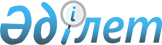 О Стратегическом плане Министерства финансов Республики Казахстан на 2010-2014 годыПостановление Правительства Республики Казахстан от 30 декабря 2009 года № 2304

       В соответствии со статьей 62 Бюджетного кодекса Республики Казахстан от 4 декабря 2008 года Правительство Республики Казахстан ПОСТАНОВЛЯЕТ:



      1. Утвердить прилагаемый Стратегический план Министерства финансов Республики Казахстан на 2010-2014 годы.



      2. Настоящее постановление вводится в действие с 1 января 2010 года и подлежит официальному опубликованию.      Премьер-Министр

      Республики Казахстан                       К. Масимов

Утвержден          

постановлением Правительства 

Республики Казахстан    

от 30 декабря 2009 года № 2304 

Стратегический план Министерства финансов

Республики Казахстан на 2010-2014 годы 

1. Миссия и видение

      Обеспечение прозрачности и своевременного осуществления, достоверного учета и надежного контроля операций при образовании и использовании государственных финансовых и материальных ресурсов в целях содействия экономическому росту и достижения высокой конкурентоспособности экономики Республики Казахстан.



      Эффективно функционирующая система управления государственными финансами, классифицируемая мировым финансовым сообществом как одна из наиболее развитых, устойчивых и прогрессивно эволюционирующих финансовых систем. 

2. Анализ текущего состояния

      В Послании Президента страны народу Казахстана от 1997 года "Казахстан - 2030 Процветание, безопасность и улучшение благосостояния всех казахстанцев" Глава государства поставил перед Правительством Республики Казахстан ряд важнейших стратегических задач, направленных на рост качества жизни казахстанцев и построение конкурентоспособного государства.



      В соответствии с поручениями Президента Республики Казахстан Правительством страны принимаются меры по минимизации последствий мирового экономического кризиса, выработке превентивных мер защиты отечественной экономики от потенциальных внешних рисков.



      В целях решения поставленных задач Министерство финансов Республики Казахстан (далее - Министерство финансов), являющееся одним из главных экономических ведомств страны и уполномоченным органом по исполнению бюджета, обеспечивает, прежде всего, реализацию государственной политики в области налогообложения, таможенного дела, исполнения бюджета, а так же формирование государственной политики в области бухгалтерского учета и финансовой отчетности, государственных закупок и ряд других не менее важных видов деятельности. 

2.1. Стратегическое направление 1. Улучшение качества исполнения бюджета и увеличение активов Национального фонда Республики Казахстан      Сноска. Заголовок и текст подраздела с изменениями, внесенными постановлением Правительства РК от 27.12.2010 № 1419.

      Одной из ключевых функций Министерства финансов является обеспечение полного и своевременного исполнения бюджета, поэтому Министерство финансов продолжает работу по повышению качества казначейского обслуживания исполнения бюджетов и счетов государственных учреждений, оптимизации и повышению эффективности процесса государственных закупок, а также предупреждению финансовых нарушений при использовании средств государственного бюджета.



      В настоящее время в системе Казначейства обслуживается порядка 15 тысяч государственных учреждений, около 3 тысяч пользователей системы Казначейства в режиме реального времени осуществляют операции в информационной системе Казначейства, производя процедуры зачисления и расходования средств государственного бюджета. Ежедневно проводится в среднем 25 тысяч платежей, из Казахстанского центра межбанковских расчетов ежедневно поступают в среднем 30 тысяч поступлений. В конце месяца эти показатели увеличиваются вдвое, так как в этот период проводятся основные платежи государственными учреждениями (заработная плата, пособия, налоги и другие). В этой связи, а также учитывая важность процедур исполнения бюджета, прямой задачей Казначейства является обеспечить, при увеличении нагрузки на производительность системы, своевременное проведение каждой финансовой операции.



      Основной проблемой являются задержки в обработке документов и выдаче форм отчетности в связи с ростом трафика и увеличением нагрузки на производительность системы.



      В этой связи, учитывая динамику роста финансовых документов, в Стратегическом плане предусмотрена задача по совершенствованию информационной системы Казначейства в части взаимодействия между Казначейством и клиентом (государственным учреждением). В рамках развития Казначейской системы в 2008 году разработан программный продукт по созданию электронного документооборота с государственными учреждениями "Казначейство-Клиент" (далее - Система).



      Целью Системы является повышение эффективности взаимодействия Казначейства с обслуживаемыми государственными учреждениями посредством предоставления современной, интегрированной и высокоэффективной информационной среды, в целом внедрение Системы позволит ускорить процедуры предоставления услуг государственным органам.



      Развитие и тиражирование Системы должно обеспечить эффективное решение следующих управленческих задач:



      унификация, упрощение и ускорение автоматизированного ввода данных документов в информационную систему Казначейства, с применением современных высокоэффективных технологий хранения и обработки информации.



      2. Повышение оперативности, точности, надежности, прозрачности данных обрабатываемых казначейством.



      3. Интеграция с современными средствами защиты информации - Электронной цифровой подписью (далее - ЭЦП) - для подтверждения достоверности документов, упрощения процесса согласования документов и использования средств защиты каналов связи.



      На сегодняшний день проводятся работы по вводу Системы в опытную эксплуатацию в пилотной зоне. Разработаны и утверждены документы, регламентирующие взаимодействие заинтересованных сторон, а также инструкции по применению Системы, проводятся обучающие семинары для пользователей Системы. С целью обеспечения государственных учреждений юридически значимыми средствами ЭЦП в Системе была проведена интеграция с Национальным удостоверяющим центром Республики Казахстан.



      Планируется, что в результате запуска системы "Казначейство-Клиент" начиная с 2011 года будет обеспечено дистанционное обслуживание государственных учреждений, что значительно повысит эффективность работы органов казначейства при взаимодействии с государственными учреждениями и, соответственно, улучшит качество исполнения бюджетов.



      В части процедур проведения государственных закупок Министерством финансов создана информационная система "электронных государственных закупок" - веб-портал госзакупок в целях централизации и осуществления государственных закупок по принципу "одного окна".



      По итогам полугодия 2009 года на веб-портале зарегистрировано 19384 участников электронных государственных закупок (далее - ЭГЗ). При этом выдано 20546 имен пользователей и паролей представителям заказчиков, организаторов и потенциальных поставщиков ЭГЗ.



      Только за 1 квартал 2009 года условная экономия от использования электронных закупок в процентном выражении составила 31,68 % (при суммарной выделенной сумме в бюджете в размере 829 млн. тенге, общая сумма, предложенная победителями ЭГЗ, составила 566 млн. тенге).



      Проводились информационные компании и разъяснительные работы во всех регионах Казахстана по вопросам осуществления закупок в электронном формате, по получению сертификатов аутентификации и ЭЦП.



      Вместе с тем, уровень доли ЭГЗ в государственных закупках способом запроса ценовых предложений остается низким. Это обусловлено прежде всего отсутствием инициативы со стороны потенциальных поставщиков к участию в электронных государственных закупках, а также тем, что:



      большое количество потенциальных поставщиков не имеют компьютерной и оргтехникой, соответственно не имеют навыков работы в ЭГЗ;



      в отдаленных сельских районах недостаточное обеспечение компьютерной техникой, позволяющей работать на веб-портале. Технические параметры линий телефонной связи не везде обеспечивают бесперебойную работу модема.



      Таким образом, реализация идеи "бесконтактного" проведения процедур закупок товаров, работ, услуг возможна только, если все альтернативные варианты будут заменены на единственный возможный - проводить закупки только в электронном виде, поэтому на веб-портале государственных закупок разработаны модули:



      статистики сбора и обобщения отчетности, а также информации об объемах казахстанского содержания при закупках товаров, работ, услуг;



      представления годовых планов государственных закупок;



      закупки способом запроса ценовых предложений.



      При этом реализация мероприятия невозможна без внесения изменений в действующую законодательную базу и дальнейшего совершенствования информационно-коммуникационных возможностей веб-портала госзакупок (в настоящее время разрабатываются модули ЭГЗ способом конкурса и способом из одного источника), поэтому в Стратегическом плане предусмотрена задача, направленная на внедрение системы государственных закупок с использованием информационных систем.



      Также особо актуальными в настоящее время остаются вопросы, связанные с обеспечением эффективного исполнения бюджета, и соответственно, с эффективным функционированием системы внутреннего финансового контроля.



      При профилактике финансовых нарушений по использованию средств государственного бюджета возникают проблемы, связанные с тем, что государственные органы не всегда эффективно и по назначению используют выделенные им бюджетные средства, а при выявлении данных нарушений, с несвоевременным исполнением представлений на их устранение.



      Так, в 2007 году было выявлено финансовых нарушений в сумме 42,1 млрд. тенге, что составило 2 % от общей охваченной контролем суммы 2150 млрд. тенге, в 2008 году общий охват контролем составил 4390,2 млрд. тенге, при этом из них было выявлено финансовых нарушений на сумму 85,5 млрд. тенге или 1,95 % удельного веса нарушений.



      В январе 2010 года в Послании Президента Республики Казахстан народу страны "Новое десятилетие - новый экономический подъем - новые возможности Казахстана" были определены приоритеты дальнейшего развития государства в рамках реализации Стратегического плана развития Республики Казахстан до 2020 года и Государственной программы форсированного индустриально-инновационного развития Республики Казахстан на 2010-2014 годы, направленные на подготовку к посткризисному развитию, обеспечение устойчивого роста экономики за счет ускорения диверсификации через индустриализацию и повышение конкурентоспособности человеческого капитала.



      В отношении Национального фонда (далее - Фонд) была поставлена задача определить новые подходы к формированию и использованию средств Фонда, которые станут логическим продолжением проводимой политики сбережения, показавшей свою действенность в период мирового финансово-экономического кризиса. Такая задача определена ввиду использования значительной части средств Фонда для финансирования антикризисной программы в течение 2008-2009 годов.



      Так, Указом Президента Республики Казахстан от 2 апреля 2010 года № 962 была одобрена новая Концепция формирования и использования средств Национального фонда Республики Казахстан (далее - Концепция), в соответствии с которой основной целью Фонда является сбережение финансовых ресурсов посредством формирования накоплений для будущих поколений и снижения зависимости республиканского бюджета от ситуации на мировых сырьевых рынках.



      Согласно Концепции Фонд по-прежнему выполняет две функции: для выполнения сберегательной функции устанавливается неснижаемый остаток в Фонде, а также не ограничивается максимальный размер фонда; реализация стабилизационной функции предполагает обеспечение гарантированного трансферта в республиканский бюджет.



      Важнейшим положением в Концепции является фиксирование ежегодного гарантированного трансферта в бюджет в размере 8 миллиардов долларов США, начиная с 2010 года. Кроме того, запрещается внебюджетное финансирование (приобретение казахстанских ценных бумаг субъектов государственного, квазигосударственного и частного секторов, кредитование юридических и физических лиц, использование активов в качестве обеспечения исполнения обязательств) и выделение целевых трансфертов в республиканский бюджет.



      В соответствии с новыми подходами к формированию и использованию средств Фонда будет предотвращено замещение накопления средств Фонда правительственным заимствованием. Обеспечение экономической безопасности страны требует не только правильного планирования заимствований государственного сектора, но и квазигосударственного. В частности, в целях регулирования и удержания долга квазигосударственного сектора на безопасном уровне будут разработаны механизмы, регулирующие ограничение заимствования квазигосударственного сектора.



      Новая концепция предполагает продолжение политики сбережения финансовых ресурсов, накопленных от реализации невозобновляющихся природных ресурсов для будущих поколений, снижение зависимости бюджета от ситуации на мировых сырьевых рынках.



      Полагается, что следование установленным в Концепции подходам, позволит средствам Фонда к 2020 году возрасти до 90 млрд. долларов США, что составит не менее 30 % к ВВП.



      Из 7217 представлений об устранении нарушений, направленных объектам контроля в 2007 году, было исполнено 5377, или 74,5 %. В 2008 году из 8916 представлений объектами контроля исполнено 6954, что составляет 78 %. Мерами, способствующими к снижению нарушений и повышению финансовой дисциплины объектов контроля служит постоянный анализ допускаемых и выявленных фактов нарушений, выработка системных рекомендаций и предложений по их предупреждению и пресечению. 

2.2. Стратегическое направление 2. Совершенствование налоговой системы и повышение эффективности деятельности органов налоговой службы      Сноска. Заголовок с изменениями, внесенными постановлением Правительства РК от 27.12.2010 № 1419.

      

      Сегодня казахстанская налоговая служба находится на качественно новом этапе своего развития, проведен ряд реформ, направленных на создание основы для дальнейшего успешного функционирования.



      В последние годы сделаны существенные шаги и достигнуты значительные улучшения в области налоговой политики и налогового администрирования. При самом активном участии представителей частного сектора была усовершенствована нормативная правовая основа, в 2008 году принят новый Налоговый кодекс. В настоящее время активно используются различные информационные системы.



      При этом в целях увеличения налоговых поступлений необходимо сосредоточить внимание на резервах, скрытых в теневой экономике, и направить деятельность на их выявление. Необходимо повышать эффективность проверок крупных предприятий, особенно по контролю за трансфертными ценами, активизировать борьбу со лжепредпринимательством, усилить администрирование убыточных предприятий, обратить внимание на нерезидентов, существенно повысить поступление налогов от подакцизной (особенно от алкогольной) отрасли. Увеличение доходной части бюджета должно проводиться за счет совершенствования налогового администрирования с параллельным снижением налоговой нагрузки. Недостатки или недоработки налогового администрирования могут привести к снижению поступлений налогов в бюджет, увеличить вероятность налоговых правонарушений, в конечном итоге создать социальную напряженность в обществе.



      Достижение данной задачи предусмотрено в рамках стратегической цели "Обеспечение полноты поступления налогов путем улучшения налогового администрирования" путем повышения охвата налогоплательщиков налоговым контролем.



      Вместе с тем для стимулирования бизнес - активности приняты меры по снижению налогового бремени.



      Однако снижение ставок само по себе не приведет к совершенствованию налоговой системы. По мере снижения налоговых ставок и расширения налоговой базы возможности по увеличению поступлений будут все больше зависеть от улучшений в сфере администрирования, целью которых является поддержка большей степени соблюдения налогового законодательства.



      Кроме того, наряду с прорывными шагами в совершенствовании деятельности органов налоговой службы, основанными на использовании передового международного опыта на базе информационных систем, существует ряд проблем, требующих их решения.



      По результатам опроса населения, проведенного исследовательским центром "Сандж" за 2008 год, наиболее значимыми барьерами, с которыми столкнулись потребители при получении налоговых услуг, были:



      большие очереди - 33,2 %;



      отправляют от одного к другому - 27,4 %;



      отсутствие удобного места ожидания - 27,0 %;



      отсутствие справочного окна - 25,3 %.



      То есть это проблемы, прежде всего, связанные с оснащенностью налогового органа, информированностью налогоплательщиков.



      Решения этих проблем предусмотрены в рамках обеспечения стратегической цели "Обеспечение роста уровня удовлетворенности общества деятельностью органов налоговой службы" путем повышения качества предоставляемых налоговых услуг (сокращение среднего времени ожидания в очереди, повышение удовлетворенности качеством работы программного обеспечения по оказанию электронных видов государственных услуг (по результатам опроса), упрощение исчисления налогов - среднее время, затрачиваемое на подготовку и сдачу налоговой отчетности в год, строительство Центров приема и обработки информации налоговых органов), повышения информированности общества в налоговых вопросах путем внедрения в практику работы органов налоговой службы прогрессивных форм и методов разъяснительной работы, в том числе с использованием современных информационных технологий.



      В настоящее время модернизация налоговой службы является первостепенной задачей, поставленной Президентом Республики Казахстан и Правительством Республики Казахстан и рассматриваемой как важнейший элемент повышения конкурентоспособности Казахстана и создания привлекательных условий для ведения бизнеса. 

2.3. Стратегическое направление

3. Совершенствование таможенной системы и повышение эффективности деятельности таможенных органов      Сноска. Заголовок с изменениями, внесенными постановлением Правительства РК от 27.12.2010 № 1419.

      Учитывая тенденцию экономического развития Казахстана за последние годы, таможенной службой предпринимаются активные шаги в сторону совершенствования таможенного администрирования, упрощения таможенных процедур, создания благоприятных условий для участников внешнеэкономической деятельности (далее - ВЭД) и населения в целом.



      В целях способствования развитию предпринимательской деятельности в Казахстане, а также для повышения позиций Казахстана в рейтинге Глобального индекса конкурентоспособности (далее - ГИК) Всемирного экономического форума (далее - ВЭФ) "Нагрузка таможенных процедур" Министерством финансов продолжается реализация мер, направленных на снижение административных барьеров и улучшения условий развития бизнес среды.



      Так с февраля 2008 года осуществлен переход от трехэтапной процедуры таможенного оформления к одноэтапной, что позволило упростить процедуру оформления посредством регистрации и оформления ГТД по системе "одного окна" и сократить время осуществления таможенных процедур.



      Для упрощения уплаты таможенных платежей и налогов для физических лиц и снижения коррупционных проявлений установлена унифицированная специфическая ставка взимания таможенного платежа (0,6 евро за 1 кг), что сократит администрирование и потребует минимум форм контроля.



      Введен интегрированный таможенный контроль, в соответствии с которым на таможенные органы возложены функции по координации действий контролирующих органов на границе, действует комплекс электронного декларирования "Web-декларант".



      При этом согласно отчету Международного банка реконструкции и развития в рейтинге по ведению международной торговли Казахстан занимает 178 место в мире, так как для осуществления сделки по импорту в нашей стране необходимо представить 18 документов, по экспорту - 14, продолжительность их оформления может быть до 60 дней, из данных документов только 3 являются таможенными - учетная карточка участника ВЭД, Гарантийное обязательство о доставке товаров, Таможенная декларация (грузовая, пассажирская), поэтому в рамках поставленной перед Министерством финансов задачи по гармонизации и унификации таможенных процедур в соответствии с международными стандартами в интересах участников ВЭД планируется исключить 2 вспомогательных таможенных документа и оставить обязательным лишь один - Таможенную декларацию.



      Также для обеспечения экономической безопасности страны таможенными службами активно проводятся мероприятия по внедрению в преступную среду сотрудников с целью выявления схем контрабанды и установления причастных к этому сотрудников таможенных и других госорганов. В результате собственными силами в отношении своих сотрудников возбуждаем до 61 % уголовных дел и в 82 % случаях выявляем коррупционные правонарушения.



      Так, за 1 полугодие 2009 года сотрудниками таможенных органов совершено 96 коррупционных правонарушений, из них 79 тоже выявлено собственными силами, что также в 1,5 раза больше показателя аналогичного периода 2008 года.



      Дальнейшее нивелирование данной проблемы планируется путем, например, сокращения процента физического досмотра товаров и транспортных средств в 2010 году до 55 с помощью реализации Проекта развития таможенной службы, осуществляемого совместно со Всемирным банком, при этом согласно отчетности в 2008 году данный показатель составил 70 %.



      В практике прошлых лет таможенные органы проверяли всех "под гребенку" без ранжирования, причиняя наибольшие неудобства участникам ВЭД замедленным режимом досмотра и прохождения таможенного контроля.



      Поэтому Министерством финансов проведено комплексное испытание разработанной информационной системы "Селективный контроль и управление рисками". В текущем году запланировано ее внедрение в опытную эксплуатацию. Это позволит обеспечить оперативную выдачу рекомендаций для сотрудников таможенных органов, принимающих решения на этапе оформления товаров.



      Кроме того, положительным эффектом от внедрения данной системы является повышение достоверности данных, осуществление внутреннего контроля исходя из степени риска, снижение времени таможенного оформления и, конечно, исключение человеческого фактора.



      В области правоохранительной деятельности таможенных служб наблюдается как рост количества возбужденных уголовных дел, так и эффективное возмещение ущерба, причиненного государству.



      Так, по отчетным данным с начала года таможенными органами возбуждено 634 уголовных дела и 5 282 административных дела.



      За первое полугодие 2009 года сумма возмещенного ущерба государству по фактам контрабанды составила 3,458 млрд.тенге, что в 10 раз больше по сравнению с аналогичным периодом прошлого года (321,8 млн.тенге).



      Особое внимание уделяется пресечению экономических преступлений, связанных с незаконным оборотом товаров народного потребления на казахстанско-китайском направлении. Введена практика проведения специальных оперативно-розыскных мероприятий, по результатам которых возросла выявляемость контрабанды товаров, валюты и наркотиков.



      Совместно с правоохранительными и специальными органами принято участие в 12-и оперативно-розыскных мероприятиях по методу "контролируемая поставка", из них успешно завершено 7, пресечена деятельность организованных международных преступных сообществ, осуществлявших контрабандные поставки крупных партий наркотиков из южных республик СНГ через Республику Казахстан в Россию.



      Эта постоянная работа, поэтому планируется продолжить правоохранительную деятельность по созданию надежного заслона для контрабанды, путем проведения масштабных операций, что предусмотрено в рамках достижения поставленной цели Стратегического плана в части формирования эффективно функционирующей системы обнаружения товаров, незаконно перемещаемых через таможенную границу.



      Вместе с тем, по отчетным данным ВЭФ в 2009 году произошло снижение рейтинга конкурентоспособности страны по показателю "Нагрузка таможенных процедур". Так Казахстан, занимавший в 2008 году 104-е место, переместился в 2009 году на 106 место из 134 стран.



      В этой связи, помимо вышеуказанных мер, таможенными органами планируется в первой половине 2010 года провести ряд встреч с представителями бизнес среды, входящих в число предполагаемых респондентов рейтинга ВЭФ, провести информационно-разъяснительную работу для предпринимательства о принимаемых мерах по упрощению процедур ведения бизнеса. Итогом проводимой работы станет достижение показателя "Нагрузка таможенных процедур" в данном рейтинге, опубликованном отчете в 2010 году, 96 место (прогноз). 

2.4. Стратегическое направление

4. Повышение качества и доступности финансовой информации

      Одной из ключевых составляющих успешной интеграции Казахстана в мировую экономику является применение международных стандартов финансовой отчетности (далее - МСФО) и международные стандарты аудита (далее - МСА), в связи, с чем Министерство финансов продолжает работу в данном направлении.



      В текущий период обеспечена публикация МСФО версии 2008 года на государственном языке.



      При этом изученный международный опыт и проведенная в 2008 году работа по выявлению количества юридических лиц, не перешедших на МСФО, свидетельствует о необходимости наличия системы контроля за соблюдением применения в Казахстане МСФО.



      Так по итогам проведенной работы из 200 организаций республиканской государственной собственности переход на МСФО осуществили 178. По состоянию на 1 января 2009 года из 1068 организаций коммунальной государственной собственности переход на МСФО осуществили 471, при этом не перешли 509, а 88 находятся на стадии ликвидации.



      Отсутствие контрольных функций до недавнего времени не позволяло Министерству финансов осуществлять эффективный анализ по количеству юридических лиц, перешедших на МСФО, что в свою очередь не давало полной картины происходящего в стране.



      В этой связи было инициировано внесение изменений в законодательство Республики Казахстан по вопросам, касающимся бухгалтерского учета и финансовой отчетности, в частности, создания эффективной системы контроля и мониторинга.



      Однако, внедрение данных законодательных норм, как оказалось, не достаточно, поскольку в Казахстане не до конца созданы условия для стремительного развития бухгалтерской и аудиторской деятельности.



      Узкая база подготовки и переподготовки кадров для работников в сфере аудиторской деятельности и бухгалтерского учета, низкая информированность общественности в отдаленных регионах страны, отсутствие применения международных стандартов на практике, все это вносит свой отрицательный вклад в развитие МСФО.



      Также, существует риск отказа в заключение договора на официальный перевод и (или) публикацию на государственный и (или) русский языки как по МСФО, так и по МСА, что вынудит применять данные стандарты без учета последних изменений, а это является неблагоприятным фактором для развития сфер аудиторской деятельности и бухгалтерского учета.



      Учитывая сложившуюся ситуацию, Министерство финансов организует семинары по подготовке и переподготовке работников в сфере бухгалтерского учета в регионах страны, регулярно публикует в средствах массовой информации (далее - СМИ) обновленную информацию по вопросам МСФО и МСА, кроме того, на постоянной основе ведутся переговоры с Фондом Комитета по МСФО (далее - ФКМСФО) и Международной федерации бухгалтеров (далее - МФБ) по пролонгации договоров.



      Также в рамках осуществления перехода аудиторских организаций на МСА, Министерство финансов осуществляет проверки деятельности аккредитованных профессиональных, аудиторских организаций на предмет соответствия их деятельности законодательству Республики Казахстан об аудиторской деятельности.



      При этом по результатам мониторинга и отчета ВЭФ в текущем году позиция Казахстана в рейтинге ГИК ВЭФ "Степень стандартов аудирования и отчетности" на 2008 год составило 94 место, при прогнозируемом 90 и переместилась в 2009 году на 98 место из 134 стран.



      Вместе с тем, в качестве одной из причин ухудшения позиций страны по данному рейтингу можно указать фактор не полной осведомленности среди бухгалтеров/бухгалтерских организаций, аудиторов/аудиторских организаций в области внедрения МСФО и МСА.



      В этой связи Министерством финансов совместно с аккредитованными профессиональными аудиторскими организациями, аккредитованными профессиональными бухгалтерскими организациями, аккредитованными организациями по профессиональной сертификации бухгалтеров, в целях широкого освещения значимости показателя в данном рейтинге для страны, планирует постоянно проводить информационно-разъяснительную работу среди бухгалтеров, аудиторов и соответствующих организаций.



      В настоящее время в Казахстане в бухгалтерском учете и финансовой отчетности государственных учреждений применяется кассовый метод. Однако, анализ прошлых лет показывает наличие проблем, связанных с недостаточной прозрачностью использования бюджетных средств, так как при использовании данного метода у государства отсутствует возможность оценивать эффективность использования денежных средств, выделенных из государственного бюджета, в связи с чем, назрела необходимость совершенствования бухгалтерского учета и финансовой отчетности государственных учреждений.



      В этой связи, в целях проведения реформы в государственном секторе, было принято решение взять за основу международные стандарты финансовой отчетности для общественного сектора (далее - МСФООС), являющимися своего рода уникальными стандартами, разработанными для учета активов и обязательств в данной сфере. В настоящее время МСФООС внедрены и применяются в ряде развитых стран, как Великобритания, Франция, Новая Зеландия, Аргентина.



      Планируется, что новая система позволит оценивать эффективность финансирования деятельности государственного сектора и его реальную потребность в денежных средствах для выполнения своих функций, также повысит прозрачность финансовой информации для принятия управленческих решений, планирования будущих требований в финансировании.



      В этой связи ведется подготовка методологической базы в области бухгалтерского учета и финансовой отчетности государственных учреждений в соответствии с МСФООС. В дальнейшем, планируется начать обучение составителей, пользователей финансовой отчетностью, внешних и внутренних аудиторов, а также иные организационные мероприятия, в том числе, по реализации "пилотной программы" внедрения новой системы бухгалтерского учета и финансовой отчетности и, в конечном итоге, осуществление перевода всех государственных учреждений на данную систему. 

2.5. Стратегическое направление

5. Повышение эффективности системы управления республиканской

государственной собственностью и собственностью в отраслях

экономики, имеющих стратегическое значение

      Современное состояние экономики Республики Казахстан в условиях мирового экономического кризиса, потребовало принятия более жестких требований к прозрачности деятельности предприятий всех форм собственности в целях обеспечения государственных органов, от которых зависит формирование государственной политики, исчерпывающей информацией, достаточной для принятия своевременных управленческих решений. При этом, прозрачность должна обеспечиваться путем совершенствования системы учета состояния государственной собственности, и развитием системы мониторинга собственности и более широкого использования его результатов.



      Система учета состояния государственной собственности основывается на "Реестре государственных предприятий и учреждений, юридических лиц с участием государства в уставном капитале", и ведется в электронном виде. Информацию о деятельности юридических лиц с государственным участием заполняют и передают в электронном виде сами юридические лица. Проблема в том, что возможности такой поставки не обеспечивают полного охвата всех юридических лиц с государственным участием. Так, в частности, в 2008 году только 70 % юридических лиц обеспечивало поступление информации в Реестр. Кроме того, вне контроля находится государственное имущество за рубежом, в этой связи по итогам 2008 года такое имущество не учтено.



      Такое положение значительно затрудняет совершенствование государственного регулирования такого важного компонента экономики, как государственный сектор.



      В этой связи в Стратегическом плане предусмотрено увеличение указанных показателей.



      Комплексный мониторинг эффективности управления собственностью юридических лиц с участием государства, осуществляемый с целью изучения процессов, происходящих в предприятиях и компаниях с государственным участием, а также государственный мониторинг собственности, проводимый во исполнение Закона РК "О государственном мониторинге собственности в отраслях экономики, имеющих стратегическое значение", принятый в 2003 году, позволяет осуществлять контроль и анализ процессов, происходящих в экономике в целом.



      Однако, большое количество объектов мониторинга, и ограничения, связанные с финансированием этих мероприятий из республиканского бюджета, не позволяют обеспечить постоянный контроль и соответствующий анализ деятельности крупных компаний и юридических лиц с государственным участием и, следовательно, возможность своевременного анализа текущей ситуации в экономике и выработки решений по корректировке государственной политики в стратегических отраслях экономики.



      В связи с чем, Министерством финансов на пятилетний период предусмотрено совершенствование механизма проведения комплексного и государственного мониторинга, в части увеличения количества предприятий и расширения перечня показателей в рамках камерального контроля, проводимого на основе представляемой периодической информации.



      Использование государственного имущества государственными предприятиями, юридическими лицами с государственным участием, негосударственными юридическими лицами, продолжает оставаться недостаточно эффективным, имеют место факты нецелевого его использования.



      В 2008 году осуществлены проверки 740 республиканских государственных юридических лиц, на предмет целевого и эффективного и использования имуществ. Выявлено 10391 излишних и неиспользуемых объектов, из них: 9865 предложено списать, 328 объект передать на приватизацию, 108 задействовать для уставных целей, 80 передать на балансы других государственных юридических лиц, 10 объектов передать в коммунальную собственность.



      Для дальнейшего совершенствования процесса пользования государственного имущества, Министерством финансов предусмотрено усиление контроля и совершенствования проверок на целевое и эффективное его использование.



      Учитывая приведенные условия, Министерство финансов определяет для себя стратегическое направление на предстоящий пятилетний период - повышение эффективности системы управления республиканской государственной собственностью и собственностью в отраслях экономики, имеющих стратегическое значение. 

2.6. Стратегическое направление

6. Повышение эффективности регулирования в сфере банкротства      Сноска. Подраздел с изменениями, внесенными постановлением Правительства РК от 27.12.2010 № 1419.

      Вступление экономики Казахстана в рыночные отношения, открытие отечественного рынка для товаров зарубежных предприятий поставило большинство организаций в сложное финансовое и экономическое положение. Результатом этого явились рост неплатежеспособности и последующее банкротство организаций.



      При применении процедуры реабилитации в недостаточной мере уделяется внимание финансово-экономическому оздоровлению неплатежеспособных организаций, основными проблемами были и остаются запоздалое реагирование кредиторов, в том числе государства в лице кредитора по налогам и другим обязательным платежам в бюджет, на уровень платежеспособности должника, недостаточная их роль в восстановлении платежеспособности организаций, в их реабилитации. Так с 2002 по 2006 годы из общего количества предприятий, завершивших реабилитационную процедуру, средний показатель успешно завершивших реабилитационную процедуру составил всего 34,8 %.



      В 2007 году Главой государства в своем ежегодном послании народу Казахстана "Стратегия вхождения Казахстана в число 50 наиболее конкурентоспособных стран мира" было отмечено, что будет расточительством попытка "списать" работающие убыточные предприятия - банкротство должно стать последним шагом при невозможности восстановить деятельность убыточных предприятий.



      В целях решения задач, обозначенных главой государства, 5 июля 2008 года был принят Закон Республики Казахстан "О внесении изменений и дополнений в некоторые законодательные акты по вопросам банкротства". Законопроект в целом направлен на финансово-экономическое оздоровление неплатежеспособных организаций путем вовлечения их в процедуры реабилитации, определение единого уполномоченного органа в сфере банкротства, установление ответственности администраторов внешнего наблюдения, конкурсных и реабилитационных управляющих, усиление санкций и норм уголовного законодательства, предусматривающих ответственность за совершение преступлений в сфере банкротства, а также предусмотрен ряд стимулов для должника, таких как: упрощение порядка представления документов на применение реабилитации; увеличение срока реабилитации для предприятий, имеющих стратегическое значение; освобождение реабилитационных управляющих от уплаты государственной пошлины при подаче исков в пользу реабилитационного производства и возможность участвовать в процессе государственных закупок.



      В последние годы идет тенденция к увеличению роста доли предприятий, успешно завершивших реабилитационную процедуру, так в 2007 году процент их был 81,8 и в 2008 году - 83,3 %.



      Однако существуют определенные проблемы, которые могут отрицательно повлиять на восстановление платежеспособности нерентабельных организаций, не поддающиеся контролю со стороны уполномоченного органа.



      При попытках вовлечь предприятие в реабилитационную процедуру уполномоченный орган сталкивается с несогласием залоговых кредиторов на осуществление реабилитационной процедуры в отношении должника. В период осуществления реабилитационной процедуры существует риск не погашения кредиторской задолженности, ввиду отсутствия возможности взыскания дебиторской задолженности (не реальная к взысканию, банкротство дебитора и т.д.), износ основных средств. Кроме того, существует проблема преднамеренного и ложного банкротства, которая вытекает из-за несвоевременного реагирования кредиторов на незаконные действия руководителей или учредителей по выводу основной массы имущества организаций.



      В этой связи в качестве механизма противодействия незаконному выводу должниками активов и преднамеренного банкротства в законодательство введен институт внешнего наблюдения.



      В настоящее время для оперативного и своевременного решения перечисленных проблем уполномоченным органом совместно с налоговыми и местными исполнительными органами созданы рабочие группы для принятия мер финансово-экономического оздоровления должников. Кроме того, заключаются меморандумы о взаимопонимании и сотрудничестве между территориальными подразделениями уполномоченного органа и местными социально-предпринимательскими корпорациями для их возможного участия в реабилитационной процедуре в качестве санатора, а также в приобретении производственных активов предприятий-банкротов на торгах и на их базе создания новых производств.



      К 2014 году планируется увеличение доли организаций, платежеспособность которых будет восстановлена до 56 %.



      По оценке Всемирного банка в Казахстане время проведения процедуры ликвидации составляет 3,3 года, затраты - 18 % от стоимости имущества и коэффициента взыскания долга - 25,3 (рассчитывается по специальной формуле). Эти данные получены Всемирным банком путем опроса респондентов.



      Анализ действующего законодательства Республики Казахстан и практики в сфере банкротства показали, что в Казахстане время проведения процедуры ликвидации составляет 1,7 года, затраты 16,2 %.



      Для улучшения показателя Казахстана в рейтинге "Doing Business" проводится работа с респондентами по разъяснению действующего законодательства в сфере банкротства, а также по информированию их и представителей Всемирного банка о действительном положении дел в области ликвидации предприятий через процедуры банкротства.



      Кроме того, планируется увеличение доли предприятий, ликвидированных в срок до 9 месяцев, к 2014 году до 90 % при установленном законодательством о банкротстве максимальном сроке 12 месяцев.



      Так согласно проведенному анализу по итогам 2009 года, от общего количества ликвидированных, 82 % организаций ликвидировано в срок до 9 месяцев.



      В этой связи, в целях достижения указанных в Стратегическом плане показателей, Министерство финансов обеспечит контроль за действиями конкурсных управляющих по своевременному выполнению мероприятий в рамках конкурсного производства в срок до 9 месяцев с начала процедуры ликвидации.



      Однако, это не всегда возможно в связи с рядом внешних факторов, влияющих на продление сроков конкурсного производства, а именно судебных разбирательств в различных инстанциях с участием должников, взысканием дебиторской задолженности, возвратом имущества и т.д.



      Одной из целей повышения эффективности регулирования в сфере банкротства является усовершенствование механизмов банкротства юридических лиц, которая позволит в правовом поле найти решение изложенных выше проблем.



      Стратегическая цель в области усовершенствования механизмов банкротства юридических лиц к 2012 году предусмотрена Стратегическим планом развития Республики Казахстан до 2020 года, утвержденным Указом Президента Республики Казахстан от 1 февраля 2010 года № 922.



      Одним из пяти ключевых направлений Стратегического плана  развития Республики Казахстан до 2020 года является подготовка к посткризисному развитию. В процессе подготовки к восстановлению экономики Казахстан должен ускоренно реализовать реформы, которые позволят повысить его конкурентоспособность. Подготовка к посткризисному развитию включает меры по созданию более благоприятной бизнес-среды, укрепления финансового сектора и создания надежной правовой системы.



      Стратегическая цель в области банкротства по совершенствованию законодательства и нормотворчества реализуется путем усовершенствования механизмов банкротства юридических лиц к 2012 году. С целью улучшения показателя данного целевого индикатора к 2012 году предполагается исполнение следующих задач: внесение изменений и дополнений в законодательные акты Республики Казахстан по вопросам банкротства с учетом международного опыта, направленные на своевременное принятие мер по оздоровлению несостоятельных должников и защиту интересов кредиторов, обеспечение прозрачности и упрощение процедур банкротства, устранение административных барьеров и условий, способствующих коррупционным правонарушениям.



      После принятия Закона Республики Казахстан "О внесении изменений и дополнений в некоторые законодательные акты Республики Казахстан по вопросам банкротства" будут приведены в соответствие с принятым законом подзаконные нормативные правовые акты, регулирующие сферу банкротства.



      В рамках пропагандистской работы, с целью привлечения общественности к обсуждению планируемых нововведений в сфере банкротства и информации населения о принятых нововведениях в законодательство о банкротстве, планируется проведение работы по публикации соответствующих материалов в СМИ. 

2.7. Стратегическое направление

7. Формирование системы финансового мониторинга

      В 2008 году в структуре Министерства финансов был образован Комитет финансового мониторинга, деятельность которого направлена на предупреждение, выявление и пресечение операций, связанных с легализацией (отмыванием) доходов, полученных незаконным путем, или финансированием терроризма.



      В нынешних условиях глобальной экономической нестабильности, влияние которой распространилось далеко за пределы финансового сектора, особое место занимают усилия, как развитых, так и развивающихся государств по оказанию поддержки отечественным финансовым системам.



      Сложившаяся ситуация предоставляет правительствам многих стран уникальную возможность по новому взглянуть на архитектуру своих финансовых систем, оценить необходимость их реформирования и осуществить соответствующие изменения в относительно короткие сроки.



      Основные изменения, позволяющие повысить надежность финансовых институтов и транспарентность финансовых потоков, должны быть осуществлены в первую очередь в сфере регулирования, надзора и мониторинга деятельности финансовых организаций. Также целесообразно уделить особое внимание мерам по борьбе с непрерывно совершенствующейся практикой использования финансовой системы в противоправных целях.



      Несмотря на происходящие кризисные явления в мировой экономике, не потеряла своей актуальности глобальная проблема нынешнего времени - деятельность террористических и экстремистских организаций.



      На текущем этапе становления Министерством финансов в данной сфере разработана законопроектная база, начаты набор и переподготовка сотрудников в сфере противодействия отмыванию доходов и финансирования терроризма, а также иные организационные мероприятия, в том числе по созданию Единой информационной аналитической системы финансового мониторинга.

             3. Стратегические направления, цели,

   задачи и показатели деятельности Министерства финансов

                     Республики Казахстан      Сноска. Раздел с изменениями, внесенными постановлением Правительства РК от 27.12.2010 № 1419.

                 3.1. Межсекторальное взаимодействие

      (на основе соглашений между государственными органами)

 3.1.1. Обеспечение полноты поступления налогов путем улучшения

 налогового администрирования и роста уровня удовлетворенности

          общества деятельностью органов налоговой службы      Сноска. Подраздел в редакции постановления Правительства РК от 27.12.2010 № 1419.

 3.1.2. Формирование устойчивой, эффективно функционирующей

   таможенной системы, отвечающей международным стандартам,

      ориентированной на качество предоставляемых услуг

      Сноска. Подраздел в редакции постановления Правительства РК от 27.12.2010 № 1419.

    3.2. Соответствие стратегических направлений и целей

 государственного органа стратегическим целям государства      Сноска. Подраздел с изменениями, внесенными постановлением Правительства РК от 27.12.2010 № 1419. 

4. Функциональные возможности

Министерства финансов Республики Казахстан и возможные риски 

4.1. Функциональные возможности Министерства финансов

Республики Казахстан

      Функциональными возможностями Министерства финансов, способствующими реализации Стратегического плана являются:



      постоянная актуализация нормативных правовых актов по компетенции Министерства финансов;



      комплексная автоматизация административных процедур (бизнес-процессов) по исполнению Министерством финансов и его структурными подразделениями государственных функций и предоставлению государственных услуг;



      рейтинговая оценка эффективности и качества деятельности территориальных подразделений ведомств Министерства финансов, основанная на ряде показателей деятельности территориальных подразделений и проводимая соответствующими комитетами;



      взаимодействие с услугополучателями - оперативное размещение информации на Web-сайте Министерства финансов, обеспечение публикации в СМИ, ответы на запросы;



      постоянное повышение кадрового потенциала, привлечение квалифицированных специалистов, в том числе выпускников высших учебных заведений, повышение уровня квалификации, а также стимулирование работников. 

4.2. Возможные риски

      В ходе своей деятельности Министерство финансов может столкнуться с возникновением ряда рисков (обстоятельств, которые могут помешать достижению целей) или внешних факторов, не поддающихся контролю со стороны Министерства финансов, которые могут препятствовать достижению целей.

                 5. Нормативные правовые акты

      1. Таможенный кодекс Республики Казахстан от 5 апреля 2003 года;



      2. Бюджетный кодекс Республики Казахстан от 4 декабря 2008 года;



      3. Налоговый кодекс Республики Казахстан от 10 декабря 2008 года;



      4. Закон Республики Казахстан от 19 июня 1995 года "О государственном предприятии";



      5. Закон Республики Казахстан от 23 декабря 1995 года "О приватизации";



      6. Закон Республики Казахстан от 21 января 1997 года "О банкротстве";



      7. Закон Республики Казахстан от 20 ноября 1998 года "Об аудиторской деятельности";



      8. Закон Республики Казахстан от 16 июля 1999 года "О государственном регулировании производства и оборота этилового спирта и алкогольной продукции";



      9. Закон Республики Казахстан от 7 апреля 2003 года "О государственном регулировании производства и оборота отдельных видов нефтепродуктов";



      10. Закон Республики Казахстан от 13 мая 2003 года "Об акционерных обществах";



      11. Закон Республики Казахстан от 12 июня 2003 года "О государственном регулировании производства и оборота табачных изделий";



      12. Закон Республики Казахстан от 4 ноября 2003 года "О государственном мониторинге собственности в отраслях экономики, имеющих стратегическое значение";



      13. Закон Республики Казахстан от 28 февраля 2007 года "О бухгалтерском учете и финансовой отчетности";



      14. Закон Республики Казахстан от 21 июля 2007 года "О государственных закупках";



      15. Закон Республики Казахстан от 5 июля 2008 года "О трансфертном ценообразовании";



      16. Закон Республики Казахстан от 7 декабря 2009 года № 219-IV "О республиканском бюджете на 2010-2012 годы";



      17. Указ Президента Республики Казахстан от 4 декабря 2001 года № 735 "О дальнейших мерах по реализации Стратегии развития Республики Казахстан до 2030 года";



      18. Указ Президента Республики Казахстан от 29 декабря 2006 года № 234 "О Концепции по управлению государственным и валовым внешним долгом";



      19. Указ Президента Республики Казахстан от 18 июня 2009 года № 827 "О Системе государственного планирования в Республике Казахстан";



      20. Постановление Правительства Республики Казахстан от 24 июля 2001 года № 998 "О внедрении системы комплексного мониторинга функционирования и эффективности управления объектами государственной собственности, а также объектами, в которых государство имеет долю собственности";



      21. Прогноз социально-экономического развития на 2010-2014 годы, одобренный на заседании Правительства Республики Казахстан 27 августа 2009 года № 32.

                              Раздел 6.

               Бюджетная программа, направленная на

                предоставление услуг по обеспечению

               деятельности государственного органа      Сноска. Раздел 6 с изменениями, внесенными постановлением Правительства РК от 27.12.2010 № 1419.            Сноска. Бюджетная программа 017 исключена постановлением Правительства РК от 27.12.2010 № 1419.

                     Свод бюджетных расходов

           Министерства финансов Республики Казахстан      Сноска. Свод в редакции постановления Правительства РК от 27.12.2010 № 1419.(тыс.тенге)

         Распределение расходов Министерства финансов

        по стратегическим направлениям, целям, задачам

          и бюджетным программам на 2010 - 2012 годы      Сноска. Распределение в редакции постановления Правительства РК от 27.12.2010 № 1419.(тыс.тенге)
					© 2012. РГП на ПХВ «Институт законодательства и правовой информации Республики Казахстан» Министерства юстиции Республики Казахстан
				НаименованиеЕд.

изм.Отчетный периодОтчетный периодПлановый периодПлановый периодПлановый периодПлановый периодПлановый периодНаименованиеЕд.

изм.2008

год

(отчет)2009 год

(план

текущего

года)2010 год2011 год2012 год2013 год2014 голСтратегическое направление 1. Улучшение качества исполнения бюджета и увеличение активов Национального фонда Республики КазахстанСтратегическое направление 1. Улучшение качества исполнения бюджета и увеличение активов Национального фонда Республики КазахстанСтратегическое направление 1. Улучшение качества исполнения бюджета и увеличение активов Национального фонда Республики КазахстанСтратегическое направление 1. Улучшение качества исполнения бюджета и увеличение активов Национального фонда Республики КазахстанСтратегическое направление 1. Улучшение качества исполнения бюджета и увеличение активов Национального фонда Республики КазахстанСтратегическое направление 1. Улучшение качества исполнения бюджета и увеличение активов Национального фонда Республики КазахстанСтратегическое направление 1. Улучшение качества исполнения бюджета и увеличение активов Национального фонда Республики КазахстанСтратегическое направление 1. Улучшение качества исполнения бюджета и увеличение активов Национального фонда Республики КазахстанСтратегическое направление 1. Улучшение качества исполнения бюджета и увеличение активов Национального фонда Республики КазахстанЦель 1.1. Повышение качества казначейского обслуживания исполнения бюджетов и счетов

государственных учрежденийЦель 1.1. Повышение качества казначейского обслуживания исполнения бюджетов и счетов

государственных учрежденийЦель 1.1. Повышение качества казначейского обслуживания исполнения бюджетов и счетов

государственных учрежденийЦель 1.1. Повышение качества казначейского обслуживания исполнения бюджетов и счетов

государственных учрежденийЦель 1.1. Повышение качества казначейского обслуживания исполнения бюджетов и счетов

государственных учрежденийЦель 1.1. Повышение качества казначейского обслуживания исполнения бюджетов и счетов

государственных учрежденийЦель 1.1. Повышение качества казначейского обслуживания исполнения бюджетов и счетов

государственных учрежденийЦель 1.1. Повышение качества казначейского обслуживания исполнения бюджетов и счетов

государственных учрежденийЦель 1.1. Повышение качества казначейского обслуживания исполнения бюджетов и счетов

государственных учрежденийЦелевой индикатор. Сокращение времени обслуживания государственных учреждений и обработки

финансовых документов, в 2008 году - 3 рабочих дня, в 2009 году - 3 рабочих дня, в 2010

году - 2 рабочих дня, в 2011-2014 годах до 1 рабочего дняЦелевой индикатор. Сокращение времени обслуживания государственных учреждений и обработки

финансовых документов, в 2008 году - 3 рабочих дня, в 2009 году - 3 рабочих дня, в 2010

году - 2 рабочих дня, в 2011-2014 годах до 1 рабочего дняЦелевой индикатор. Сокращение времени обслуживания государственных учреждений и обработки

финансовых документов, в 2008 году - 3 рабочих дня, в 2009 году - 3 рабочих дня, в 2010

году - 2 рабочих дня, в 2011-2014 годах до 1 рабочего дняЦелевой индикатор. Сокращение времени обслуживания государственных учреждений и обработки

финансовых документов, в 2008 году - 3 рабочих дня, в 2009 году - 3 рабочих дня, в 2010

году - 2 рабочих дня, в 2011-2014 годах до 1 рабочего дняЦелевой индикатор. Сокращение времени обслуживания государственных учреждений и обработки

финансовых документов, в 2008 году - 3 рабочих дня, в 2009 году - 3 рабочих дня, в 2010

году - 2 рабочих дня, в 2011-2014 годах до 1 рабочего дняЦелевой индикатор. Сокращение времени обслуживания государственных учреждений и обработки

финансовых документов, в 2008 году - 3 рабочих дня, в 2009 году - 3 рабочих дня, в 2010

году - 2 рабочих дня, в 2011-2014 годах до 1 рабочего дняЦелевой индикатор. Сокращение времени обслуживания государственных учреждений и обработки

финансовых документов, в 2008 году - 3 рабочих дня, в 2009 году - 3 рабочих дня, в 2010

году - 2 рабочих дня, в 2011-2014 годах до 1 рабочего дняЦелевой индикатор. Сокращение времени обслуживания государственных учреждений и обработки

финансовых документов, в 2008 году - 3 рабочих дня, в 2009 году - 3 рабочих дня, в 2010

году - 2 рабочих дня, в 2011-2014 годах до 1 рабочего дняЦелевой индикатор. Сокращение времени обслуживания государственных учреждений и обработки

финансовых документов, в 2008 году - 3 рабочих дня, в 2009 году - 3 рабочих дня, в 2010

году - 2 рабочих дня, в 2011-2014 годах до 1 рабочего дняЗадача 1.1.1. Совершенствование информационной системы казначействаЗадача 1.1.1. Совершенствование информационной системы казначействаЗадача 1.1.1. Совершенствование информационной системы казначействаЗадача 1.1.1. Совершенствование информационной системы казначействаЗадача 1.1.1. Совершенствование информационной системы казначействаЗадача 1.1.1. Совершенствование информационной системы казначействаЗадача 1.1.1. Совершенствование информационной системы казначействаЗадача 1.1.1. Совершенствование информационной системы казначействаЗадача 1.1.1. Совершенствование информационной системы казначейства% интеграции

информационной системы

казначейства с

государственными

учреждениями для

электронного

документооборота

финансовых документов

(Казначейство - клиент)

с государственными

учреждениями, имеющими

необходимый уровень

технического оснащения

для подключения к

системе%101045100100100100Цель 1.2. Оптимизация и повышение эффективности процесса государственных закупокЦель 1.2. Оптимизация и повышение эффективности процесса государственных закупокЦель 1.2. Оптимизация и повышение эффективности процесса государственных закупокЦель 1.2. Оптимизация и повышение эффективности процесса государственных закупокЦель 1.2. Оптимизация и повышение эффективности процесса государственных закупокЦель 1.2. Оптимизация и повышение эффективности процесса государственных закупокЦель 1.2. Оптимизация и повышение эффективности процесса государственных закупокЦель 1.2. Оптимизация и повышение эффективности процесса государственных закупокЦель 1.2. Оптимизация и повышение эффективности процесса государственных закупокЦелевой индикатор. Увеличение доли электронных государственных закупок в общем объеме

государственных закупок в 2008 году - 0,1 %, 2009 году - 5 %, 2010 году - 10 %, в 2011

году - 20 %, в 2012 году - 25 %, в 2013 году - 30 %, в 2014 году - 35 %Целевой индикатор. Увеличение доли электронных государственных закупок в общем объеме

государственных закупок в 2008 году - 0,1 %, 2009 году - 5 %, 2010 году - 10 %, в 2011

году - 20 %, в 2012 году - 25 %, в 2013 году - 30 %, в 2014 году - 35 %Целевой индикатор. Увеличение доли электронных государственных закупок в общем объеме

государственных закупок в 2008 году - 0,1 %, 2009 году - 5 %, 2010 году - 10 %, в 2011

году - 20 %, в 2012 году - 25 %, в 2013 году - 30 %, в 2014 году - 35 %Целевой индикатор. Увеличение доли электронных государственных закупок в общем объеме

государственных закупок в 2008 году - 0,1 %, 2009 году - 5 %, 2010 году - 10 %, в 2011

году - 20 %, в 2012 году - 25 %, в 2013 году - 30 %, в 2014 году - 35 %Целевой индикатор. Увеличение доли электронных государственных закупок в общем объеме

государственных закупок в 2008 году - 0,1 %, 2009 году - 5 %, 2010 году - 10 %, в 2011

году - 20 %, в 2012 году - 25 %, в 2013 году - 30 %, в 2014 году - 35 %Целевой индикатор. Увеличение доли электронных государственных закупок в общем объеме

государственных закупок в 2008 году - 0,1 %, 2009 году - 5 %, 2010 году - 10 %, в 2011

году - 20 %, в 2012 году - 25 %, в 2013 году - 30 %, в 2014 году - 35 %Целевой индикатор. Увеличение доли электронных государственных закупок в общем объеме

государственных закупок в 2008 году - 0,1 %, 2009 году - 5 %, 2010 году - 10 %, в 2011

году - 20 %, в 2012 году - 25 %, в 2013 году - 30 %, в 2014 году - 35 %Целевой индикатор. Увеличение доли электронных государственных закупок в общем объеме

государственных закупок в 2008 году - 0,1 %, 2009 году - 5 %, 2010 году - 10 %, в 2011

году - 20 %, в 2012 году - 25 %, в 2013 году - 30 %, в 2014 году - 35 %Целевой индикатор. Увеличение доли электронных государственных закупок в общем объеме

государственных закупок в 2008 году - 0,1 %, 2009 году - 5 %, 2010 году - 10 %, в 2011

году - 20 %, в 2012 году - 25 %, в 2013 году - 30 %, в 2014 году - 35 %Задача 1.2.1. Оптимизация и совершенствование законодательства в сфере государственных

закупокЗадача 1.2.1. Оптимизация и совершенствование законодательства в сфере государственных

закупокЗадача 1.2.1. Оптимизация и совершенствование законодательства в сфере государственных

закупокЗадача 1.2.1. Оптимизация и совершенствование законодательства в сфере государственных

закупокЗадача 1.2.1. Оптимизация и совершенствование законодательства в сфере государственных

закупокЗадача 1.2.1. Оптимизация и совершенствование законодательства в сфере государственных

закупокЗадача 1.2.1. Оптимизация и совершенствование законодательства в сфере государственных

закупокЗадача 1.2.1. Оптимизация и совершенствование законодательства в сфере государственных

закупокЗадача 1.2.1. Оптимизация и совершенствование законодательства в сфере государственных

закупокВнесение изменений и

дополнений в действующее

законодательство о

государственных закупкахЕд.121----Задача 1.2.2. Внедрение системы государственных закупок с использованием информационных

системЗадача 1.2.2. Внедрение системы государственных закупок с использованием информационных

системЗадача 1.2.2. Внедрение системы государственных закупок с использованием информационных

системЗадача 1.2.2. Внедрение системы государственных закупок с использованием информационных

системЗадача 1.2.2. Внедрение системы государственных закупок с использованием информационных

системЗадача 1.2.2. Внедрение системы государственных закупок с использованием информационных

системЗадача 1.2.2. Внедрение системы государственных закупок с использованием информационных

системЗадача 1.2.2. Внедрение системы государственных закупок с использованием информационных

системЗадача 1.2.2. Внедрение системы государственных закупок с использованием информационных

системУдельный вес

государственных закупок

проведенных с

использованием

информационных систем

и электронного

документооборота от

общего количества

государственных

закупок%-165060657075Цель 1.3. Предупреждение финансовых нарушений при использовании средств государственного

бюджетаЦель 1.3. Предупреждение финансовых нарушений при использовании средств государственного

бюджетаЦель 1.3. Предупреждение финансовых нарушений при использовании средств государственного

бюджетаЦель 1.3. Предупреждение финансовых нарушений при использовании средств государственного

бюджетаЦель 1.3. Предупреждение финансовых нарушений при использовании средств государственного

бюджетаЦель 1.3. Предупреждение финансовых нарушений при использовании средств государственного

бюджетаЦель 1.3. Предупреждение финансовых нарушений при использовании средств государственного

бюджетаЦель 1.3. Предупреждение финансовых нарушений при использовании средств государственного

бюджетаЦель 1.3. Предупреждение финансовых нарушений при использовании средств государственного

бюджетаЦелевой индикатор. Снижение удельного веса нарушений в расходах государственных

учреждений, в 2007 году удельный вес составил 2 %, в 2008 году - 1,95 %, в 2009 году -

1,9 %, в 2010 году - 1,85 %, в 2011 году - 1,8 %, в 2012 году - 1,75 %, в 2013 году -

1,7 %, в 2014 году - 1,65 %Целевой индикатор. Снижение удельного веса нарушений в расходах государственных

учреждений, в 2007 году удельный вес составил 2 %, в 2008 году - 1,95 %, в 2009 году -

1,9 %, в 2010 году - 1,85 %, в 2011 году - 1,8 %, в 2012 году - 1,75 %, в 2013 году -

1,7 %, в 2014 году - 1,65 %Целевой индикатор. Снижение удельного веса нарушений в расходах государственных

учреждений, в 2007 году удельный вес составил 2 %, в 2008 году - 1,95 %, в 2009 году -

1,9 %, в 2010 году - 1,85 %, в 2011 году - 1,8 %, в 2012 году - 1,75 %, в 2013 году -

1,7 %, в 2014 году - 1,65 %Целевой индикатор. Снижение удельного веса нарушений в расходах государственных

учреждений, в 2007 году удельный вес составил 2 %, в 2008 году - 1,95 %, в 2009 году -

1,9 %, в 2010 году - 1,85 %, в 2011 году - 1,8 %, в 2012 году - 1,75 %, в 2013 году -

1,7 %, в 2014 году - 1,65 %Целевой индикатор. Снижение удельного веса нарушений в расходах государственных

учреждений, в 2007 году удельный вес составил 2 %, в 2008 году - 1,95 %, в 2009 году -

1,9 %, в 2010 году - 1,85 %, в 2011 году - 1,8 %, в 2012 году - 1,75 %, в 2013 году -

1,7 %, в 2014 году - 1,65 %Целевой индикатор. Снижение удельного веса нарушений в расходах государственных

учреждений, в 2007 году удельный вес составил 2 %, в 2008 году - 1,95 %, в 2009 году -

1,9 %, в 2010 году - 1,85 %, в 2011 году - 1,8 %, в 2012 году - 1,75 %, в 2013 году -

1,7 %, в 2014 году - 1,65 %Целевой индикатор. Снижение удельного веса нарушений в расходах государственных

учреждений, в 2007 году удельный вес составил 2 %, в 2008 году - 1,95 %, в 2009 году -

1,9 %, в 2010 году - 1,85 %, в 2011 году - 1,8 %, в 2012 году - 1,75 %, в 2013 году -

1,7 %, в 2014 году - 1,65 %Целевой индикатор. Снижение удельного веса нарушений в расходах государственных

учреждений, в 2007 году удельный вес составил 2 %, в 2008 году - 1,95 %, в 2009 году -

1,9 %, в 2010 году - 1,85 %, в 2011 году - 1,8 %, в 2012 году - 1,75 %, в 2013 году -

1,7 %, в 2014 году - 1,65 %Целевой индикатор. Снижение удельного веса нарушений в расходах государственных

учреждений, в 2007 году удельный вес составил 2 %, в 2008 году - 1,95 %, в 2009 году -

1,9 %, в 2010 году - 1,85 %, в 2011 году - 1,8 %, в 2012 году - 1,75 %, в 2013 году -

1,7 %, в 2014 году - 1,65 %Задача 1.3.1. Пресечение и профилактика финансовых нарушений при использовании средств

государственного бюджетаЗадача 1.3.1. Пресечение и профилактика финансовых нарушений при использовании средств

государственного бюджетаЗадача 1.3.1. Пресечение и профилактика финансовых нарушений при использовании средств

государственного бюджетаЗадача 1.3.1. Пресечение и профилактика финансовых нарушений при использовании средств

государственного бюджетаЗадача 1.3.1. Пресечение и профилактика финансовых нарушений при использовании средств

государственного бюджетаЗадача 1.3.1. Пресечение и профилактика финансовых нарушений при использовании средств

государственного бюджетаЗадача 1.3.1. Пресечение и профилактика финансовых нарушений при использовании средств

государственного бюджетаЗадача 1.3.1. Пресечение и профилактика финансовых нарушений при использовании средств

государственного бюджетаЗадача 1.3.1. Пресечение и профилактика финансовых нарушений при использовании средств

государственного бюджетаПовышение уровня

финансовой дисциплины

объектов контроля

(повышение уровня

исполнения решений и

рекомендации, принятых

по итогам контрольных

мероприятий)%75808588909090Задача 1.3.2. Повышение эффективности контроля путем перехода к системе управления

рискамиЗадача 1.3.2. Повышение эффективности контроля путем перехода к системе управления

рискамиЗадача 1.3.2. Повышение эффективности контроля путем перехода к системе управления

рискамиЗадача 1.3.2. Повышение эффективности контроля путем перехода к системе управления

рискамиЗадача 1.3.2. Повышение эффективности контроля путем перехода к системе управления

рискамиЗадача 1.3.2. Повышение эффективности контроля путем перехода к системе управления

рискамиЗадача 1.3.2. Повышение эффективности контроля путем перехода к системе управления

рискамиЗадача 1.3.2. Повышение эффективности контроля путем перехода к системе управления

рискамиЗадача 1.3.2. Повышение эффективности контроля путем перехода к системе управления

рискамиАвтоматизация системы

отбора и мониторинга

объектов контроля по

группам рисковЕд.--1----Внедрение

автоматизированной

системы отбора и

мониторинга объектов

контроля по группам

рисков%--11100---Цель 1.4 Увеличение размеров активов Национального фонда Республики КазахстанЦель 1.4 Увеличение размеров активов Национального фонда Республики КазахстанЦель 1.4 Увеличение размеров активов Национального фонда Республики КазахстанЦель 1.4 Увеличение размеров активов Национального фонда Республики КазахстанЦель 1.4 Увеличение размеров активов Национального фонда Республики КазахстанЦель 1.4 Увеличение размеров активов Национального фонда Республики КазахстанЦель 1.4 Увеличение размеров активов Национального фонда Республики КазахстанЦель 1.4 Увеличение размеров активов Национального фонда Республики КазахстанЦель 1.4 Увеличение размеров активов Национального фонда Республики КазахстанЦелевой индикатор. К 2020 году активы Национального фонда составят не

менее 30 % к ВВП, в 2008 году - 20,6 %, 2009 году - 28,3 %, 2010 году -

28,7 %, в 2011 году - 28,3 %, в 2012 году - 28 %, в 2013 году - 26,8 %,

в 2014 году - 27,5 %Целевой индикатор. К 2020 году активы Национального фонда составят не

менее 30 % к ВВП, в 2008 году - 20,6 %, 2009 году - 28,3 %, 2010 году -

28,7 %, в 2011 году - 28,3 %, в 2012 году - 28 %, в 2013 году - 26,8 %,

в 2014 году - 27,5 %Целевой индикатор. К 2020 году активы Национального фонда составят не

менее 30 % к ВВП, в 2008 году - 20,6 %, 2009 году - 28,3 %, 2010 году -

28,7 %, в 2011 году - 28,3 %, в 2012 году - 28 %, в 2013 году - 26,8 %,

в 2014 году - 27,5 %Целевой индикатор. К 2020 году активы Национального фонда составят не

менее 30 % к ВВП, в 2008 году - 20,6 %, 2009 году - 28,3 %, 2010 году -

28,7 %, в 2011 году - 28,3 %, в 2012 году - 28 %, в 2013 году - 26,8 %,

в 2014 году - 27,5 %Целевой индикатор. К 2020 году активы Национального фонда составят не

менее 30 % к ВВП, в 2008 году - 20,6 %, 2009 году - 28,3 %, 2010 году -

28,7 %, в 2011 году - 28,3 %, в 2012 году - 28 %, в 2013 году - 26,8 %,

в 2014 году - 27,5 %Целевой индикатор. К 2020 году активы Национального фонда составят не

менее 30 % к ВВП, в 2008 году - 20,6 %, 2009 году - 28,3 %, 2010 году -

28,7 %, в 2011 году - 28,3 %, в 2012 году - 28 %, в 2013 году - 26,8 %,

в 2014 году - 27,5 %Целевой индикатор. К 2020 году активы Национального фонда составят не

менее 30 % к ВВП, в 2008 году - 20,6 %, 2009 году - 28,3 %, 2010 году -

28,7 %, в 2011 году - 28,3 %, в 2012 году - 28 %, в 2013 году - 26,8 %,

в 2014 году - 27,5 %Целевой индикатор. К 2020 году активы Национального фонда составят не

менее 30 % к ВВП, в 2008 году - 20,6 %, 2009 году - 28,3 %, 2010 году -

28,7 %, в 2011 году - 28,3 %, в 2012 году - 28 %, в 2013 году - 26,8 %,

в 2014 году - 27,5 %Целевой индикатор. К 2020 году активы Национального фонда составят не

менее 30 % к ВВП, в 2008 году - 20,6 %, 2009 году - 28,3 %, 2010 году -

28,7 %, в 2011 году - 28,3 %, в 2012 году - 28 %, в 2013 году - 26,8 %,

в 2014 году - 27,5 %Задача 1.4.1. Увеличение размеров активов Национального фонда Республики

КазахстанЗадача 1.4.1. Увеличение размеров активов Национального фонда Республики

КазахстанЗадача 1.4.1. Увеличение размеров активов Национального фонда Республики

КазахстанЗадача 1.4.1. Увеличение размеров активов Национального фонда Республики

КазахстанЗадача 1.4.1. Увеличение размеров активов Национального фонда Республики

КазахстанЗадача 1.4.1. Увеличение размеров активов Национального фонда Республики

КазахстанЗадача 1.4.1. Увеличение размеров активов Национального фонда Республики

КазахстанЗадача 1.4.1. Увеличение размеров активов Национального фонда Республики

КазахстанЗадача 1.4.1. Увеличение размеров активов Национального фонда Республики

КазахстанРазмер активов

Национального фонда

Республики Казахстанв млрд.

долл.

США27,530,533,636,539,240,945,9Стратегическое направление 2. Совершенствование налоговой системы и повышение эффективности деятельности органов налоговой службыСтратегическое направление 2. Совершенствование налоговой системы и повышение эффективности деятельности органов налоговой службыСтратегическое направление 2. Совершенствование налоговой системы и повышение эффективности деятельности органов налоговой службыСтратегическое направление 2. Совершенствование налоговой системы и повышение эффективности деятельности органов налоговой службыСтратегическое направление 2. Совершенствование налоговой системы и повышение эффективности деятельности органов налоговой службыСтратегическое направление 2. Совершенствование налоговой системы и повышение эффективности деятельности органов налоговой службыСтратегическое направление 2. Совершенствование налоговой системы и повышение эффективности деятельности органов налоговой службыСтратегическое направление 2. Совершенствование налоговой системы и повышение эффективности деятельности органов налоговой службыСтратегическое направление 2. Совершенствование налоговой системы и повышение эффективности деятельности органов налоговой службыЦель 2.1. Обеспечение полноты поступления налогов путем улучшения налогового

администрированияЦель 2.1. Обеспечение полноты поступления налогов путем улучшения налогового

администрированияЦель 2.1. Обеспечение полноты поступления налогов путем улучшения налогового

администрированияЦель 2.1. Обеспечение полноты поступления налогов путем улучшения налогового

администрированияЦель 2.1. Обеспечение полноты поступления налогов путем улучшения налогового

администрированияЦель 2.1. Обеспечение полноты поступления налогов путем улучшения налогового

администрированияЦель 2.1. Обеспечение полноты поступления налогов путем улучшения налогового

администрированияЦель 2.1. Обеспечение полноты поступления налогов путем улучшения налогового

администрированияЦель 2.1. Обеспечение полноты поступления налогов путем улучшения налогового

администрированияЦелевой индикатор. Исполнение прогноза по доходам республиканского и местных бюджетов,

относящимся к компетенции органов налоговой службы, в 2008 году - 97,3 % (факт), в 2009

году - 100 %, в 2010 году - 100 %, в 2011 году - 100 %, в 2012 году - 100 %,

в 2013 году - 100 %, в 2014 году - 100 %Целевой индикатор. Исполнение прогноза по доходам республиканского и местных бюджетов,

относящимся к компетенции органов налоговой службы, в 2008 году - 97,3 % (факт), в 2009

году - 100 %, в 2010 году - 100 %, в 2011 году - 100 %, в 2012 году - 100 %,

в 2013 году - 100 %, в 2014 году - 100 %Целевой индикатор. Исполнение прогноза по доходам республиканского и местных бюджетов,

относящимся к компетенции органов налоговой службы, в 2008 году - 97,3 % (факт), в 2009

году - 100 %, в 2010 году - 100 %, в 2011 году - 100 %, в 2012 году - 100 %,

в 2013 году - 100 %, в 2014 году - 100 %Целевой индикатор. Исполнение прогноза по доходам республиканского и местных бюджетов,

относящимся к компетенции органов налоговой службы, в 2008 году - 97,3 % (факт), в 2009

году - 100 %, в 2010 году - 100 %, в 2011 году - 100 %, в 2012 году - 100 %,

в 2013 году - 100 %, в 2014 году - 100 %Целевой индикатор. Исполнение прогноза по доходам республиканского и местных бюджетов,

относящимся к компетенции органов налоговой службы, в 2008 году - 97,3 % (факт), в 2009

году - 100 %, в 2010 году - 100 %, в 2011 году - 100 %, в 2012 году - 100 %,

в 2013 году - 100 %, в 2014 году - 100 %Целевой индикатор. Исполнение прогноза по доходам республиканского и местных бюджетов,

относящимся к компетенции органов налоговой службы, в 2008 году - 97,3 % (факт), в 2009

году - 100 %, в 2010 году - 100 %, в 2011 году - 100 %, в 2012 году - 100 %,

в 2013 году - 100 %, в 2014 году - 100 %Целевой индикатор. Исполнение прогноза по доходам республиканского и местных бюджетов,

относящимся к компетенции органов налоговой службы, в 2008 году - 97,3 % (факт), в 2009

году - 100 %, в 2010 году - 100 %, в 2011 году - 100 %, в 2012 году - 100 %,

в 2013 году - 100 %, в 2014 году - 100 %Целевой индикатор. Исполнение прогноза по доходам республиканского и местных бюджетов,

относящимся к компетенции органов налоговой службы, в 2008 году - 97,3 % (факт), в 2009

году - 100 %, в 2010 году - 100 %, в 2011 году - 100 %, в 2012 году - 100 %,

в 2013 году - 100 %, в 2014 году - 100 %Целевой индикатор. Исполнение прогноза по доходам республиканского и местных бюджетов,

относящимся к компетенции органов налоговой службы, в 2008 году - 97,3 % (факт), в 2009

году - 100 %, в 2010 году - 100 %, в 2011 году - 100 %, в 2012 году - 100 %,

в 2013 году - 100 %, в 2014 году - 100 %Задача 2.1.1. Повышение охвата налогоплательщиков налоговым контролемЗадача 2.1.1. Повышение охвата налогоплательщиков налоговым контролемЗадача 2.1.1. Повышение охвата налогоплательщиков налоговым контролемЗадача 2.1.1. Повышение охвата налогоплательщиков налоговым контролемЗадача 2.1.1. Повышение охвата налогоплательщиков налоговым контролемЗадача 2.1.1. Повышение охвата налогоплательщиков налоговым контролемЗадача 2.1.1. Повышение охвата налогоплательщиков налоговым контролемЗадача 2.1.1. Повышение охвата налогоплательщиков налоговым контролемЗадача 2.1.1. Повышение охвата налогоплательщиков налоговым контролемУвеличение удельного

веса результативных

плановых проверок%98,1969798989898Доля недоимки по

налоговым поступлениям

в общем объеме доходов

консолидированного

бюджета без учета

недоимки, безнадежной

к взысканию (по

результатам налоговых

проверок налогоплатель-

щиков, имеющих признаки

лжепредпринимательства)%0,621,81,61,41,21Темп снижения количества

комплексных плановых

проверок, налогоплатель-

щиков-юридических лиц

(согласно ежегодному

плану проверок)%---1111Уменьшение сроков

проведения ликвидацион-

ных проверок субъектов

малого предприниматель-

ства, не имеющих

неисполненных налоговых

обязательств и отнесен-

ных к категории субъек-

тов с незначительной и

средней степенями рискаРаб.

дней57775745424140Увеличение удельного

веса взыскания

доначисленных сумм

налогов (включенных в

сумму недоимки, без

учета недоимки,

безнадежной к взысканию)%20,915,91920212223Задача 2.1.2. Совершенствование налоговой политикиЗадача 2.1.2. Совершенствование налоговой политикиЗадача 2.1.2. Совершенствование налоговой политикиЗадача 2.1.2. Совершенствование налоговой политикиЗадача 2.1.2. Совершенствование налоговой политикиЗадача 2.1.2. Совершенствование налоговой политикиЗадача 2.1.2. Совершенствование налоговой политикиЗадача 2.1.2. Совершенствование налоговой политикиЗадача 2.1.2. Совершенствование налоговой политикиСовершенствование

налогового

законодательствапро-

ект

За-

кона--21111Цель 2.2. Обеспечение роста уровня удовлетворенности общества деятельностью органов

налоговой службыЦель 2.2. Обеспечение роста уровня удовлетворенности общества деятельностью органов

налоговой службыЦель 2.2. Обеспечение роста уровня удовлетворенности общества деятельностью органов

налоговой службыЦель 2.2. Обеспечение роста уровня удовлетворенности общества деятельностью органов

налоговой службыЦель 2.2. Обеспечение роста уровня удовлетворенности общества деятельностью органов

налоговой службыЦель 2.2. Обеспечение роста уровня удовлетворенности общества деятельностью органов

налоговой службыЦель 2.2. Обеспечение роста уровня удовлетворенности общества деятельностью органов

налоговой службыЦель 2.2. Обеспечение роста уровня удовлетворенности общества деятельностью органов

налоговой службыЦель 2.2. Обеспечение роста уровня удовлетворенности общества деятельностью органов

налоговой службыЦелевой индикатор. Уровень удовлетворенности качеством оказанных налоговых услуг должен

быть не ниже:

для субъектов предпринимательства в 2008 году - 81,0 % (факт), в 2009 году - 52,9 %,

в 2010 году - 85,5 %, в 2011 году - 87 8 %, в 2012 году - 90 %, в 2013 году - 90 %,

в 2014 году - 90 %

для населения в 2008 году - 72,0 % (факт), в 2009 году - 60,8 %, в 2010 году - 81,0 %,

в 2011 году - 85,5 %, в 2012 году - 90 %, в 2013 году - 90 %, в 2014 году - 90 %Целевой индикатор. Уровень удовлетворенности качеством оказанных налоговых услуг должен

быть не ниже:

для субъектов предпринимательства в 2008 году - 81,0 % (факт), в 2009 году - 52,9 %,

в 2010 году - 85,5 %, в 2011 году - 87 8 %, в 2012 году - 90 %, в 2013 году - 90 %,

в 2014 году - 90 %

для населения в 2008 году - 72,0 % (факт), в 2009 году - 60,8 %, в 2010 году - 81,0 %,

в 2011 году - 85,5 %, в 2012 году - 90 %, в 2013 году - 90 %, в 2014 году - 90 %Целевой индикатор. Уровень удовлетворенности качеством оказанных налоговых услуг должен

быть не ниже:

для субъектов предпринимательства в 2008 году - 81,0 % (факт), в 2009 году - 52,9 %,

в 2010 году - 85,5 %, в 2011 году - 87 8 %, в 2012 году - 90 %, в 2013 году - 90 %,

в 2014 году - 90 %

для населения в 2008 году - 72,0 % (факт), в 2009 году - 60,8 %, в 2010 году - 81,0 %,

в 2011 году - 85,5 %, в 2012 году - 90 %, в 2013 году - 90 %, в 2014 году - 90 %Целевой индикатор. Уровень удовлетворенности качеством оказанных налоговых услуг должен

быть не ниже:

для субъектов предпринимательства в 2008 году - 81,0 % (факт), в 2009 году - 52,9 %,

в 2010 году - 85,5 %, в 2011 году - 87 8 %, в 2012 году - 90 %, в 2013 году - 90 %,

в 2014 году - 90 %

для населения в 2008 году - 72,0 % (факт), в 2009 году - 60,8 %, в 2010 году - 81,0 %,

в 2011 году - 85,5 %, в 2012 году - 90 %, в 2013 году - 90 %, в 2014 году - 90 %Целевой индикатор. Уровень удовлетворенности качеством оказанных налоговых услуг должен

быть не ниже:

для субъектов предпринимательства в 2008 году - 81,0 % (факт), в 2009 году - 52,9 %,

в 2010 году - 85,5 %, в 2011 году - 87 8 %, в 2012 году - 90 %, в 2013 году - 90 %,

в 2014 году - 90 %

для населения в 2008 году - 72,0 % (факт), в 2009 году - 60,8 %, в 2010 году - 81,0 %,

в 2011 году - 85,5 %, в 2012 году - 90 %, в 2013 году - 90 %, в 2014 году - 90 %Целевой индикатор. Уровень удовлетворенности качеством оказанных налоговых услуг должен

быть не ниже:

для субъектов предпринимательства в 2008 году - 81,0 % (факт), в 2009 году - 52,9 %,

в 2010 году - 85,5 %, в 2011 году - 87 8 %, в 2012 году - 90 %, в 2013 году - 90 %,

в 2014 году - 90 %

для населения в 2008 году - 72,0 % (факт), в 2009 году - 60,8 %, в 2010 году - 81,0 %,

в 2011 году - 85,5 %, в 2012 году - 90 %, в 2013 году - 90 %, в 2014 году - 90 %Целевой индикатор. Уровень удовлетворенности качеством оказанных налоговых услуг должен

быть не ниже:

для субъектов предпринимательства в 2008 году - 81,0 % (факт), в 2009 году - 52,9 %,

в 2010 году - 85,5 %, в 2011 году - 87 8 %, в 2012 году - 90 %, в 2013 году - 90 %,

в 2014 году - 90 %

для населения в 2008 году - 72,0 % (факт), в 2009 году - 60,8 %, в 2010 году - 81,0 %,

в 2011 году - 85,5 %, в 2012 году - 90 %, в 2013 году - 90 %, в 2014 году - 90 %Целевой индикатор. Уровень удовлетворенности качеством оказанных налоговых услуг должен

быть не ниже:

для субъектов предпринимательства в 2008 году - 81,0 % (факт), в 2009 году - 52,9 %,

в 2010 году - 85,5 %, в 2011 году - 87 8 %, в 2012 году - 90 %, в 2013 году - 90 %,

в 2014 году - 90 %

для населения в 2008 году - 72,0 % (факт), в 2009 году - 60,8 %, в 2010 году - 81,0 %,

в 2011 году - 85,5 %, в 2012 году - 90 %, в 2013 году - 90 %, в 2014 году - 90 %Целевой индикатор. Уровень удовлетворенности качеством оказанных налоговых услуг должен

быть не ниже:

для субъектов предпринимательства в 2008 году - 81,0 % (факт), в 2009 году - 52,9 %,

в 2010 году - 85,5 %, в 2011 году - 87 8 %, в 2012 году - 90 %, в 2013 году - 90 %,

в 2014 году - 90 %

для населения в 2008 году - 72,0 % (факт), в 2009 году - 60,8 %, в 2010 году - 81,0 %,

в 2011 году - 85,5 %, в 2012 году - 90 %, в 2013 году - 90 %, в 2014 году - 90 %Задача 2.2.1. Повышение качества предоставляемых налоговых услугЗадача 2.2.1. Повышение качества предоставляемых налоговых услугЗадача 2.2.1. Повышение качества предоставляемых налоговых услугЗадача 2.2.1. Повышение качества предоставляемых налоговых услугЗадача 2.2.1. Повышение качества предоставляемых налоговых услугЗадача 2.2.1. Повышение качества предоставляемых налоговых услугЗадача 2.2.1. Повышение качества предоставляемых налоговых услугЗадача 2.2.1. Повышение качества предоставляемых налоговых услугЗадача 2.2.1. Повышение качества предоставляемых налоговых услугСокращение среднего

времени ожидания в

очередиМин.2833,82422202020Повышение удовлетворен-

ности качеством работы

программного обеспечения

по оказанию электронных

видов государственных

услуг (по результатам

опроса)%45,451,266,578,3909090Строительство центров

приема и обработки

информации налоговых

органовЕд.141110----Индикатор "Налогообложение"

рейтинга "Doing Business"по-

зи-

ция61525048464442Задача 2.2.2. Повышение информированности общества в налоговых вопросахЗадача 2.2.2. Повышение информированности общества в налоговых вопросахЗадача 2.2.2. Повышение информированности общества в налоговых вопросахЗадача 2.2.2. Повышение информированности общества в налоговых вопросахЗадача 2.2.2. Повышение информированности общества в налоговых вопросахЗадача 2.2.2. Повышение информированности общества в налоговых вопросахЗадача 2.2.2. Повышение информированности общества в налоговых вопросахЗадача 2.2.2. Повышение информированности общества в налоговых вопросахЗадача 2.2.2. Повышение информированности общества в налоговых вопросахПовышение уровня

информированности

по налоговым вопросам

(по результатам опроса)%58557281909090Стратегическое направление 3. Совершенствование таможенной системы и повышение эффективности деятельности таможенных органовСтратегическое направление 3. Совершенствование таможенной системы и повышение эффективности деятельности таможенных органовСтратегическое направление 3. Совершенствование таможенной системы и повышение эффективности деятельности таможенных органовСтратегическое направление 3. Совершенствование таможенной системы и повышение эффективности деятельности таможенных органовСтратегическое направление 3. Совершенствование таможенной системы и повышение эффективности деятельности таможенных органовСтратегическое направление 3. Совершенствование таможенной системы и повышение эффективности деятельности таможенных органовСтратегическое направление 3. Совершенствование таможенной системы и повышение эффективности деятельности таможенных органовСтратегическое направление 3. Совершенствование таможенной системы и повышение эффективности деятельности таможенных органовСтратегическое направление 3. Совершенствование таможенной системы и повышение эффективности деятельности таможенных органовЦель 3.1. Формирование устойчивой, эффективно функционирующей таможенной системы,

отвечающей международным стандартам, ориентированной на качество предоставляемых услугЦель 3.1. Формирование устойчивой, эффективно функционирующей таможенной системы,

отвечающей международным стандартам, ориентированной на качество предоставляемых услугЦель 3.1. Формирование устойчивой, эффективно функционирующей таможенной системы,

отвечающей международным стандартам, ориентированной на качество предоставляемых услугЦель 3.1. Формирование устойчивой, эффективно функционирующей таможенной системы,

отвечающей международным стандартам, ориентированной на качество предоставляемых услугЦель 3.1. Формирование устойчивой, эффективно функционирующей таможенной системы,

отвечающей международным стандартам, ориентированной на качество предоставляемых услугЦель 3.1. Формирование устойчивой, эффективно функционирующей таможенной системы,

отвечающей международным стандартам, ориентированной на качество предоставляемых услугЦель 3.1. Формирование устойчивой, эффективно функционирующей таможенной системы,

отвечающей международным стандартам, ориентированной на качество предоставляемых услугЦель 3.1. Формирование устойчивой, эффективно функционирующей таможенной системы,

отвечающей международным стандартам, ориентированной на качество предоставляемых услугЦель 3.1. Формирование устойчивой, эффективно функционирующей таможенной системы,

отвечающей международным стандартам, ориентированной на качество предоставляемых услугПоказатель Глобального индекса конкурентоспособности (позиция). Нагрузка таможенных

процедур, в 2008 году - 104 (факт), в 2009 году - (прогноз - 98; факт - 106), в 2010 году

- 96 (прогноз), в 2011 году - 70 (прогноз), в 2012 году - 50 (прогноз), в 2013 году -

50 (прогноз), в 2014 году - 50 (прогноз)Показатель Глобального индекса конкурентоспособности (позиция). Нагрузка таможенных

процедур, в 2008 году - 104 (факт), в 2009 году - (прогноз - 98; факт - 106), в 2010 году

- 96 (прогноз), в 2011 году - 70 (прогноз), в 2012 году - 50 (прогноз), в 2013 году -

50 (прогноз), в 2014 году - 50 (прогноз)Показатель Глобального индекса конкурентоспособности (позиция). Нагрузка таможенных

процедур, в 2008 году - 104 (факт), в 2009 году - (прогноз - 98; факт - 106), в 2010 году

- 96 (прогноз), в 2011 году - 70 (прогноз), в 2012 году - 50 (прогноз), в 2013 году -

50 (прогноз), в 2014 году - 50 (прогноз)Показатель Глобального индекса конкурентоспособности (позиция). Нагрузка таможенных

процедур, в 2008 году - 104 (факт), в 2009 году - (прогноз - 98; факт - 106), в 2010 году

- 96 (прогноз), в 2011 году - 70 (прогноз), в 2012 году - 50 (прогноз), в 2013 году -

50 (прогноз), в 2014 году - 50 (прогноз)Показатель Глобального индекса конкурентоспособности (позиция). Нагрузка таможенных

процедур, в 2008 году - 104 (факт), в 2009 году - (прогноз - 98; факт - 106), в 2010 году

- 96 (прогноз), в 2011 году - 70 (прогноз), в 2012 году - 50 (прогноз), в 2013 году -

50 (прогноз), в 2014 году - 50 (прогноз)Показатель Глобального индекса конкурентоспособности (позиция). Нагрузка таможенных

процедур, в 2008 году - 104 (факт), в 2009 году - (прогноз - 98; факт - 106), в 2010 году

- 96 (прогноз), в 2011 году - 70 (прогноз), в 2012 году - 50 (прогноз), в 2013 году -

50 (прогноз), в 2014 году - 50 (прогноз)Показатель Глобального индекса конкурентоспособности (позиция). Нагрузка таможенных

процедур, в 2008 году - 104 (факт), в 2009 году - (прогноз - 98; факт - 106), в 2010 году

- 96 (прогноз), в 2011 году - 70 (прогноз), в 2012 году - 50 (прогноз), в 2013 году -

50 (прогноз), в 2014 году - 50 (прогноз)Показатель Глобального индекса конкурентоспособности (позиция). Нагрузка таможенных

процедур, в 2008 году - 104 (факт), в 2009 году - (прогноз - 98; факт - 106), в 2010 году

- 96 (прогноз), в 2011 году - 70 (прогноз), в 2012 году - 50 (прогноз), в 2013 году -

50 (прогноз), в 2014 году - 50 (прогноз)Показатель Глобального индекса конкурентоспособности (позиция). Нагрузка таможенных

процедур, в 2008 году - 104 (факт), в 2009 году - (прогноз - 98; факт - 106), в 2010 году

- 96 (прогноз), в 2011 году - 70 (прогноз), в 2012 году - 50 (прогноз), в 2013 году -

50 (прогноз), в 2014 году - 50 (прогноз)Целевой индикатор. Уровень удовлетворенности участников ВЭД и других заинтересованных лиц

предоставляемыми таможенными услугами составит в 2008 году - 45,8 %, в 2009 году - 53,2

%, в 2010 году - 58,4 %, в 2011 году - 63,3 %, в 2012 году - 75 %, в 2013 году - 75 %, в

2014 году - 75 %Целевой индикатор. Уровень удовлетворенности участников ВЭД и других заинтересованных лиц

предоставляемыми таможенными услугами составит в 2008 году - 45,8 %, в 2009 году - 53,2

%, в 2010 году - 58,4 %, в 2011 году - 63,3 %, в 2012 году - 75 %, в 2013 году - 75 %, в

2014 году - 75 %Целевой индикатор. Уровень удовлетворенности участников ВЭД и других заинтересованных лиц

предоставляемыми таможенными услугами составит в 2008 году - 45,8 %, в 2009 году - 53,2

%, в 2010 году - 58,4 %, в 2011 году - 63,3 %, в 2012 году - 75 %, в 2013 году - 75 %, в

2014 году - 75 %Целевой индикатор. Уровень удовлетворенности участников ВЭД и других заинтересованных лиц

предоставляемыми таможенными услугами составит в 2008 году - 45,8 %, в 2009 году - 53,2

%, в 2010 году - 58,4 %, в 2011 году - 63,3 %, в 2012 году - 75 %, в 2013 году - 75 %, в

2014 году - 75 %Целевой индикатор. Уровень удовлетворенности участников ВЭД и других заинтересованных лиц

предоставляемыми таможенными услугами составит в 2008 году - 45,8 %, в 2009 году - 53,2

%, в 2010 году - 58,4 %, в 2011 году - 63,3 %, в 2012 году - 75 %, в 2013 году - 75 %, в

2014 году - 75 %Целевой индикатор. Уровень удовлетворенности участников ВЭД и других заинтересованных лиц

предоставляемыми таможенными услугами составит в 2008 году - 45,8 %, в 2009 году - 53,2

%, в 2010 году - 58,4 %, в 2011 году - 63,3 %, в 2012 году - 75 %, в 2013 году - 75 %, в

2014 году - 75 %Целевой индикатор. Уровень удовлетворенности участников ВЭД и других заинтересованных лиц

предоставляемыми таможенными услугами составит в 2008 году - 45,8 %, в 2009 году - 53,2

%, в 2010 году - 58,4 %, в 2011 году - 63,3 %, в 2012 году - 75 %, в 2013 году - 75 %, в

2014 году - 75 %Целевой индикатор. Уровень удовлетворенности участников ВЭД и других заинтересованных лиц

предоставляемыми таможенными услугами составит в 2008 году - 45,8 %, в 2009 году - 53,2

%, в 2010 году - 58,4 %, в 2011 году - 63,3 %, в 2012 году - 75 %, в 2013 году - 75 %, в

2014 году - 75 %Целевой индикатор. Уровень удовлетворенности участников ВЭД и других заинтересованных лиц

предоставляемыми таможенными услугами составит в 2008 году - 45,8 %, в 2009 году - 53,2

%, в 2010 году - 58,4 %, в 2011 году - 63,3 %, в 2012 году - 75 %, в 2013 году - 75 %, в

2014 году - 75 %Задача 3.1.1. Сокращение времени обслуживания участников внешнеэкономической деятельностиЗадача 3.1.1. Сокращение времени обслуживания участников внешнеэкономической деятельностиЗадача 3.1.1. Сокращение времени обслуживания участников внешнеэкономической деятельностиЗадача 3.1.1. Сокращение времени обслуживания участников внешнеэкономической деятельностиЗадача 3.1.1. Сокращение времени обслуживания участников внешнеэкономической деятельностиЗадача 3.1.1. Сокращение времени обслуживания участников внешнеэкономической деятельностиЗадача 3.1.1. Сокращение времени обслуживания участников внешнеэкономической деятельностиЗадача 3.1.1. Сокращение времени обслуживания участников внешнеэкономической деятельностиЗадача 3.1.1. Сокращение времени обслуживания участников внешнеэкономической деятельностиМодернизация основных

автоматизированных

бизнес-процессов,

необходимых для

таможенного контроля и

оформления%107188,8100100100100Сокращение среднего

времени прохождения

таможенных процедурРаб.

дниот 2

до 8от 2

до 6от 2

до 4< 2< 2< 2< 2Повышение профессиональ-

ного уровня сотрудников

таможенных органовЧел.3525400040004000400036003240Задача 3.1.2. Гармонизация и унификация таможенных процедур в соответствии с

международными стандартами в интересах участников внешнеэкономической деятельностиЗадача 3.1.2. Гармонизация и унификация таможенных процедур в соответствии с

международными стандартами в интересах участников внешнеэкономической деятельностиЗадача 3.1.2. Гармонизация и унификация таможенных процедур в соответствии с

международными стандартами в интересах участников внешнеэкономической деятельностиЗадача 3.1.2. Гармонизация и унификация таможенных процедур в соответствии с

международными стандартами в интересах участников внешнеэкономической деятельностиЗадача 3.1.2. Гармонизация и унификация таможенных процедур в соответствии с

международными стандартами в интересах участников внешнеэкономической деятельностиЗадача 3.1.2. Гармонизация и унификация таможенных процедур в соответствии с

международными стандартами в интересах участников внешнеэкономической деятельностиЗадача 3.1.2. Гармонизация и унификация таможенных процедур в соответствии с

международными стандартами в интересах участников внешнеэкономической деятельностиЗадача 3.1.2. Гармонизация и унификация таможенных процедур в соответствии с

международными стандартами в интересах участников внешнеэкономической деятельностиЗадача 3.1.2. Гармонизация и унификация таможенных процедур в соответствии с

международными стандартами в интересах участников внешнеэкономической деятельностиКоличество документов,

необходимых для

таможенного оформления

(по компетенции

таможенных органов)Ед.14-13/312/111/110/19/19/19/1Стандартизация таможен-

ных процедур в соответ-

ствии с международными

стандартамиЕд.1111111Сокращение процента

физического досмотра

товаров и транспортных

средств%70705540303030Задача 3.1.3. Совершенствование таможенной политикиЗадача 3.1.3. Совершенствование таможенной политикиЗадача 3.1.3. Совершенствование таможенной политикиЗадача 3.1.3. Совершенствование таможенной политикиЗадача 3.1.3. Совершенствование таможенной политикиЗадача 3.1.3. Совершенствование таможенной политикиЗадача 3.1.3. Совершенствование таможенной политикиЗадача 3.1.3. Совершенствование таможенной политикиЗадача 3.1.3. Совершенствование таможенной политикиСовершенствование

таможенного

законодательствапро-

ект

За-

кона--31111Цель 3.2. Формирование эффективно функционирующей системы профилактики правонарушений,

обнаружения товаров, незаконно перемещаемых через таможенную границуЦель 3.2. Формирование эффективно функционирующей системы профилактики правонарушений,

обнаружения товаров, незаконно перемещаемых через таможенную границуЦель 3.2. Формирование эффективно функционирующей системы профилактики правонарушений,

обнаружения товаров, незаконно перемещаемых через таможенную границуЦель 3.2. Формирование эффективно функционирующей системы профилактики правонарушений,

обнаружения товаров, незаконно перемещаемых через таможенную границуЦель 3.2. Формирование эффективно функционирующей системы профилактики правонарушений,

обнаружения товаров, незаконно перемещаемых через таможенную границуЦель 3.2. Формирование эффективно функционирующей системы профилактики правонарушений,

обнаружения товаров, незаконно перемещаемых через таможенную границуЦель 3.2. Формирование эффективно функционирующей системы профилактики правонарушений,

обнаружения товаров, незаконно перемещаемых через таможенную границуЦель 3.2. Формирование эффективно функционирующей системы профилактики правонарушений,

обнаружения товаров, незаконно перемещаемых через таможенную границуЦель 3.2. Формирование эффективно функционирующей системы профилактики правонарушений,

обнаружения товаров, незаконно перемещаемых через таможенную границуЦелевой индикатор. Увеличение сумм возмещения ущерба, нанесенного государству

относительно 2008 года: в 2009 году - на 15 %, в 2010 году - на 15 %, в 2011 году -

на 15 %, в 2012 году - на 20 %, в 2013 году - на 25 %, в 2014 году - на 30 %Целевой индикатор. Увеличение сумм возмещения ущерба, нанесенного государству

относительно 2008 года: в 2009 году - на 15 %, в 2010 году - на 15 %, в 2011 году -

на 15 %, в 2012 году - на 20 %, в 2013 году - на 25 %, в 2014 году - на 30 %Целевой индикатор. Увеличение сумм возмещения ущерба, нанесенного государству

относительно 2008 года: в 2009 году - на 15 %, в 2010 году - на 15 %, в 2011 году -

на 15 %, в 2012 году - на 20 %, в 2013 году - на 25 %, в 2014 году - на 30 %Целевой индикатор. Увеличение сумм возмещения ущерба, нанесенного государству

относительно 2008 года: в 2009 году - на 15 %, в 2010 году - на 15 %, в 2011 году -

на 15 %, в 2012 году - на 20 %, в 2013 году - на 25 %, в 2014 году - на 30 %Целевой индикатор. Увеличение сумм возмещения ущерба, нанесенного государству

относительно 2008 года: в 2009 году - на 15 %, в 2010 году - на 15 %, в 2011 году -

на 15 %, в 2012 году - на 20 %, в 2013 году - на 25 %, в 2014 году - на 30 %Целевой индикатор. Увеличение сумм возмещения ущерба, нанесенного государству

относительно 2008 года: в 2009 году - на 15 %, в 2010 году - на 15 %, в 2011 году -

на 15 %, в 2012 году - на 20 %, в 2013 году - на 25 %, в 2014 году - на 30 %Целевой индикатор. Увеличение сумм возмещения ущерба, нанесенного государству

относительно 2008 года: в 2009 году - на 15 %, в 2010 году - на 15 %, в 2011 году -

на 15 %, в 2012 году - на 20 %, в 2013 году - на 25 %, в 2014 году - на 30 %Целевой индикатор. Увеличение сумм возмещения ущерба, нанесенного государству

относительно 2008 года: в 2009 году - на 15 %, в 2010 году - на 15 %, в 2011 году -

на 15 %, в 2012 году - на 20 %, в 2013 году - на 25 %, в 2014 году - на 30 %Целевой индикатор. Увеличение сумм возмещения ущерба, нанесенного государству

относительно 2008 года: в 2009 году - на 15 %, в 2010 году - на 15 %, в 2011 году -

на 15 %, в 2012 году - на 20 %, в 2013 году - на 25 %, в 2014 году - на 30 %Задача 3.2.1. Обеспечение профилактики правонарушенийЗадача 3.2.1. Обеспечение профилактики правонарушенийЗадача 3.2.1. Обеспечение профилактики правонарушенийЗадача 3.2.1. Обеспечение профилактики правонарушенийЗадача 3.2.1. Обеспечение профилактики правонарушенийЗадача 3.2.1. Обеспечение профилактики правонарушенийЗадача 3.2.1. Обеспечение профилактики правонарушенийЗадача 3.2.1. Обеспечение профилактики правонарушенийЗадача 3.2.1. Обеспечение профилактики правонарушенийОбеспечение правовой

пропаганды в рамках

профилактики

правонарушений через

СМИ, направленной на

разъяснения о

нововведениях либо

изменениях в

законодательстве РКЕд.3223456Количество принятых мер

по предупреждению

правонарушений со

стороны должностных лиц

таможенных органовЕд.72757780818283Проведение совместных

мероприятий с органами

финансовой полиции,

направленных на

профилактику

правонарушений в сфере

таможенного делаЕд.2133445Задача 3.2.2. Повышение качества уголовного и административного производстваЗадача 3.2.2. Повышение качества уголовного и административного производстваЗадача 3.2.2. Повышение качества уголовного и административного производстваЗадача 3.2.2. Повышение качества уголовного и административного производстваЗадача 3.2.2. Повышение качества уголовного и административного производстваЗадача 3.2.2. Повышение качества уголовного и административного производстваЗадача 3.2.2. Повышение качества уголовного и административного производстваЗадача 3.2.2. Повышение качества уголовного и административного производстваЗадача 3.2.2. Повышение качества уголовного и административного производстваУвеличение количества

уголовных дел,

направленных в суд, по

сравнению с 2007 годомЕд.332324354356358400402Уменьшение количества

вынесенных судом

оправдательных

приговоров и возвращения

уголовных дел для

производства

дополнительного

расследования (кроме дел

по вновь открывшимся

обстоятельствам)Ед.4415109875Задача 3.2.3. Борьба с контрабандой и коррупциейЗадача 3.2.3. Борьба с контрабандой и коррупциейЗадача 3.2.3. Борьба с контрабандой и коррупциейЗадача 3.2.3. Борьба с контрабандой и коррупциейЗадача 3.2.3. Борьба с контрабандой и коррупциейЗадача 3.2.3. Борьба с контрабандой и коррупциейЗадача 3.2.3. Борьба с контрабандой и коррупциейЗадача 3.2.3. Борьба с контрабандой и коррупциейКоличество республикан-

ских операций по

пресечению контрабандно-

го и контрафактного

перемещения товаров и

транспортных средств

через таможенную границуЕд.2322222Участие в международных

операциях по пресечению

незаконного оборота

наркотиков (контролируе-

мая поставка)Ед.1234444Цель 3.3. Обеспечение полноты поступления таможенных платежей и налогов в республиканский

бюджетЦель 3.3. Обеспечение полноты поступления таможенных платежей и налогов в республиканский

бюджетЦель 3.3. Обеспечение полноты поступления таможенных платежей и налогов в республиканский

бюджетЦель 3.3. Обеспечение полноты поступления таможенных платежей и налогов в республиканский

бюджетЦель 3.3. Обеспечение полноты поступления таможенных платежей и налогов в республиканский

бюджетЦель 3.3. Обеспечение полноты поступления таможенных платежей и налогов в республиканский

бюджетЦель 3.3. Обеспечение полноты поступления таможенных платежей и налогов в республиканский

бюджетЦель 3.3. Обеспечение полноты поступления таможенных платежей и налогов в республиканский

бюджетЦель 3.3. Обеспечение полноты поступления таможенных платежей и налогов в республиканский

бюджетЦелевой индикатор. Исполнение прогноза по доходам республиканского бюджета, относящимся к

компетенци и таможенных органов, в 2008 году - 106,1 % (факт), в 2009 году - 90 %, в 2010

году - 100 %, в 2011 году - 100 % в 2012 году - 100 %, в 2013 году - 100 %, в 2014 году -

100 %Целевой индикатор. Исполнение прогноза по доходам республиканского бюджета, относящимся к

компетенци и таможенных органов, в 2008 году - 106,1 % (факт), в 2009 году - 90 %, в 2010

году - 100 %, в 2011 году - 100 % в 2012 году - 100 %, в 2013 году - 100 %, в 2014 году -

100 %Целевой индикатор. Исполнение прогноза по доходам республиканского бюджета, относящимся к

компетенци и таможенных органов, в 2008 году - 106,1 % (факт), в 2009 году - 90 %, в 2010

году - 100 %, в 2011 году - 100 % в 2012 году - 100 %, в 2013 году - 100 %, в 2014 году -

100 %Целевой индикатор. Исполнение прогноза по доходам республиканского бюджета, относящимся к

компетенци и таможенных органов, в 2008 году - 106,1 % (факт), в 2009 году - 90 %, в 2010

году - 100 %, в 2011 году - 100 % в 2012 году - 100 %, в 2013 году - 100 %, в 2014 году -

100 %Целевой индикатор. Исполнение прогноза по доходам республиканского бюджета, относящимся к

компетенци и таможенных органов, в 2008 году - 106,1 % (факт), в 2009 году - 90 %, в 2010

году - 100 %, в 2011 году - 100 % в 2012 году - 100 %, в 2013 году - 100 %, в 2014 году -

100 %Целевой индикатор. Исполнение прогноза по доходам республиканского бюджета, относящимся к

компетенци и таможенных органов, в 2008 году - 106,1 % (факт), в 2009 году - 90 %, в 2010

году - 100 %, в 2011 году - 100 % в 2012 году - 100 %, в 2013 году - 100 %, в 2014 году -

100 %Целевой индикатор. Исполнение прогноза по доходам республиканского бюджета, относящимся к

компетенци и таможенных органов, в 2008 году - 106,1 % (факт), в 2009 году - 90 %, в 2010

году - 100 %, в 2011 году - 100 % в 2012 году - 100 %, в 2013 году - 100 %, в 2014 году -

100 %Целевой индикатор. Исполнение прогноза по доходам республиканского бюджета, относящимся к

компетенци и таможенных органов, в 2008 году - 106,1 % (факт), в 2009 году - 90 %, в 2010

году - 100 %, в 2011 году - 100 % в 2012 году - 100 %, в 2013 году - 100 %, в 2014 году -

100 %Целевой индикатор. Исполнение прогноза по доходам республиканского бюджета, относящимся к

компетенци и таможенных органов, в 2008 году - 106,1 % (факт), в 2009 году - 90 %, в 2010

году - 100 %, в 2011 году - 100 % в 2012 году - 100 %, в 2013 году - 100 %, в 2014 году -

100 %Задача 3.3.1. Повышение уровня доходности республиканского бюджета при осуществлении

таможенного администрированияЗадача 3.3.1. Повышение уровня доходности республиканского бюджета при осуществлении

таможенного администрированияЗадача 3.3.1. Повышение уровня доходности республиканского бюджета при осуществлении

таможенного администрированияЗадача 3.3.1. Повышение уровня доходности республиканского бюджета при осуществлении

таможенного администрированияЗадача 3.3.1. Повышение уровня доходности республиканского бюджета при осуществлении

таможенного администрированияЗадача 3.3.1. Повышение уровня доходности республиканского бюджета при осуществлении

таможенного администрированияЗадача 3.3.1. Повышение уровня доходности республиканского бюджета при осуществлении

таможенного администрированияЗадача 3.3.1. Повышение уровня доходности республиканского бюджета при осуществлении

таможенного администрированияЗадача 3.3.1. Повышение уровня доходности республиканского бюджета при осуществлении

таможенного администрированияПроцент прироста

поступлений таможенных

платежей и налогов в

республиканский бюджет

по отношению к 2007 году

(100 %)%10185104115128144159Увеличение дополнитель-

ных доходов в республи-

канский бюджет, начис-

ленных по результатам

пост-таможенного

контроля, в сравнении с

2007 годом%761443587698118Стратегическое направление 4. Повышение качества и доступности финансовой информацииСтратегическое направление 4. Повышение качества и доступности финансовой информацииСтратегическое направление 4. Повышение качества и доступности финансовой информацииСтратегическое направление 4. Повышение качества и доступности финансовой информацииСтратегическое направление 4. Повышение качества и доступности финансовой информацииСтратегическое направление 4. Повышение качества и доступности финансовой информацииСтратегическое направление 4. Повышение качества и доступности финансовой информацииСтратегическое направление 4. Повышение качества и доступности финансовой информацииСтратегическое направление 4. Повышение качества и доступности финансовой информацииЦель 4.1. Совершенствование системы бухгалтерского учета и финансовой отчетности, в том

числе и в государственных учреждениях, и обеспечение перехода аудиторских организаций на

МСАЦель 4.1. Совершенствование системы бухгалтерского учета и финансовой отчетности, в том

числе и в государственных учреждениях, и обеспечение перехода аудиторских организаций на

МСАЦель 4.1. Совершенствование системы бухгалтерского учета и финансовой отчетности, в том

числе и в государственных учреждениях, и обеспечение перехода аудиторских организаций на

МСАЦель 4.1. Совершенствование системы бухгалтерского учета и финансовой отчетности, в том

числе и в государственных учреждениях, и обеспечение перехода аудиторских организаций на

МСАЦель 4.1. Совершенствование системы бухгалтерского учета и финансовой отчетности, в том

числе и в государственных учреждениях, и обеспечение перехода аудиторских организаций на

МСАЦель 4.1. Совершенствование системы бухгалтерского учета и финансовой отчетности, в том

числе и в государственных учреждениях, и обеспечение перехода аудиторских организаций на

МСАЦель 4.1. Совершенствование системы бухгалтерского учета и финансовой отчетности, в том

числе и в государственных учреждениях, и обеспечение перехода аудиторских организаций на

МСАЦель 4.1. Совершенствование системы бухгалтерского учета и финансовой отчетности, в том

числе и в государственных учреждениях, и обеспечение перехода аудиторских организаций на

МСАЦель 4.1. Совершенствование системы бухгалтерского учета и финансовой отчетности, в том

числе и в государственных учреждениях, и обеспечение перехода аудиторских организаций на

МСАПоказатель Глобального индекса конкурентоспособности (позиция). Степень стандартов

аудирования и отчетности, в 2008 году - 94 (факт), в 2009 году - (прогноз - 90; факт -

98), в 2010 году - 97 (прогноз), в 2011 году - 88 (прогноз), в 2012 году - 87 (прогноз),

в 2013 году - 86 (прогноз), в 2014 году - 85 (прогноз)Показатель Глобального индекса конкурентоспособности (позиция). Степень стандартов

аудирования и отчетности, в 2008 году - 94 (факт), в 2009 году - (прогноз - 90; факт -

98), в 2010 году - 97 (прогноз), в 2011 году - 88 (прогноз), в 2012 году - 87 (прогноз),

в 2013 году - 86 (прогноз), в 2014 году - 85 (прогноз)Показатель Глобального индекса конкурентоспособности (позиция). Степень стандартов

аудирования и отчетности, в 2008 году - 94 (факт), в 2009 году - (прогноз - 90; факт -

98), в 2010 году - 97 (прогноз), в 2011 году - 88 (прогноз), в 2012 году - 87 (прогноз),

в 2013 году - 86 (прогноз), в 2014 году - 85 (прогноз)Показатель Глобального индекса конкурентоспособности (позиция). Степень стандартов

аудирования и отчетности, в 2008 году - 94 (факт), в 2009 году - (прогноз - 90; факт -

98), в 2010 году - 97 (прогноз), в 2011 году - 88 (прогноз), в 2012 году - 87 (прогноз),

в 2013 году - 86 (прогноз), в 2014 году - 85 (прогноз)Показатель Глобального индекса конкурентоспособности (позиция). Степень стандартов

аудирования и отчетности, в 2008 году - 94 (факт), в 2009 году - (прогноз - 90; факт -

98), в 2010 году - 97 (прогноз), в 2011 году - 88 (прогноз), в 2012 году - 87 (прогноз),

в 2013 году - 86 (прогноз), в 2014 году - 85 (прогноз)Показатель Глобального индекса конкурентоспособности (позиция). Степень стандартов

аудирования и отчетности, в 2008 году - 94 (факт), в 2009 году - (прогноз - 90; факт -

98), в 2010 году - 97 (прогноз), в 2011 году - 88 (прогноз), в 2012 году - 87 (прогноз),

в 2013 году - 86 (прогноз), в 2014 году - 85 (прогноз)Показатель Глобального индекса конкурентоспособности (позиция). Степень стандартов

аудирования и отчетности, в 2008 году - 94 (факт), в 2009 году - (прогноз - 90; факт -

98), в 2010 году - 97 (прогноз), в 2011 году - 88 (прогноз), в 2012 году - 87 (прогноз),

в 2013 году - 86 (прогноз), в 2014 году - 85 (прогноз)Показатель Глобального индекса конкурентоспособности (позиция). Степень стандартов

аудирования и отчетности, в 2008 году - 94 (факт), в 2009 году - (прогноз - 90; факт -

98), в 2010 году - 97 (прогноз), в 2011 году - 88 (прогноз), в 2012 году - 87 (прогноз),

в 2013 году - 86 (прогноз), в 2014 году - 85 (прогноз)Показатель Глобального индекса конкурентоспособности (позиция). Степень стандартов

аудирования и отчетности, в 2008 году - 94 (факт), в 2009 году - (прогноз - 90; факт -

98), в 2010 году - 97 (прогноз), в 2011 году - 88 (прогноз), в 2012 году - 87 (прогноз),

в 2013 году - 86 (прогноз), в 2014 году - 85 (прогноз)Целевые индикаторы. Удельный вес юридических лиц, перешедших на МСФО, в 2008 году - 1 %,

в 2009 году - 1,2 %, в 2010 году - 1,4 %, в 2011 году - 1,5 %, в 2012 году - 1,6 %, в

2013 году - 1,7 %, в 2014 году - 1,8 %

Переход государственных учреждений на бухгалтерский учет и финансовую отчетность в

соответствии с МСФООС, в 2009 году - 0 %, в 2010 году - 0 %, в 2011 году - 0 %, в 2012

году - 1 % (внедрение в пилотной зоне), в 2013 году - 100 %, в 2014 году - 100 %

Доля аудиторских организаций перешедших на МСА, в 2008 году - 16,8 %, в 2009 году - 80 %,

в 2010 году - 85 %, в 2011 году - 90 %, в 2012 году - > 95 %, в 2013 году - > 95 %, 

в 2014 году - > 95 %

Снижение операционных издержек бизнеса, возникающих при взаимодействии с государственными органами в области аудиторской деятельности и бухгалтерского учета, включая время и затраты на 30 % к 2011 году и на 30 % к 2015 году по сравнению с 2011 годомЦелевые индикаторы. Удельный вес юридических лиц, перешедших на МСФО, в 2008 году - 1 %,

в 2009 году - 1,2 %, в 2010 году - 1,4 %, в 2011 году - 1,5 %, в 2012 году - 1,6 %, в

2013 году - 1,7 %, в 2014 году - 1,8 %

Переход государственных учреждений на бухгалтерский учет и финансовую отчетность в

соответствии с МСФООС, в 2009 году - 0 %, в 2010 году - 0 %, в 2011 году - 0 %, в 2012

году - 1 % (внедрение в пилотной зоне), в 2013 году - 100 %, в 2014 году - 100 %

Доля аудиторских организаций перешедших на МСА, в 2008 году - 16,8 %, в 2009 году - 80 %,

в 2010 году - 85 %, в 2011 году - 90 %, в 2012 году - > 95 %, в 2013 году - > 95 %, 

в 2014 году - > 95 %

Снижение операционных издержек бизнеса, возникающих при взаимодействии с государственными органами в области аудиторской деятельности и бухгалтерского учета, включая время и затраты на 30 % к 2011 году и на 30 % к 2015 году по сравнению с 2011 годомЦелевые индикаторы. Удельный вес юридических лиц, перешедших на МСФО, в 2008 году - 1 %,

в 2009 году - 1,2 %, в 2010 году - 1,4 %, в 2011 году - 1,5 %, в 2012 году - 1,6 %, в

2013 году - 1,7 %, в 2014 году - 1,8 %

Переход государственных учреждений на бухгалтерский учет и финансовую отчетность в

соответствии с МСФООС, в 2009 году - 0 %, в 2010 году - 0 %, в 2011 году - 0 %, в 2012

году - 1 % (внедрение в пилотной зоне), в 2013 году - 100 %, в 2014 году - 100 %

Доля аудиторских организаций перешедших на МСА, в 2008 году - 16,8 %, в 2009 году - 80 %,

в 2010 году - 85 %, в 2011 году - 90 %, в 2012 году - > 95 %, в 2013 году - > 95 %, 

в 2014 году - > 95 %

Снижение операционных издержек бизнеса, возникающих при взаимодействии с государственными органами в области аудиторской деятельности и бухгалтерского учета, включая время и затраты на 30 % к 2011 году и на 30 % к 2015 году по сравнению с 2011 годомЦелевые индикаторы. Удельный вес юридических лиц, перешедших на МСФО, в 2008 году - 1 %,

в 2009 году - 1,2 %, в 2010 году - 1,4 %, в 2011 году - 1,5 %, в 2012 году - 1,6 %, в

2013 году - 1,7 %, в 2014 году - 1,8 %

Переход государственных учреждений на бухгалтерский учет и финансовую отчетность в

соответствии с МСФООС, в 2009 году - 0 %, в 2010 году - 0 %, в 2011 году - 0 %, в 2012

году - 1 % (внедрение в пилотной зоне), в 2013 году - 100 %, в 2014 году - 100 %

Доля аудиторских организаций перешедших на МСА, в 2008 году - 16,8 %, в 2009 году - 80 %,

в 2010 году - 85 %, в 2011 году - 90 %, в 2012 году - > 95 %, в 2013 году - > 95 %, 

в 2014 году - > 95 %

Снижение операционных издержек бизнеса, возникающих при взаимодействии с государственными органами в области аудиторской деятельности и бухгалтерского учета, включая время и затраты на 30 % к 2011 году и на 30 % к 2015 году по сравнению с 2011 годомЦелевые индикаторы. Удельный вес юридических лиц, перешедших на МСФО, в 2008 году - 1 %,

в 2009 году - 1,2 %, в 2010 году - 1,4 %, в 2011 году - 1,5 %, в 2012 году - 1,6 %, в

2013 году - 1,7 %, в 2014 году - 1,8 %

Переход государственных учреждений на бухгалтерский учет и финансовую отчетность в

соответствии с МСФООС, в 2009 году - 0 %, в 2010 году - 0 %, в 2011 году - 0 %, в 2012

году - 1 % (внедрение в пилотной зоне), в 2013 году - 100 %, в 2014 году - 100 %

Доля аудиторских организаций перешедших на МСА, в 2008 году - 16,8 %, в 2009 году - 80 %,

в 2010 году - 85 %, в 2011 году - 90 %, в 2012 году - > 95 %, в 2013 году - > 95 %, 

в 2014 году - > 95 %

Снижение операционных издержек бизнеса, возникающих при взаимодействии с государственными органами в области аудиторской деятельности и бухгалтерского учета, включая время и затраты на 30 % к 2011 году и на 30 % к 2015 году по сравнению с 2011 годомЦелевые индикаторы. Удельный вес юридических лиц, перешедших на МСФО, в 2008 году - 1 %,

в 2009 году - 1,2 %, в 2010 году - 1,4 %, в 2011 году - 1,5 %, в 2012 году - 1,6 %, в

2013 году - 1,7 %, в 2014 году - 1,8 %

Переход государственных учреждений на бухгалтерский учет и финансовую отчетность в

соответствии с МСФООС, в 2009 году - 0 %, в 2010 году - 0 %, в 2011 году - 0 %, в 2012

году - 1 % (внедрение в пилотной зоне), в 2013 году - 100 %, в 2014 году - 100 %

Доля аудиторских организаций перешедших на МСА, в 2008 году - 16,8 %, в 2009 году - 80 %,

в 2010 году - 85 %, в 2011 году - 90 %, в 2012 году - > 95 %, в 2013 году - > 95 %, 

в 2014 году - > 95 %

Снижение операционных издержек бизнеса, возникающих при взаимодействии с государственными органами в области аудиторской деятельности и бухгалтерского учета, включая время и затраты на 30 % к 2011 году и на 30 % к 2015 году по сравнению с 2011 годомЦелевые индикаторы. Удельный вес юридических лиц, перешедших на МСФО, в 2008 году - 1 %,

в 2009 году - 1,2 %, в 2010 году - 1,4 %, в 2011 году - 1,5 %, в 2012 году - 1,6 %, в

2013 году - 1,7 %, в 2014 году - 1,8 %

Переход государственных учреждений на бухгалтерский учет и финансовую отчетность в

соответствии с МСФООС, в 2009 году - 0 %, в 2010 году - 0 %, в 2011 году - 0 %, в 2012

году - 1 % (внедрение в пилотной зоне), в 2013 году - 100 %, в 2014 году - 100 %

Доля аудиторских организаций перешедших на МСА, в 2008 году - 16,8 %, в 2009 году - 80 %,

в 2010 году - 85 %, в 2011 году - 90 %, в 2012 году - > 95 %, в 2013 году - > 95 %, 

в 2014 году - > 95 %

Снижение операционных издержек бизнеса, возникающих при взаимодействии с государственными органами в области аудиторской деятельности и бухгалтерского учета, включая время и затраты на 30 % к 2011 году и на 30 % к 2015 году по сравнению с 2011 годомЦелевые индикаторы. Удельный вес юридических лиц, перешедших на МСФО, в 2008 году - 1 %,

в 2009 году - 1,2 %, в 2010 году - 1,4 %, в 2011 году - 1,5 %, в 2012 году - 1,6 %, в

2013 году - 1,7 %, в 2014 году - 1,8 %

Переход государственных учреждений на бухгалтерский учет и финансовую отчетность в

соответствии с МСФООС, в 2009 году - 0 %, в 2010 году - 0 %, в 2011 году - 0 %, в 2012

году - 1 % (внедрение в пилотной зоне), в 2013 году - 100 %, в 2014 году - 100 %

Доля аудиторских организаций перешедших на МСА, в 2008 году - 16,8 %, в 2009 году - 80 %,

в 2010 году - 85 %, в 2011 году - 90 %, в 2012 году - > 95 %, в 2013 году - > 95 %, 

в 2014 году - > 95 %

Снижение операционных издержек бизнеса, возникающих при взаимодействии с государственными органами в области аудиторской деятельности и бухгалтерского учета, включая время и затраты на 30 % к 2011 году и на 30 % к 2015 году по сравнению с 2011 годомЦелевые индикаторы. Удельный вес юридических лиц, перешедших на МСФО, в 2008 году - 1 %,

в 2009 году - 1,2 %, в 2010 году - 1,4 %, в 2011 году - 1,5 %, в 2012 году - 1,6 %, в

2013 году - 1,7 %, в 2014 году - 1,8 %

Переход государственных учреждений на бухгалтерский учет и финансовую отчетность в

соответствии с МСФООС, в 2009 году - 0 %, в 2010 году - 0 %, в 2011 году - 0 %, в 2012

году - 1 % (внедрение в пилотной зоне), в 2013 году - 100 %, в 2014 году - 100 %

Доля аудиторских организаций перешедших на МСА, в 2008 году - 16,8 %, в 2009 году - 80 %,

в 2010 году - 85 %, в 2011 году - 90 %, в 2012 году - > 95 %, в 2013 году - > 95 %, 

в 2014 году - > 95 %

Снижение операционных издержек бизнеса, возникающих при взаимодействии с государственными органами в области аудиторской деятельности и бухгалтерского учета, включая время и затраты на 30 % к 2011 году и на 30 % к 2015 году по сравнению с 2011 годомЗадача 4.1.1. Обеспечение регламентирующими документами по МСФОЗадача 4.1.1. Обеспечение регламентирующими документами по МСФОЗадача 4.1.1. Обеспечение регламентирующими документами по МСФОЗадача 4.1.1. Обеспечение регламентирующими документами по МСФОЗадача 4.1.1. Обеспечение регламентирующими документами по МСФОЗадача 4.1.1. Обеспечение регламентирующими документами по МСФОЗадача 4.1.1. Обеспечение регламентирующими документами по МСФОЗадача 4.1.1. Обеспечение регламентирующими документами по МСФОЗадача 4.1.1. Обеспечение регламентирующими документами по МСФОПролонгация договора с

ФКМСФО в целях

публикации официального

перевода МСФО на

государственном языке

сроком на пять лет с

2009 годаЕд.

до-

го-

вор

с

ФКМС

ФО-1----1Публикация официального

перевода МСФО на

государственном и (или)

русском языкахЕд.1111111Задача 4.1.2. Исключена постановлением Правительства РК от 27.12.2010 № 1419 Задача 4.1.2. Исключена постановлением Правительства РК от 27.12.2010 № 1419 Задача 4.1.2. Исключена постановлением Правительства РК от 27.12.2010 № 1419 Задача 4.1.2. Исключена постановлением Правительства РК от 27.12.2010 № 1419 Задача 4.1.2. Исключена постановлением Правительства РК от 27.12.2010 № 1419 Задача 4.1.2. Исключена постановлением Правительства РК от 27.12.2010 № 1419 Задача 4.1.2. Исключена постановлением Правительства РК от 27.12.2010 № 1419 Задача 4.1.2. Исключена постановлением Правительства РК от 27.12.2010 № 1419 Задача 4.1.2. Исключена постановлением Правительства РК от 27.12.2010 № 1419 Задача 4.1.3. Выявление юридических лиц с долей участия государства, не перешедших на

МСФОЗадача 4.1.3. Выявление юридических лиц с долей участия государства, не перешедших на

МСФОЗадача 4.1.3. Выявление юридических лиц с долей участия государства, не перешедших на

МСФОЗадача 4.1.3. Выявление юридических лиц с долей участия государства, не перешедших на

МСФОЗадача 4.1.3. Выявление юридических лиц с долей участия государства, не перешедших на

МСФОЗадача 4.1.3. Выявление юридических лиц с долей участия государства, не перешедших на

МСФОЗадача 4.1.3. Выявление юридических лиц с долей участия государства, не перешедших на

МСФОЗадача 4.1.3. Выявление юридических лиц с долей участия государства, не перешедших на

МСФОЗадача 4.1.3. Выявление юридических лиц с долей участия государства, не перешедших на

МСФОСнижение количества

юридических лицам с

долей участия

государства, не

перешедших на МСФО%-30155322Задача 4.1.4. Информационное обеспечение МСФОЗадача 4.1.4. Информационное обеспечение МСФОЗадача 4.1.4. Информационное обеспечение МСФОЗадача 4.1.4. Информационное обеспечение МСФОЗадача 4.1.4. Информационное обеспечение МСФОЗадача 4.1.4. Информационное обеспечение МСФОЗадача 4.1.4. Информационное обеспечение МСФОЗадача 4.1.4. Информационное обеспечение МСФОЗадача 4.1.4. Информационное обеспечение МСФОПубликации по вопросам

МСФО в СМИЕд.7543333Задача 4.1.5. Создание системы бухгалтерского учета и финансовой отчетности в

государственных учреждениях соответствующей международной практикеЗадача 4.1.5. Создание системы бухгалтерского учета и финансовой отчетности в

государственных учреждениях соответствующей международной практикеЗадача 4.1.5. Создание системы бухгалтерского учета и финансовой отчетности в

государственных учреждениях соответствующей международной практикеЗадача 4.1.5. Создание системы бухгалтерского учета и финансовой отчетности в

государственных учреждениях соответствующей международной практикеЗадача 4.1.5. Создание системы бухгалтерского учета и финансовой отчетности в

государственных учреждениях соответствующей международной практикеЗадача 4.1.5. Создание системы бухгалтерского учета и финансовой отчетности в

государственных учреждениях соответствующей международной практикеЗадача 4.1.5. Создание системы бухгалтерского учета и финансовой отчетности в

государственных учреждениях соответствующей международной практикеЗадача 4.1.5. Создание системы бухгалтерского учета и финансовой отчетности в

государственных учреждениях соответствующей международной практикеЗадача 4.1.5. Создание системы бухгалтерского учета и финансовой отчетности в

государственных учреждениях соответствующей международной практикеУтверждение нормативных

правовых актов по

бухгалтерскому учету и

финансовой отчетности

государственных учреж-

дений в соответствии с

международной практикойЕд.--5----Обучение составителей,

пользователей финансовой

отчетностью, внешних и

внутренних аудиторов,

проведение семинаров в

областных центрах страны

по бухгалтерскому учету

и финансовой отчетности

государственных

учрежденийЧел.---свыше

1200свыше

28000--Разработка технического

задания по программному

продукту "Бухгалтерский

учет в государственных

учреждениях", соответ-

ствующему требованиям

международной практикиЕд.--1----Создание программного

продукта "Бухгалтерский

учет в государственных

учреждениях" и его

интеграция с Информа-

ционной интегрированной

системой казначействаЕд.---1---Внедрение системы

бухгалтерского учета

и финансовой отчетности

в соответствии с МСФООС

в "пилотных госорганах"Ед.----2--Задача 4.1.6. Обеспечение соответствия деятельности аудиторских организаций требованиям

законодательства об аудиторской деятельностиЗадача 4.1.6. Обеспечение соответствия деятельности аудиторских организаций требованиям

законодательства об аудиторской деятельностиЗадача 4.1.6. Обеспечение соответствия деятельности аудиторских организаций требованиям

законодательства об аудиторской деятельностиЗадача 4.1.6. Обеспечение соответствия деятельности аудиторских организаций требованиям

законодательства об аудиторской деятельностиЗадача 4.1.6. Обеспечение соответствия деятельности аудиторских организаций требованиям

законодательства об аудиторской деятельностиЗадача 4.1.6. Обеспечение соответствия деятельности аудиторских организаций требованиям

законодательства об аудиторской деятельностиЗадача 4.1.6. Обеспечение соответствия деятельности аудиторских организаций требованиям

законодательства об аудиторской деятельностиЗадача 4.1.6. Обеспечение соответствия деятельности аудиторских организаций требованиям

законодательства об аудиторской деятельностиЗадача 4.1.6. Обеспечение соответствия деятельности аудиторских организаций требованиям

законодательства об аудиторской деятельностиОхват исследованиями на

предмет перехода

аудиторских организаций

на МСА%16,8809095> 95> 95> 95Задача 4.1.7 Упрощение процедур, связанных с осуществлением аудиторской деятельности и бухгалтерского учетаЗадача 4.1.7 Упрощение процедур, связанных с осуществлением аудиторской деятельности и бухгалтерского учетаЗадача 4.1.7 Упрощение процедур, связанных с осуществлением аудиторской деятельности и бухгалтерского учетаЗадача 4.1.7 Упрощение процедур, связанных с осуществлением аудиторской деятельности и бухгалтерского учетаЗадача 4.1.7 Упрощение процедур, связанных с осуществлением аудиторской деятельности и бухгалтерского учетаЗадача 4.1.7 Упрощение процедур, связанных с осуществлением аудиторской деятельности и бухгалтерского учетаЗадача 4.1.7 Упрощение процедур, связанных с осуществлением аудиторской деятельности и бухгалтерского учетаЗадача 4.1.7 Упрощение процедур, связанных с осуществлением аудиторской деятельности и бухгалтерского учетаЗадача 4.1.7 Упрощение процедур, связанных с осуществлением аудиторской деятельности и бухгалтерского учетаВнесение изменений и

дополнений в нормативные

правовые актыЕд.--2---1Стратегическое направление 5. Повышение эффективности системы управления республиканской

государственной собственностью и собственностью в отраслях экономики, имеющих

стратегическое значениеСтратегическое направление 5. Повышение эффективности системы управления республиканской

государственной собственностью и собственностью в отраслях экономики, имеющих

стратегическое значениеСтратегическое направление 5. Повышение эффективности системы управления республиканской

государственной собственностью и собственностью в отраслях экономики, имеющих

стратегическое значениеСтратегическое направление 5. Повышение эффективности системы управления республиканской

государственной собственностью и собственностью в отраслях экономики, имеющих

стратегическое значениеСтратегическое направление 5. Повышение эффективности системы управления республиканской

государственной собственностью и собственностью в отраслях экономики, имеющих

стратегическое значениеСтратегическое направление 5. Повышение эффективности системы управления республиканской

государственной собственностью и собственностью в отраслях экономики, имеющих

стратегическое значениеСтратегическое направление 5. Повышение эффективности системы управления республиканской

государственной собственностью и собственностью в отраслях экономики, имеющих

стратегическое значениеСтратегическое направление 5. Повышение эффективности системы управления республиканской

государственной собственностью и собственностью в отраслях экономики, имеющих

стратегическое значениеСтратегическое направление 5. Повышение эффективности системы управления республиканской

государственной собственностью и собственностью в отраслях экономики, имеющих

стратегическое значениеЦель 5.1. Увеличение прозрачности деятельности государственных предприятий и юридических

лиц с государственным участием, а также юридических лиц, функционирующих в отраслях

экономики, имеющих стратегическое значениеЦель 5.1. Увеличение прозрачности деятельности государственных предприятий и юридических

лиц с государственным участием, а также юридических лиц, функционирующих в отраслях

экономики, имеющих стратегическое значениеЦель 5.1. Увеличение прозрачности деятельности государственных предприятий и юридических

лиц с государственным участием, а также юридических лиц, функционирующих в отраслях

экономики, имеющих стратегическое значениеЦель 5.1. Увеличение прозрачности деятельности государственных предприятий и юридических

лиц с государственным участием, а также юридических лиц, функционирующих в отраслях

экономики, имеющих стратегическое значениеЦель 5.1. Увеличение прозрачности деятельности государственных предприятий и юридических

лиц с государственным участием, а также юридических лиц, функционирующих в отраслях

экономики, имеющих стратегическое значениеЦель 5.1. Увеличение прозрачности деятельности государственных предприятий и юридических

лиц с государственным участием, а также юридических лиц, функционирующих в отраслях

экономики, имеющих стратегическое значениеЦель 5.1. Увеличение прозрачности деятельности государственных предприятий и юридических

лиц с государственным участием, а также юридических лиц, функционирующих в отраслях

экономики, имеющих стратегическое значениеЦель 5.1. Увеличение прозрачности деятельности государственных предприятий и юридических

лиц с государственным участием, а также юридических лиц, функционирующих в отраслях

экономики, имеющих стратегическое значениеЦель 5.1. Увеличение прозрачности деятельности государственных предприятий и юридических

лиц с государственным участием, а также юридических лиц, функционирующих в отраслях

экономики, имеющих стратегическое значениеЦелевой индикатор. Процент обеспечения финансовой информацией и результатами мониторинга

заинтересованных лиц, предназначенными для принятия управленческих решений, в 2008 году -

39 %, в 2009 году - 25 %, 2010 году - 39 %, в 2011 году - 42,6 %, в 2012 году - 41,3 %,

в 2013 году - 42 %, в 2014 году - 45,6 %Целевой индикатор. Процент обеспечения финансовой информацией и результатами мониторинга

заинтересованных лиц, предназначенными для принятия управленческих решений, в 2008 году -

39 %, в 2009 году - 25 %, 2010 году - 39 %, в 2011 году - 42,6 %, в 2012 году - 41,3 %,

в 2013 году - 42 %, в 2014 году - 45,6 %Целевой индикатор. Процент обеспечения финансовой информацией и результатами мониторинга

заинтересованных лиц, предназначенными для принятия управленческих решений, в 2008 году -

39 %, в 2009 году - 25 %, 2010 году - 39 %, в 2011 году - 42,6 %, в 2012 году - 41,3 %,

в 2013 году - 42 %, в 2014 году - 45,6 %Целевой индикатор. Процент обеспечения финансовой информацией и результатами мониторинга

заинтересованных лиц, предназначенными для принятия управленческих решений, в 2008 году -

39 %, в 2009 году - 25 %, 2010 году - 39 %, в 2011 году - 42,6 %, в 2012 году - 41,3 %,

в 2013 году - 42 %, в 2014 году - 45,6 %Целевой индикатор. Процент обеспечения финансовой информацией и результатами мониторинга

заинтересованных лиц, предназначенными для принятия управленческих решений, в 2008 году -

39 %, в 2009 году - 25 %, 2010 году - 39 %, в 2011 году - 42,6 %, в 2012 году - 41,3 %,

в 2013 году - 42 %, в 2014 году - 45,6 %Целевой индикатор. Процент обеспечения финансовой информацией и результатами мониторинга

заинтересованных лиц, предназначенными для принятия управленческих решений, в 2008 году -

39 %, в 2009 году - 25 %, 2010 году - 39 %, в 2011 году - 42,6 %, в 2012 году - 41,3 %,

в 2013 году - 42 %, в 2014 году - 45,6 %Целевой индикатор. Процент обеспечения финансовой информацией и результатами мониторинга

заинтересованных лиц, предназначенными для принятия управленческих решений, в 2008 году -

39 %, в 2009 году - 25 %, 2010 году - 39 %, в 2011 году - 42,6 %, в 2012 году - 41,3 %,

в 2013 году - 42 %, в 2014 году - 45,6 %Целевой индикатор. Процент обеспечения финансовой информацией и результатами мониторинга

заинтересованных лиц, предназначенными для принятия управленческих решений, в 2008 году -

39 %, в 2009 году - 25 %, 2010 году - 39 %, в 2011 году - 42,6 %, в 2012 году - 41,3 %,

в 2013 году - 42 %, в 2014 году - 45,6 %Целевой индикатор. Процент обеспечения финансовой информацией и результатами мониторинга

заинтересованных лиц, предназначенными для принятия управленческих решений, в 2008 году -

39 %, в 2009 году - 25 %, 2010 году - 39 %, в 2011 году - 42,6 %, в 2012 году - 41,3 %,

в 2013 году - 42 %, в 2014 году - 45,6 %Задача 5.1.1. Развитие системы учета состояния государственной собственностиЗадача 5.1.1. Развитие системы учета состояния государственной собственностиЗадача 5.1.1. Развитие системы учета состояния государственной собственностиЗадача 5.1.1. Развитие системы учета состояния государственной собственностиЗадача 5.1.1. Развитие системы учета состояния государственной собственностиЗадача 5.1.1. Развитие системы учета состояния государственной собственностиЗадача 5.1.1. Развитие системы учета состояния государственной собственностиЗадача 5.1.1. Развитие системы учета состояния государственной собственностиЗадача 5.1.1. Развитие системы учета состояния государственной собственностиПроцент организаций,

предоставляющих инфор-

мацию в информационную

базу в установленном%70757679828588Процент государственного

имущества за рубежом

(недвижимости), учет

которого обеспечивается

в Реестре государствен-

ных предприятий и

учреждений, юридических

лиц с участием

государства в уставном

капитале%-70100100100100100Количество юридических

лиц с государственным

участием, получивших

доступ к осуществлению

государственных закупок

с использованием

информационных систем

и электронного

документооборота%0,30,6100100100100100Задача 5.1.2. Развитие системы мониторинга собственности и использование его результатовЗадача 5.1.2. Развитие системы мониторинга собственности и использование его результатовЗадача 5.1.2. Развитие системы мониторинга собственности и использование его результатовЗадача 5.1.2. Развитие системы мониторинга собственности и использование его результатовЗадача 5.1.2. Развитие системы мониторинга собственности и использование его результатовЗадача 5.1.2. Развитие системы мониторинга собственности и использование его результатовЗадача 5.1.2. Развитие системы мониторинга собственности и использование его результатовЗадача 5.1.2. Развитие системы мониторинга собственности и использование его результатовЗадача 5.1.2. Развитие системы мониторинга собственности и использование его результатовПроцент обследованных

объектов комплексного

мониторинга эффектив-

ности управления

собственности юридичес-

ких лиц с участием

государства в целях

принятия управленческих

решений%150109,811,9109,8Процент обследованных

объектов камерального

контроля%0023,323,621,423,323,6Процент обследованных

объектов государственно-

го мониторинга

собственности в отраслях

экономики, имеющих

стратегическое значение

от общего Перечня

объектов, в отношении

которых осуществляется

государственный мони-

торинг собственности%3303139303139Процент организаций,

представляющих оператив-

ную информацию по

деятельности объектов

государственного монито-

ринга собственности в

отраслях экономики,

имеющих стратегическое

значение от общего

Перечня объектов, в

отношении которых

осуществляется

государственный

мониторинг собственности%671006961706961Цель 5.2. Эффективное использование имущества, закрепленного за республиканскими

государственными юридическими лицамиЦель 5.2. Эффективное использование имущества, закрепленного за республиканскими

государственными юридическими лицамиЦель 5.2. Эффективное использование имущества, закрепленного за республиканскими

государственными юридическими лицамиЦель 5.2. Эффективное использование имущества, закрепленного за республиканскими

государственными юридическими лицамиЦель 5.2. Эффективное использование имущества, закрепленного за республиканскими

государственными юридическими лицамиЦель 5.2. Эффективное использование имущества, закрепленного за республиканскими

государственными юридическими лицамиЦель 5.2. Эффективное использование имущества, закрепленного за республиканскими

государственными юридическими лицамиЦель 5.2. Эффективное использование имущества, закрепленного за республиканскими

государственными юридическими лицамиЦель 5.2. Эффективное использование имущества, закрепленного за республиканскими

государственными юридическими лицамиЦелевой индикатор. Процент изымаемого излишнего, неиспользуемого, либо используемого не

по назначению, из общего количества выявленного имущества для передачи его на

приватизацию, на баланс юридических лиц, в аренду, в доверительное управление, в 2008

году - 66 %, в 2009 году - 70 %, в 2010 году - 70 %, в 2011 году - 75 %, в 2012 году -

80 %, в 2013 году - 85 %, в 2014 году - 90 %Целевой индикатор. Процент изымаемого излишнего, неиспользуемого, либо используемого не

по назначению, из общего количества выявленного имущества для передачи его на

приватизацию, на баланс юридических лиц, в аренду, в доверительное управление, в 2008

году - 66 %, в 2009 году - 70 %, в 2010 году - 70 %, в 2011 году - 75 %, в 2012 году -

80 %, в 2013 году - 85 %, в 2014 году - 90 %Целевой индикатор. Процент изымаемого излишнего, неиспользуемого, либо используемого не

по назначению, из общего количества выявленного имущества для передачи его на

приватизацию, на баланс юридических лиц, в аренду, в доверительное управление, в 2008

году - 66 %, в 2009 году - 70 %, в 2010 году - 70 %, в 2011 году - 75 %, в 2012 году -

80 %, в 2013 году - 85 %, в 2014 году - 90 %Целевой индикатор. Процент изымаемого излишнего, неиспользуемого, либо используемого не

по назначению, из общего количества выявленного имущества для передачи его на

приватизацию, на баланс юридических лиц, в аренду, в доверительное управление, в 2008

году - 66 %, в 2009 году - 70 %, в 2010 году - 70 %, в 2011 году - 75 %, в 2012 году -

80 %, в 2013 году - 85 %, в 2014 году - 90 %Целевой индикатор. Процент изымаемого излишнего, неиспользуемого, либо используемого не

по назначению, из общего количества выявленного имущества для передачи его на

приватизацию, на баланс юридических лиц, в аренду, в доверительное управление, в 2008

году - 66 %, в 2009 году - 70 %, в 2010 году - 70 %, в 2011 году - 75 %, в 2012 году -

80 %, в 2013 году - 85 %, в 2014 году - 90 %Целевой индикатор. Процент изымаемого излишнего, неиспользуемого, либо используемого не

по назначению, из общего количества выявленного имущества для передачи его на

приватизацию, на баланс юридических лиц, в аренду, в доверительное управление, в 2008

году - 66 %, в 2009 году - 70 %, в 2010 году - 70 %, в 2011 году - 75 %, в 2012 году -

80 %, в 2013 году - 85 %, в 2014 году - 90 %Целевой индикатор. Процент изымаемого излишнего, неиспользуемого, либо используемого не

по назначению, из общего количества выявленного имущества для передачи его на

приватизацию, на баланс юридических лиц, в аренду, в доверительное управление, в 2008

году - 66 %, в 2009 году - 70 %, в 2010 году - 70 %, в 2011 году - 75 %, в 2012 году -

80 %, в 2013 году - 85 %, в 2014 году - 90 %Целевой индикатор. Процент изымаемого излишнего, неиспользуемого, либо используемого не

по назначению, из общего количества выявленного имущества для передачи его на

приватизацию, на баланс юридических лиц, в аренду, в доверительное управление, в 2008

году - 66 %, в 2009 году - 70 %, в 2010 году - 70 %, в 2011 году - 75 %, в 2012 году -

80 %, в 2013 году - 85 %, в 2014 году - 90 %Целевой индикатор. Процент изымаемого излишнего, неиспользуемого, либо используемого не

по назначению, из общего количества выявленного имущества для передачи его на

приватизацию, на баланс юридических лиц, в аренду, в доверительное управление, в 2008

году - 66 %, в 2009 году - 70 %, в 2010 году - 70 %, в 2011 году - 75 %, в 2012 году -

80 %, в 2013 году - 85 %, в 2014 году - 90 %Задача 5.2.1. Оптимизация государственного имущества, закрепленного за республиканскими

государственными юридическими лицамиЗадача 5.2.1. Оптимизация государственного имущества, закрепленного за республиканскими

государственными юридическими лицамиЗадача 5.2.1. Оптимизация государственного имущества, закрепленного за республиканскими

государственными юридическими лицамиЗадача 5.2.1. Оптимизация государственного имущества, закрепленного за республиканскими

государственными юридическими лицамиЗадача 5.2.1. Оптимизация государственного имущества, закрепленного за республиканскими

государственными юридическими лицамиЗадача 5.2.1. Оптимизация государственного имущества, закрепленного за республиканскими

государственными юридическими лицамиЗадача 5.2.1. Оптимизация государственного имущества, закрепленного за республиканскими

государственными юридическими лицамиЗадача 5.2.1. Оптимизация государственного имущества, закрепленного за республиканскими

государственными юридическими лицамиЗадача 5.2.1. Оптимизация государственного имущества, закрепленного за республиканскими

государственными юридическими лицамиОхват республиканских

государственных юриди-

ческих лиц проверками

эффективности и целевого

использования имущества%29303333333333Стратегическое направление 6. Повышение эффективности регулирования в сфере банкротстваСтратегическое направление 6. Повышение эффективности регулирования в сфере банкротстваСтратегическое направление 6. Повышение эффективности регулирования в сфере банкротстваСтратегическое направление 6. Повышение эффективности регулирования в сфере банкротстваСтратегическое направление 6. Повышение эффективности регулирования в сфере банкротстваСтратегическое направление 6. Повышение эффективности регулирования в сфере банкротстваСтратегическое направление 6. Повышение эффективности регулирования в сфере банкротстваСтратегическое направление 6. Повышение эффективности регулирования в сфере банкротстваСтратегическое направление 6. Повышение эффективности регулирования в сфере банкротстваЦель 6.1. Усовершенствование механизма банкротства юридических лиц и повышение уровня финансово-экономического оздоровления неплатежеспособных организацийЦель 6.1. Усовершенствование механизма банкротства юридических лиц и повышение уровня финансово-экономического оздоровления неплатежеспособных организацийЦель 6.1. Усовершенствование механизма банкротства юридических лиц и повышение уровня финансово-экономического оздоровления неплатежеспособных организацийЦель 6.1. Усовершенствование механизма банкротства юридических лиц и повышение уровня финансово-экономического оздоровления неплатежеспособных организацийЦель 6.1. Усовершенствование механизма банкротства юридических лиц и повышение уровня финансово-экономического оздоровления неплатежеспособных организацийЦель 6.1. Усовершенствование механизма банкротства юридических лиц и повышение уровня финансово-экономического оздоровления неплатежеспособных организацийЦель 6.1. Усовершенствование механизма банкротства юридических лиц и повышение уровня финансово-экономического оздоровления неплатежеспособных организацийЦель 6.1. Усовершенствование механизма банкротства юридических лиц и повышение уровня финансово-экономического оздоровления неплатежеспособных организацийЦель 6.1. Усовершенствование механизма банкротства юридических лиц и повышение уровня финансово-экономического оздоровления неплатежеспособных организацийПоказатель "Doing Business" (позиция). Улучшение и (или) недопущение снижения позиции

Казахстана по индикатору "Ликвидация предприятий", в 2008 году - 100 место, в 2009 году -

54 место, в 2010 году - 60 место (прогнозируемое), в 2011 году - не менее 60 места, в

2012 году - не менее 60 места, в 2013 году - не менее 60 места, в 2014 году - не менее 60

места.Показатель "Doing Business" (позиция). Улучшение и (или) недопущение снижения позиции

Казахстана по индикатору "Ликвидация предприятий", в 2008 году - 100 место, в 2009 году -

54 место, в 2010 году - 60 место (прогнозируемое), в 2011 году - не менее 60 места, в

2012 году - не менее 60 места, в 2013 году - не менее 60 места, в 2014 году - не менее 60

места.Показатель "Doing Business" (позиция). Улучшение и (или) недопущение снижения позиции

Казахстана по индикатору "Ликвидация предприятий", в 2008 году - 100 место, в 2009 году -

54 место, в 2010 году - 60 место (прогнозируемое), в 2011 году - не менее 60 места, в

2012 году - не менее 60 места, в 2013 году - не менее 60 места, в 2014 году - не менее 60

места.Показатель "Doing Business" (позиция). Улучшение и (или) недопущение снижения позиции

Казахстана по индикатору "Ликвидация предприятий", в 2008 году - 100 место, в 2009 году -

54 место, в 2010 году - 60 место (прогнозируемое), в 2011 году - не менее 60 места, в

2012 году - не менее 60 места, в 2013 году - не менее 60 места, в 2014 году - не менее 60

места.Показатель "Doing Business" (позиция). Улучшение и (или) недопущение снижения позиции

Казахстана по индикатору "Ликвидация предприятий", в 2008 году - 100 место, в 2009 году -

54 место, в 2010 году - 60 место (прогнозируемое), в 2011 году - не менее 60 места, в

2012 году - не менее 60 места, в 2013 году - не менее 60 места, в 2014 году - не менее 60

места.Показатель "Doing Business" (позиция). Улучшение и (или) недопущение снижения позиции

Казахстана по индикатору "Ликвидация предприятий", в 2008 году - 100 место, в 2009 году -

54 место, в 2010 году - 60 место (прогнозируемое), в 2011 году - не менее 60 места, в

2012 году - не менее 60 места, в 2013 году - не менее 60 места, в 2014 году - не менее 60

места.Показатель "Doing Business" (позиция). Улучшение и (или) недопущение снижения позиции

Казахстана по индикатору "Ликвидация предприятий", в 2008 году - 100 место, в 2009 году -

54 место, в 2010 году - 60 место (прогнозируемое), в 2011 году - не менее 60 места, в

2012 году - не менее 60 места, в 2013 году - не менее 60 места, в 2014 году - не менее 60

места.Показатель "Doing Business" (позиция). Улучшение и (или) недопущение снижения позиции

Казахстана по индикатору "Ликвидация предприятий", в 2008 году - 100 место, в 2009 году -

54 место, в 2010 году - 60 место (прогнозируемое), в 2011 году - не менее 60 места, в

2012 году - не менее 60 места, в 2013 году - не менее 60 места, в 2014 году - не менее 60

места.Показатель "Doing Business" (позиция). Улучшение и (или) недопущение снижения позиции

Казахстана по индикатору "Ликвидация предприятий", в 2008 году - 100 место, в 2009 году -

54 место, в 2010 году - 60 место (прогнозируемое), в 2011 году - не менее 60 места, в

2012 году - не менее 60 места, в 2013 году - не менее 60 места, в 2014 году - не менее 60

места.Целевой индикатор. Увеличение доли предприятий, платежеспособность которых будет

восстановлена, в 2008 году - 83,3 % (факт), в 2009 году - 51 %, в 2010 году - 52 %,

в 2011 году - 53 %, в 2012 году - 54 %, в 2013 году - 55 %, в 2014 году - 56 %Целевой индикатор. Увеличение доли предприятий, платежеспособность которых будет

восстановлена, в 2008 году - 83,3 % (факт), в 2009 году - 51 %, в 2010 году - 52 %,

в 2011 году - 53 %, в 2012 году - 54 %, в 2013 году - 55 %, в 2014 году - 56 %Целевой индикатор. Увеличение доли предприятий, платежеспособность которых будет

восстановлена, в 2008 году - 83,3 % (факт), в 2009 году - 51 %, в 2010 году - 52 %,

в 2011 году - 53 %, в 2012 году - 54 %, в 2013 году - 55 %, в 2014 году - 56 %Целевой индикатор. Увеличение доли предприятий, платежеспособность которых будет

восстановлена, в 2008 году - 83,3 % (факт), в 2009 году - 51 %, в 2010 году - 52 %,

в 2011 году - 53 %, в 2012 году - 54 %, в 2013 году - 55 %, в 2014 году - 56 %Целевой индикатор. Увеличение доли предприятий, платежеспособность которых будет

восстановлена, в 2008 году - 83,3 % (факт), в 2009 году - 51 %, в 2010 году - 52 %,

в 2011 году - 53 %, в 2012 году - 54 %, в 2013 году - 55 %, в 2014 году - 56 %Целевой индикатор. Увеличение доли предприятий, платежеспособность которых будет

восстановлена, в 2008 году - 83,3 % (факт), в 2009 году - 51 %, в 2010 году - 52 %,

в 2011 году - 53 %, в 2012 году - 54 %, в 2013 году - 55 %, в 2014 году - 56 %Целевой индикатор. Увеличение доли предприятий, платежеспособность которых будет

восстановлена, в 2008 году - 83,3 % (факт), в 2009 году - 51 %, в 2010 году - 52 %,

в 2011 году - 53 %, в 2012 году - 54 %, в 2013 году - 55 %, в 2014 году - 56 %Целевой индикатор. Увеличение доли предприятий, платежеспособность которых будет

восстановлена, в 2008 году - 83,3 % (факт), в 2009 году - 51 %, в 2010 году - 52 %,

в 2011 году - 53 %, в 2012 году - 54 %, в 2013 году - 55 %, в 2014 году - 56 %Целевой индикатор. Увеличение доли предприятий, платежеспособность которых будет

восстановлена, в 2008 году - 83,3 % (факт), в 2009 году - 51 %, в 2010 году - 52 %,

в 2011 году - 53 %, в 2012 году - 54 %, в 2013 году - 55 %, в 2014 году - 56 %Задача 6.1.1. Реабилитация и ликвидация нерентабельных хозяйствующих субъектовЗадача 6.1.1. Реабилитация и ликвидация нерентабельных хозяйствующих субъектовЗадача 6.1.1. Реабилитация и ликвидация нерентабельных хозяйствующих субъектовЗадача 6.1.1. Реабилитация и ликвидация нерентабельных хозяйствующих субъектовЗадача 6.1.1. Реабилитация и ликвидация нерентабельных хозяйствующих субъектовЗадача 6.1.1. Реабилитация и ликвидация нерентабельных хозяйствующих субъектовЗадача 6.1.1. Реабилитация и ликвидация нерентабельных хозяйствующих субъектовЗадача 6.1.1. Реабилитация и ликвидация нерентабельных хозяйствующих субъектовЗадача 6.1.1. Реабилитация и ликвидация нерентабельных хозяйствующих субъектовУдовлетворение требований

кредиторов, устранение

неэффективного менеджмен-

та, а также развитие

производств с применением

новых технологий и

различных форм внутренней

реорганизацииМлн.

тенге430,5661,31 000,01 200,01 500,01 700,02 000,0Доля предприятий,

ликвидированных в срок

до 9 месяцев%89908586878990Задача 6.1.2. Совершенствование законодательства в сфере банкротстваЗадача 6.1.2. Совершенствование законодательства в сфере банкротстваЗадача 6.1.2. Совершенствование законодательства в сфере банкротстваЗадача 6.1.2. Совершенствование законодательства в сфере банкротстваЗадача 6.1.2. Совершенствование законодательства в сфере банкротстваЗадача 6.1.2. Совершенствование законодательства в сфере банкротстваЗадача 6.1.2. Совершенствование законодательства в сфере банкротстваЗадача 6.1.2. Совершенствование законодательства в сфере банкротстваЗадача 6.1.2. Совершенствование законодательства в сфере банкротстваВнесение изменений и

дополнений в действующее

законодательство о

банкротстве, направленное

на принятие мер по

оздоровлению

несостоятельных должников

и защиту интересов

кредиторов, обеспечение

прозрачности и упрощение

процедур банкротства,

устранение

административных барьеров

и условий, способствующих

коррупционным

правонарушениям.про-

ект За-

кона---1---Стратегическое направление 7. Формирование системы финансового мониторингаСтратегическое направление 7. Формирование системы финансового мониторингаСтратегическое направление 7. Формирование системы финансового мониторингаСтратегическое направление 7. Формирование системы финансового мониторингаСтратегическое направление 7. Формирование системы финансового мониторингаСтратегическое направление 7. Формирование системы финансового мониторингаСтратегическое направление 7. Формирование системы финансового мониторингаСтратегическое направление 7. Формирование системы финансового мониторингаСтратегическое направление 7. Формирование системы финансового мониторингаЦель 7.1. Противодействие легализации (отмыванию) незаконных доходов и финансированию

терроризмаЦель 7.1. Противодействие легализации (отмыванию) незаконных доходов и финансированию

терроризмаЦель 7.1. Противодействие легализации (отмыванию) незаконных доходов и финансированию

терроризмаЦель 7.1. Противодействие легализации (отмыванию) незаконных доходов и финансированию

терроризмаЦель 7.1. Противодействие легализации (отмыванию) незаконных доходов и финансированию

терроризмаЦель 7.1. Противодействие легализации (отмыванию) незаконных доходов и финансированию

терроризмаЦель 7.1. Противодействие легализации (отмыванию) незаконных доходов и финансированию

терроризмаЦель 7.1. Противодействие легализации (отмыванию) незаконных доходов и финансированию

терроризмаЦель 7.1. Противодействие легализации (отмыванию) незаконных доходов и финансированию

терроризмаЦелевой индикатор. Охват системой финансового мониторинга видов субъектов финансового

мониторинга: в 2009 году - 0 %, в 2010 году - 20 %, в 2011 году - 50 %, в 2012 году -

65 %, в 2013 году - 80 %, в 2014 году - 95 %Целевой индикатор. Охват системой финансового мониторинга видов субъектов финансового

мониторинга: в 2009 году - 0 %, в 2010 году - 20 %, в 2011 году - 50 %, в 2012 году -

65 %, в 2013 году - 80 %, в 2014 году - 95 %Целевой индикатор. Охват системой финансового мониторинга видов субъектов финансового

мониторинга: в 2009 году - 0 %, в 2010 году - 20 %, в 2011 году - 50 %, в 2012 году -

65 %, в 2013 году - 80 %, в 2014 году - 95 %Целевой индикатор. Охват системой финансового мониторинга видов субъектов финансового

мониторинга: в 2009 году - 0 %, в 2010 году - 20 %, в 2011 году - 50 %, в 2012 году -

65 %, в 2013 году - 80 %, в 2014 году - 95 %Целевой индикатор. Охват системой финансового мониторинга видов субъектов финансового

мониторинга: в 2009 году - 0 %, в 2010 году - 20 %, в 2011 году - 50 %, в 2012 году -

65 %, в 2013 году - 80 %, в 2014 году - 95 %Целевой индикатор. Охват системой финансового мониторинга видов субъектов финансового

мониторинга: в 2009 году - 0 %, в 2010 году - 20 %, в 2011 году - 50 %, в 2012 году -

65 %, в 2013 году - 80 %, в 2014 году - 95 %Целевой индикатор. Охват системой финансового мониторинга видов субъектов финансового

мониторинга: в 2009 году - 0 %, в 2010 году - 20 %, в 2011 году - 50 %, в 2012 году -

65 %, в 2013 году - 80 %, в 2014 году - 95 %Целевой индикатор. Охват системой финансового мониторинга видов субъектов финансового

мониторинга: в 2009 году - 0 %, в 2010 году - 20 %, в 2011 году - 50 %, в 2012 году -

65 %, в 2013 году - 80 %, в 2014 году - 95 %Целевой индикатор. Охват системой финансового мониторинга видов субъектов финансового

мониторинга: в 2009 году - 0 %, в 2010 году - 20 %, в 2011 году - 50 %, в 2012 году -

65 %, в 2013 году - 80 %, в 2014 году - 95 %Задача 7.1.1. Создание и развитие Единой информационной аналитической системы финансового

мониторингаЗадача 7.1.1. Создание и развитие Единой информационной аналитической системы финансового

мониторингаЗадача 7.1.1. Создание и развитие Единой информационной аналитической системы финансового

мониторингаЗадача 7.1.1. Создание и развитие Единой информационной аналитической системы финансового

мониторингаЗадача 7.1.1. Создание и развитие Единой информационной аналитической системы финансового

мониторингаЗадача 7.1.1. Создание и развитие Единой информационной аналитической системы финансового

мониторингаЗадача 7.1.1. Создание и развитие Единой информационной аналитической системы финансового

мониторингаЗадача 7.1.1. Создание и развитие Единой информационной аналитической системы финансового

мониторингаЗадача 7.1.1. Создание и развитие Единой информационной аналитической системы финансового

мониторингаСоздание и развитие

Единой информационной

аналитической системы

финансового мониторингаЕд.--1 (в

пилотной

зоне)1

(совер-

шенство-

вание)1

(совер-

шенство-

вание)--Мероприятия, реализуемые МФМероприятия, требующие межотраслевой

координации   Повышения информированности по

налоговым вопросам посредством СМИ.

   Модернизация IТ-систем налоговых

органов.     Министерство связи и информации

Республики Казахстан - согласование

объемов информации, своевременность

проведения тендеров на государственные

закупки, заключение договоров с

поставщиками услуг, согласование

предложений Министерства финансов.Мероприятия, реализуемые МФМероприятия, требующие межотраслевой

координации   Развитие и внедрение современной

интегрированной информационной

системы для таможенного оформления и

контроля со следующими

характеристиками:

  1) применение информационных

систем электронного правительства;

  2) межведомственное информационное

взаимодействие с государственными и

специальными органами.   Министерство индустрии и новых технологий

Республики Казахстан, Министерство

здравоохранения Республики Казахстан,

Министерство охраны окружающей среды Республики

Казахстан, Министерство сельского

хозяйства Республики Казахстан,

Министерство внутренних дел

Республики Казахстан - ведение

электронного реестра выдаваемых

разрешительных документов, мониторинг

оформления товаров по выданным

разрешительным документам, обмен

информацией о транспортных средствах.Стратегические направления и

цели государственного органаСтратегические цели

государства, на реализацию

которых направлена деятельность

государственного органаНаименование

стратегического

документа,

нормативного

правового актаСтратегическое направление 1. Улучшение качества исполнения бюджета и увеличение активов Национального фонда Республики КазахстанСтратегическое направление 1. Улучшение качества исполнения бюджета и увеличение активов Национального фонда Республики КазахстанСтратегическое направление 1. Улучшение качества исполнения бюджета и увеличение активов Национального фонда Республики КазахстанЦель 1.1. Повышение качества

казначейского обслуживания

исполнения бюджетов и счетов

государственных учрежденийЦентральный уполномоченный

орган по исполнению бюджета:

1) исполняет республиканский

бюджет и осуществляет

обслуживание исполнения местных

бюджетов;

2) осуществляет платежи по

обязательствам государственных

учрежденийБюджетный кодекс

Республики Казахстан

от 4 декабря 2008

годаЦель 1.2. Оптимизация и

повышение эффективности

процесса государственных

закупокПункт 4, статьи 12.

Государственные закупки,

осуществляемые способами,

предусмотренными подпунктами

1)-3) пункта 1 настоящей

статьи, могут проводиться с

использованием информационных

систем и электронного

документооборота в порядке,

определенном Правительством

Республики Казахстан.Закон Республики

Казахстан от 21 июля

2007 года "О

государственных

закупках"Стратегическое направление 2. Совершенствование налоговой системы и повышение эффективности деятельности органов налоговой службыСтратегическое направление 2. Совершенствование налоговой системы и повышение эффективности деятельности органов налоговой службыСтратегическое направление 2. Совершенствование налоговой системы и повышение эффективности деятельности органов налоговой службыЦель 2.1. Обеспечение полноты

поступления налогов путем

улучшения налогового

администрированияДолгосрочный приоритет 3

"Экономический рост,

базирующийся на открытой

рыночной экономике с высоким

уровнем иностранных инвестиций

и внутренних сбережений.

Достичь реальных, устойчивых

и возрастающих темпов

экономического роста"Послание Президента

страны народу

Казахстана "Казахстан

- 2030 Процветание,

безопасность и

улучшение

благосостояния всех

казахстанцев"Цель 2.1. Обеспечение полноты

поступления налогов путем

улучшения налогового

администрированияОбеспечение роста налоговых

поступлений в бюджет до уровня

30 % к ВВП 2010 годуУказ Президента

Республики Казахстан

от 4 декабря 2001

года № 735 "О

дальнейших мерах по

реализации Стратегии

развития Республики

Казахстан до 2030

года"Цель 2.2. Обеспечение роста

уровня удовлетворенности

общества деятельностью

органов налоговой службыДвадцать четвертое направление

"Реализация административных

реформ и модернизация"

исполнительной власти. Мы

выстраиваем качественно новую

модель государственного

управления на принципах

корпоративного управления,

результативности, транспарент-

ности и подотчетности обществу

с учетом лучшего международного

опытаПослание Президента

страны народу

Казахстана от 28

февраля 2007 года

"Стратегия "Казахстан

- 2030" на Новом

этапе развития

Казахстана.

30 важнейших

направлений нашей

внутренней и внешней

политики"Стратегическое направление 3. Совершенствование таможенной системы и повышение эффективности деятельности таможенных органовСтратегическое направление 3. Совершенствование таможенной системы и повышение эффективности деятельности таможенных органовСтратегическое направление 3. Совершенствование таможенной системы и повышение эффективности деятельности таможенных органовЦель 3.1. Формирование

устойчивой, эффективно

функционирующей таможенной

системы, отвечающей

международным стандартам,

ориентированной на качество

предоставляемых услугСедьмое направление -

"Вступление в ВТО на выгодных

для Казахстана условиях

В-третьих, нужно выработать

реальные, действенные и

системные меры по совершенство-

ванию таможенного администриро-

вания и обеспечению

профессионального соответствия

специалистов таможенной службы

современным требованиям. Мы

должны проводить политику

открытости экономики, снижения

таможенных барьеров между

странами региона и установления

единого уровня внешних тарифов

в регионе. На эти и другие цели

нашей таможенной системе

государство в последние годы

выделяет значительные суммы"Послание Президента

страны народу

Казахстана от 28

февраля 2007 года

"Стратегия "Казахстан

- 2030" на Новом

этапе развития

Казахстана.

30 важнейших

направлений нашей

внутренней и внешней

политики"Цель 3.2. Формирование

эффективно функционирующей

системы обнаружения товаров,

незаконно перемещаемых через

таможенную границу3. Специальная часть, раздел

12. Таможенное администрирова-

ние, глава 56. Таможенный

контроль.Таможенный кодекс

Республики Казахстан

от 5 апреля 2003 годаЦель 3.2. Формирование

эффективно функционирующей

системы обнаружения товаров,

незаконно перемещаемых через

таможенную границуСтатья 209. Экономическая

контрабанда;

Статья 214. Уклонение от уплаты

таможенных платежей и сборов;

Статья 250. Контрабанда изъятых

из обращения предметов или

предметов, обращение которых

ограничено;

Статья 259. Незаконные

изготовление, приобретение,

хранение, перевозка, пересылка

либо сбыт наркотических средств

или психотропных веществУголовный кодекс

Республики Казахстан

от 16 июля 1997 годаЦель 3.2. Формирование

эффективно функционирующей

системы обнаружения товаров,

незаконно перемещаемых через

таможенную границуГлава 26 Административные

правонарушения в сфере

таможенного делаКодекс Республики

Казахстан от 30

января 2001 года "Об

административных

правонарушениях"Цель 3.2. Формирование

эффективно функционирующей

системы обнаружения товаров,

незаконно перемещаемых через

таможенную границуСтатья 6. Органы, осуществляю-

щие оперативно-розыскную

деятельность (пункт к)

Таможенные органы)Закон Республики

Казахстан от 1994

года 15 сентября "Об

оперативно-розыскной

деятельности"Стратегическое направление 4. Повышение качества и доступности финансовой

информацииСтратегическое направление 4. Повышение качества и доступности финансовой

информацииСтратегическое направление 4. Повышение качества и доступности финансовой

информацииЦель 4.1. Совершенствование

системы бухгалтерского учета

и финансовой отчетности, в

том числе и в государственных

учреждениях, и обеспечение

перехода аудиторских

организаций на МСАСедьмое направление -

Вступление в ВТО на выгодных

для Казахстана условиях.

В-четвертых, нужно ускорить

процесс перехода всех

юридических лиц на

международные стандарты

финансовой отчетностиПослание Президента

страны народу

Казахстана от 28

февраля 2007 года

"Новый Казахстан в

новом мире"Цель 4.1. Совершенствование

системы бухгалтерского учета

и финансовой отчетности, в

том числе и в государственных

учреждениях, и обеспечение

перехода аудиторских

организаций на МСАПункт 2 статьи 20 "Особенности

государственного регулирования

системы бухгалтерского учета и

финансовой отчетности в

государственных учреждениях,

кроме Национального Банка

Республики Казахстан,

устанавливаются нормативными

правовыми актами по

бухгалтерскому учету и

отчетности для государственных

учреждений уполномоченным

органом"Закон Республики

Казахстан от 28

февраля 2007 года "О

бухгалтерском учете и

финансовой

отчетности"Цель 4.1. Совершенствование

системы бухгалтерского учета

и финансовой отчетности, в

том числе и в государственных

учреждениях, и обеспечение

перехода аудиторских

организаций на МСАСедьмое направление -

"Вступление в ВТО на выгодных

для Казахстана условиях.

В-четвертых, нужно ускорить

процесс перехода всех

юридических лиц на

международные стандарты

финансовой отчетности"Послание Президента

страны народу

Казахстана от 28

февраля 2007 года

"Новый Казахстан в

новом мире"Стратегическое направление 5. Повышение эффективности системы управления

республиканской государственной собственностью и собственностью в отраслях

экономики, имеющих стратегическое значениеСтратегическое направление 5. Повышение эффективности системы управления

республиканской государственной собственностью и собственностью в отраслях

экономики, имеющих стратегическое значениеСтратегическое направление 5. Повышение эффективности системы управления

республиканской государственной собственностью и собственностью в отраслях

экономики, имеющих стратегическое значениеЦель 5.1. Увеличение

прозрачности деятельности

государственных предприятий

и юридических лиц с

государственным участием, а

также юридических лиц,

функционирующих в отраслях

экономики, имеющих

стратегическое значение"Эффективное управление

государственными активами"

"Надо также форсировать работу

по модернизации и

совершенствованию системы

планирования, повышению

эффективности использования

средств бюджета и управления

государственными активами"Послание Президента

страны народу

Казахстана от 6

февраля 2008 года

"Рост благосостояния

граждан Казахстана -

главная цель

государственной

политики"Цель 5.2. Эффективное

использование имущества,

закрепленного за республи-

канскими государственными

юридическими лицамиПункт 2 статьи 4 "Целью

государственного мониторинга

собственности является

обеспечение эффективного

экономического развития и

экономической безопасности

Республики Казахстан"Закон Республики

Казахстан от 4 ноября

2003 года "О

государственном

мониторинге собствен-

ности в отраслях

экономики, имеющих

стратегическое

значение"Стратегическое направление 6. Повышение эффективности регулирования в сфере

банкротствСтратегическое направление 6. Повышение эффективности регулирования в сфере

банкротствСтратегическое направление 6. Повышение эффективности регулирования в сфере

банкротствЦель 6.1. Усовершенствование

механизма банкротства

юридических лиц и повышение уровня финансово-экономичес-

кого оздоровления

неплатежеспособных организацийВторой приоритет "Дальнейшая

модернизация и диверсификация

экономики Казахстана как

фундамент устойчивого

экономического роста"

2.4. Должны применяться

единые критерии при принятии

решений о реабилитации или

банкротстве. "Банкротство

должно быть последним шагом

при невозможности восстановить деятельность убыточных государственных предприятий".Послание Президента страны народу

Казахстана от 1 марта 2006 года

"Стратегия вхождения Казахстана в

число 50 — наиболее

конкурентоспособных стран мира.

Казахстан на пороге нового рывка

вперед в своем развитии".Цель 6.1. Усовершенствование

механизма банкротства

юридических лиц и повышение уровня финансово-экономичес-

кого оздоровления

неплатежеспособных организацийУсовершенствование механизмов банкротства юридических лиц к 2012 году.Стратегический план развития Республики 

Казахстан до 2020

года, утвержденный Указом Президента Республики Казахстан

от 1 февраля 2010 года № 922.Наименование цели

Стратегического планаНаименование рискаМеханизмы и меры противодействияПовышение качества

казначейского

обслуживания исполне-

ния бюджетов и счетов

государственных

учрежденийНизкий уровень обеспе-

чения информационной

безопасностьюПрименение совокупных мер по

обеспечению информационной

безопасности и защиты информации

на программном, техническом и

организационном уровняхОбеспечение роста

уровня удовлетворен-

ности общества

деятельностью органов

налоговой службыУвеличение текучести

кадров, низкий уровень

квалификации работниковСовершенствование системы мотивации

в рамках возможных средств,

повышение квалификации работниковОбеспечение роста

уровня удовлетворен-

ности общества

деятельностью органов

налоговой службыНеадекватная работа

информационных систем в

связи с увеличением

объема входящей и

обрабатывающей

информацииПереход на новые IT-технологииФормирование устойчи-

вой, эффективно

функционирующей

таможенной системы,

отвечающей международ-

ным стандартам,

ориентированной на

качество предоставляе-

мых услугНизкий уровень

информированности

участников

внешнеэкономической

деятельностиПовышение уровня информированности

путем проведения республиканских

информационно-разъяснительных

акций, заседаний

Консультативных советов по

таможенной политике, "круглых

столов", размещение сведений на

Web-портале таможенных органов и в

СМИФормирование устойчи-

вой, эффективно

функционирующей

таможенной системы,

отвечающей международ-

ным стандартам,

ориентированной на

качество предоставляе-

мых услугСокращение объемов

финансирования на

материально-техническое

оснащение (приобретение

оборудования

неинтрузивного контроля

"без вскрытия упаковки")Ограничение секвестирования по

инвестиционным проектам,

направленным на развитие

таможенных органовФормирование эффектив-

но функционирующей

системы профилактики

и предупреждения

правонарушений,

обнаружения товаров,

незаконно перемещаемых

через таможенную

границуНизкий уровень

межведомственного

взаимодействия с

правоохранительными

органамиПовышение межведомственного

взаимодействия и информационного

обмена с правоохранительными

органамиФормирование эффектив-

но функционирующей

системы профилактики

и предупреждения

правонарушений,

обнаружения товаров,

незаконно перемещаемых

через таможенную

границуУвеличение транзитного

наркотрафикаУвеличение количества принятых

оперативных мероприятий по

пресечению незаконного оборота

наркотиковСовершенствование

системы бухгалтерского

учета и финансовой

отчетностиОтказ в заключение

договора на официальный

перевод и (или)

публикацию МСФО на

государственный и (или)

русский языки в

Республике Казахстан от

ФКМСФО влечет риск

применения ранее

официально переведенных

и (или) опубликованных

МСФО на государственном

и (или) русском языках

без учета последних

измененийОфициальные переговоры и переписки

с ФКМСФО, своевременное уведомление

о необходимости финансированияСовершенствование

системы бухгалтерского

учета и финансовой

отчетностиОтсутствие возможности

в полном объеме

прослеживать картину

перехода на МСФО,

особенно реального

сектораПроведение работы по выявлению

юридических лиц, не перешедших на

МСФО, которые согласно

законодательству о бухгалтерском

учете и финансовой отчетности

обязаны перейти на МСФО, а также

применение к ним соответствующих

мерСовершенствование

системы бухгалтерского

учета и финансовой

отчетностиОтсутствие в Казахстане

специалистов в области

МСФООСОбучение казахстанских специалистов

в области бухгалтерского учета и

финансовой отчетности МСФООС с

выездом за рубеж, с целью

преемственности опыта по внедрению

МСФООС, а также привлечение

иностранных консультантов для

обучения, в том числе в рамках

международных проектовОбеспечение перехода

аудиторских

организаций на МСАОтказ в заключение

договора на официальный

перевод и (или)

публикацию на

государственный и (или)

русский языки МСА в

Республике Казахстан от

МФБ влечет риск

применения ранее

официально переведенных

и (или) опубликованных

МСА без учета последних

измененийОфициальные переговоры и переписки

с МФБ. В 2008 году между

Министерством финансов и МФБ 

(IFАС) подписан Меморандум о

взаимопонимании, разрешающий

Министерству финансов переводить и

воспроизводить МСА по Справочнику

по международным стандартам аудита,

гарантии качества и

профессиональной этики (март 2008

год) на казахский языкФинансово-экономичес-

кое оздоровление

неплатежеспособных

предприятий и

ликвидация несостоя-

тельных должниковНаличие кредиторской

задолженности, не

взысканная дебиторская

задолженность, износ

основных средств,

снижение покупательской

способностиПрекращение начисления неустойки

(пени, штрафов) по всем видам

задолженности должника, а также

вознаграждения по полученным

кредитам. Разработка и

осуществление программы сокращения

затрат. Получение долгосрочных

ссуд или займов на пополнение

оборотных средств. Реализация

неиспользуемых в производстве

активов. Получение государственной

финансовой поддержки на

безвозмездной или возвратной основе

из бюджетов различных уровнейФинансово-экономичес-

кое оздоровление

неплатежеспособных

предприятий и

ликвидация несостоя-

тельных должниковЗависимость оценки

Всемирного банка от

ответа респондентов

"Doing Business"

(субъективный фактор),

возможность изменений

в методологии оценки.Постоянное сотрудничество с

респондентами и экспертами

Всемирного банка и

предоставление объективных данных

в сфере банкротстваФинансово-экономичес-

кое оздоровление

неплатежеспособных

предприятий и

ликвидация несостоя-

тельных должниковПродление сроков

конкурсного производства

судами.Большой объем имущества, наличие

реальной возможности взыскания

дебиторской задолженности, судебных

разбирательствФинансово-экономичес-

кое оздоровление

неплатежеспособных

предприятий и

ликвидация несостоя-

тельных должниковПродление сроков

конкурсного производства

до одного года.Постановление Правительства

Республики Казахстан об

установлении особых условий

ликвидации организаций, являющихся

субъектами естественных монополий

или субъектами рынка, занимающих

доминирующее (монопольное)

положение на товарном рынке либо

имеющих важное стратегическое

значение для экономики республики,

способных оказать влияние на

жизнь, здоровье граждан,

национальную безопасность или

окружающую среду, а также

признанных банкротами

по инициативе государстваАдминистратор

бюджетной

программыМинистерство финансов Республики КазахстанМинистерство финансов Республики КазахстанМинистерство финансов Республики КазахстанМинистерство финансов Республики КазахстанМинистерство финансов Республики КазахстанМинистерство финансов Республики КазахстанМинистерство финансов Республики КазахстанБюджетная

программа

(подпрограмма)001 Обеспечение бюджетного планирования, исполнения и контроля за

исполнением государственного бюджета001 Обеспечение бюджетного планирования, исполнения и контроля за

исполнением государственного бюджета001 Обеспечение бюджетного планирования, исполнения и контроля за

исполнением государственного бюджета001 Обеспечение бюджетного планирования, исполнения и контроля за

исполнением государственного бюджета001 Обеспечение бюджетного планирования, исполнения и контроля за

исполнением государственного бюджета001 Обеспечение бюджетного планирования, исполнения и контроля за

исполнением государственного бюджета001 Обеспечение бюджетного планирования, исполнения и контроля за

исполнением государственного бюджетаОписаниеСовершенствование бюджетного законодательства. Осуществление

методологической работы в области бюджетного планирования, исполнения

республиканского и местных бюджетов, отчетности об исполнении бюджетов

и методологическое руководство в сфере осуществления внутреннего

финансового контроляСовершенствование бюджетного законодательства. Осуществление

методологической работы в области бюджетного планирования, исполнения

республиканского и местных бюджетов, отчетности об исполнении бюджетов

и методологическое руководство в сфере осуществления внутреннего

финансового контроляСовершенствование бюджетного законодательства. Осуществление

методологической работы в области бюджетного планирования, исполнения

республиканского и местных бюджетов, отчетности об исполнении бюджетов

и методологическое руководство в сфере осуществления внутреннего

финансового контроляСовершенствование бюджетного законодательства. Осуществление

методологической работы в области бюджетного планирования, исполнения

республиканского и местных бюджетов, отчетности об исполнении бюджетов

и методологическое руководство в сфере осуществления внутреннего

финансового контроляСовершенствование бюджетного законодательства. Осуществление

методологической работы в области бюджетного планирования, исполнения

республиканского и местных бюджетов, отчетности об исполнении бюджетов

и методологическое руководство в сфере осуществления внутреннего

финансового контроляСовершенствование бюджетного законодательства. Осуществление

методологической работы в области бюджетного планирования, исполнения

республиканского и местных бюджетов, отчетности об исполнении бюджетов

и методологическое руководство в сфере осуществления внутреннего

финансового контроляСовершенствование бюджетного законодательства. Осуществление

методологической работы в области бюджетного планирования, исполнения

республиканского и местных бюджетов, отчетности об исполнении бюджетов

и методологическое руководство в сфере осуществления внутреннего

финансового контроляОписаниеФакторный анализ исполнения республиканского бюджета и освоения

местными исполнительными органами целевых трансфертов, выделенных из

республиканского бюджета, на основе данных бюджетной отчетности об

исполнении бюджетовФакторный анализ исполнения республиканского бюджета и освоения

местными исполнительными органами целевых трансфертов, выделенных из

республиканского бюджета, на основе данных бюджетной отчетности об

исполнении бюджетовФакторный анализ исполнения республиканского бюджета и освоения

местными исполнительными органами целевых трансфертов, выделенных из

республиканского бюджета, на основе данных бюджетной отчетности об

исполнении бюджетовФакторный анализ исполнения республиканского бюджета и освоения

местными исполнительными органами целевых трансфертов, выделенных из

республиканского бюджета, на основе данных бюджетной отчетности об

исполнении бюджетовФакторный анализ исполнения республиканского бюджета и освоения

местными исполнительными органами целевых трансфертов, выделенных из

республиканского бюджета, на основе данных бюджетной отчетности об

исполнении бюджетовФакторный анализ исполнения республиканского бюджета и освоения

местными исполнительными органами целевых трансфертов, выделенных из

республиканского бюджета, на основе данных бюджетной отчетности об

исполнении бюджетовФакторный анализ исполнения республиканского бюджета и освоения

местными исполнительными органами целевых трансфертов, выделенных из

республиканского бюджета, на основе данных бюджетной отчетности об

исполнении бюджетовОписаниеФормирование и представление достоверной, полной, соответствующей

нормативной правовой базе ежемесячной, квартальной и годовой отчетности

об исполнении бюджетов. Ведение статистики государственных финансов.

Обеспечение взаимодействия с государственными органами, местными

исполнительными органами, Национальным Банком Республики Казахстан,

международными финансовыми организациями, иными юридическими и

физическими лицами по вопросам бюджетной отчетности и статистики

государственных финансовФормирование и представление достоверной, полной, соответствующей

нормативной правовой базе ежемесячной, квартальной и годовой отчетности

об исполнении бюджетов. Ведение статистики государственных финансов.

Обеспечение взаимодействия с государственными органами, местными

исполнительными органами, Национальным Банком Республики Казахстан,

международными финансовыми организациями, иными юридическими и

физическими лицами по вопросам бюджетной отчетности и статистики

государственных финансовФормирование и представление достоверной, полной, соответствующей

нормативной правовой базе ежемесячной, квартальной и годовой отчетности

об исполнении бюджетов. Ведение статистики государственных финансов.

Обеспечение взаимодействия с государственными органами, местными

исполнительными органами, Национальным Банком Республики Казахстан,

международными финансовыми организациями, иными юридическими и

физическими лицами по вопросам бюджетной отчетности и статистики

государственных финансовФормирование и представление достоверной, полной, соответствующей

нормативной правовой базе ежемесячной, квартальной и годовой отчетности

об исполнении бюджетов. Ведение статистики государственных финансов.

Обеспечение взаимодействия с государственными органами, местными

исполнительными органами, Национальным Банком Республики Казахстан,

международными финансовыми организациями, иными юридическими и

физическими лицами по вопросам бюджетной отчетности и статистики

государственных финансовФормирование и представление достоверной, полной, соответствующей

нормативной правовой базе ежемесячной, квартальной и годовой отчетности

об исполнении бюджетов. Ведение статистики государственных финансов.

Обеспечение взаимодействия с государственными органами, местными

исполнительными органами, Национальным Банком Республики Казахстан,

международными финансовыми организациями, иными юридическими и

физическими лицами по вопросам бюджетной отчетности и статистики

государственных финансовФормирование и представление достоверной, полной, соответствующей

нормативной правовой базе ежемесячной, квартальной и годовой отчетности

об исполнении бюджетов. Ведение статистики государственных финансов.

Обеспечение взаимодействия с государственными органами, местными

исполнительными органами, Национальным Банком Республики Казахстан,

международными финансовыми организациями, иными юридическими и

физическими лицами по вопросам бюджетной отчетности и статистики

государственных финансовФормирование и представление достоверной, полной, соответствующей

нормативной правовой базе ежемесячной, квартальной и годовой отчетности

об исполнении бюджетов. Ведение статистики государственных финансов.

Обеспечение взаимодействия с государственными органами, местными

исполнительными органами, Национальным Банком Республики Казахстан,

международными финансовыми организациями, иными юридическими и

физическими лицами по вопросам бюджетной отчетности и статистики

государственных финансовОписаниеРеализация государственной стратегии развития, регулирования и

совершенствования системы бухгалтерского учета и финансовой отчетности,

аудиторской деятельности, лицензирования аудиторской деятельностиРеализация государственной стратегии развития, регулирования и

совершенствования системы бухгалтерского учета и финансовой отчетности,

аудиторской деятельности, лицензирования аудиторской деятельностиРеализация государственной стратегии развития, регулирования и

совершенствования системы бухгалтерского учета и финансовой отчетности,

аудиторской деятельности, лицензирования аудиторской деятельностиРеализация государственной стратегии развития, регулирования и

совершенствования системы бухгалтерского учета и финансовой отчетности,

аудиторской деятельности, лицензирования аудиторской деятельностиРеализация государственной стратегии развития, регулирования и

совершенствования системы бухгалтерского учета и финансовой отчетности,

аудиторской деятельности, лицензирования аудиторской деятельностиРеализация государственной стратегии развития, регулирования и

совершенствования системы бухгалтерского учета и финансовой отчетности,

аудиторской деятельности, лицензирования аудиторской деятельностиРеализация государственной стратегии развития, регулирования и

совершенствования системы бухгалтерского учета и финансовой отчетности,

аудиторской деятельности, лицензирования аудиторской деятельностиОписаниеФормирование государственной политики в области государственных

закупок. Услуги по опубликованию сведений по государственным закупкам в

электронном виде на республиканском Веб-сайте государственных закупок с

последующим опубликованием данных сведений на бумажном носителеФормирование государственной политики в области государственных

закупок. Услуги по опубликованию сведений по государственным закупкам в

электронном виде на республиканском Веб-сайте государственных закупок с

последующим опубликованием данных сведений на бумажном носителеФормирование государственной политики в области государственных

закупок. Услуги по опубликованию сведений по государственным закупкам в

электронном виде на республиканском Веб-сайте государственных закупок с

последующим опубликованием данных сведений на бумажном носителеФормирование государственной политики в области государственных

закупок. Услуги по опубликованию сведений по государственным закупкам в

электронном виде на республиканском Веб-сайте государственных закупок с

последующим опубликованием данных сведений на бумажном носителеФормирование государственной политики в области государственных

закупок. Услуги по опубликованию сведений по государственным закупкам в

электронном виде на республиканском Веб-сайте государственных закупок с

последующим опубликованием данных сведений на бумажном носителеФормирование государственной политики в области государственных

закупок. Услуги по опубликованию сведений по государственным закупкам в

электронном виде на республиканском Веб-сайте государственных закупок с

последующим опубликованием данных сведений на бумажном носителеФормирование государственной политики в области государственных

закупок. Услуги по опубликованию сведений по государственным закупкам в

электронном виде на республиканском Веб-сайте государственных закупок с

последующим опубликованием данных сведений на бумажном носителеОписаниеПоддержание жизненного цикла вычислительной техники и

телекоммуникационного оборудования и действующих информационных систем

Министерства финансовПоддержание жизненного цикла вычислительной техники и

телекоммуникационного оборудования и действующих информационных систем

Министерства финансовПоддержание жизненного цикла вычислительной техники и

телекоммуникационного оборудования и действующих информационных систем

Министерства финансовПоддержание жизненного цикла вычислительной техники и

телекоммуникационного оборудования и действующих информационных систем

Министерства финансовПоддержание жизненного цикла вычислительной техники и

телекоммуникационного оборудования и действующих информационных систем

Министерства финансовПоддержание жизненного цикла вычислительной техники и

телекоммуникационного оборудования и действующих информационных систем

Министерства финансовПоддержание жизненного цикла вычислительной техники и

телекоммуникационного оборудования и действующих информационных систем

Министерства финансовОписаниеОбеспечение формирования и реализация государственной политики в

области таможенного контроля. Таможенное оформление и таможенный

контроль товаров и транспортных средств, перемещаемых через таможенную

границу Республики Казахстан, включая товары с использованием

трубопроводного транспорта и по линиям электропередач. Снятие показаний

счетчиков энергоресурсов и проведение радиационного контроля за

пределами страны. Ежегодное проведение текущего ремонта

административных зданий Департаментов и таможенных постов.

Сопровождение информационных систем таможенных органов. Повышение

квалификации сотрудников таможенных органов. Социальный заказ

для неправительственных организаций. Усиление и совершенствование

правоохранительной деятельности в целях повышения национальной и

экономической безопасности. Приобретение технических средств

таможенного контроля, ремонт и техническое обслуживание оборудования,

проведение государственной поверки средств измеренийОбеспечение формирования и реализация государственной политики в

области таможенного контроля. Таможенное оформление и таможенный

контроль товаров и транспортных средств, перемещаемых через таможенную

границу Республики Казахстан, включая товары с использованием

трубопроводного транспорта и по линиям электропередач. Снятие показаний

счетчиков энергоресурсов и проведение радиационного контроля за

пределами страны. Ежегодное проведение текущего ремонта

административных зданий Департаментов и таможенных постов.

Сопровождение информационных систем таможенных органов. Повышение

квалификации сотрудников таможенных органов. Социальный заказ

для неправительственных организаций. Усиление и совершенствование

правоохранительной деятельности в целях повышения национальной и

экономической безопасности. Приобретение технических средств

таможенного контроля, ремонт и техническое обслуживание оборудования,

проведение государственной поверки средств измеренийОбеспечение формирования и реализация государственной политики в

области таможенного контроля. Таможенное оформление и таможенный

контроль товаров и транспортных средств, перемещаемых через таможенную

границу Республики Казахстан, включая товары с использованием

трубопроводного транспорта и по линиям электропередач. Снятие показаний

счетчиков энергоресурсов и проведение радиационного контроля за

пределами страны. Ежегодное проведение текущего ремонта

административных зданий Департаментов и таможенных постов.

Сопровождение информационных систем таможенных органов. Повышение

квалификации сотрудников таможенных органов. Социальный заказ

для неправительственных организаций. Усиление и совершенствование

правоохранительной деятельности в целях повышения национальной и

экономической безопасности. Приобретение технических средств

таможенного контроля, ремонт и техническое обслуживание оборудования,

проведение государственной поверки средств измеренийОбеспечение формирования и реализация государственной политики в

области таможенного контроля. Таможенное оформление и таможенный

контроль товаров и транспортных средств, перемещаемых через таможенную

границу Республики Казахстан, включая товары с использованием

трубопроводного транспорта и по линиям электропередач. Снятие показаний

счетчиков энергоресурсов и проведение радиационного контроля за

пределами страны. Ежегодное проведение текущего ремонта

административных зданий Департаментов и таможенных постов.

Сопровождение информационных систем таможенных органов. Повышение

квалификации сотрудников таможенных органов. Социальный заказ

для неправительственных организаций. Усиление и совершенствование

правоохранительной деятельности в целях повышения национальной и

экономической безопасности. Приобретение технических средств

таможенного контроля, ремонт и техническое обслуживание оборудования,

проведение государственной поверки средств измеренийОбеспечение формирования и реализация государственной политики в

области таможенного контроля. Таможенное оформление и таможенный

контроль товаров и транспортных средств, перемещаемых через таможенную

границу Республики Казахстан, включая товары с использованием

трубопроводного транспорта и по линиям электропередач. Снятие показаний

счетчиков энергоресурсов и проведение радиационного контроля за

пределами страны. Ежегодное проведение текущего ремонта

административных зданий Департаментов и таможенных постов.

Сопровождение информационных систем таможенных органов. Повышение

квалификации сотрудников таможенных органов. Социальный заказ

для неправительственных организаций. Усиление и совершенствование

правоохранительной деятельности в целях повышения национальной и

экономической безопасности. Приобретение технических средств

таможенного контроля, ремонт и техническое обслуживание оборудования,

проведение государственной поверки средств измеренийОбеспечение формирования и реализация государственной политики в

области таможенного контроля. Таможенное оформление и таможенный

контроль товаров и транспортных средств, перемещаемых через таможенную

границу Республики Казахстан, включая товары с использованием

трубопроводного транспорта и по линиям электропередач. Снятие показаний

счетчиков энергоресурсов и проведение радиационного контроля за

пределами страны. Ежегодное проведение текущего ремонта

административных зданий Департаментов и таможенных постов.

Сопровождение информационных систем таможенных органов. Повышение

квалификации сотрудников таможенных органов. Социальный заказ

для неправительственных организаций. Усиление и совершенствование

правоохранительной деятельности в целях повышения национальной и

экономической безопасности. Приобретение технических средств

таможенного контроля, ремонт и техническое обслуживание оборудования,

проведение государственной поверки средств измеренийОбеспечение формирования и реализация государственной политики в

области таможенного контроля. Таможенное оформление и таможенный

контроль товаров и транспортных средств, перемещаемых через таможенную

границу Республики Казахстан, включая товары с использованием

трубопроводного транспорта и по линиям электропередач. Снятие показаний

счетчиков энергоресурсов и проведение радиационного контроля за

пределами страны. Ежегодное проведение текущего ремонта

административных зданий Департаментов и таможенных постов.

Сопровождение информационных систем таможенных органов. Повышение

квалификации сотрудников таможенных органов. Социальный заказ

для неправительственных организаций. Усиление и совершенствование

правоохранительной деятельности в целях повышения национальной и

экономической безопасности. Приобретение технических средств

таможенного контроля, ремонт и техническое обслуживание оборудования,

проведение государственной поверки средств измеренийОписаниеОсуществление налогового контроля, обеспечение полноты поступления

налогов и других обязательных платежей в бюджет экономической

безопасности Республики Казахстан, а также государственного

регулирования производства и оборота этилового спирта и алкогольной

продукции, табачных изделий, отдельных видов нефтепродуктов,

осуществление международного сотрудничества. Освещение вопросов,

связанных с налогообложением через средства массовой информации,

распространением буклетов, памяток и стандартов представления налоговых

услуг. Полное обеспечение потребности в бланочной продукции, пломбамиОсуществление налогового контроля, обеспечение полноты поступления

налогов и других обязательных платежей в бюджет экономической

безопасности Республики Казахстан, а также государственного

регулирования производства и оборота этилового спирта и алкогольной

продукции, табачных изделий, отдельных видов нефтепродуктов,

осуществление международного сотрудничества. Освещение вопросов,

связанных с налогообложением через средства массовой информации,

распространением буклетов, памяток и стандартов представления налоговых

услуг. Полное обеспечение потребности в бланочной продукции, пломбамиОсуществление налогового контроля, обеспечение полноты поступления

налогов и других обязательных платежей в бюджет экономической

безопасности Республики Казахстан, а также государственного

регулирования производства и оборота этилового спирта и алкогольной

продукции, табачных изделий, отдельных видов нефтепродуктов,

осуществление международного сотрудничества. Освещение вопросов,

связанных с налогообложением через средства массовой информации,

распространением буклетов, памяток и стандартов представления налоговых

услуг. Полное обеспечение потребности в бланочной продукции, пломбамиОсуществление налогового контроля, обеспечение полноты поступления

налогов и других обязательных платежей в бюджет экономической

безопасности Республики Казахстан, а также государственного

регулирования производства и оборота этилового спирта и алкогольной

продукции, табачных изделий, отдельных видов нефтепродуктов,

осуществление международного сотрудничества. Освещение вопросов,

связанных с налогообложением через средства массовой информации,

распространением буклетов, памяток и стандартов представления налоговых

услуг. Полное обеспечение потребности в бланочной продукции, пломбамиОсуществление налогового контроля, обеспечение полноты поступления

налогов и других обязательных платежей в бюджет экономической

безопасности Республики Казахстан, а также государственного

регулирования производства и оборота этилового спирта и алкогольной

продукции, табачных изделий, отдельных видов нефтепродуктов,

осуществление международного сотрудничества. Освещение вопросов,

связанных с налогообложением через средства массовой информации,

распространением буклетов, памяток и стандартов представления налоговых

услуг. Полное обеспечение потребности в бланочной продукции, пломбамиОсуществление налогового контроля, обеспечение полноты поступления

налогов и других обязательных платежей в бюджет экономической

безопасности Республики Казахстан, а также государственного

регулирования производства и оборота этилового спирта и алкогольной

продукции, табачных изделий, отдельных видов нефтепродуктов,

осуществление международного сотрудничества. Освещение вопросов,

связанных с налогообложением через средства массовой информации,

распространением буклетов, памяток и стандартов представления налоговых

услуг. Полное обеспечение потребности в бланочной продукции, пломбамиОсуществление налогового контроля, обеспечение полноты поступления

налогов и других обязательных платежей в бюджет экономической

безопасности Республики Казахстан, а также государственного

регулирования производства и оборота этилового спирта и алкогольной

продукции, табачных изделий, отдельных видов нефтепродуктов,

осуществление международного сотрудничества. Освещение вопросов,

связанных с налогообложением через средства массовой информации,

распространением буклетов, памяток и стандартов представления налоговых

услуг. Полное обеспечение потребности в бланочной продукции, пломбамиОписаниеОбслуживание исполнения республиканского и местных бюджетов, счетов

государственных учреждений, проверка документов представленных

администраторами бюджетных программ и государственными учреждениями на

предмет соответствия бюджетному законодательству.

Предварительный и текущий контроль при исполнении бюджета, отчетность

по исполнению бюджета и ведение отчетности, выполнение финансовых

операций по исполнению государственного бюджета и Национального фонда,

управление бюджетными деньгамиОбслуживание исполнения республиканского и местных бюджетов, счетов

государственных учреждений, проверка документов представленных

администраторами бюджетных программ и государственными учреждениями на

предмет соответствия бюджетному законодательству.

Предварительный и текущий контроль при исполнении бюджета, отчетность

по исполнению бюджета и ведение отчетности, выполнение финансовых

операций по исполнению государственного бюджета и Национального фонда,

управление бюджетными деньгамиОбслуживание исполнения республиканского и местных бюджетов, счетов

государственных учреждений, проверка документов представленных

администраторами бюджетных программ и государственными учреждениями на

предмет соответствия бюджетному законодательству.

Предварительный и текущий контроль при исполнении бюджета, отчетность

по исполнению бюджета и ведение отчетности, выполнение финансовых

операций по исполнению государственного бюджета и Национального фонда,

управление бюджетными деньгамиОбслуживание исполнения республиканского и местных бюджетов, счетов

государственных учреждений, проверка документов представленных

администраторами бюджетных программ и государственными учреждениями на

предмет соответствия бюджетному законодательству.

Предварительный и текущий контроль при исполнении бюджета, отчетность

по исполнению бюджета и ведение отчетности, выполнение финансовых

операций по исполнению государственного бюджета и Национального фонда,

управление бюджетными деньгамиОбслуживание исполнения республиканского и местных бюджетов, счетов

государственных учреждений, проверка документов представленных

администраторами бюджетных программ и государственными учреждениями на

предмет соответствия бюджетному законодательству.

Предварительный и текущий контроль при исполнении бюджета, отчетность

по исполнению бюджета и ведение отчетности, выполнение финансовых

операций по исполнению государственного бюджета и Национального фонда,

управление бюджетными деньгамиОбслуживание исполнения республиканского и местных бюджетов, счетов

государственных учреждений, проверка документов представленных

администраторами бюджетных программ и государственными учреждениями на

предмет соответствия бюджетному законодательству.

Предварительный и текущий контроль при исполнении бюджета, отчетность

по исполнению бюджета и ведение отчетности, выполнение финансовых

операций по исполнению государственного бюджета и Национального фонда,

управление бюджетными деньгамиОбслуживание исполнения республиканского и местных бюджетов, счетов

государственных учреждений, проверка документов представленных

администраторами бюджетных программ и государственными учреждениями на

предмет соответствия бюджетному законодательству.

Предварительный и текущий контроль при исполнении бюджета, отчетность

по исполнению бюджета и ведение отчетности, выполнение финансовых

операций по исполнению государственного бюджета и Национального фонда,

управление бюджетными деньгамиОписаниеОсуществление контроля на соответствие, финансовой отчетности, при

использовании государственных финансовых ресурсов, соблюдения

законодательства Республики Казахстан о государственных закупкахОсуществление контроля на соответствие, финансовой отчетности, при

использовании государственных финансовых ресурсов, соблюдения

законодательства Республики Казахстан о государственных закупкахОсуществление контроля на соответствие, финансовой отчетности, при

использовании государственных финансовых ресурсов, соблюдения

законодательства Республики Казахстан о государственных закупкахОсуществление контроля на соответствие, финансовой отчетности, при

использовании государственных финансовых ресурсов, соблюдения

законодательства Республики Казахстан о государственных закупкахОсуществление контроля на соответствие, финансовой отчетности, при

использовании государственных финансовых ресурсов, соблюдения

законодательства Республики Казахстан о государственных закупкахОсуществление контроля на соответствие, финансовой отчетности, при

использовании государственных финансовых ресурсов, соблюдения

законодательства Республики Казахстан о государственных закупкахОсуществление контроля на соответствие, финансовой отчетности, при

использовании государственных финансовых ресурсов, соблюдения

законодательства Республики Казахстан о государственных закупкахОписаниеМониторинг неплатежеспособных и несостоятельных организаций.

Обеспечение исполнения и контроль за исполнением процедур банкротства:

конкурсное и реабилитационное производство, внешнее наблюдение,

выявление признаков ложного и преднамеренного банкротства;

лицензирование; услуги оказываемые внешним получателямМониторинг неплатежеспособных и несостоятельных организаций.

Обеспечение исполнения и контроль за исполнением процедур банкротства:

конкурсное и реабилитационное производство, внешнее наблюдение,

выявление признаков ложного и преднамеренного банкротства;

лицензирование; услуги оказываемые внешним получателямМониторинг неплатежеспособных и несостоятельных организаций.

Обеспечение исполнения и контроль за исполнением процедур банкротства:

конкурсное и реабилитационное производство, внешнее наблюдение,

выявление признаков ложного и преднамеренного банкротства;

лицензирование; услуги оказываемые внешним получателямМониторинг неплатежеспособных и несостоятельных организаций.

Обеспечение исполнения и контроль за исполнением процедур банкротства:

конкурсное и реабилитационное производство, внешнее наблюдение,

выявление признаков ложного и преднамеренного банкротства;

лицензирование; услуги оказываемые внешним получателямМониторинг неплатежеспособных и несостоятельных организаций.

Обеспечение исполнения и контроль за исполнением процедур банкротства:

конкурсное и реабилитационное производство, внешнее наблюдение,

выявление признаков ложного и преднамеренного банкротства;

лицензирование; услуги оказываемые внешним получателямМониторинг неплатежеспособных и несостоятельных организаций.

Обеспечение исполнения и контроль за исполнением процедур банкротства:

конкурсное и реабилитационное производство, внешнее наблюдение,

выявление признаков ложного и преднамеренного банкротства;

лицензирование; услуги оказываемые внешним получателямМониторинг неплатежеспособных и несостоятельных организаций.

Обеспечение исполнения и контроль за исполнением процедур банкротства:

конкурсное и реабилитационное производство, внешнее наблюдение,

выявление признаков ложного и преднамеренного банкротства;

лицензирование; услуги оказываемые внешним получателямОписаниеПовышение квалификацииПовышение квалификацииПовышение квалификацииПовышение квалификацииПовышение квалификацииПовышение квалификацииПовышение квалификацииОписаниеРеализация государственной политики в области управления

государственным имуществомРеализация государственной политики в области управления

государственным имуществомРеализация государственной политики в области управления

государственным имуществомРеализация государственной политики в области управления

государственным имуществомРеализация государственной политики в области управления

государственным имуществомРеализация государственной политики в области управления

государственным имуществомРеализация государственной политики в области управления

государственным имуществомОписаниеОбеспечение противодействия легализации (отмыванию) незаконных доходов

и финансированию терроризмаОбеспечение противодействия легализации (отмыванию) незаконных доходов

и финансированию терроризмаОбеспечение противодействия легализации (отмыванию) незаконных доходов

и финансированию терроризмаОбеспечение противодействия легализации (отмыванию) незаконных доходов

и финансированию терроризмаОбеспечение противодействия легализации (отмыванию) незаконных доходов

и финансированию терроризмаОбеспечение противодействия легализации (отмыванию) незаконных доходов

и финансированию терроризмаОбеспечение противодействия легализации (отмыванию) незаконных доходов

и финансированию терроризмаПоказателиПоказателиПоказателиПоказателиПоказателиПоказателиПоказателиПоказателиНаименованиеНаименованиеЕд.

изм.Отчетный

периодОтчетный

периодПлановый периодПлановый периодПлановый периодНаименованиеНаименованиеЕд.

изм.2008

год

(отчет)2009

год

(план

текущего

года)2010

год2011

год2012

год1. Услуги по обеспечению бюджетного планирования и исполнения

государственного бюджета1. Услуги по обеспечению бюджетного планирования и исполнения

государственного бюджета1. Услуги по обеспечению бюджетного планирования и исполнения

государственного бюджета1. Услуги по обеспечению бюджетного планирования и исполнения

государственного бюджета1. Услуги по обеспечению бюджетного планирования и исполнения

государственного бюджета1. Услуги по обеспечению бюджетного планирования и исполнения

государственного бюджета1. Услуги по обеспечению бюджетного планирования и исполнения

государственного бюджета1. Услуги по обеспечению бюджетного планирования и исполнения

государственного бюджетаСтратегическое

направление4. Повышение качества и доступности финансовой информации4. Повышение качества и доступности финансовой информации4. Повышение качества и доступности финансовой информации4. Повышение качества и доступности финансовой информации4. Повышение качества и доступности финансовой информации4. Повышение качества и доступности финансовой информации4. Повышение качества и доступности финансовой информацииЦель4.1. Совершенствование системы бухгалтерского учета и финансовой

отчетности, в том числе и в государственных учреждениях, и обеспечение

перехода аудиторских организаций на МСА4.1. Совершенствование системы бухгалтерского учета и финансовой

отчетности, в том числе и в государственных учреждениях, и обеспечение

перехода аудиторских организаций на МСА4.1. Совершенствование системы бухгалтерского учета и финансовой

отчетности, в том числе и в государственных учреждениях, и обеспечение

перехода аудиторских организаций на МСА4.1. Совершенствование системы бухгалтерского учета и финансовой

отчетности, в том числе и в государственных учреждениях, и обеспечение

перехода аудиторских организаций на МСА4.1. Совершенствование системы бухгалтерского учета и финансовой

отчетности, в том числе и в государственных учреждениях, и обеспечение

перехода аудиторских организаций на МСА4.1. Совершенствование системы бухгалтерского учета и финансовой

отчетности, в том числе и в государственных учреждениях, и обеспечение

перехода аудиторских организаций на МСА4.1. Совершенствование системы бухгалтерского учета и финансовой

отчетности, в том числе и в государственных учреждениях, и обеспечение

перехода аудиторских организаций на МСАЗадачи4.1.1. Обеспечение регламентирующими документами по МСФО4.1.1. Обеспечение регламентирующими документами по МСФО4.1.1. Обеспечение регламентирующими документами по МСФО4.1.1. Обеспечение регламентирующими документами по МСФО4.1.1. Обеспечение регламентирующими документами по МСФО4.1.1. Обеспечение регламентирующими документами по МСФО4.1.1. Обеспечение регламентирующими документами по МСФОЗадачи4.1.2. Обеспечение повышения квалификации специалистов финансовой

системы4.1.2. Обеспечение повышения квалификации специалистов финансовой

системы4.1.2. Обеспечение повышения квалификации специалистов финансовой

системы4.1.2. Обеспечение повышения квалификации специалистов финансовой

системы4.1.2. Обеспечение повышения квалификации специалистов финансовой

системы4.1.2. Обеспечение повышения квалификации специалистов финансовой

системы4.1.2. Обеспечение повышения квалификации специалистов финансовой

системыЗадачи4.1.3. Выявление юридических лиц с долей участия государства, не

перешедших на МСФО4.1.3. Выявление юридических лиц с долей участия государства, не

перешедших на МСФО4.1.3. Выявление юридических лиц с долей участия государства, не

перешедших на МСФО4.1.3. Выявление юридических лиц с долей участия государства, не

перешедших на МСФО4.1.3. Выявление юридических лиц с долей участия государства, не

перешедших на МСФО4.1.3. Выявление юридических лиц с долей участия государства, не

перешедших на МСФО4.1.3. Выявление юридических лиц с долей участия государства, не

перешедших на МСФОЗадачи4.1.4. Информационное обеспечение МСФО4.1.4. Информационное обеспечение МСФО4.1.4. Информационное обеспечение МСФО4.1.4. Информационное обеспечение МСФО4.1.4. Информационное обеспечение МСФО4.1.4. Информационное обеспечение МСФО4.1.4. Информационное обеспечение МСФОЗадачи4.1.6. Обеспечение соответствия деятельности аудиторских

организаций требованиям законодательства об аудиторской деятельности4.1.6. Обеспечение соответствия деятельности аудиторских

организаций требованиям законодательства об аудиторской деятельности4.1.6. Обеспечение соответствия деятельности аудиторских

организаций требованиям законодательства об аудиторской деятельности4.1.6. Обеспечение соответствия деятельности аудиторских

организаций требованиям законодательства об аудиторской деятельности4.1.6. Обеспечение соответствия деятельности аудиторских

организаций требованиям законодательства об аудиторской деятельности4.1.6. Обеспечение соответствия деятельности аудиторских

организаций требованиям законодательства об аудиторской деятельности4.1.6. Обеспечение соответствия деятельности аудиторских

организаций требованиям законодательства об аудиторской деятельностиПоказатели

количестваРеализация положений

и совершенствование

бюджетного

законодательства путем

внесения изменений и

дополнений в норма-

тивные правовые акты,

определяющие

методологию бюджетного

процесса и исполнения

государственного

бюджета, по вопросу

формирования и

представления

бюджетной отчетности

об исполнении бюджетов

и по статистике

государственных

финансов.

Разработка и

утверждение Единой

бюджетной классификации шт.32не

менее

222Показатели

количестваРазработка и внесение

изменений и дополнений

в нормативные правовые

акты в области

бюджетного

планирования,

исполнения

республиканского и

местных бюджетов,

отчетности об

исполнении бюджетов и

методологическое

руководство в сфере

осуществления

внутреннего финансового

контроляраз11не

менее

2не

менее

2не

менее

2не

менее

2Показатели

количестваПредставление полных и

реалистичных отчетов

и выборочных данных

внешним и внутренним

получателямшт.892600900900900Показатели

количестваВыпуск Статистического

бюллетеня Министерства

финансов Республики

Казахстаншт.1212121212Показатели

количестваПодготовка отчетных

данных в рамках

Технического

меморандума с МВФ и для

публикации в изданиях

МВФ по статистике

государственных

финансов (IFS и GFS),

для размещения на

Странице Сводных

Национальных Данных

(ССНД), а также

информации в ЕврАзЭс,

для рейтинговых агентствшт.3533535353Показатели

количестваВнесение изменений и

дополнений в

законодательство

Республики Казахстан о

бухгалтерском учете и

финансовой отчетности в

части создания

системы контроля и

мониторинга за его

соблюдением и перехода

на МСФОед.1продол-

жение

работыпро-

дол-

жение

работыпро-

дол-

жение

работыпро-

дол-

жение

работыПоказатели

количестваПролонгация договора с

ФКМСФО в целях

публикации официального

перевода МСФО на

государственном языке

сроком на пять лет с

2009 годаед.1Показатели

количестваПубликация официального

перевода МСФО на

государственном и/или

русском языкахед.11111Показатели

количестваПеревод Международных

стандартов финансовой

отчетности с

английского языка на

государственный и/или

русский языки в

соответствии с

последней версиейстра-

ница

(комп-

лект)1 0601 060111Показатели

количестваПеревод глоссария

международных

стандартов финансовой

отчетности с

английского языка на

государственный и/или

русский языкишт.11111Показатели

количестваПеревод Международных

стандартов аудита с

английского языка на

государственный и/или

русский языки в

соответствии с

последней версиейстра-

ница

(комп-

лект)1 2661 080111Показатели

количестваВедение депозитария

финансовой отчетностидепо-

зита-

рий111Показатели

количестваЗакупка бланков

лицензий на занятие

аудиторской

деятельностьюшт.20Показатели

количестваЗакупка бланков

свидетельств об

аккредитации

профессиональных

организаций

бухгалтеровшт.245Показатели

количестваЗакупка бланков

свидетельств об

аккредитации

организаций по

профессиональной

сертификации

бухгалтеровшт.245Показатели

количестваЗакупка бланков

свидетельств

об аккредитации

профессиональных  аудиторских организацийшт.2010Показатели

количестваПовышение квалификации

государственных

служащих в соответствии

с МСФОчел.3 3554 007Показатели

количестваВыпуск книги

Международных

стандартов финансовой

отчетности на

государственном языкешт.2 000Показатели

количестваОсуществление проверки

деятельности

профессиональных

аудиторских

организацийпро-

верка2не

менее

2не

менее

2не

менее

3не

менее

4Показатели

количестваУчастие в

экзаменационной

комиссиипоезд-

ки1Показатели

количестваСнижение количества

юридических лиц с долей

участия государства, не

перешедших на МСФО%301553Показатели

количестваПубликации по вопросам

МСФО в СМИед.75433Показатели

количестваОхват исследованиями

на предмет перехода

аудиторских

организаций на МСА%16,8809095не

менее

95Показатели

количестваЗаключение договора с

МФБ в целях публикации

официального перевода

МСФООС на

государственном и/или

русском языках сроком

на 5 лет1Показатели

количестваПеревод МСФООС с

английского языка на

государственный

и/или русский языки в

соответствии с

последней версиейед.

(комп-

лект)111Показатели

количестваОбеспечение

сопровождения

информационных систем

и задач Министерства%100100100100100Показатели

количестваОбеспечение технической

поддержки лицензионного

программного

обеспечения и

программных средств

обеспечения

информационной

безопасности%100100100100100Показатели

количестваОбеспечение

технического и

системного обслуживания

программно-аппаратных

средств и оборудования,

администрирования

информационных систем

центрального аппарата

Министерства%100Показатели

количестваОбеспечение

комплектующими,

запасными частями и

расходными материалами

для средств

вычислительной техники%100Показатели

количестваПолучение услуг доступа

к сети Интернет по

выделенной линии,

включая любой объем

трафика (unlimited)Мбит/

сек8Показатели

количестваПолучение услуг VPDN

(коммутируемый доступ с

использованием единого

номера дозвона для всех

абонентов по выделенной

линии)Кбит/

сек512Показатели

качестваОбеспечение

бесперебойного

функционирования

информационных систем

Министерства финансов,

технического,

системного и

программного

обеспечения в

реальном режиме времени%100100100100100Показатели

эффективностиУдельный вес

юридических лиц,

перешедших на МСФО%11,21,41,51,6Показатели

эффективностиДоля аудиторских

организаций

перешедших на МСА%16,8808590не

менее

95Показатели

результатаПостановление

Парламента

Республики Казахстан,

утверждающее отчет об

исполнении

республиканского

бюджета за

соответствующий

финансовый год11111Показатели

результатаУдельный вес

юридических лиц,

перешедших на МСФО%11,21,41,51,6Показатели

результатаДоля аудиторских

организаций

перешедших на МСА%16,8808590не

менее

952. Реализация таможенной политики в Республике Казахстан2. Реализация таможенной политики в Республике Казахстан2. Реализация таможенной политики в Республике Казахстан2. Реализация таможенной политики в Республике Казахстан2. Реализация таможенной политики в Республике Казахстан2. Реализация таможенной политики в Республике Казахстан2. Реализация таможенной политики в Республике Казахстан2. Реализация таможенной политики в Республике КазахстанСтратегическое

направление3. Совершенствование таможенной системы и повышение эффективности

деятельности таможенных органов3. Совершенствование таможенной системы и повышение эффективности

деятельности таможенных органов3. Совершенствование таможенной системы и повышение эффективности

деятельности таможенных органов3. Совершенствование таможенной системы и повышение эффективности

деятельности таможенных органов3. Совершенствование таможенной системы и повышение эффективности

деятельности таможенных органов3. Совершенствование таможенной системы и повышение эффективности

деятельности таможенных органов3. Совершенствование таможенной системы и повышение эффективности

деятельности таможенных органовЦель3.1. Формирование устойчивой, эффективно функционирующей таможенной

системы, отвечающей международным стандартам, ориентированной на

качество предоставляемых услуг3.1. Формирование устойчивой, эффективно функционирующей таможенной

системы, отвечающей международным стандартам, ориентированной на

качество предоставляемых услуг3.1. Формирование устойчивой, эффективно функционирующей таможенной

системы, отвечающей международным стандартам, ориентированной на

качество предоставляемых услуг3.1. Формирование устойчивой, эффективно функционирующей таможенной

системы, отвечающей международным стандартам, ориентированной на

качество предоставляемых услуг3.1. Формирование устойчивой, эффективно функционирующей таможенной

системы, отвечающей международным стандартам, ориентированной на

качество предоставляемых услуг3.1. Формирование устойчивой, эффективно функционирующей таможенной

системы, отвечающей международным стандартам, ориентированной на

качество предоставляемых услуг3.1. Формирование устойчивой, эффективно функционирующей таможенной

системы, отвечающей международным стандартам, ориентированной на

качество предоставляемых услугЦель3.2. Формирование эффективно функционирующей системы профилактики

правонарушений, обнаружения товаров, незаконно перемещаемых через

таможенную границу3.2. Формирование эффективно функционирующей системы профилактики

правонарушений, обнаружения товаров, незаконно перемещаемых через

таможенную границу3.2. Формирование эффективно функционирующей системы профилактики

правонарушений, обнаружения товаров, незаконно перемещаемых через

таможенную границу3.2. Формирование эффективно функционирующей системы профилактики

правонарушений, обнаружения товаров, незаконно перемещаемых через

таможенную границу3.2. Формирование эффективно функционирующей системы профилактики

правонарушений, обнаружения товаров, незаконно перемещаемых через

таможенную границу3.2. Формирование эффективно функционирующей системы профилактики

правонарушений, обнаружения товаров, незаконно перемещаемых через

таможенную границу3.2. Формирование эффективно функционирующей системы профилактики

правонарушений, обнаружения товаров, незаконно перемещаемых через

таможенную границуЗадача3.1.1. Сокращение времени обслуживания участников внешнеэкономической

деятельности3.1.1. Сокращение времени обслуживания участников внешнеэкономической

деятельности3.1.1. Сокращение времени обслуживания участников внешнеэкономической

деятельности3.1.1. Сокращение времени обслуживания участников внешнеэкономической

деятельности3.1.1. Сокращение времени обслуживания участников внешнеэкономической

деятельности3.1.1. Сокращение времени обслуживания участников внешнеэкономической

деятельности3.1.1. Сокращение времени обслуживания участников внешнеэкономической

деятельностиЗадача3.2.1. Обеспечение профилактики правонарушений3.2.1. Обеспечение профилактики правонарушений3.2.1. Обеспечение профилактики правонарушений3.2.1. Обеспечение профилактики правонарушений3.2.1. Обеспечение профилактики правонарушений3.2.1. Обеспечение профилактики правонарушений3.2.1. Обеспечение профилактики правонарушенийЗадача3.2.3. Борьба с контрабандой и коррупцией3.2.3. Борьба с контрабандой и коррупцией3.2.3. Борьба с контрабандой и коррупцией3.2.3. Борьба с контрабандой и коррупцией3.2.3. Борьба с контрабандой и коррупцией3.2.3. Борьба с контрабандой и коррупцией3.2.3. Борьба с контрабандой и коррупциейПоказатели

количестваРассмотрение заявлений

и обращений граждан и

юридических лиц по

вопросам таможенного

делаед.3 2213 100Показатели

количестваКоличество внесенных

изменений и дополнений

в законодательные и

нормативные правовые

акты в целях устранения

причин и условий,

способствующих

правонарушениямед.1Показатели

количестваУвеличение доли

участников

внешнеэкономической

деятельности,

отнесенных к категории

минимального риска%1020Показатели

количестваАнализ и определение

мер контроля над

стратегическими

объектами

внешнеэкономической

деятельности

государстваед.55Показатели

количестваКоличество

республиканских

операций по пресечению

контрабандного и

контрафактного

перемещения товаров и

транспортных средств

через таможенную

границуед.23222Показатели

количестваУчастие в международных

операциях по пресечению

незаконного оборота

наркотиков

(контролируемая

поставка)ед.12344Показатели

количестваВедение таможенной

статистики внешней

торговли, ежегодная

подготовка отчетовотчет4 6604 660Показатели

количестваОбучение

государственному языкучел.220200Показатели

количестваПроведение совместных

мероприятий с органами

финансовой полиции,

направленных на

профилактику

правонарушений в сфере

таможенного делаед21334Показатели

количестваКоличество принятых мер

по предупреждению

правонарушений со

стороны должностных лиц

таможенных органовед7275778081Показатели

количестваОбеспечение правовой

пропаганды в рамках

профилактики

правонарушений через

СМИ, направленной на

разъяснения о

нововведениях либо

изменениях в

законодательстве РКед32234Показатели

качестваПост-таможенный

контроль, основанный на

управлении рисками, как

процент от общего

количества операций

составит%1010101010Показатели

качестваУвеличение

дополнительных

государственных

доходов, начисленных

по результатам аудита,

основанного на рисках,

составит%1010101010Показатели

качестваУвеличение сумм

возмещения ущерба,

нанесенного государству

относительно 2008 года%15151520Показатели

эффективностиИсполнение

запланированного

объема поступления

таможенных доходов и

платежей в бюджет%100100100Показатели

эффективностиУсловная стоимость

затрат на содержание

одного сотрудника

центрального аппарата

Комитета таможенного

контроля в годтыс.

тенге3 136Показатели

результатаСтандартизация

таможенных процедур в

соответствии с

международными

стандартамиед.111113. Таможенное оформление и таможенный контроль товаров и транспортных средств,

перемещаемых через таможенную границу3. Таможенное оформление и таможенный контроль товаров и транспортных средств,

перемещаемых через таможенную границу3. Таможенное оформление и таможенный контроль товаров и транспортных средств,

перемещаемых через таможенную границу3. Таможенное оформление и таможенный контроль товаров и транспортных средств,

перемещаемых через таможенную границу3. Таможенное оформление и таможенный контроль товаров и транспортных средств,

перемещаемых через таможенную границу3. Таможенное оформление и таможенный контроль товаров и транспортных средств,

перемещаемых через таможенную границу3. Таможенное оформление и таможенный контроль товаров и транспортных средств,

перемещаемых через таможенную границу3. Таможенное оформление и таможенный контроль товаров и транспортных средств,

перемещаемых через таможенную границуСтратегическое

направление3. Совершенствование таможенной системы и повышение эффективности

деятельности таможенных органов3. Совершенствование таможенной системы и повышение эффективности

деятельности таможенных органов3. Совершенствование таможенной системы и повышение эффективности

деятельности таможенных органов3. Совершенствование таможенной системы и повышение эффективности

деятельности таможенных органов3. Совершенствование таможенной системы и повышение эффективности

деятельности таможенных органов3. Совершенствование таможенной системы и повышение эффективности

деятельности таможенных органов3. Совершенствование таможенной системы и повышение эффективности

деятельности таможенных органовЦель3.1. Формирование устойчивой, эффективно функционирующей таможенной

системы, отвечающей международным стандартам, ориентированной на

качество предоставляемых услуг3.1. Формирование устойчивой, эффективно функционирующей таможенной

системы, отвечающей международным стандартам, ориентированной на

качество предоставляемых услуг3.1. Формирование устойчивой, эффективно функционирующей таможенной

системы, отвечающей международным стандартам, ориентированной на

качество предоставляемых услуг3.1. Формирование устойчивой, эффективно функционирующей таможенной

системы, отвечающей международным стандартам, ориентированной на

качество предоставляемых услуг3.1. Формирование устойчивой, эффективно функционирующей таможенной

системы, отвечающей международным стандартам, ориентированной на

качество предоставляемых услуг3.1. Формирование устойчивой, эффективно функционирующей таможенной

системы, отвечающей международным стандартам, ориентированной на

качество предоставляемых услуг3.1. Формирование устойчивой, эффективно функционирующей таможенной

системы, отвечающей международным стандартам, ориентированной на

качество предоставляемых услугЦель3.2. Формирование эффективно функционирующей системы профилактики

правонарушений, обнаружения товаров, незаконно перемещаемых через

таможенную границу3.2. Формирование эффективно функционирующей системы профилактики

правонарушений, обнаружения товаров, незаконно перемещаемых через

таможенную границу3.2. Формирование эффективно функционирующей системы профилактики

правонарушений, обнаружения товаров, незаконно перемещаемых через

таможенную границу3.2. Формирование эффективно функционирующей системы профилактики

правонарушений, обнаружения товаров, незаконно перемещаемых через

таможенную границу3.2. Формирование эффективно функционирующей системы профилактики

правонарушений, обнаружения товаров, незаконно перемещаемых через

таможенную границу3.2. Формирование эффективно функционирующей системы профилактики

правонарушений, обнаружения товаров, незаконно перемещаемых через

таможенную границу3.2. Формирование эффективно функционирующей системы профилактики

правонарушений, обнаружения товаров, незаконно перемещаемых через

таможенную границуЗадача3.1.1. Сокращение времени обслуживания участников внешнеэкономической

деятельности3.1.1. Сокращение времени обслуживания участников внешнеэкономической

деятельности3.1.1. Сокращение времени обслуживания участников внешнеэкономической

деятельности3.1.1. Сокращение времени обслуживания участников внешнеэкономической

деятельности3.1.1. Сокращение времени обслуживания участников внешнеэкономической

деятельности3.1.1. Сокращение времени обслуживания участников внешнеэкономической

деятельности3.1.1. Сокращение времени обслуживания участников внешнеэкономической

деятельностиЗадача3.2.2. Повышение качества уголовного и административного производства3.2.2. Повышение качества уголовного и административного производства3.2.2. Повышение качества уголовного и административного производства3.2.2. Повышение качества уголовного и административного производства3.2.2. Повышение качества уголовного и административного производства3.2.2. Повышение качества уголовного и административного производства3.2.2. Повышение качества уголовного и административного производстваЗадача3.2.3. Борьба с контрабандой и коррупцией3.2.3. Борьба с контрабандой и коррупцией3.2.3. Борьба с контрабандой и коррупцией3.2.3. Борьба с контрабандой и коррупцией3.2.3. Борьба с контрабандой и коррупцией3.2.3. Борьба с контрабандой и коррупцией3.2.3. Борьба с контрабандой и коррупциейПоказатели

количестваОформление грузовых

таможенных декларацийтыс.

декла-

раций534,4590Показатели

количестваПри проведении

таможенного досмотра

выявление фактов

провоза наркотических

средств в среднем доед.153200Показатели

количестваКоличество

республиканских

операций по пресечению

контрабандного и

контрафактного

перемещения товаров и

транспортных средств

через таможенную

границуед.23222Показатели

количестваУчастие в международных

операциях по пресечению

незаконного оборота

наркотиков

(контролируемая

поставка)ед.12344Показатели

количестваПовышение

профессионального

уровня сотрудников

таможенных органовчел.3 5254 0004 0004 0004 000Показатели

количествав том числе обучение

государственному языкучел.2 1102 941Показатели

качестваПост-таможенный

контроль, основанный на

управлении рисками, как

процент от общего

количества операций

составит%1010101010Показатели

качестваУвеличение

дополнительных

государственных

доходов, начисленных по

результатам аудита,

основанного на рисках,

составит%1010101010Показатели

эффективностиСокращение среднего

времени прохождения

таможенных процедурраб.

дниот 2

до 8от 2

до 6от 2

до 4не

более 2не

более 2Показатели

эффективностиУсловная стоимость

затрат на содержание

одного сотрудника

таможенных органов

в годтыс.

тенге1 462Показатели

результатаУвеличение количества

уголовных дел,

направленных в суд по

сравнению с 2007 годомед.332324354356358Показатели

результатаУменьшение количества

вынесенных судом

оправдательных

приговоров и

возвращения уголовных

дел для производства

дополнительного

расследования (кроме

по вновь открывшимся

обстоятельствам)ед.44151098Показатели

результатаУменьшение количества

уголовных дел, не

рассмотренных судом по

сравнению с 2007 годом%8,5Показатели

результатаУменьшение доли

прекращенных дел судом

по сравнению с 2007

годом%2,14. Обеспечение функционирования информационных систем Комитета таможенного контроля4. Обеспечение функционирования информационных систем Комитета таможенного контроля4. Обеспечение функционирования информационных систем Комитета таможенного контроля4. Обеспечение функционирования информационных систем Комитета таможенного контроля4. Обеспечение функционирования информационных систем Комитета таможенного контроля4. Обеспечение функционирования информационных систем Комитета таможенного контроля4. Обеспечение функционирования информационных систем Комитета таможенного контроля4. Обеспечение функционирования информационных систем Комитета таможенного контроляСтратегическое

направление3. Совершенствование таможенной системы и повышение эффективности

деятельности таможенных органов3. Совершенствование таможенной системы и повышение эффективности

деятельности таможенных органов3. Совершенствование таможенной системы и повышение эффективности

деятельности таможенных органов3. Совершенствование таможенной системы и повышение эффективности

деятельности таможенных органов3. Совершенствование таможенной системы и повышение эффективности

деятельности таможенных органов3. Совершенствование таможенной системы и повышение эффективности

деятельности таможенных органов3. Совершенствование таможенной системы и повышение эффективности

деятельности таможенных органовЦель3.1. Формирование устойчивой, эффективно функционирующей таможенной

системы, отвечающей международным стандартам, ориентированной на

качество предоставляемых услуг3.1. Формирование устойчивой, эффективно функционирующей таможенной

системы, отвечающей международным стандартам, ориентированной на

качество предоставляемых услуг3.1. Формирование устойчивой, эффективно функционирующей таможенной

системы, отвечающей международным стандартам, ориентированной на

качество предоставляемых услуг3.1. Формирование устойчивой, эффективно функционирующей таможенной

системы, отвечающей международным стандартам, ориентированной на

качество предоставляемых услуг3.1. Формирование устойчивой, эффективно функционирующей таможенной

системы, отвечающей международным стандартам, ориентированной на

качество предоставляемых услуг3.1. Формирование устойчивой, эффективно функционирующей таможенной

системы, отвечающей международным стандартам, ориентированной на

качество предоставляемых услуг3.1. Формирование устойчивой, эффективно функционирующей таможенной

системы, отвечающей международным стандартам, ориентированной на

качество предоставляемых услугЗадача3.1.1. Сокращение времени обслуживания участников внешнеэкономической

деятельности3.1.1. Сокращение времени обслуживания участников внешнеэкономической

деятельности3.1.1. Сокращение времени обслуживания участников внешнеэкономической

деятельности3.1.1. Сокращение времени обслуживания участников внешнеэкономической

деятельности3.1.1. Сокращение времени обслуживания участников внешнеэкономической

деятельности3.1.1. Сокращение времени обслуживания участников внешнеэкономической

деятельности3.1.1. Сокращение времени обслуживания участников внешнеэкономической

деятельностиПоказатели

количестваОбеспечение

сопровождения

информационных систем

таможенных органовтыс.

тенге75 980284 596Показатели

количестваСистемно-техническая

поддержка 2911

компьютеров, 1330

принтеров, более 200

серверов и устройства

хранения и архивации

информации, а также

телекоммуникационного

оборудования сети

передачи данных - 94

спутниковых станций,

более 140

маршрутизаторов, 39

радиомодемовтыс.

тенге140 860328 341Показатели

количестваПриобретение расходных

материалов (запасных

частей, карт памяти,

магнитных носителей,

сетевых фильтров и др)тыс.

тенге26 540Показатели

количестваОплата имеющихся

каналов связи, в том

числе 21 наземных

каналов связи, 170

спутниковых каналов

связитыс.

тенге177 380543 688Показатели

качестваБесперебойное

функционирование

информационных систем

таможенных органовПоказатели

эффективностиСредние расходы на

системно-техническую

поддержку

информационных систем

одного территориального

таможенного органа в

годтыс.

тенге5 63413 134Показатели

эффективностиУсловная стоимость

затрат на приобретение

расходных материалов на

одно территориальное

таможенное

подразделениетыс.

тенге1 061Показатели

эффективностиУсловная стоимость

затрат на оплату

каналов связитыс.

тенге2 847Показатели

эффективностиУсловная стоимость

затрат на сопровождение

информационных систем

одного территориального

таможенного

подразделения в годтыс.

тенге1 13011 384Показатели

результатаЭлектронное

декларирование,

при котором документы,

необходимые для

таможенного оформления,

будут предоставляться в

электронном виде%5. Услуги по обеспечению поступлений налогов и других обязательных платежей в бюджет5. Услуги по обеспечению поступлений налогов и других обязательных платежей в бюджет5. Услуги по обеспечению поступлений налогов и других обязательных платежей в бюджет5. Услуги по обеспечению поступлений налогов и других обязательных платежей в бюджет5. Услуги по обеспечению поступлений налогов и других обязательных платежей в бюджет5. Услуги по обеспечению поступлений налогов и других обязательных платежей в бюджет5. Услуги по обеспечению поступлений налогов и других обязательных платежей в бюджет5. Услуги по обеспечению поступлений налогов и других обязательных платежей в бюджетСтратегическое

направление2. Совершенствование налоговой системы и повышение эффективности

деятельности органов налоговой службы2. Совершенствование налоговой системы и повышение эффективности

деятельности органов налоговой службы2. Совершенствование налоговой системы и повышение эффективности

деятельности органов налоговой службы2. Совершенствование налоговой системы и повышение эффективности

деятельности органов налоговой службы2. Совершенствование налоговой системы и повышение эффективности

деятельности органов налоговой службы2. Совершенствование налоговой системы и повышение эффективности

деятельности органов налоговой службы2. Совершенствование налоговой системы и повышение эффективности

деятельности органов налоговой службыЦель2.1. Обеспечение полноты поступления налогов путем улучшения налогового

администрирования2.1. Обеспечение полноты поступления налогов путем улучшения налогового

администрирования2.1. Обеспечение полноты поступления налогов путем улучшения налогового

администрирования2.1. Обеспечение полноты поступления налогов путем улучшения налогового

администрирования2.1. Обеспечение полноты поступления налогов путем улучшения налогового

администрирования2.1. Обеспечение полноты поступления налогов путем улучшения налогового

администрирования2.1. Обеспечение полноты поступления налогов путем улучшения налогового

администрированияЦель2.2. Обеспечение роста уровня удовлетворенности общества деятельностью

органов налоговой службы2.2. Обеспечение роста уровня удовлетворенности общества деятельностью

органов налоговой службы2.2. Обеспечение роста уровня удовлетворенности общества деятельностью

органов налоговой службы2.2. Обеспечение роста уровня удовлетворенности общества деятельностью

органов налоговой службы2.2. Обеспечение роста уровня удовлетворенности общества деятельностью

органов налоговой службы2.2. Обеспечение роста уровня удовлетворенности общества деятельностью

органов налоговой службы2.2. Обеспечение роста уровня удовлетворенности общества деятельностью

органов налоговой службыЗадачи2.1.1. Повышение охвата налогоплательщиков налоговым контролем2.1.1. Повышение охвата налогоплательщиков налоговым контролем2.1.1. Повышение охвата налогоплательщиков налоговым контролем2.1.1. Повышение охвата налогоплательщиков налоговым контролем2.1.1. Повышение охвата налогоплательщиков налоговым контролем2.1.1. Повышение охвата налогоплательщиков налоговым контролем2.1.1. Повышение охвата налогоплательщиков налоговым контролемЗадачи2.2.1. Повышение качества предоставляемых налоговых услуг2.2.1. Повышение качества предоставляемых налоговых услуг2.2.1. Повышение качества предоставляемых налоговых услуг2.2.1. Повышение качества предоставляемых налоговых услуг2.2.1. Повышение качества предоставляемых налоговых услуг2.2.1. Повышение качества предоставляемых налоговых услуг2.2.1. Повышение качества предоставляемых налоговых услугЗадачи2.2.2. Повышение информированности общества в налоговых вопросах2.2.2. Повышение информированности общества в налоговых вопросах2.2.2. Повышение информированности общества в налоговых вопросах2.2.2. Повышение информированности общества в налоговых вопросах2.2.2. Повышение информированности общества в налоговых вопросах2.2.2. Повышение информированности общества в налоговых вопросах2.2.2. Повышение информированности общества в налоговых вопросахПоказатели

количестваОбъектов

налогообложения и

объектов, связанных с

налогообложением в

(прогнозируемое

количество)тыс. шт.1 162Показатели

количестваПрогнозирумое

количество выдаваемых

патентов по специальным

налоговым режимам

(СНР), индивидуальным

предпринимателям и для

юридических лиц-

производителей

сельскохозяйственной

продукции в среднемшт.501 518450 000Показатели

количестваПрогнозирумое

количество выдаваемых

сопроводительных

накладных предприятиям,

занимающимся

реализацией и (или)

отгрузкой отдельных

видов нефтепродуктов в

среднемшт.1 317 6502 126 5341 594 3571 618 2721 441 270Показатели

количестваПрогнозирумое

количество выдачи

справок об отсутствии

(наличии) налоговой

задолженности в среднемшт.306 283365 655402 220442 442486 686Показатели

количестваПрогнозирумое

количество выдачи

выписок из лицевого

счета в среднемшт.6 9137 6048 3658 4908 615Показатели

количестваПрогнозирумое

количество приема

налоговой отчетности

в среднемшт.9 323 1676 847 9189 586 0439 729 834Показатели

количестваПрогнозируемое

количество проведения

зачетов и возвратов

уплаченных сумм

налогов, других

обязательных платежей

в бюджет, пени в

среднемслучай237 662261 428287 571291 885310 000Показатели

количестваПрогнозирумое

количество выдачи

учетно-контрольных

марок на алкогольную

продукцию (кроме

виноматериала и пива)

в среднемтыс.

шт.170 000250 000255 000260 000280 000Показатели

количестваПрогнозирумое

количество присвоения

персонального

идентификационного

номера (ПИН-код) - на

товары производителей и

импортеров некоторых

видов подакцизной

продукции и мазуташт.4 1966 0206 1506 1106 170Показатели

количестваПрогнозирумое

количество выдачи

лицензии на

осуществление вида

деятельности по

организации

и проведению лотереи

(кроме государственных

(национальных)случай143Показатели

количестваПрогнозирумое

количество выдачи

лицензии на

производство этилового

спирта, алкогольной,

табачной продукции,

импорт этилового спирта

и алкогольной продукциислучай1 0351 1001 1151 1201 000Показатели

количестваПрогнозирумое

количество согласования

паспортов производств

при увеличении

мощности завода,

табачную продукциюслучай21Показатели

качестваУвеличение удельного

веса результативных

плановых проверок%98,196979898Показатели

качестваТемп снижения

количества комплексных

плановых проверок,

налогоплательщиков

- юридических лиц

(согласно ежегодному

плану проверок)%11Показатели

качестваУменьшение сроков

проведения

ликвидационных проверок

субъектов малого

предпринимательства, не

имеющих неисполненных

налоговых обязательств

и отнесенных к

категории субъектов с

незначительной и

средней степенями рискарабо-

чих

дней5777574542Показатели

качестваУвеличение удельного

веса взыскания

доначисленных сумм

налогов (включенных в

сумму недоимки, без

учета недоимки,

безнадежной к

взысканию)%20,915,9192021Показатели

эффективностиДоля недоимки по

налоговым поступлениям

в общем объеме доходов

консолидированного

бюджета без учета

недоимки, безнадежной к

взысканию (по

результатам налоговых

проверок

налогоплательщиков,

имеющих признаки

лжепредпринимательства)%0,62,01,81,61,4Показатели

результатаИсполнение прогноза

по доходам

республиканского и

местных бюджетов,

относящимся к

компетенции органов

налоговой службы%97,31001001001006. Услуги по повышению информированности общества по налоговым вопросам6. Услуги по повышению информированности общества по налоговым вопросам6. Услуги по повышению информированности общества по налоговым вопросам6. Услуги по повышению информированности общества по налоговым вопросам6. Услуги по повышению информированности общества по налоговым вопросам6. Услуги по повышению информированности общества по налоговым вопросам6. Услуги по повышению информированности общества по налоговым вопросам6. Услуги по повышению информированности общества по налоговым вопросамСтратегическое

направление2. Совершенствование налоговой системы и повышение эффективности

деятельности органов налоговой службы2. Совершенствование налоговой системы и повышение эффективности

деятельности органов налоговой службы2. Совершенствование налоговой системы и повышение эффективности

деятельности органов налоговой службы2. Совершенствование налоговой системы и повышение эффективности

деятельности органов налоговой службы2. Совершенствование налоговой системы и повышение эффективности

деятельности органов налоговой службы2. Совершенствование налоговой системы и повышение эффективности

деятельности органов налоговой службы2. Совершенствование налоговой системы и повышение эффективности

деятельности органов налоговой службыЦель2.2. Обеспечение роста удовлетворенности общества деятельностью органов

налоговой службы2.2. Обеспечение роста удовлетворенности общества деятельностью органов

налоговой службы2.2. Обеспечение роста удовлетворенности общества деятельностью органов

налоговой службы2.2. Обеспечение роста удовлетворенности общества деятельностью органов

налоговой службы2.2. Обеспечение роста удовлетворенности общества деятельностью органов

налоговой службы2.2. Обеспечение роста удовлетворенности общества деятельностью органов

налоговой службы2.2. Обеспечение роста удовлетворенности общества деятельностью органов

налоговой службыЗадачи2.2.1. Повышение качества предоставляемых налоговых услуг2.2.1. Повышение качества предоставляемых налоговых услуг2.2.1. Повышение качества предоставляемых налоговых услуг2.2.1. Повышение качества предоставляемых налоговых услуг2.2.1. Повышение качества предоставляемых налоговых услуг2.2.1. Повышение качества предоставляемых налоговых услуг2.2.1. Повышение качества предоставляемых налоговых услугЗадачи2.2.2. Повышение информированности общества в налоговых вопросах2.2.2. Повышение информированности общества в налоговых вопросах2.2.2. Повышение информированности общества в налоговых вопросах2.2.2. Повышение информированности общества в налоговых вопросах2.2.2. Повышение информированности общества в налоговых вопросах2.2.2. Повышение информированности общества в налоговых вопросах2.2.2. Повышение информированности общества в налоговых вопросахПоказатели

количестваРаспространение

стандартов налоговых

услугшт.4 752 5167 009 4627 009 462Показатели

количестваРаспространение памятокшт.571 655Показатели

количестваРаспространение

буклетовшт.538 264762 8751 277 28511 797 80712 023 307Показатели

качестваПовышение уровня

информированности по

налоговым вопросам (по

результатам опроса)%5855728190Показатель

эффективностиУпрощение исчисления

налогов

- среднее время,

затрачиваемое на

подготовку и сдачу

налоговой отчетности

в годрабо-

чих

дней18,412Показатель

эффективностиИндикатор

"Налогообложение"

рейтинга

"Doing Business"позиция6152504846Показатели

результатаУровень

удовлетворенности

качеством оказанных

налоговых услуг должен

быть не нижеПоказатели

результатадля субъектов

предпринимательства%81,052,985,587,890Показатели

результатадля населения%72,060,881,085,5907. Услуги по обеспечению бланочной продукцией и пломбами на контрольно-кассовые

машины7. Услуги по обеспечению бланочной продукцией и пломбами на контрольно-кассовые

машины7. Услуги по обеспечению бланочной продукцией и пломбами на контрольно-кассовые

машины7. Услуги по обеспечению бланочной продукцией и пломбами на контрольно-кассовые

машины7. Услуги по обеспечению бланочной продукцией и пломбами на контрольно-кассовые

машины7. Услуги по обеспечению бланочной продукцией и пломбами на контрольно-кассовые

машины7. Услуги по обеспечению бланочной продукцией и пломбами на контрольно-кассовые

машины7. Услуги по обеспечению бланочной продукцией и пломбами на контрольно-кассовые

машиныСтратегическое

направление2. Совершенствование налоговой системы и повышение эффективности

деятельности органов налоговой службы2. Совершенствование налоговой системы и повышение эффективности

деятельности органов налоговой службы2. Совершенствование налоговой системы и повышение эффективности

деятельности органов налоговой службы2. Совершенствование налоговой системы и повышение эффективности

деятельности органов налоговой службы2. Совершенствование налоговой системы и повышение эффективности

деятельности органов налоговой службы2. Совершенствование налоговой системы и повышение эффективности

деятельности органов налоговой службы2. Совершенствование налоговой системы и повышение эффективности

деятельности органов налоговой службыЦель2.2. Обеспечение роста уровня удовлетворенности общества деятельностью

органов налоговой службы2.2. Обеспечение роста уровня удовлетворенности общества деятельностью

органов налоговой службы2.2. Обеспечение роста уровня удовлетворенности общества деятельностью

органов налоговой службы2.2. Обеспечение роста уровня удовлетворенности общества деятельностью

органов налоговой службы2.2. Обеспечение роста уровня удовлетворенности общества деятельностью

органов налоговой службы2.2. Обеспечение роста уровня удовлетворенности общества деятельностью

органов налоговой службы2.2. Обеспечение роста уровня удовлетворенности общества деятельностью

органов налоговой службыЗадачи2.2.1. Повышение качества предоставляемых налоговых услуг2.2.1. Повышение качества предоставляемых налоговых услуг2.2.1. Повышение качества предоставляемых налоговых услуг2.2.1. Повышение качества предоставляемых налоговых услуг2.2.1. Повышение качества предоставляемых налоговых услуг2.2.1. Повышение качества предоставляемых налоговых услуг2.2.1. Повышение качества предоставляемых налоговых услугПоказатели

количестваОбеспечение бланками

строгой отчетностишт.23 024 02927 825 80217 154 01326 443 20526 461 930Показатели

количестваОбеспечение бланками

для обслуживания

населенияшт.3 574 3882 683 8803 257 5003 257 5003 257 500Показатели

количестваИзготовление пломб на

контрольно-кассовые

машинышт.106 236461 154150 000150 000Показатели

количестваИзготовление

индикаторных пломбшт.9 000Показатели

качестваУдовлетворенность

доступностью бланочной

продукции%74,977798183Показатели

эффективностиЗатраты на 1 единицу

услугтенге3,33,43,62,42,6Показатели

результатаУровень

удовлетворенности

качеством оказанных

налоговых услуг должен

быть не нижеПоказатели

результатадля субъектов

предпринимательства%81,052,985,587,890Показатели

результатадля населения%72,060,881,085,5908. Обеспечение обслуживания исполнения государственного бюджета8. Обеспечение обслуживания исполнения государственного бюджета8. Обеспечение обслуживания исполнения государственного бюджета8. Обеспечение обслуживания исполнения государственного бюджета8. Обеспечение обслуживания исполнения государственного бюджета8. Обеспечение обслуживания исполнения государственного бюджета8. Обеспечение обслуживания исполнения государственного бюджета8. Обеспечение обслуживания исполнения государственного бюджетаСтратегическое

направление1. Улучшение качества исполнения бюджета и увеличение активов

Национального фонда Республики Казахстан1. Улучшение качества исполнения бюджета и увеличение активов

Национального фонда Республики Казахстан1. Улучшение качества исполнения бюджета и увеличение активов

Национального фонда Республики Казахстан1. Улучшение качества исполнения бюджета и увеличение активов

Национального фонда Республики Казахстан1. Улучшение качества исполнения бюджета и увеличение активов

Национального фонда Республики Казахстан1. Улучшение качества исполнения бюджета и увеличение активов

Национального фонда Республики Казахстан1. Улучшение качества исполнения бюджета и увеличение активов

Национального фонда Республики КазахстанЦель1.1. Повышение качества казначейского обслуживания исполнения бюджетов

и счетов государственных учреждений1.1. Повышение качества казначейского обслуживания исполнения бюджетов

и счетов государственных учреждений1.1. Повышение качества казначейского обслуживания исполнения бюджетов

и счетов государственных учреждений1.1. Повышение качества казначейского обслуживания исполнения бюджетов

и счетов государственных учреждений1.1. Повышение качества казначейского обслуживания исполнения бюджетов

и счетов государственных учреждений1.1. Повышение качества казначейского обслуживания исполнения бюджетов

и счетов государственных учреждений1.1. Повышение качества казначейского обслуживания исполнения бюджетов

и счетов государственных учрежденийЗадача1.1.1. Совершенствование информационной системы казначейства1.1.1. Совершенствование информационной системы казначейства1.1.1. Совершенствование информационной системы казначейства1.1.1. Совершенствование информационной системы казначейства1.1.1. Совершенствование информационной системы казначейства1.1.1. Совершенствование информационной системы казначейства1.1.1. Совершенствование информационной системы казначействаПоказатели

количестваКоличество обработанных

платежных документов на

возврат, зачет, перенос

поступленийшт.216 056231 180Показатели

количестваКоличество

обслуживаемых счетовшт.3 8843 8843 4003 4003 400Показатели

количестваКоличество

обслуживаемых

государственных

учрежденийшт.15 02615 27514 50014 50014 500Показатели

количестваКоличество проведенных

платежей

государственных

учрежденийшт.4 318 0006 580 5006 000 0006 000 0006 000 000Показатели

количестваКоличество

зарегистрированных

гражданско-правовых

сделок государственных

учрежденийшт.446 009695 500695 500695 500695 500Показатели

количестваКоличество введенных

справок о внесении

изменений в планы

финансированияшт.487 446651 000650 000650 000650 000Показатели

количестваКоличество обработанных

платежных документов,

поступивших в доход

бюджета и Национальный

Фондшт.9 381 0219 670 00910 200 00010 600 00010 900 000Показатели

количестваПроцент привлеченных

временно свободных

остатков бюджетных

средств

республиканского

бюджета к общему

остатку КСН%6580Показатели

количестваПроцент привлечения

местных уполномоченных

органов по исполнению

бюджетов к размещению

временно свободных

бюджетных средств

во вклады (депозиты)

Национального Банка

Республики Казахстан%2565Показатели

качестваПроцент проведенных

финансовых документов

(платежных документов)

в течение установленного

бюджетным

законодательством

сроков%100100100100100Показатели

качестваПроцент предоставленных

форм отчетности в

установленные

бюджетным

законодательством

сроки государственным

учреждениям и другим

органам%100100100100100Показатели

качестваПроцент проведения

перечислений средств с

КСН НФ на счета

Правительства в

установленные бюджетным

законодательством сроки%100100100100100Показатели

качестваУровень

удовлетворенности

предоставляемыми

услугами среди

администраторов

бюджетных программ и

государственных

учреждений%100100100100100Показатели

качестваСокращение времени

обслуживания

государственных

учреждений и обработки

финансовых документоврабо-

чих

дня332до 1до 1Показатели

эффективностиСтоимость одной

транзакциитенге287267299,6331,4268,6Показатели

результатаСокращение времени

обслуживания

государственных

учреждений и обработки

финансовых документоврабо-

чих

дня332до 1до 19. Услуги по контролю за эффективным использованием государственных финансовых

ресурсов, осуществлением процедур государственных закупок9. Услуги по контролю за эффективным использованием государственных финансовых

ресурсов, осуществлением процедур государственных закупок9. Услуги по контролю за эффективным использованием государственных финансовых

ресурсов, осуществлением процедур государственных закупок9. Услуги по контролю за эффективным использованием государственных финансовых

ресурсов, осуществлением процедур государственных закупок9. Услуги по контролю за эффективным использованием государственных финансовых

ресурсов, осуществлением процедур государственных закупок9. Услуги по контролю за эффективным использованием государственных финансовых

ресурсов, осуществлением процедур государственных закупок9. Услуги по контролю за эффективным использованием государственных финансовых

ресурсов, осуществлением процедур государственных закупок9. Услуги по контролю за эффективным использованием государственных финансовых

ресурсов, осуществлением процедур государственных закупокСтратегическое

направление1. Улучшение качества исполнения бюджета и увеличение активов

Национального фонда Республики Казахстан1. Улучшение качества исполнения бюджета и увеличение активов

Национального фонда Республики Казахстан1. Улучшение качества исполнения бюджета и увеличение активов

Национального фонда Республики Казахстан1. Улучшение качества исполнения бюджета и увеличение активов

Национального фонда Республики Казахстан1. Улучшение качества исполнения бюджета и увеличение активов

Национального фонда Республики Казахстан1. Улучшение качества исполнения бюджета и увеличение активов

Национального фонда Республики Казахстан1. Улучшение качества исполнения бюджета и увеличение активов

Национального фонда Республики КазахстанЦель1.3. Предупреждение финансовых нарушений при использовании средств

государственного бюджета1.3. Предупреждение финансовых нарушений при использовании средств

государственного бюджета1.3. Предупреждение финансовых нарушений при использовании средств

государственного бюджета1.3. Предупреждение финансовых нарушений при использовании средств

государственного бюджета1.3. Предупреждение финансовых нарушений при использовании средств

государственного бюджета1.3. Предупреждение финансовых нарушений при использовании средств

государственного бюджета1.3. Предупреждение финансовых нарушений при использовании средств

государственного бюджетаЗадача1.3.1. Пресечение и профилактика финансовых нарушений при использовании

средств государственного бюджета1.3.1. Пресечение и профилактика финансовых нарушений при использовании

средств государственного бюджета1.3.1. Пресечение и профилактика финансовых нарушений при использовании

средств государственного бюджета1.3.1. Пресечение и профилактика финансовых нарушений при использовании

средств государственного бюджета1.3.1. Пресечение и профилактика финансовых нарушений при использовании

средств государственного бюджета1.3.1. Пресечение и профилактика финансовых нарушений при использовании

средств государственного бюджета1.3.1. Пресечение и профилактика финансовых нарушений при использовании

средств государственного бюджетаЗадача1.3.2. Повышение эффективности контроля путем перехода к системе

управления рисками1.3.2. Повышение эффективности контроля путем перехода к системе

управления рисками1.3.2. Повышение эффективности контроля путем перехода к системе

управления рисками1.3.2. Повышение эффективности контроля путем перехода к системе

управления рисками1.3.2. Повышение эффективности контроля путем перехода к системе

управления рисками1.3.2. Повышение эффективности контроля путем перехода к системе

управления рисками1.3.2. Повышение эффективности контроля путем перехода к системе

управления рискамиПоказатели

количестваАвтоматизация системы

отбора и мониторинга

объектов контроля по

группам рисковед.1Показатели

количестваКоличество охваченных

контролем объектовобъект8 6788 500Показатели

качестваПовышение качества

материалов контроля

(соблюдение стандартов

государственного

финансового

контроля)%5050556065Показатели

качестваВнедрение системы

отбора и мониторинга

объектов контроля по

группам рисков%разра-

ботка

критериев

распреде-

ления

объектов по

группам

рисков и

подго-

товка

анали-

тической и мето-

дической

основы

для

автомати-

зации

системы

отбора и

монито-

ринга

объектов

контроля

по

группам

рисковПоказатели

эффективностиПовышение уровня

финансовой дисциплины

объектов контроля

(повышение уровня

исполнения решений и

рекомендаций, принятых

по итогам контрольных

мероприятий)%7580858890Показатели

результатаСнижение удельного веса

нарушений в расходах

государственных

учреждений%1,951,91,851,81,75Показатели

результатаВнедрение

автоматизированной

системы отбора и

мониторинга объектов

контроля по группам

рисков%1110010. Услуги по повышению эффективности при проведении процедур банкротства10. Услуги по повышению эффективности при проведении процедур банкротства10. Услуги по повышению эффективности при проведении процедур банкротства10. Услуги по повышению эффективности при проведении процедур банкротства10. Услуги по повышению эффективности при проведении процедур банкротства10. Услуги по повышению эффективности при проведении процедур банкротства10. Услуги по повышению эффективности при проведении процедур банкротства10. Услуги по повышению эффективности при проведении процедур банкротстваСтратегическое

направление6. Повышение эффективности регулирования в сфере банкротства6. Повышение эффективности регулирования в сфере банкротства6. Повышение эффективности регулирования в сфере банкротства6. Повышение эффективности регулирования в сфере банкротства6. Повышение эффективности регулирования в сфере банкротства6. Повышение эффективности регулирования в сфере банкротства6. Повышение эффективности регулирования в сфере банкротстваЦель6.1. Усовершенствование механизма банкротства юридических лиц и

повышение уровня финансово-экономического оздоровления

неплатежеспособных организаций6.1. Усовершенствование механизма банкротства юридических лиц и

повышение уровня финансово-экономического оздоровления

неплатежеспособных организаций6.1. Усовершенствование механизма банкротства юридических лиц и

повышение уровня финансово-экономического оздоровления

неплатежеспособных организаций6.1. Усовершенствование механизма банкротства юридических лиц и

повышение уровня финансово-экономического оздоровления

неплатежеспособных организаций6.1. Усовершенствование механизма банкротства юридических лиц и

повышение уровня финансово-экономического оздоровления

неплатежеспособных организаций6.1. Усовершенствование механизма банкротства юридических лиц и

повышение уровня финансово-экономического оздоровления

неплатежеспособных организаций6.1. Усовершенствование механизма банкротства юридических лиц и

повышение уровня финансово-экономического оздоровления

неплатежеспособных организацийЗадача6.1.1. Реабилитация и ликвидация нерентабельных хозяйствующих субъектов6.1.1. Реабилитация и ликвидация нерентабельных хозяйствующих субъектов6.1.1. Реабилитация и ликвидация нерентабельных хозяйствующих субъектов6.1.1. Реабилитация и ликвидация нерентабельных хозяйствующих субъектов6.1.1. Реабилитация и ликвидация нерентабельных хозяйствующих субъектов6.1.1. Реабилитация и ликвидация нерентабельных хозяйствующих субъектов6.1.1. Реабилитация и ликвидация нерентабельных хозяйствующих субъектовПоказатели

количестваУдовлетворение

требований кредиторов,

устранение

неэффективного

менеджмента, а также

развитие производств

с применением новых

технологий и различных

форм внутренней

реорганизациимлн.

тенге430,5661,31 0001 2001 500Показатели

качестваДоля предприятий,

восстановивших

платежеспособность в

результате проведения

процедур реабилитации%83,351525354Показатели

эффективностиОздоровление и

восстановление

платежеспособности

нерентабельных

хозяйствующих

субъектов%83,351525354Показатели

результатаУвеличение доли

предприятий,

платежеспособность

которых будет

восстановлена%83,35152535411. Услуги по реализации государственной политики в области управления

государственным имуществом11. Услуги по реализации государственной политики в области управления

государственным имуществом11. Услуги по реализации государственной политики в области управления

государственным имуществом11. Услуги по реализации государственной политики в области управления

государственным имуществом11. Услуги по реализации государственной политики в области управления

государственным имуществом11. Услуги по реализации государственной политики в области управления

государственным имуществом11. Услуги по реализации государственной политики в области управления

государственным имуществом11. Услуги по реализации государственной политики в области управления

государственным имуществомСтратегическое

направление5. Повышение эффективности системы управления государственной

собственностью5. Повышение эффективности системы управления государственной

собственностью5. Повышение эффективности системы управления государственной

собственностью5. Повышение эффективности системы управления государственной

собственностью5. Повышение эффективности системы управления государственной

собственностью5. Повышение эффективности системы управления государственной

собственностью5. Повышение эффективности системы управления государственной

собственностьюЦель5.2. Эффективное использование имущества, закрепленного за

республиканскими государственными юридическими лицами5.2. Эффективное использование имущества, закрепленного за

республиканскими государственными юридическими лицами5.2. Эффективное использование имущества, закрепленного за

республиканскими государственными юридическими лицами5.2. Эффективное использование имущества, закрепленного за

республиканскими государственными юридическими лицами5.2. Эффективное использование имущества, закрепленного за

республиканскими государственными юридическими лицами5.2. Эффективное использование имущества, закрепленного за

республиканскими государственными юридическими лицами5.2. Эффективное использование имущества, закрепленного за

республиканскими государственными юридическими лицамиЗадача5.2.1. Оптимизация государственного имущества, закрепленного за

республиканскими государственными юридическими лицами5.2.1. Оптимизация государственного имущества, закрепленного за

республиканскими государственными юридическими лицами5.2.1. Оптимизация государственного имущества, закрепленного за

республиканскими государственными юридическими лицами5.2.1. Оптимизация государственного имущества, закрепленного за

республиканскими государственными юридическими лицами5.2.1. Оптимизация государственного имущества, закрепленного за

республиканскими государственными юридическими лицами5.2.1. Оптимизация государственного имущества, закрепленного за

республиканскими государственными юридическими лицами5.2.1. Оптимизация государственного имущества, закрепленного за

республиканскими государственными юридическими лицамиПоказатели

количестваОхват республиканских

государственных

юридических лиц

проверками

эффективности и

целевого использования

имущества%2930333333Показатели

количестваОбеспеченность

отдельных

государственных органов

информацией, полученной

в результате проведения

комплексного

мониторинга

эффективности

управления

собственностью

юридических лиц с

участием государства

и государственного

мониторинга

собственности в

отраслях экономики,

имеющих стратегическое

значение, в целях

принятия управленческих

решений%100Показатели

качестваПроцент выставленных

объектов к количеству

объектов, подлежащих

приватизации%9893959799Показатели

эффективностиПроцент проданных

объектов к количеству

объектов, подлежащих

приватизации%8082838485Показатели

результатаПроцент переданных

объектов (продажа,

передача в

доверительное

управление, аренда, на

баланс юридических лиц,

в концессию) к

количеству объектов

используемых не по

целевому назначению%8082Показатели

результатаПроцент изымаемого

излишнего,

неиспользуемого,

либо используемого не

по назначению, из

общего количества

выявленного имущества

для передачи его на

баланс юридических лиц,

в аренду, в

доверительное

управление, на

приватизацию%667070758012. Услуги по противодействию легализации (отмыванию) незаконных доходов и

финансирования терроризма12. Услуги по противодействию легализации (отмыванию) незаконных доходов и

финансирования терроризма12. Услуги по противодействию легализации (отмыванию) незаконных доходов и

финансирования терроризма12. Услуги по противодействию легализации (отмыванию) незаконных доходов и

финансирования терроризма12. Услуги по противодействию легализации (отмыванию) незаконных доходов и

финансирования терроризма12. Услуги по противодействию легализации (отмыванию) незаконных доходов и

финансирования терроризма12. Услуги по противодействию легализации (отмыванию) незаконных доходов и

финансирования терроризма12. Услуги по противодействию легализации (отмыванию) незаконных доходов и

финансирования терроризмаСтратегическое

направлениеЦельЗадачаПоказатели количестваПринятие Законов РК

"О противодействии

легализации (отмыванию)

доходов, полученных

незаконным путем,

и финансированию

терроризма"

и "0 внесении изменений

и дополнений в

некоторые

законодательные акты

Республики Казахстан

по вопросам 

противодействия

легализации (отмыванию)

доходов, полученных

незаконным путем, и

финансированию

терроризма" и иных

подзаконных нормативных

правовых актов,

вытекающих из данных

законовед.2Показатели количестваОсуществление

финансового

мониторинга субъектов

финансового мониторинга%205065Показатели

качестваСоздание и развитие

Единой информационной

аналитической системы

финансового

мониторинга%205065Показатели

эффективностиВыполнение

запланированных

мероприятий%205065Показатели

результатаОхват системой

финансового мониторинга

видов субъектов

финансового мониторинга%205065Расходы на

реализацию

программытыс.

тенге27 600 48133 015 44235 969 69941 353 52645 375 107Администратор

бюджетной

программыМинистерство финансов Республики КазахстанМинистерство финансов Республики КазахстанМинистерство финансов Республики КазахстанМинистерство финансов Республики КазахстанМинистерство финансов Республики КазахстанМинистерство финансов Республики КазахстанМинистерство финансов Республики КазахстанБюджетная

программа(подпрограмма)002 Осуществление аудита инвестиционных проектов, финансируемых международными финансовыми организациями002 Осуществление аудита инвестиционных проектов, финансируемых международными финансовыми организациями002 Осуществление аудита инвестиционных проектов, финансируемых международными финансовыми организациями002 Осуществление аудита инвестиционных проектов, финансируемых международными финансовыми организациями002 Осуществление аудита инвестиционных проектов, финансируемых международными финансовыми организациями002 Осуществление аудита инвестиционных проектов, финансируемых международными финансовыми организациями002 Осуществление аудита инвестиционных проектов, финансируемых международными финансовыми организациямиОписаниеОрганизация привлечения аудиторов и получение готовых аудиторских

отчетов для дальнейшего направления их в международные финансовые

организацииОрганизация привлечения аудиторов и получение готовых аудиторских

отчетов для дальнейшего направления их в международные финансовые

организацииОрганизация привлечения аудиторов и получение готовых аудиторских

отчетов для дальнейшего направления их в международные финансовые

организацииОрганизация привлечения аудиторов и получение готовых аудиторских

отчетов для дальнейшего направления их в международные финансовые

организацииОрганизация привлечения аудиторов и получение готовых аудиторских

отчетов для дальнейшего направления их в международные финансовые

организацииОрганизация привлечения аудиторов и получение готовых аудиторских

отчетов для дальнейшего направления их в международные финансовые

организацииОрганизация привлечения аудиторов и получение готовых аудиторских

отчетов для дальнейшего направления их в международные финансовые

организацииСтратегическое

направлениеЦельЗадачиПоказателиПоказателиПоказателиПоказателиПоказателиПоказателиПоказателиПоказателиНаименованиеНаименованиеЕд.

изм.Отчетный периодОтчетный периодПлановый периодПлановый периодПлановый периодНаименованиеНаименованиеЕд.

изм.2008

год

(отчет)2009 год

(план

текущего

года)2010

год2011

год2012 годПоказатели

количестваПредполагаемое количество

аудируемых проектовшт.1110141613Показатели

качестваСвоевременное и полное

выполнение обязательств

Республики Казахстан

предусмотренных

Соглашениями о займе%100100100100100Показатели

эффективностиОтношение количества

инвестиционных проектов,

прошедших аудит, к

количеству инвестиционных

проектов, подлежащих

аудиту%100100100100100Показатели

результатаСпособствование повышению

инвестиционной

привлекательности страны%100100100100Расходы на

реализацию

программытыс.

тенге16 50016 30524 37828 00028 000Администратор

бюджетной

программыМинистерство Финансов Республики КазахстанМинистерство Финансов Республики КазахстанМинистерство Финансов Республики КазахстанМинистерство Финансов Республики КазахстанМинистерство Финансов Республики КазахстанМинистерство Финансов Республики КазахстанМинистерство Финансов Республики КазахстанБюджетная

программа

(подпрограмма)003 Проведение процедур ликвидации и банкротства003 Проведение процедур ликвидации и банкротства003 Проведение процедур ликвидации и банкротства003 Проведение процедур ликвидации и банкротства003 Проведение процедур ликвидации и банкротства003 Проведение процедур ликвидации и банкротства003 Проведение процедур ликвидации и банкротстваОписаниеЛиквидация отсутствующих и бездействующих должников, в том числе не

имеющих активовЛиквидация отсутствующих и бездействующих должников, в том числе не

имеющих активовЛиквидация отсутствующих и бездействующих должников, в том числе не

имеющих активовЛиквидация отсутствующих и бездействующих должников, в том числе не

имеющих активовЛиквидация отсутствующих и бездействующих должников, в том числе не

имеющих активовЛиквидация отсутствующих и бездействующих должников, в том числе не

имеющих активовЛиквидация отсутствующих и бездействующих должников, в том числе не

имеющих активовСтратегическое

направление6. Повышение эффективности регулирования в сфере банкротства6. Повышение эффективности регулирования в сфере банкротства6. Повышение эффективности регулирования в сфере банкротства6. Повышение эффективности регулирования в сфере банкротства6. Повышение эффективности регулирования в сфере банкротства6. Повышение эффективности регулирования в сфере банкротства6. Повышение эффективности регулирования в сфере банкротстваЦель6.1. Усовершенствование механизма банкротства юридических лиц и повышение уровня финансово-экономического оздоровления неплатежеспособных организаций 6.1. Усовершенствование механизма банкротства юридических лиц и повышение уровня финансово-экономического оздоровления неплатежеспособных организаций 6.1. Усовершенствование механизма банкротства юридических лиц и повышение уровня финансово-экономического оздоровления неплатежеспособных организаций 6.1. Усовершенствование механизма банкротства юридических лиц и повышение уровня финансово-экономического оздоровления неплатежеспособных организаций 6.1. Усовершенствование механизма банкротства юридических лиц и повышение уровня финансово-экономического оздоровления неплатежеспособных организаций 6.1. Усовершенствование механизма банкротства юридических лиц и повышение уровня финансово-экономического оздоровления неплатежеспособных организаций 6.1. Усовершенствование механизма банкротства юридических лиц и повышение уровня финансово-экономического оздоровления неплатежеспособных организаций Задача6.1.1. Реабилитация и ликвидация нерентабельных хозяйствующих субъектов6.1.1. Реабилитация и ликвидация нерентабельных хозяйствующих субъектов6.1.1. Реабилитация и ликвидация нерентабельных хозяйствующих субъектов6.1.1. Реабилитация и ликвидация нерентабельных хозяйствующих субъектов6.1.1. Реабилитация и ликвидация нерентабельных хозяйствующих субъектов6.1.1. Реабилитация и ликвидация нерентабельных хозяйствующих субъектов6.1.1. Реабилитация и ликвидация нерентабельных хозяйствующих субъектовПоказателиПоказателиПоказателиПоказателиПоказателиПоказателиПоказателиПоказателиНаименованиеНаименованиеЕд.

изм.Отчетный периодОтчетный периодПлановый периодПлановый периодПлановый периодНаименованиеНаименованиеЕд.

изм.2008

год

(отчет)2009 год

(план

текущего

года)2010

год2011

год2012

годПоказатели

количестваКоличество ликвидированных

организацийорг.21 541 4301 4401 4501 460Показатели

качестваСвоевременность ликвидации%8990859293Показатели

эффективностиЛиквидация несостоятельных

должниковорг.21541430144014501460Показатели

результатаУлучшение и (или)

недопущение снижения

позиции Казахстана по

индикатору "Ликвидация

предприятий" (показатель

Doing Business)пози-

ция1005460

(прог-

нози-

руе-

мая)не

менее

60не

менее

60Показатели

результатаДоля предприятий

ликвидированных в срок до

9 месяцев%8990859293Расходы на

реализацию

программытыс.

тенге130 730128 713130 302131 938131 938Администратор

бюджетной

программыМинистерство финансов Республики КазахстанМинистерство финансов Республики КазахстанМинистерство финансов Республики КазахстанМинистерство финансов Республики КазахстанМинистерство финансов Республики КазахстанМинистерство финансов Республики КазахстанМинистерство финансов Республики КазахстанБюджетная

программа

(подпрограмма)004 Разработка или корректировка, а также проведение необходимых

экспертиз технико-экономических обоснований республиканских

бюджетных инвестиционных проектов004 Разработка или корректировка, а также проведение необходимых

экспертиз технико-экономических обоснований республиканских

бюджетных инвестиционных проектов004 Разработка или корректировка, а также проведение необходимых

экспертиз технико-экономических обоснований республиканских

бюджетных инвестиционных проектов004 Разработка или корректировка, а также проведение необходимых

экспертиз технико-экономических обоснований республиканских

бюджетных инвестиционных проектов004 Разработка или корректировка, а также проведение необходимых

экспертиз технико-экономических обоснований республиканских

бюджетных инвестиционных проектов004 Разработка или корректировка, а также проведение необходимых

экспертиз технико-экономических обоснований республиканских

бюджетных инвестиционных проектов004 Разработка или корректировка, а также проведение необходимых

экспертиз технико-экономических обоснований республиканских

бюджетных инвестиционных проектовОписаниеРазработка или корректировка, а также проведение необходимых

экспертиз технико-экономических обоснований республиканских

бюджетных инвестиционных проектовРазработка или корректировка, а также проведение необходимых

экспертиз технико-экономических обоснований республиканских

бюджетных инвестиционных проектовРазработка или корректировка, а также проведение необходимых

экспертиз технико-экономических обоснований республиканских

бюджетных инвестиционных проектовРазработка или корректировка, а также проведение необходимых

экспертиз технико-экономических обоснований республиканских

бюджетных инвестиционных проектовРазработка или корректировка, а также проведение необходимых

экспертиз технико-экономических обоснований республиканских

бюджетных инвестиционных проектовРазработка или корректировка, а также проведение необходимых

экспертиз технико-экономических обоснований республиканских

бюджетных инвестиционных проектовРазработка или корректировка, а также проведение необходимых

экспертиз технико-экономических обоснований республиканских

бюджетных инвестиционных проектовСтратегическое

направлениеЦельЗадачаПоказателиПоказателиПоказателиПоказателиПоказателиПоказателиПоказателиПоказателиНаименованиеНаименованиеЕд.

изм.Отчетный периодОтчетный периодПлановый периодПлановый периодПлановый периодНаименованиеНаименованиеЕд.

изм.2008 год

(отчет)2009 год

(план

текущего

года)2010

год2011

год2012

годПоказатели

количестваФинансирование

разработки или

корректировки, а

также проведения

необходимых

экспертиз технико-

экономических

обоснований

республиканских

бюджетных

инвестиционных

проектовтыс.

тенге700 000700 000700 000Показатели

качестваПоказатели

эффективностиПоказатели

результатаПодготовка и

экспертиза технико-

экономических

обоснований

республиканских

бюджетных

инвестиционных

проектов%100100100Расходы на

реализацию

программытыс.

тенге700 000700 000700 000Администратор

бюджетной

программыМинистерство финансов Республики КазахстанМинистерство финансов Республики КазахстанМинистерство финансов Республики КазахстанМинистерство финансов Республики КазахстанМинистерство финансов Республики КазахстанМинистерство финансов Республики КазахстанМинистерство финансов Республики КазахстанБюджетная

программа

(подпрограмма)006 Приобретение акций международных финансовых организаций006 Приобретение акций международных финансовых организаций006 Приобретение акций международных финансовых организаций006 Приобретение акций международных финансовых организаций006 Приобретение акций международных финансовых организаций006 Приобретение акций международных финансовых организаций006 Приобретение акций международных финансовых организацийОписаниеОсуществление выплат для поддержания доли Республики Казахстан в

уставном капитале международных финансовых организацийОсуществление выплат для поддержания доли Республики Казахстан в

уставном капитале международных финансовых организацийОсуществление выплат для поддержания доли Республики Казахстан в

уставном капитале международных финансовых организацийОсуществление выплат для поддержания доли Республики Казахстан в

уставном капитале международных финансовых организацийОсуществление выплат для поддержания доли Республики Казахстан в

уставном капитале международных финансовых организацийОсуществление выплат для поддержания доли Республики Казахстан в

уставном капитале международных финансовых организацийОсуществление выплат для поддержания доли Республики Казахстан в

уставном капитале международных финансовых организацийСтратегическое

направлениеЦельЗадачиПоказателиПоказателиПоказателиПоказателиПоказателиПоказателиПоказателиПоказателиНаименованиеНаименованиеЕд.

изм.Отчетный периодОтчетный периодПлановый периодПлановый периодПлановый периодНаименованиеНаименованиеЕд.

изм.2008

год

(отчет)2009 год

(план

текущего

года)2010

год2011

год2012

годПоказатели

количестваОсуществление выплат для

поддержания доли

Республики Казахстан в

уставном капитале

международных финансовых

организацийтыс.

тенге12 025 117649 529656 723616 264208 903Показатели

качестваСвоевременное осуществле-

ние выплат для поддержания

доли Республики Казахстан

в уставном капитале

международных финансовых

организаций%100100100Показатели

эффективностиВыполнение запланированных

мероприятий в полном

объеме%100100100Показатели

результатаОбъем участия государства

в уставном капитале

международных финансовых

организацийтыс.

тенге12 025 117649 529656 723616 264208 903Расходы на

реализацию

программытыс.

тенге12 025 117649 529656 723616 264208 903Администратор

бюджетной

программыМинистерство финансов Республики КазахстанМинистерство финансов Республики КазахстанМинистерство финансов Республики КазахстанМинистерство финансов Республики КазахстанМинистерство финансов Республики КазахстанМинистерство финансов Республики КазахстанМинистерство финансов Республики КазахстанБюджетная

программа

(подпрограмма)008 Проведение мониторинга бюджетных инвестиционных проектов008 Проведение мониторинга бюджетных инвестиционных проектов008 Проведение мониторинга бюджетных инвестиционных проектов008 Проведение мониторинга бюджетных инвестиционных проектов008 Проведение мониторинга бюджетных инвестиционных проектов008 Проведение мониторинга бюджетных инвестиционных проектов008 Проведение мониторинга бюджетных инвестиционных проектовОписаниеПроведение мониторинга бюджетных инвестиционных проектовПроведение мониторинга бюджетных инвестиционных проектовПроведение мониторинга бюджетных инвестиционных проектовПроведение мониторинга бюджетных инвестиционных проектовПроведение мониторинга бюджетных инвестиционных проектовПроведение мониторинга бюджетных инвестиционных проектовПроведение мониторинга бюджетных инвестиционных проектовСтратегическое

направлениеЦельЗадачаПоказателиПоказателиПоказателиПоказателиПоказателиПоказателиПоказателиПоказателиНаименованиеНаименованиеЕд.

измОтчетный периодОтчетный периодПлановый периодПлановый периодПлановый периодНаименованиеНаименованиеЕд.

изм2008 год

(отчет)2009 год

(план

текущего

года)2010

год2011

год2012

годПоказатели

количестваПроведение

мониторинга

бюджетных

инвестиционных

проектовтыс.

тенге11 55054 50358 863Показатели

качестваПоказатели

эффективностиПоказатели

результатаПроведение

мониторинга

бюджетных

инвестиционных

проектов в

установленные сроки%100100100Расходы на

реализацию

программытыс.

тенге11 55054 50358 863Администратор

бюджетной

программыМинистерство финансов Республики КазахстанМинистерство финансов Республики КазахстанМинистерство финансов Республики КазахстанМинистерство финансов Республики КазахстанМинистерство финансов Республики КазахстанМинистерство финансов Республики КазахстанМинистерство финансов Республики КазахстанБюджетная

программа

(подпрограмма)009 Услуги кинологического центра009 Услуги кинологического центра009 Услуги кинологического центра009 Услуги кинологического центра009 Услуги кинологического центра009 Услуги кинологического центра009 Услуги кинологического центраОписаниеОбеспечение содержания Кинологического центра Комитета таможенного

контроля. Обеспечение таможенных органов Республики Казахстан

племенными, служебными собаками, сухими кормами, ветеринарно-

медицинскими препаратами и добавками, вакциной, снаряжением. Обучение

специалистов - кинологов со служебно-розыскными собаками на поиск

наркотических средств, взрывчатых веществ и оружия в целях выявления и

пресечения незаконного оборота наркотических средств для таможенных

органовОбеспечение содержания Кинологического центра Комитета таможенного

контроля. Обеспечение таможенных органов Республики Казахстан

племенными, служебными собаками, сухими кормами, ветеринарно-

медицинскими препаратами и добавками, вакциной, снаряжением. Обучение

специалистов - кинологов со служебно-розыскными собаками на поиск

наркотических средств, взрывчатых веществ и оружия в целях выявления и

пресечения незаконного оборота наркотических средств для таможенных

органовОбеспечение содержания Кинологического центра Комитета таможенного

контроля. Обеспечение таможенных органов Республики Казахстан

племенными, служебными собаками, сухими кормами, ветеринарно-

медицинскими препаратами и добавками, вакциной, снаряжением. Обучение

специалистов - кинологов со служебно-розыскными собаками на поиск

наркотических средств, взрывчатых веществ и оружия в целях выявления и

пресечения незаконного оборота наркотических средств для таможенных

органовОбеспечение содержания Кинологического центра Комитета таможенного

контроля. Обеспечение таможенных органов Республики Казахстан

племенными, служебными собаками, сухими кормами, ветеринарно-

медицинскими препаратами и добавками, вакциной, снаряжением. Обучение

специалистов - кинологов со служебно-розыскными собаками на поиск

наркотических средств, взрывчатых веществ и оружия в целях выявления и

пресечения незаконного оборота наркотических средств для таможенных

органовОбеспечение содержания Кинологического центра Комитета таможенного

контроля. Обеспечение таможенных органов Республики Казахстан

племенными, служебными собаками, сухими кормами, ветеринарно-

медицинскими препаратами и добавками, вакциной, снаряжением. Обучение

специалистов - кинологов со служебно-розыскными собаками на поиск

наркотических средств, взрывчатых веществ и оружия в целях выявления и

пресечения незаконного оборота наркотических средств для таможенных

органовОбеспечение содержания Кинологического центра Комитета таможенного

контроля. Обеспечение таможенных органов Республики Казахстан

племенными, служебными собаками, сухими кормами, ветеринарно-

медицинскими препаратами и добавками, вакциной, снаряжением. Обучение

специалистов - кинологов со служебно-розыскными собаками на поиск

наркотических средств, взрывчатых веществ и оружия в целях выявления и

пресечения незаконного оборота наркотических средств для таможенных

органовОбеспечение содержания Кинологического центра Комитета таможенного

контроля. Обеспечение таможенных органов Республики Казахстан

племенными, служебными собаками, сухими кормами, ветеринарно-

медицинскими препаратами и добавками, вакциной, снаряжением. Обучение

специалистов - кинологов со служебно-розыскными собаками на поиск

наркотических средств, взрывчатых веществ и оружия в целях выявления и

пресечения незаконного оборота наркотических средств для таможенных

органовСтратегическое

направление3. Совершенствование таможенной системы и повышение эффективности деятельности таможенных органов3. Совершенствование таможенной системы и повышение эффективности деятельности таможенных органов3. Совершенствование таможенной системы и повышение эффективности деятельности таможенных органов3. Совершенствование таможенной системы и повышение эффективности деятельности таможенных органов3. Совершенствование таможенной системы и повышение эффективности деятельности таможенных органов3. Совершенствование таможенной системы и повышение эффективности деятельности таможенных органов3. Совершенствование таможенной системы и повышение эффективности деятельности таможенных органовЦель3.1. Формирование устойчивой, эффективно функционирующей таможенной

системы, отвечающей международным стандартам, ориентированной на

качество предоставляемых услуг3.1. Формирование устойчивой, эффективно функционирующей таможенной

системы, отвечающей международным стандартам, ориентированной на

качество предоставляемых услуг3.1. Формирование устойчивой, эффективно функционирующей таможенной

системы, отвечающей международным стандартам, ориентированной на

качество предоставляемых услуг3.1. Формирование устойчивой, эффективно функционирующей таможенной

системы, отвечающей международным стандартам, ориентированной на

качество предоставляемых услуг3.1. Формирование устойчивой, эффективно функционирующей таможенной

системы, отвечающей международным стандартам, ориентированной на

качество предоставляемых услуг3.1. Формирование устойчивой, эффективно функционирующей таможенной

системы, отвечающей международным стандартам, ориентированной на

качество предоставляемых услуг3.1. Формирование устойчивой, эффективно функционирующей таможенной

системы, отвечающей международным стандартам, ориентированной на

качество предоставляемых услугЗадача3.1.1. Сокращение времени обслуживания участников внешнеэкономической

деятельности3.1.1. Сокращение времени обслуживания участников внешнеэкономической

деятельности3.1.1. Сокращение времени обслуживания участников внешнеэкономической

деятельности3.1.1. Сокращение времени обслуживания участников внешнеэкономической

деятельности3.1.1. Сокращение времени обслуживания участников внешнеэкономической

деятельности3.1.1. Сокращение времени обслуживания участников внешнеэкономической

деятельности3.1.1. Сокращение времени обслуживания участников внешнеэкономической

деятельностиПоказателиПоказателиПоказателиПоказателиПоказателиПоказателиПоказателиПоказателиНаименованиеНаименованиеЕд.

изм.Отчетный периодОтчетный периодПлановый периодПлановый периодПлановый периодНаименованиеНаименованиеЕд.

изм.2008

год

(отчет)2009 год

(план

текущего

года)2010

год2011

год2012

годПоказатели

количестваПодготовка специалистов -

кинологов на поиск

наркотических средств,

валюты и взрывчатых

веществ (3-х мес. курсы

обучения)чел.5530404244Показатели

количестваПереподготовка

специалистов - кинологов

на поиск наркотических

средств, валюты и

взрывчатых веществ (курс

обучения - 1 месяц)чел.2055171920Показатели

количестваВыращенное поголовье на

базе питомникагол.2530303035Показатели

качестваУвеличение числа

подготовленных специалис-

тов, использующих в работе

служебно-розыскных собак в

целях выявление и

пресечение контрабанды7585576164Показатели

эффективностиУсловная стоимость затрат

на подготовку одного

кинолога таможенных

органовтыс.

тенге310501,61 4201 5531 483Показатели

эффективностиУсловная стоимость затрат

на содержание одной

служебно-розыскной собаки

в год (затраты на

выращивание, корма,

вакцины и т.д.)тыс.

тенге94,4406177,2177,6177,5Показатели

результатаПроцент задержания

наркотиков в результате

применения служебно-

розыскных собак, прошедших

обучение в Кинологическом

центре%6570707273Расходы на

реализацию

программытыс.

тенге69 29777 09978 50390 56997 366Администратор

бюджетной

программыАдминистраторы республиканских бюджетных программ, местные

исполнительные органы областей, городов Астаны и АлматыАдминистраторы республиканских бюджетных программ, местные

исполнительные органы областей, городов Астаны и АлматыАдминистраторы республиканских бюджетных программ, местные

исполнительные органы областей, городов Астаны и АлматыАдминистраторы республиканских бюджетных программ, местные

исполнительные органы областей, городов Астаны и АлматыАдминистраторы республиканских бюджетных программ, местные

исполнительные органы областей, городов Астаны и АлматыАдминистраторы республиканских бюджетных программ, местные

исполнительные органы областей, городов Астаны и АлматыАдминистраторы республиканских бюджетных программ, местные

исполнительные органы областей, городов Астаны и АлматыБюджетная

программа

(подпрограмма)010 Резерв Правительства Республики Казахстан010 Резерв Правительства Республики Казахстан010 Резерв Правительства Республики Казахстан010 Резерв Правительства Республики Казахстан010 Резерв Правительства Республики Казахстан010 Резерв Правительства Республики Казахстан010 Резерв Правительства Республики КазахстанБюджетная

подпрограмма100 Чрезвычайный резерв Правительства Республики Казахстан для

ликвидации чрезвычайных ситуаций природного и техногенного характера

на территории Республики Казахстан и других государств100 Чрезвычайный резерв Правительства Республики Казахстан для

ликвидации чрезвычайных ситуаций природного и техногенного характера

на территории Республики Казахстан и других государств100 Чрезвычайный резерв Правительства Республики Казахстан для

ликвидации чрезвычайных ситуаций природного и техногенного характера

на территории Республики Казахстан и других государств100 Чрезвычайный резерв Правительства Республики Казахстан для

ликвидации чрезвычайных ситуаций природного и техногенного характера

на территории Республики Казахстан и других государств100 Чрезвычайный резерв Правительства Республики Казахстан для

ликвидации чрезвычайных ситуаций природного и техногенного характера

на территории Республики Казахстан и других государств100 Чрезвычайный резерв Правительства Республики Казахстан для

ликвидации чрезвычайных ситуаций природного и техногенного характера

на территории Республики Казахстан и других государств100 Чрезвычайный резерв Правительства Республики Казахстан для

ликвидации чрезвычайных ситуаций природного и техногенного характера

на территории Республики Казахстан и других государствБюджетная

подпрограмма101 Резерв Правительства Республики Казахстан на неотложные затраты101 Резерв Правительства Республики Казахстан на неотложные затраты101 Резерв Правительства Республики Казахстан на неотложные затраты101 Резерв Правительства Республики Казахстан на неотложные затраты101 Резерв Правительства Республики Казахстан на неотложные затраты101 Резерв Правительства Республики Казахстан на неотложные затраты101 Резерв Правительства Республики Казахстан на неотложные затратыБюджетная

подпрограмма102 Резерв Правительства Республики Казахстан на исполнение

обязательств по решениям судов102 Резерв Правительства Республики Казахстан на исполнение

обязательств по решениям судов102 Резерв Правительства Республики Казахстан на исполнение

обязательств по решениям судов102 Резерв Правительства Республики Казахстан на исполнение

обязательств по решениям судов102 Резерв Правительства Республики Казахстан на исполнение

обязательств по решениям судов102 Резерв Правительства Республики Казахстан на исполнение

обязательств по решениям судов102 Резерв Правительства Республики Казахстан на исполнение

обязательств по решениям судовОписаниеОбеспечение финансирования расходов, определенных Правительством

Республики Казахстан и направленных на проведение мероприятий по

ликвидации чрезвычайных ситуаций природного и техногенного характера,

оказание официальной гуманитарной помощи Республикой Казахстан другим

государствам; по устранению ситуаций, угрожающих политической,

экономической и социальной стабильности Республики Казахстан или ее

административно-территориальной единице, а также жизни и здоровью

людей, на иные непредвиденные затраты, а также обеспечение

финансирования расходов, направленных на исполнение решений судов по

обязательствам Правительства, центральных государственных органов,

территориальных подразделений и местных исполнительных органовОбеспечение финансирования расходов, определенных Правительством

Республики Казахстан и направленных на проведение мероприятий по

ликвидации чрезвычайных ситуаций природного и техногенного характера,

оказание официальной гуманитарной помощи Республикой Казахстан другим

государствам; по устранению ситуаций, угрожающих политической,

экономической и социальной стабильности Республики Казахстан или ее

административно-территориальной единице, а также жизни и здоровью

людей, на иные непредвиденные затраты, а также обеспечение

финансирования расходов, направленных на исполнение решений судов по

обязательствам Правительства, центральных государственных органов,

территориальных подразделений и местных исполнительных органовОбеспечение финансирования расходов, определенных Правительством

Республики Казахстан и направленных на проведение мероприятий по

ликвидации чрезвычайных ситуаций природного и техногенного характера,

оказание официальной гуманитарной помощи Республикой Казахстан другим

государствам; по устранению ситуаций, угрожающих политической,

экономической и социальной стабильности Республики Казахстан или ее

административно-территориальной единице, а также жизни и здоровью

людей, на иные непредвиденные затраты, а также обеспечение

финансирования расходов, направленных на исполнение решений судов по

обязательствам Правительства, центральных государственных органов,

территориальных подразделений и местных исполнительных органовОбеспечение финансирования расходов, определенных Правительством

Республики Казахстан и направленных на проведение мероприятий по

ликвидации чрезвычайных ситуаций природного и техногенного характера,

оказание официальной гуманитарной помощи Республикой Казахстан другим

государствам; по устранению ситуаций, угрожающих политической,

экономической и социальной стабильности Республики Казахстан или ее

административно-территориальной единице, а также жизни и здоровью

людей, на иные непредвиденные затраты, а также обеспечение

финансирования расходов, направленных на исполнение решений судов по

обязательствам Правительства, центральных государственных органов,

территориальных подразделений и местных исполнительных органовОбеспечение финансирования расходов, определенных Правительством

Республики Казахстан и направленных на проведение мероприятий по

ликвидации чрезвычайных ситуаций природного и техногенного характера,

оказание официальной гуманитарной помощи Республикой Казахстан другим

государствам; по устранению ситуаций, угрожающих политической,

экономической и социальной стабильности Республики Казахстан или ее

административно-территориальной единице, а также жизни и здоровью

людей, на иные непредвиденные затраты, а также обеспечение

финансирования расходов, направленных на исполнение решений судов по

обязательствам Правительства, центральных государственных органов,

территориальных подразделений и местных исполнительных органовОбеспечение финансирования расходов, определенных Правительством

Республики Казахстан и направленных на проведение мероприятий по

ликвидации чрезвычайных ситуаций природного и техногенного характера,

оказание официальной гуманитарной помощи Республикой Казахстан другим

государствам; по устранению ситуаций, угрожающих политической,

экономической и социальной стабильности Республики Казахстан или ее

административно-территориальной единице, а также жизни и здоровью

людей, на иные непредвиденные затраты, а также обеспечение

финансирования расходов, направленных на исполнение решений судов по

обязательствам Правительства, центральных государственных органов,

территориальных подразделений и местных исполнительных органовОбеспечение финансирования расходов, определенных Правительством

Республики Казахстан и направленных на проведение мероприятий по

ликвидации чрезвычайных ситуаций природного и техногенного характера,

оказание официальной гуманитарной помощи Республикой Казахстан другим

государствам; по устранению ситуаций, угрожающих политической,

экономической и социальной стабильности Республики Казахстан или ее

административно-территориальной единице, а также жизни и здоровью

людей, на иные непредвиденные затраты, а также обеспечение

финансирования расходов, направленных на исполнение решений судов по

обязательствам Правительства, центральных государственных органов,

территориальных подразделений и местных исполнительных органовСтратегическое

направлениеЦельЗадачиПоказателиПоказателиПоказателиПоказателиПоказателиПоказателиПоказателиПоказателиНаименованиеНаименованиеЕд.

изм.Отчетный периодОтчетный периодПлановый периодПлановый периодПлановый периодНаименованиеНаименованиеЕд.

изм.2008

год

(отчет)2009 год

(план

текущего

года)2010

год2011

год2012

годПоказатели

количестваОбеспечение выделения

средств из резерва

Правительства Республики

Казахстан в соответствии с

решениями Правительства

Республики Казахстантыс.

тенге63 097 12643 779 36456 043 22455 511 156Показатели

количестваОбеспечение выделения

средств из резерва

Правительства Республики

Казахстан в соответствии с

решениями Правительства

Республики Казахстан на

исполнение обязательств по

решениям судовтыс.

тенге600 000600 000600 000600 000Показатели

качестваСвоевременное выделение

средств из резерва

Правительства Республики

Казахстан в соответствии с

решениями Правительства

Республики Казахстан%100100100100Показатели

эффективностиВыполнение мероприятий в

полном объеме%100100100100Показатели

результатаОбеспечение стабильности и

устойчивого развития

Республики Казахстан%100100100Расходы на

реализацию

программытыс.

тенге63 097 12643 779 36456 043 22455 511 156Администратор

бюджетных

программМинистерство финансов Республики КазахстанМинистерство финансов Республики КазахстанМинистерство финансов Республики КазахстанМинистерство финансов Республики КазахстанМинистерство финансов Республики КазахстанМинистерство финансов Республики КазахстанМинистерство финансов Республики КазахстанБюджетная

программа

(подпрограмма)011 Выполнение обязательств по государственным гарантиям011 Выполнение обязательств по государственным гарантиям011 Выполнение обязательств по государственным гарантиям011 Выполнение обязательств по государственным гарантиям011 Выполнение обязательств по государственным гарантиям011 Выполнение обязательств по государственным гарантиям011 Выполнение обязательств по государственным гарантиямОписаниеИсполнение обязательств за заемщиков по государственным гарантиямИсполнение обязательств за заемщиков по государственным гарантиямИсполнение обязательств за заемщиков по государственным гарантиямИсполнение обязательств за заемщиков по государственным гарантиямИсполнение обязательств за заемщиков по государственным гарантиямИсполнение обязательств за заемщиков по государственным гарантиямИсполнение обязательств за заемщиков по государственным гарантиямСтратегическое

направлениеЦельЗадачаПоказателиПоказателиПоказателиПоказателиПоказателиПоказателиПоказателиПоказателиНаименование показателяНаименование показателяЕд.

изм.Отчетный периодОтчетный периодПлановый периодПлановый периодПлановый периодНаименование показателяНаименование показателяЕд.

изм.2008

год

(отчет)2009 год

(план

текущего

года)2010

год2011

год2012

годПоказатели

количестваОбъем выполнения

обязательств по

государственным гарантиямтыс.

тенге3 075 4361 982 0541 887 5921 747 853410 827Показатели

качестваСвоевременное и полное

выполнение обязательств по

государственным гарантиям%100100100100100Показатели

эффективностиВыполнение запланированных

мероприятий в полном

объеме%100100100Показатели

результатаОбеспечение полной и

своевременной выплаты

обязательств по

государственным гарантиям%100100100100100Расходы на

реализацию

программытыс.

тенге3 075 4361 982 0541 887 5921 747 853410 827Администратор

бюджетной

программыМинистерство финансов Республики КазахстанМинистерство финансов Республики КазахстанМинистерство финансов Республики КазахстанМинистерство финансов Республики КазахстанМинистерство финансов Республики КазахстанМинистерство финансов Республики КазахстанМинистерство финансов Республики КазахстанБюджетная

программа

(подпрограмма)012 Резерв Правительства Республики Казахстан на покрытие дефицита

наличности по бюджетам012 Резерв Правительства Республики Казахстан на покрытие дефицита

наличности по бюджетам012 Резерв Правительства Республики Казахстан на покрытие дефицита

наличности по бюджетам012 Резерв Правительства Республики Казахстан на покрытие дефицита

наличности по бюджетам012 Резерв Правительства Республики Казахстан на покрытие дефицита

наличности по бюджетам012 Резерв Правительства Республики Казахстан на покрытие дефицита

наличности по бюджетам012 Резерв Правительства Республики Казахстан на покрытие дефицита

наличности по бюджетамОписаниеКредитование нижестоящих бюджетов на покрытие дефицита наличностиКредитование нижестоящих бюджетов на покрытие дефицита наличностиКредитование нижестоящих бюджетов на покрытие дефицита наличностиКредитование нижестоящих бюджетов на покрытие дефицита наличностиКредитование нижестоящих бюджетов на покрытие дефицита наличностиКредитование нижестоящих бюджетов на покрытие дефицита наличностиКредитование нижестоящих бюджетов на покрытие дефицита наличностиСтратегическое

направлениеЦельЗадачиПоказателиПоказателиПоказателиПоказателиПоказателиПоказателиПоказателиПоказателиНаименованиеНаименованиеЕд.

изм.Отчетный периодОтчетный периодПлановый периодПлановый периодПлановый периодНаименованиеНаименованиеЕд.

изм.2008

год

(отчет)2009 год

(план

текущего

года)2010

год2011

год2012

годПоказатели

количестваПредоставление кредитов

нижестоящих бюджетов на

покрытие дефицита

наличности при наличии

решений Правительства

Республики Казахстантыс.

тенге600 000600 000600 000600 000Показатели

качестваВыделение в полном объеме

кредитных средств в

соответствии с заявками

местных исполнительных

органов, 100 %

обеспечение потребности

местных исполнительных

органов в кредитных

средствах для полного

покрытия дефицита

наличности по бюджетам%100100100100Показатели

эффективностиСвоевременное выделение

бюджетных кредитов

местным бюджетам на

покрытие дефицита

наличности%100100100100Показатели

результата100 % покрытие дефицита

наличности по нижестоящим

бюджетам%100100100100Расходы на

реализацию

программытыс.

тенге600 000600 000600 000600 000Администратор

бюджетных

программМинистерство финансов Республики КазахстанМинистерство финансов Республики КазахстанМинистерство финансов Республики КазахстанМинистерство финансов Республики КазахстанМинистерство финансов Республики КазахстанМинистерство финансов Республики КазахстанМинистерство финансов Республики КазахстанБюджетная

программа

(подпрограмма)013 Обслуживание правительственного долга013 Обслуживание правительственного долга013 Обслуживание правительственного долга013 Обслуживание правительственного долга013 Обслуживание правительственного долга013 Обслуживание правительственного долга013 Обслуживание правительственного долгаПодпрограмма100 Выплата вознаграждений по займам100 Выплата вознаграждений по займам100 Выплата вознаграждений по займам100 Выплата вознаграждений по займам100 Выплата вознаграждений по займам100 Выплата вознаграждений по займам100 Выплата вознаграждений по займамПодпрограмма101 "Выплата комиссионных за размещение займов"101 "Выплата комиссионных за размещение займов"101 "Выплата комиссионных за размещение займов"101 "Выплата комиссионных за размещение займов"101 "Выплата комиссионных за размещение займов"101 "Выплата комиссионных за размещение займов"101 "Выплата комиссионных за размещение займов"ОписаниеВыплата вознаграждения (интереса), комиссионных и прочих платежей по

внешним и внутренним правительственным займамВыплата вознаграждения (интереса), комиссионных и прочих платежей по

внешним и внутренним правительственным займамВыплата вознаграждения (интереса), комиссионных и прочих платежей по

внешним и внутренним правительственным займамВыплата вознаграждения (интереса), комиссионных и прочих платежей по

внешним и внутренним правительственным займамВыплата вознаграждения (интереса), комиссионных и прочих платежей по

внешним и внутренним правительственным займамВыплата вознаграждения (интереса), комиссионных и прочих платежей по

внешним и внутренним правительственным займамВыплата вознаграждения (интереса), комиссионных и прочих платежей по

внешним и внутренним правительственным займамСтратегическое

направлениеЦельЗадачаПоказателиПоказателиПоказателиПоказателиПоказателиПоказателиПоказателиПоказателиНаименованиеНаименованиеЕд.

изм.Отчетный периодОтчетный периодПлановый периодПлановый периодПлановый периодНаименованиеНаименованиеЕд.

изм.2008

год

(отчет)2009 год

(план

текущего

года)2010

год2011

год2012

годПоказатели

количестваОбъем финансирования

дефицита бюджета в

соответствии с

потребностью бюджета%100100100100100Показатели

качестваСвоевременное и полное

выполнение обязательств

Правительства Республики

Казахстан по обслуживанию

правительственного долга%100100100100100Показатели

эффективностиИсполнение обязательств

по обслуживанию

правительственного долга,

отсутствие просроченных

платежей%100100100100100Показатели

результатаСвоевременность и полнота

финансирования бюджетных

программ%100100100100100Расходы на

реализацию

программытыс.

тенге57 709 35369 842 42495 360 386155 425 073188 291 513Администратор

бюджетной

программыМинистерство финансов Республики КазахстанМинистерство финансов Республики КазахстанМинистерство финансов Республики КазахстанМинистерство финансов Республики КазахстанМинистерство финансов Республики КазахстанМинистерство финансов Республики КазахстанМинистерство финансов Республики КазахстанБюджетная

программа

(подпрограмма)014 Модернизация таможенной службы014 Модернизация таможенной службы014 Модернизация таможенной службы014 Модернизация таможенной службы014 Модернизация таможенной службы014 Модернизация таможенной службы014 Модернизация таможенной службыПодпрограмма004 За счет внешних займов004 За счет внешних займов004 За счет внешних займов004 За счет внешних займов004 За счет внешних займов004 За счет внешних займов004 За счет внешних займовПодпрограмма016 За счет софинансирования внешних займов из республиканского

бюджета016 За счет софинансирования внешних займов из республиканского

бюджета016 За счет софинансирования внешних займов из республиканского

бюджета016 За счет софинансирования внешних займов из республиканского

бюджета016 За счет софинансирования внешних займов из республиканского

бюджета016 За счет софинансирования внешних займов из республиканского

бюджета016 За счет софинансирования внешних займов из республиканского

бюджетаОписаниеФормирование устойчивой, эффективно функционирующей таможенной

системы, способствующей экономическому развитию и повышению

конкурентоспособности экономики Республики КазахстанФормирование устойчивой, эффективно функционирующей таможенной

системы, способствующей экономическому развитию и повышению

конкурентоспособности экономики Республики КазахстанФормирование устойчивой, эффективно функционирующей таможенной

системы, способствующей экономическому развитию и повышению

конкурентоспособности экономики Республики КазахстанФормирование устойчивой, эффективно функционирующей таможенной

системы, способствующей экономическому развитию и повышению

конкурентоспособности экономики Республики КазахстанФормирование устойчивой, эффективно функционирующей таможенной

системы, способствующей экономическому развитию и повышению

конкурентоспособности экономики Республики КазахстанФормирование устойчивой, эффективно функционирующей таможенной

системы, способствующей экономическому развитию и повышению

конкурентоспособности экономики Республики КазахстанФормирование устойчивой, эффективно функционирующей таможенной

системы, способствующей экономическому развитию и повышению

конкурентоспособности экономики Республики КазахстанСтратегическое

направление3. Совершенствование таможенной системы и повышение эффективности деятельности таможенных органов3. Совершенствование таможенной системы и повышение эффективности деятельности таможенных органов3. Совершенствование таможенной системы и повышение эффективности деятельности таможенных органов3. Совершенствование таможенной системы и повышение эффективности деятельности таможенных органов3. Совершенствование таможенной системы и повышение эффективности деятельности таможенных органов3. Совершенствование таможенной системы и повышение эффективности деятельности таможенных органов3. Совершенствование таможенной системы и повышение эффективности деятельности таможенных органовЦель3.1. Формирование устойчивой, эффективно функционирующей таможенной

системы, отвечающей международным стандартам, ориентированной на

качество предоставляемых услуг3.1. Формирование устойчивой, эффективно функционирующей таможенной

системы, отвечающей международным стандартам, ориентированной на

качество предоставляемых услуг3.1. Формирование устойчивой, эффективно функционирующей таможенной

системы, отвечающей международным стандартам, ориентированной на

качество предоставляемых услуг3.1. Формирование устойчивой, эффективно функционирующей таможенной

системы, отвечающей международным стандартам, ориентированной на

качество предоставляемых услуг3.1. Формирование устойчивой, эффективно функционирующей таможенной

системы, отвечающей международным стандартам, ориентированной на

качество предоставляемых услуг3.1. Формирование устойчивой, эффективно функционирующей таможенной

системы, отвечающей международным стандартам, ориентированной на

качество предоставляемых услуг3.1. Формирование устойчивой, эффективно функционирующей таможенной

системы, отвечающей международным стандартам, ориентированной на

качество предоставляемых услугЗадача3.1.1. Сокращение времени обслуживания участников внешнеэкономической деятельности3.1.1. Сокращение времени обслуживания участников внешнеэкономической деятельности3.1.1. Сокращение времени обслуживания участников внешнеэкономической деятельности3.1.1. Сокращение времени обслуживания участников внешнеэкономической деятельности3.1.1. Сокращение времени обслуживания участников внешнеэкономической деятельности3.1.1. Сокращение времени обслуживания участников внешнеэкономической деятельности3.1.1. Сокращение времени обслуживания участников внешнеэкономической деятельностиЗадача3.1.2. Гармонизация и унификация таможенных процедур в соответствии с международными стандартами, в интересах участников внешнеэкономической деятельности3.1.2. Гармонизация и унификация таможенных процедур в соответствии с международными стандартами, в интересах участников внешнеэкономической деятельности3.1.2. Гармонизация и унификация таможенных процедур в соответствии с международными стандартами, в интересах участников внешнеэкономической деятельности3.1.2. Гармонизация и унификация таможенных процедур в соответствии с международными стандартами, в интересах участников внешнеэкономической деятельности3.1.2. Гармонизация и унификация таможенных процедур в соответствии с международными стандартами, в интересах участников внешнеэкономической деятельности3.1.2. Гармонизация и унификация таможенных процедур в соответствии с международными стандартами, в интересах участников внешнеэкономической деятельности3.1.2. Гармонизация и унификация таможенных процедур в соответствии с международными стандартами, в интересах участников внешнеэкономической деятельностиПоказателиПоказателиПоказателиПоказателиПоказателиПоказателиПоказателиПоказателиНаименованиеНаименованиеЕд.

изм.Отчетный периодОтчетный периодПлановый периодПлановый периодПлановый периодНаименованиеНаименованиеЕд.

изм.2008

год

(отчет)2009 год

(план

текущего

года)2010

год2011

год2012

годПоказатели

количестваКонсалтинговые услуги

(включая разработку ТЭО)тыс.

тенге396 07437 367243 408243 408Показатели

количестваОбучение должностных лиц

методам организации и

реформирования таможенной

службы, новым таможенным

процедурам, методам

анализа информации

статистики, управления

рисками и др.тыс.

тенге148 579Показатели

количестваОзнакомительные и учебные

поездки и туры за рубежтыс.

тенге12 78012 870Показатели

количестваПриобретение учебной

литературы и подписка на

периодические и учебные

изданиятыс.

тенге3 639Показатели

количестваПриобретение товаров,

относящихся к основным

средствам

(спецоборудование)тыс.

тенге29 24621 16630 60030 600Показатели

количестваПриобретение

нематериальных активовтыс.

тенге144 840144 840Показатели

количестваПриобретение прочих

товаровтыс.

тенге4 5564 556Показатели

количестваОперационные расходытыс.

тенге48 864Показатели

качестваСокращение среднего

времени прохождения

таможенных процедурраб.

дниот 2

до 8от 2

до 6от 2

до 4не

более

2не

более

2Показатели

качестваСтандартизация таможенных

процедур в соответствии с

международными

стандартамиед.11111Показатели

эффективностиСокращение процента

физического досмотра

товаров и транспортных

средств%7070554030Показатели

эффективностиКоличество документов,

необходимых для

таможенного оформления

(по компетенции

таможенных органов)ед.14-13/312/111/110/19/1Показатели

эффективностиМодернизация основных

автоматизированных

бизнес-процессов,

необходимых для

таможенного контроля и

оформления%107188,8100100Показатели

результатаУровень удовлетворенности

участников ВЭД и других

заинтересованных лиц

предоставляемыми

таможенными услугами

составит%45,853,258,463,375,0Расходы на

реализацию

программытыс.

тенге0590 318120 267423 404423 404Администратор

бюджетной

программыМинистерство финансов Республики КазахстанМинистерство финансов Республики КазахстанМинистерство финансов Республики КазахстанМинистерство финансов Республики КазахстанМинистерство финансов Республики КазахстанМинистерство финансов Республики КазахстанМинистерство финансов Республики КазахстанБюджетная

программа

(подпрограмма)016 Приватизация, управление государственным имуществом, постприватизационная деятельность и регулирование споров, связанных с этим016 Приватизация, управление государственным имуществом, постприватизационная деятельность и регулирование споров, связанных с этим016 Приватизация, управление государственным имуществом, постприватизационная деятельность и регулирование споров, связанных с этим016 Приватизация, управление государственным имуществом, постприватизационная деятельность и регулирование споров, связанных с этим016 Приватизация, управление государственным имуществом, постприватизационная деятельность и регулирование споров, связанных с этим016 Приватизация, управление государственным имуществом, постприватизационная деятельность и регулирование споров, связанных с этим016 Приватизация, управление государственным имуществом, постприватизационная деятельность и регулирование споров, связанных с этимОписаниеОптимизация государственного имущества, закрепленного за

республиканскими государственными юридическими лицами, ведение Реестра государственной собственностиОптимизация государственного имущества, закрепленного за

республиканскими государственными юридическими лицами, ведение Реестра государственной собственностиОптимизация государственного имущества, закрепленного за

республиканскими государственными юридическими лицами, ведение Реестра государственной собственностиОптимизация государственного имущества, закрепленного за

республиканскими государственными юридическими лицами, ведение Реестра государственной собственностиОптимизация государственного имущества, закрепленного за

республиканскими государственными юридическими лицами, ведение Реестра государственной собственностиОптимизация государственного имущества, закрепленного за

республиканскими государственными юридическими лицами, ведение Реестра государственной собственностиОптимизация государственного имущества, закрепленного за

республиканскими государственными юридическими лицами, ведение Реестра государственной собственностиСтратегическое

направлениеЦельЗадачаПоказателиПоказателиПоказателиПоказателиПоказателиПоказателиПоказателиПоказателиНаименованиеНаименованиеЕд.

изм.Отчетный периодОтчетный периодПлановый периодПлановый периодПлановый периодНаименованиеНаименованиеЕд.

изм.2008

год

(отчет)2009 год

(план

текущего

года)2010

год2011

год2012

годПоказатели

количестваПроцент переданных

объектов (продажа,

передача в доверительное

управление, аренда, на

баланс юридических лиц, в

концессию) к количеству

объектов используемых не

по целевому назначению%8082Показатели

количестваПроцент проданных

объектов к количеству

объектов, подлежащих

приватизации%8082838485Показатели

количестваКоличество объектов

учета, зарегистрированных

в Реестре государственных

предприятий и учреждений,

юридических лиц с

участием государства в

уставном капиталеед.28 22027 00026 70025 80025 000Показатели

качестваПроцент выставленных

объектов к количеству

объектов, подлежащих

приватизации%9893959799Показатели

качестваКоличество приказов по

объектам учета (на

регистрацию, исключение,

изменение данных) для

обеспечения актуальными

данными Реестраед.39 27634 00036 00038 00038 000Показатели

эффективностиПроцент проданных

объектов к количеству

объектов, подлежащих

приватизации%8082838485Показатели

эффективностиПроцент объектов учета

(госпредприятия, АО,

ТОО), подлежащих

оптимизации (реоргани-

зации, ликвидации,

приватизации) по

результатам анализа

предоставляемой в Реестр

финансовой информации%21,91,91,81,8Показатели

результатаПроцент переданных

объектов (продажа,

передача в доверительное

управление, аренда, на

баланс юридических лиц, в

концессию) к количеству

объектов используемых не

по целевому назначению%8082Показатели

результатаПроцент проданных

объектов к количеству

объектов, подлежащих

приватизации%8082838485Показатели

результатаИспользование данных

Реестра в целях

эффективного управления

государственной

собственностью%100100100100100Расходы на

реализацию

программытыс.

тенге435 314431 262383 455426 925426 690Администратор

бюджетной

программыМинистерство финансов Республики КазахстанМинистерство финансов Республики КазахстанМинистерство финансов Республики КазахстанМинистерство финансов Республики КазахстанМинистерство финансов Республики КазахстанМинистерство финансов Республики КазахстанМинистерство финансов Республики КазахстанБюджетная

программа(подпрограмма)019 Выплата курсовой разницы по льготным жилищным кредитам019 Выплата курсовой разницы по льготным жилищным кредитам019 Выплата курсовой разницы по льготным жилищным кредитам019 Выплата курсовой разницы по льготным жилищным кредитам019 Выплата курсовой разницы по льготным жилищным кредитам019 Выплата курсовой разницы по льготным жилищным кредитам019 Выплата курсовой разницы по льготным жилищным кредитамОписаниеСмягчение социальных последствий от изменений обменного курса тенге

для граждан, получивших льготные жилищные кредиты ЗАО "Жилстройбанк"Смягчение социальных последствий от изменений обменного курса тенге

для граждан, получивших льготные жилищные кредиты ЗАО "Жилстройбанк"Смягчение социальных последствий от изменений обменного курса тенге

для граждан, получивших льготные жилищные кредиты ЗАО "Жилстройбанк"Смягчение социальных последствий от изменений обменного курса тенге

для граждан, получивших льготные жилищные кредиты ЗАО "Жилстройбанк"Смягчение социальных последствий от изменений обменного курса тенге

для граждан, получивших льготные жилищные кредиты ЗАО "Жилстройбанк"Смягчение социальных последствий от изменений обменного курса тенге

для граждан, получивших льготные жилищные кредиты ЗАО "Жилстройбанк"Смягчение социальных последствий от изменений обменного курса тенге

для граждан, получивших льготные жилищные кредиты ЗАО "Жилстройбанк"Стратегическое

направлениеЦельЗадачаПоказателиПоказателиПоказателиПоказателиПоказателиПоказателиПоказателиПоказателиНаименованиеНаименованиеЕд.

изм.Отчетный периодОтчетный периодПлановый периодПлановый периодПлановый периодНаименованиеНаименованиеЕд.

изм.2008

год

(отчет)2009 год

(план

текущего

года)2010

год2011

год2012

годПоказатели

количестваОбъем выплат курсовой

разницытыс.

тенге25 28912 01712 60124 68026 531Показатели

качестваОбеспечение

государственной поддержки

граждан, получивших

льготные жилищные кредиты%100100100100100Показатели

эффективностиПроцент объема выплат к

утвержденному бюджету%100100100100100Показатели

результатаОбеспечение полноты и

качества выплат курсовой

разницы%100100100100100Расходы на

реализацию

программытыс.

тенге25 28912 01712 60124 68026 531Администратор

бюджетной

программыМинистерство финансов Республики КазахстанМинистерство финансов Республики КазахстанМинистерство финансов Республики КазахстанМинистерство финансов Республики КазахстанМинистерство финансов Республики КазахстанМинистерство финансов Республики КазахстанМинистерство финансов Республики КазахстанБюджетная

программа

(подпрограмма)021 Капитальный ремонт зданий, помещений и сооружений Министерства

финансов Республики Казахстан021 Капитальный ремонт зданий, помещений и сооружений Министерства

финансов Республики Казахстан021 Капитальный ремонт зданий, помещений и сооружений Министерства

финансов Республики Казахстан021 Капитальный ремонт зданий, помещений и сооружений Министерства

финансов Республики Казахстан021 Капитальный ремонт зданий, помещений и сооружений Министерства

финансов Республики Казахстан021 Капитальный ремонт зданий, помещений и сооружений Министерства

финансов Республики Казахстан021 Капитальный ремонт зданий, помещений и сооружений Министерства

финансов Республики КазахстанОписаниеКапитальный ремонт зданий, помещений и сооружений государственных

органов. Разработка проектно-сметной документацииКапитальный ремонт зданий, помещений и сооружений государственных

органов. Разработка проектно-сметной документацииКапитальный ремонт зданий, помещений и сооружений государственных

органов. Разработка проектно-сметной документацииКапитальный ремонт зданий, помещений и сооружений государственных

органов. Разработка проектно-сметной документацииКапитальный ремонт зданий, помещений и сооружений государственных

органов. Разработка проектно-сметной документацииКапитальный ремонт зданий, помещений и сооружений государственных

органов. Разработка проектно-сметной документацииКапитальный ремонт зданий, помещений и сооружений государственных

органов. Разработка проектно-сметной документацииСтратегическое

направлениеЦельЗадачиПоказателиПоказателиПоказателиПоказателиПоказателиПоказателиПоказателиПоказателиНаименованиеНаименованиеЕд.

изм.Отчетный периодОтчетный периодПлановый периодПлановый периодПлановый периодНаименованиеНаименованиеЕд.

изм.2008

год

(отчет)2009 год

(план

текущего

года)2010

год2011

год2012

годПоказатели

количестваПроведение капитального

ремонта в административ-

ных зданиях территориаль-

ных подразделений

казначействазданий502676Показатели

количестваРазработка проектно-

сметной документации и

экспертизы проектов по

капитальному ремонту

административных зданий и

помещений казначейских

органов22Показатели

количестваПроведение капитального

ремонта в административ-

ных зданиях территориаль-

ных подразделений Комите-

та финансового контроляед.211Показатели

количестваПроведение капитального

ремонта административных

зданий налоговых органовкол-во20492Показатели

количестваПроведение капитального

ремонта административных

зданий на объектах

таможенной инфраструктурыед.17Показатели

количестваПроведение капитального

ремонта в административ-

ных зданиях территориаль-

ных подразделений

Комитета государственного

имущества и приватизации,

разработка проектно-

сметной документациизданий32Показатели

качестваСогласно строительным

нормам и правилам%100100100Показатели

качестваСвоевременное завершение

запланированного объема

работ по капитальному

ремонту в административ-

ных зданиях территориаль-

ных подразделений

казначейства%100100100100100Показатели

эффективностиСтоимость одной

транзакциитенге287267299,6331,4268,6Показатели

эффективностиПовышение уровня

финансовой дисциплины

объектов контроля

(повышение уровня

исполнения решений и

рекомендаций, принятых по

итогам контрольных

мероприятий)%7580858890Показатели

эффективностиУпрощение исчисления

налогов - среднее время,

затрачиваемое на

подготовку и сдачу

налоговой отчетности в

годрабо-

чих

дней18,4121098Показатели

эффективностиПроцент проданных

объектов к количеству

объектов, подлежащих

приватизации%8082838485Показатели

эффективностиУсловная (средняя)

стоимость затрат на

капитальный ремонт зданий

и сооружений одного

объекта Департаментов

таможенного контроля

(Таможен)тыс.

тенге9 093Показатели

результатаСвоевременное завершение

запланированного объема

работ по капитальному

ремонту в административ-

ных зданиях территориаль-

ных подразделений

Комитета казначействаед.50676Показатели

результатаСвоевременное завершение

запланированного объема

работ по капитальному

ремонту в административ-

ных зданиях территориаль-

ных подразделений Комите-

та финансового контроляед.211Показатели

результатаСвоевременное завершение

запланированного объема

работ по капитальному

ремонту в административ-

ных зданиях территориаль-

ных подразделений

Налогового комитетаед.20492Показатели

результатаСвоевременное завершение

запланированного объема

работ по капитальному

ремонту в административ-

ных зданиях территориаль-

ных подразделений

Комитета государственного

имущества и приватизацииед.32Расходы на

реализацию

программытыс.

тенге1 122 87414 750244 720184 784184 784Администратор

бюджетной

программыМинистерство финансов Республики КазахстанМинистерство финансов Республики КазахстанМинистерство финансов Республики КазахстанМинистерство финансов Республики КазахстанМинистерство финансов Республики КазахстанМинистерство финансов Республики КазахстанМинистерство финансов Республики КазахстанБюджетная

программа

(подпрограмма)022 Материально-техническое оснащение Министерства финансов

Республики Казахстан022 Материально-техническое оснащение Министерства финансов

Республики Казахстан022 Материально-техническое оснащение Министерства финансов

Республики Казахстан022 Материально-техническое оснащение Министерства финансов

Республики Казахстан022 Материально-техническое оснащение Министерства финансов

Республики Казахстан022 Материально-техническое оснащение Министерства финансов

Республики Казахстан022 Материально-техническое оснащение Министерства финансов

Республики КазахстанОписаниеМатериально-техническое оснащение Министерства финансов, комитетов и

их территориальных подразделенийМатериально-техническое оснащение Министерства финансов, комитетов и

их территориальных подразделенийМатериально-техническое оснащение Министерства финансов, комитетов и

их территориальных подразделенийМатериально-техническое оснащение Министерства финансов, комитетов и

их территориальных подразделенийМатериально-техническое оснащение Министерства финансов, комитетов и

их территориальных подразделенийМатериально-техническое оснащение Министерства финансов, комитетов и

их территориальных подразделенийМатериально-техническое оснащение Министерства финансов, комитетов и

их территориальных подразделенийОписаниеИнформационно-техническое обеспечение Министерства финансов, комитетов

и их территориальных подразделенийИнформационно-техническое обеспечение Министерства финансов, комитетов

и их территориальных подразделенийИнформационно-техническое обеспечение Министерства финансов, комитетов

и их территориальных подразделенийИнформационно-техническое обеспечение Министерства финансов, комитетов

и их территориальных подразделенийИнформационно-техническое обеспечение Министерства финансов, комитетов

и их территориальных подразделенийИнформационно-техническое обеспечение Министерства финансов, комитетов

и их территориальных подразделенийИнформационно-техническое обеспечение Министерства финансов, комитетов

и их территориальных подразделенийОписаниеОснащение таможенных органов необходимой техникой, оборудованием,

техническими и автотранспортными средствами, программными продуктами.

Приобретение приборов, лабораторного оборудования и прочих товаров.

Приобретение племенного поголовья собакОснащение таможенных органов необходимой техникой, оборудованием,

техническими и автотранспортными средствами, программными продуктами.

Приобретение приборов, лабораторного оборудования и прочих товаров.

Приобретение племенного поголовья собакОснащение таможенных органов необходимой техникой, оборудованием,

техническими и автотранспортными средствами, программными продуктами.

Приобретение приборов, лабораторного оборудования и прочих товаров.

Приобретение племенного поголовья собакОснащение таможенных органов необходимой техникой, оборудованием,

техническими и автотранспортными средствами, программными продуктами.

Приобретение приборов, лабораторного оборудования и прочих товаров.

Приобретение племенного поголовья собакОснащение таможенных органов необходимой техникой, оборудованием,

техническими и автотранспортными средствами, программными продуктами.

Приобретение приборов, лабораторного оборудования и прочих товаров.

Приобретение племенного поголовья собакОснащение таможенных органов необходимой техникой, оборудованием,

техническими и автотранспортными средствами, программными продуктами.

Приобретение приборов, лабораторного оборудования и прочих товаров.

Приобретение племенного поголовья собакОснащение таможенных органов необходимой техникой, оборудованием,

техническими и автотранспортными средствами, программными продуктами.

Приобретение приборов, лабораторного оборудования и прочих товаров.

Приобретение племенного поголовья собакСтратегическое

направлениеЦельЗадачиПоказателиПоказателиПоказателиПоказателиПоказателиПоказателиПоказателиПоказателиНаименованиеНаименованиеЕд.

изм.Отчетный периодОтчетный периодПлановый периодПлановый периодПлановый периодНаименованиеНаименованиеЕд.

изм.2008

год

(отчет)2009 год

(план

текущего

года)2010

год2011

год2012

годПоказатели

количестваПриобретение

административных зданий

для территориальных

подразделений Комитета

казначействаед.41Показатели

количестваПриобретение служебного

автотранспорта для

Комитета казначейства и

его территориальных

подразделенийед.60Показатели

количестваОбеспечение необходимой

техникой, оборудованием и

мебелью центрального

аппарата и территориаль-

ных подразделений

Комитета казначействаед.5 6862 1662 475Показатели

количестваОбеспечение необходимой

техникой и оборудованием

центрального аппарата и

территориальных

подразделений Комитета

финансового контроляед.121131130130Показатели

количестваПриобретение приборов и

лабораторного

оборудования для

проведения таможенной

экспертизыед.152222Показатели

количестваПриобретение основных

средств для вновь

построенных объектов

таможенного контроля в

2008 - 2009 гг. (офисная

мебель, сейфы,

кондиционеры и др.)ед.516463Показатели

количестваПриобретение основных

средств для таможенного

поста "СЭЗ Бурабай"ед.1452020Показатели

количестваПриобретение основных

средств для Комитета

таможенного контроля и

его территориальных

подразделенийшт.10Показатели

количестваПриобретение основного

оборудования для

территориальных налоговых

органов и Центрального

аппаратанаи-

мен.3013444Показатели

количестваПриобретение

административных зданий

для налоговых органовшт.1Показатели

количестваПриобретение компьютерно-

го оборудования для

Комитета государственного

имущества и приватизации

и его территориальных

подразделенийед.634018Показатели

количестваПриобретение оргтехники и

оборудования для Комитета

государственного

имущества и приватизации

и его территориальных

подразделенийшт.15Показатели

количестваПриобретение основных

средств для Комитета по

работе с несостоятельными

должниками и его

территориальных

подразделенийшт.5912210855Показатели

количестваОбеспечение необходимой

техникой, оборудованием и

мебелью Комитета по

финансовому мониторингу

Республики Казахстанед.89Показатели

количестваПриобретение технических

средств таможенного

контроля (дооснащение

таможенных постов)ком-

плект46Показатели

количестваПриобретение технических

средств транспортного

контроляшт.236Показатели

количестваПриобретение оборудования

для идентификации сырья,

используемого при

изготовлении сахараед.2Показатели

качестваОбеспечение собственными

зданиями территориальных

подразделений

казначейства%9595Показатели

качестваОбеспечение казначейства

служебным автотранспортом%56Показатели

результатаПриобретение

запланированного

оборудования для

таможенных органов%100100100Показатели

результатаОбеспечение необходимой

техникой, оборудованием и

мебелью Комитета по

финансовому мониторингу и

его территориального

подразделенияед.89Показатели

результатаТехническое оснащение

центрального аппарата и

территориальных

подразделений Комитета

финансового контроля

новым компьютерным

оборудованием%6565748290Расходы на

реализацию

программытыс.

тенге2 953 332763 9981 401 9221 270 310870 375Администратор

бюджетной

программыМинистерство финансов Республики КазахстанМинистерство финансов Республики КазахстанМинистерство финансов Республики КазахстанМинистерство финансов Республики КазахстанМинистерство финансов Республики КазахстанМинистерство финансов Республики КазахстанМинистерство финансов Республики КазахстанБюджетная

программа(подпрограмма)023 Проведение таможенной экспертизы023 Проведение таможенной экспертизы023 Проведение таможенной экспертизы023 Проведение таможенной экспертизы023 Проведение таможенной экспертизы023 Проведение таможенной экспертизы023 Проведение таможенной экспертизыОписаниеСодержание центральной и региональных таможенных лабораторий,

расширение исследовательских возможностей, достоверное определение

кодов товаров в соответствии с Товарной номенклатурой внешней

экономической деятельностью, правильное применение мер тарифного и

нетарифного регулирования, обеспечение поступления таможенных платежей

в бюджет, защита от ввоза недоброкачественных товаров и транзита

радиационно-опасных грузов, проведение работ по контролю уровня

радиологического заражения сотрудников таможенных органов

(индивидуальный дозиметрический контроль)Содержание центральной и региональных таможенных лабораторий,

расширение исследовательских возможностей, достоверное определение

кодов товаров в соответствии с Товарной номенклатурой внешней

экономической деятельностью, правильное применение мер тарифного и

нетарифного регулирования, обеспечение поступления таможенных платежей

в бюджет, защита от ввоза недоброкачественных товаров и транзита

радиационно-опасных грузов, проведение работ по контролю уровня

радиологического заражения сотрудников таможенных органов

(индивидуальный дозиметрический контроль)Содержание центральной и региональных таможенных лабораторий,

расширение исследовательских возможностей, достоверное определение

кодов товаров в соответствии с Товарной номенклатурой внешней

экономической деятельностью, правильное применение мер тарифного и

нетарифного регулирования, обеспечение поступления таможенных платежей

в бюджет, защита от ввоза недоброкачественных товаров и транзита

радиационно-опасных грузов, проведение работ по контролю уровня

радиологического заражения сотрудников таможенных органов

(индивидуальный дозиметрический контроль)Содержание центральной и региональных таможенных лабораторий,

расширение исследовательских возможностей, достоверное определение

кодов товаров в соответствии с Товарной номенклатурой внешней

экономической деятельностью, правильное применение мер тарифного и

нетарифного регулирования, обеспечение поступления таможенных платежей

в бюджет, защита от ввоза недоброкачественных товаров и транзита

радиационно-опасных грузов, проведение работ по контролю уровня

радиологического заражения сотрудников таможенных органов

(индивидуальный дозиметрический контроль)Содержание центральной и региональных таможенных лабораторий,

расширение исследовательских возможностей, достоверное определение

кодов товаров в соответствии с Товарной номенклатурой внешней

экономической деятельностью, правильное применение мер тарифного и

нетарифного регулирования, обеспечение поступления таможенных платежей

в бюджет, защита от ввоза недоброкачественных товаров и транзита

радиационно-опасных грузов, проведение работ по контролю уровня

радиологического заражения сотрудников таможенных органов

(индивидуальный дозиметрический контроль)Содержание центральной и региональных таможенных лабораторий,

расширение исследовательских возможностей, достоверное определение

кодов товаров в соответствии с Товарной номенклатурой внешней

экономической деятельностью, правильное применение мер тарифного и

нетарифного регулирования, обеспечение поступления таможенных платежей

в бюджет, защита от ввоза недоброкачественных товаров и транзита

радиационно-опасных грузов, проведение работ по контролю уровня

радиологического заражения сотрудников таможенных органов

(индивидуальный дозиметрический контроль)Содержание центральной и региональных таможенных лабораторий,

расширение исследовательских возможностей, достоверное определение

кодов товаров в соответствии с Товарной номенклатурой внешней

экономической деятельностью, правильное применение мер тарифного и

нетарифного регулирования, обеспечение поступления таможенных платежей

в бюджет, защита от ввоза недоброкачественных товаров и транзита

радиационно-опасных грузов, проведение работ по контролю уровня

радиологического заражения сотрудников таможенных органов

(индивидуальный дозиметрический контроль)Стратегическое

направление3. Совершенствование таможенной системы и повышение эффективности деятельности таможенных органов3. Совершенствование таможенной системы и повышение эффективности деятельности таможенных органов3. Совершенствование таможенной системы и повышение эффективности деятельности таможенных органов3. Совершенствование таможенной системы и повышение эффективности деятельности таможенных органов3. Совершенствование таможенной системы и повышение эффективности деятельности таможенных органов3. Совершенствование таможенной системы и повышение эффективности деятельности таможенных органов3. Совершенствование таможенной системы и повышение эффективности деятельности таможенных органовЦель3.1. Формирование устойчивой, эффективно функционирующей таможенной

системы, отвечающей международным стандартам, ориентированной на

качество предоставляемых услуг3.1. Формирование устойчивой, эффективно функционирующей таможенной

системы, отвечающей международным стандартам, ориентированной на

качество предоставляемых услуг3.1. Формирование устойчивой, эффективно функционирующей таможенной

системы, отвечающей международным стандартам, ориентированной на

качество предоставляемых услуг3.1. Формирование устойчивой, эффективно функционирующей таможенной

системы, отвечающей международным стандартам, ориентированной на

качество предоставляемых услуг3.1. Формирование устойчивой, эффективно функционирующей таможенной

системы, отвечающей международным стандартам, ориентированной на

качество предоставляемых услуг3.1. Формирование устойчивой, эффективно функционирующей таможенной

системы, отвечающей международным стандартам, ориентированной на

качество предоставляемых услуг3.1. Формирование устойчивой, эффективно функционирующей таможенной

системы, отвечающей международным стандартам, ориентированной на

качество предоставляемых услугЗадача3.1.1. Сокращение времени обслуживания участников внешнеэкономической

деятельности3.1.1. Сокращение времени обслуживания участников внешнеэкономической

деятельности3.1.1. Сокращение времени обслуживания участников внешнеэкономической

деятельности3.1.1. Сокращение времени обслуживания участников внешнеэкономической

деятельности3.1.1. Сокращение времени обслуживания участников внешнеэкономической

деятельности3.1.1. Сокращение времени обслуживания участников внешнеэкономической

деятельности3.1.1. Сокращение времени обслуживания участников внешнеэкономической

деятельностиПоказателиПоказателиПоказателиПоказателиПоказателиПоказателиПоказателиПоказателиНаименованиеНаименованиеЕд.

изм.Отчетный периодОтчетный периодПлановый периодПлановый периодПлановый периодНаименованиеНаименованиеЕд.

изм.2008

год

(отчет)2009 год

(план

текущего

года)2010

год2011

год2012

годПоказатели

количестваПроведение исследований

для определения

качественного состава

товаров, перемещаемых

через таможенную границу

Республики Казахстан для

их правильной

классификации в

соответствии с Товарной

номенклатурой

внешнеэкономической

деятельностиэкс-

перти-

за812510515515490Показатели

качестваЗащита от ввоза и

транзита радиационно-

опасных и токсичных

грузов, недоброкачествен-

ной, фальсифицированной,

опасной для здоровья

населения продукцииэкс-

перти-

за25303540Показатели

эффективностиУсловная стоимость затрат

на проведение одной

экспертизытыс.

тенге35333588Показатели

результатаДополнительное

поступление таможенных

платежей и налогов в

бюджет по результатам

проведения таможенной

экспертизымлн.

тенге274,2160Показатели

результатаВыдача экспертных

заключений по

качественному составу

товаров, перемещаемых

через таможенную границу

Республики Казахстанзаклю-

чение515515490Расходы на

реализацию

программытыс.

тенге19 34416 98617 96019 57619 576Администратор

бюджетной

программыМинистерство финансов Республики КазахстанМинистерство финансов Республики КазахстанМинистерство финансов Республики КазахстанМинистерство финансов Республики КазахстанМинистерство финансов Республики КазахстанМинистерство финансов Республики КазахстанМинистерство финансов Республики КазахстанБюджетная

программа(подпрограмма)024 Выплата премий по вкладам в жилищные строительные сбережения024 Выплата премий по вкладам в жилищные строительные сбережения024 Выплата премий по вкладам в жилищные строительные сбережения024 Выплата премий по вкладам в жилищные строительные сбережения024 Выплата премий по вкладам в жилищные строительные сбережения024 Выплата премий по вкладам в жилищные строительные сбережения024 Выплата премий по вкладам в жилищные строительные сбереженияОписаниеОбеспечение государственной поддержки развития системы жилищных

сбережений в Республике Казахстан в соответствии

с Законом Республики Казахстан от 7 декабря 2000 года

"О жилищных строительных сбережениях в Республике Казахстан"Обеспечение государственной поддержки развития системы жилищных

сбережений в Республике Казахстан в соответствии

с Законом Республики Казахстан от 7 декабря 2000 года

"О жилищных строительных сбережениях в Республике Казахстан"Обеспечение государственной поддержки развития системы жилищных

сбережений в Республике Казахстан в соответствии

с Законом Республики Казахстан от 7 декабря 2000 года

"О жилищных строительных сбережениях в Республике Казахстан"Обеспечение государственной поддержки развития системы жилищных

сбережений в Республике Казахстан в соответствии

с Законом Республики Казахстан от 7 декабря 2000 года

"О жилищных строительных сбережениях в Республике Казахстан"Обеспечение государственной поддержки развития системы жилищных

сбережений в Республике Казахстан в соответствии

с Законом Республики Казахстан от 7 декабря 2000 года

"О жилищных строительных сбережениях в Республике Казахстан"Обеспечение государственной поддержки развития системы жилищных

сбережений в Республике Казахстан в соответствии

с Законом Республики Казахстан от 7 декабря 2000 года

"О жилищных строительных сбережениях в Республике Казахстан"Обеспечение государственной поддержки развития системы жилищных

сбережений в Республике Казахстан в соответствии

с Законом Республики Казахстан от 7 декабря 2000 года

"О жилищных строительных сбережениях в Республике Казахстан"Стратегическое

направлениеЦельЗадачаПоказателиПоказателиПоказателиПоказателиПоказателиПоказателиПоказателиПоказателиНаименованиеНаименованиеЕд.

изм.Отчетный периодОтчетный периодПлановый периодПлановый периодПлановый периодНаименованиеНаименованиеЕд.

изм.2008

год

(отчет)2009 год

(план

текущего

года)2010

год2011

год2012

годПоказатели

количестваОбъем выплат премий по

вкладам в жилстроительные

сбережениятыс.

тенге656 0071 010 1571 804 6752 474 7153 409 149Показатели

качестваПроцент объема - выплат к

утвержденному бюджету%100100100100100Показатели

эффективностиРазвитие системы жилищных

строительных сбережений в

результате привлечения

дополнительных вкладчиков

в жилищные строительные

сберегательные банки%100100100100100Показатели

результатаОбеспечение полноты и

качества выплат премий по

вкладам в жилищные

строительные сбережения%100100100100100Расходы на

реализацию

программытыс.

тенге656 0071 010 1571 804 6752 474 7153 409 149Администратор

бюджетной

программыМинистерство финансов Республики КазахстанМинистерство финансов Республики КазахстанМинистерство финансов Республики КазахстанМинистерство финансов Республики КазахстанМинистерство финансов Республики КазахстанМинистерство финансов Республики КазахстанМинистерство финансов Республики КазахстанБюджетная

программа(подпрограмма)025 Услуги учебно-методического центра025 Услуги учебно-методического центра025 Услуги учебно-методического центра025 Услуги учебно-методического центра025 Услуги учебно-методического центра025 Услуги учебно-методического центра025 Услуги учебно-методического центраОписаниеСодержание учебно-методических центров Комитета таможенного контроля

в городах Алматы и Атырау. Организация обучения сотрудников

таможенных органов вновь принятых на работу, а также переподготовка

и повышение квалификации должностных лиц таможенных органов.

Подготовка учебно-методических материалов по основной деятельности

таможенной службы Республики КазахстанСодержание учебно-методических центров Комитета таможенного контроля

в городах Алматы и Атырау. Организация обучения сотрудников

таможенных органов вновь принятых на работу, а также переподготовка

и повышение квалификации должностных лиц таможенных органов.

Подготовка учебно-методических материалов по основной деятельности

таможенной службы Республики КазахстанСодержание учебно-методических центров Комитета таможенного контроля

в городах Алматы и Атырау. Организация обучения сотрудников

таможенных органов вновь принятых на работу, а также переподготовка

и повышение квалификации должностных лиц таможенных органов.

Подготовка учебно-методических материалов по основной деятельности

таможенной службы Республики КазахстанСодержание учебно-методических центров Комитета таможенного контроля

в городах Алматы и Атырау. Организация обучения сотрудников

таможенных органов вновь принятых на работу, а также переподготовка

и повышение квалификации должностных лиц таможенных органов.

Подготовка учебно-методических материалов по основной деятельности

таможенной службы Республики КазахстанСодержание учебно-методических центров Комитета таможенного контроля

в городах Алматы и Атырау. Организация обучения сотрудников

таможенных органов вновь принятых на работу, а также переподготовка

и повышение квалификации должностных лиц таможенных органов.

Подготовка учебно-методических материалов по основной деятельности

таможенной службы Республики КазахстанСодержание учебно-методических центров Комитета таможенного контроля

в городах Алматы и Атырау. Организация обучения сотрудников

таможенных органов вновь принятых на работу, а также переподготовка

и повышение квалификации должностных лиц таможенных органов.

Подготовка учебно-методических материалов по основной деятельности

таможенной службы Республики КазахстанСодержание учебно-методических центров Комитета таможенного контроля

в городах Алматы и Атырау. Организация обучения сотрудников

таможенных органов вновь принятых на работу, а также переподготовка

и повышение квалификации должностных лиц таможенных органов.

Подготовка учебно-методических материалов по основной деятельности

таможенной службы Республики КазахстанСтратегическое

направление3. Совершенствование таможенной системы и повышение эффективности деятельности таможенных органов3. Совершенствование таможенной системы и повышение эффективности деятельности таможенных органов3. Совершенствование таможенной системы и повышение эффективности деятельности таможенных органов3. Совершенствование таможенной системы и повышение эффективности деятельности таможенных органов3. Совершенствование таможенной системы и повышение эффективности деятельности таможенных органов3. Совершенствование таможенной системы и повышение эффективности деятельности таможенных органов3. Совершенствование таможенной системы и повышение эффективности деятельности таможенных органовЦель3.1. Формирование устойчивой, эффективно функционирующей таможенной

системы, отвечающей международным стандартам, ориентированной на

качество предоставляемых услуг3.1. Формирование устойчивой, эффективно функционирующей таможенной

системы, отвечающей международным стандартам, ориентированной на

качество предоставляемых услуг3.1. Формирование устойчивой, эффективно функционирующей таможенной

системы, отвечающей международным стандартам, ориентированной на

качество предоставляемых услуг3.1. Формирование устойчивой, эффективно функционирующей таможенной

системы, отвечающей международным стандартам, ориентированной на

качество предоставляемых услуг3.1. Формирование устойчивой, эффективно функционирующей таможенной

системы, отвечающей международным стандартам, ориентированной на

качество предоставляемых услуг3.1. Формирование устойчивой, эффективно функционирующей таможенной

системы, отвечающей международным стандартам, ориентированной на

качество предоставляемых услуг3.1. Формирование устойчивой, эффективно функционирующей таможенной

системы, отвечающей международным стандартам, ориентированной на

качество предоставляемых услугЗадача3.1.1. Сокращение времени обслуживания участников внешнеэкономической

деятельности3.1.1. Сокращение времени обслуживания участников внешнеэкономической

деятельности3.1.1. Сокращение времени обслуживания участников внешнеэкономической

деятельности3.1.1. Сокращение времени обслуживания участников внешнеэкономической

деятельности3.1.1. Сокращение времени обслуживания участников внешнеэкономической

деятельности3.1.1. Сокращение времени обслуживания участников внешнеэкономической

деятельности3.1.1. Сокращение времени обслуживания участников внешнеэкономической

деятельностиПоказателиПоказателиПоказателиПоказателиПоказателиПоказателиПоказателиПоказателиНаименованиеНаименованиеЕд.

изм.Отчетный периодОтчетный периодПлановый периодПлановый периодПлановый периодНаименованиеНаименованиеЕд.

изм.2008

год

(отчет)2009 год

(план

текущего

года)2010

год2011

год2012

годПоказатели

количестваОбучение вновь принятых

на работу сотрудников

таможенных органовчел.322300300300300Показатели

количестваПереподготовка и

повышение квалификации

должностных лиц

таможенных органовчел.105110275275275Показатели

качестваИспользование полученных

теоретических знаний при

несении службы на

таможенных постах при

проведении таможенного

оформления и таможенного

контролячел.427410575575575Показатели

эффективностиУсловная стоимость затрат

на обучение,

переподготовку и

повышение квалификации

одного сотрудника

таможенных органовтенге85 396103 63482 997101 409101 541Показатели

результатаОбновление теоретических

и практических знаний,

умений и навыков в сфере

профессиональной

деятельности в соот-

ветствии с предъявляемыми

квалификационными

требованиями для

эффективного выполнения

своих должностных

обязанностей и

совершенствования

профессионального

мастерствачел.390410575575575Расходы на

реализацию

программытыс.

тенге36 46442 49047 72355 53562 034Администратор

бюджетной

программыМинистерства финансов Республики КазахстанМинистерства финансов Республики КазахстанМинистерства финансов Республики КазахстанМинистерства финансов Республики КазахстанМинистерства финансов Республики КазахстанМинистерства финансов Республики КазахстанМинистерства финансов Республики КазахстанБюджетная

программа

(подпрограмма)026 Строительство объектов таможенного контроля и таможенной

инфраструктуры026 Строительство объектов таможенного контроля и таможенной

инфраструктуры026 Строительство объектов таможенного контроля и таможенной

инфраструктуры026 Строительство объектов таможенного контроля и таможенной

инфраструктуры026 Строительство объектов таможенного контроля и таможенной

инфраструктуры026 Строительство объектов таможенного контроля и таможенной

инфраструктуры026 Строительство объектов таможенного контроля и таможенной

инфраструктурыОписаниеСтроительные работы на продолжающихся объектах таможенного контроля,

разработка и утверждение проектно-сметной документации, технико-экономического обоснования проектов, завершение строительства объектов таможенного контроля в регионах Республики КазахстанСтроительные работы на продолжающихся объектах таможенного контроля,

разработка и утверждение проектно-сметной документации, технико-экономического обоснования проектов, завершение строительства объектов таможенного контроля в регионах Республики КазахстанСтроительные работы на продолжающихся объектах таможенного контроля,

разработка и утверждение проектно-сметной документации, технико-экономического обоснования проектов, завершение строительства объектов таможенного контроля в регионах Республики КазахстанСтроительные работы на продолжающихся объектах таможенного контроля,

разработка и утверждение проектно-сметной документации, технико-экономического обоснования проектов, завершение строительства объектов таможенного контроля в регионах Республики КазахстанСтроительные работы на продолжающихся объектах таможенного контроля,

разработка и утверждение проектно-сметной документации, технико-экономического обоснования проектов, завершение строительства объектов таможенного контроля в регионах Республики КазахстанСтроительные работы на продолжающихся объектах таможенного контроля,

разработка и утверждение проектно-сметной документации, технико-экономического обоснования проектов, завершение строительства объектов таможенного контроля в регионах Республики КазахстанСтроительные работы на продолжающихся объектах таможенного контроля,

разработка и утверждение проектно-сметной документации, технико-экономического обоснования проектов, завершение строительства объектов таможенного контроля в регионах Республики КазахстанСтратегическое

направление3. Совершенствование таможенной системы и повышение эффективности деятельности таможенных органов3. Совершенствование таможенной системы и повышение эффективности деятельности таможенных органов3. Совершенствование таможенной системы и повышение эффективности деятельности таможенных органов3. Совершенствование таможенной системы и повышение эффективности деятельности таможенных органов3. Совершенствование таможенной системы и повышение эффективности деятельности таможенных органов3. Совершенствование таможенной системы и повышение эффективности деятельности таможенных органов3. Совершенствование таможенной системы и повышение эффективности деятельности таможенных органовЦель3.1. Формирование устойчивой, эффективно функционирующей таможенной

системы, отвечающей международным стандартам, ориентированной на

качество предоставляемых услуг3.1. Формирование устойчивой, эффективно функционирующей таможенной

системы, отвечающей международным стандартам, ориентированной на

качество предоставляемых услуг3.1. Формирование устойчивой, эффективно функционирующей таможенной

системы, отвечающей международным стандартам, ориентированной на

качество предоставляемых услуг3.1. Формирование устойчивой, эффективно функционирующей таможенной

системы, отвечающей международным стандартам, ориентированной на

качество предоставляемых услуг3.1. Формирование устойчивой, эффективно функционирующей таможенной

системы, отвечающей международным стандартам, ориентированной на

качество предоставляемых услуг3.1. Формирование устойчивой, эффективно функционирующей таможенной

системы, отвечающей международным стандартам, ориентированной на

качество предоставляемых услуг3.1. Формирование устойчивой, эффективно функционирующей таможенной

системы, отвечающей международным стандартам, ориентированной на

качество предоставляемых услугЗадача3.1.2. Гармонизация и унификация таможенных процедур в соответствии с

международными стандартами, в интересах участников внешнеэкономической

деятельности3.1.2. Гармонизация и унификация таможенных процедур в соответствии с

международными стандартами, в интересах участников внешнеэкономической

деятельности3.1.2. Гармонизация и унификация таможенных процедур в соответствии с

международными стандартами, в интересах участников внешнеэкономической

деятельности3.1.2. Гармонизация и унификация таможенных процедур в соответствии с

международными стандартами, в интересах участников внешнеэкономической

деятельности3.1.2. Гармонизация и унификация таможенных процедур в соответствии с

международными стандартами, в интересах участников внешнеэкономической

деятельности3.1.2. Гармонизация и унификация таможенных процедур в соответствии с

международными стандартами, в интересах участников внешнеэкономической

деятельности3.1.2. Гармонизация и унификация таможенных процедур в соответствии с

международными стандартами, в интересах участников внешнеэкономической

деятельностиПоказателиПоказателиПоказателиПоказателиПоказателиПоказателиПоказателиПоказателиНаименованиеНаименованиеЕд.

изм.Отчетный периодОтчетный периодПлановый периодПлановый периодПлановый периодНаименованиеНаименованиеЕд.

изм.2008

год

(отчет)2009 год

(план

текущего

года)2010

год2011

год2012

годПоказатели

количестваЗавершение строительства

объектов в Южно-

Казахстанской,

Мангистауской и

Алматинской областяхобъек-

тов474Показатели

количестваРазработка проектно-сметной

документации, проведение

Государственной экспертизы и начало

строительства Единого

контрольно-пропускного пункта в

Восточно-Казахстанской областиобъек-

тов1Показатели

количестваРазработка проектно-сметной

документации, проведение

Государственной экспертизы и начало

строительства по проекту

реконструкции таможенных постов в

Восточно-Казахстанской, Жамбылской

и Алматинской областяхобъек-

тов4Показатели

количестваРазработка проектно-сметной

документации, проведение

Государственной экспертизы и начало

строительства таможенного поста в

Южно-Казахстанской областиобъек-

тов1Показатели

количестваЗавершение строительства Единого контрольно-

пропускного пункта "Нововоскресеновка" в Жамбылской областиобъек-

тов1Показатели

количестваРазработка проектно-сметной

документации, проведение

Государственной экспертизы и начало

строительства быстровозводимых

служебных жилых домов в

Алматинской, Жамбылской,

Мангистауской, Южно-Казахстанской,

Восточно-Казахстанской областяхобъек-

тов430Показатели

количестваРазработка проектно-сметной

документации, проведение

Государственной экспертизы и начало

строительства 18-ти квартирных

жилых домов с инженерным

обеспечением в Алматинской областиобъек-

тов4Показатели

качестваСогласно строительным

нормам и правилам%100Показатели

эффективностиУсловная (средняя)

стоимость затрат на

строительство зданий и

сооружений одного объекта

Департаментов таможенного

контроля (Таможен).тыс.

тенге105 00468 5048 886Показатели

результатаУровень удовлетворенности

участников ВЭД и других

заинтересованных лиц

предоставляемыми

таможенными услугами

составит%45,853,258,4Показатели

результатаОбеспечение жильем сотрудников

таможенных органов в приграничных районахобъек-

тов434Расходы на

реализацию

программытыс.

тенге2 205 0891 644 0973 954 073Администратор

бюджетной

программыМинистерство финансов Республики КазахстанМинистерство финансов Республики КазахстанМинистерство финансов Республики КазахстанМинистерство финансов Республики КазахстанМинистерство финансов Республики КазахстанМинистерство финансов Республики КазахстанМинистерство финансов Республики КазахстанБюджетная

программа

(подпрограмма)027 Проведение мониторинга собственности и использование его

результатов027 Проведение мониторинга собственности и использование его

результатов027 Проведение мониторинга собственности и использование его

результатов027 Проведение мониторинга собственности и использование его

результатов027 Проведение мониторинга собственности и использование его

результатов027 Проведение мониторинга собственности и использование его

результатов027 Проведение мониторинга собственности и использование его

результатовОписаниеОрганизация и проведение комплексных обследований хозяйствующих

субъектов и осуществление мероприятий по реализации выработанных в

ходе мониторинга рекомендацийОрганизация и проведение комплексных обследований хозяйствующих

субъектов и осуществление мероприятий по реализации выработанных в

ходе мониторинга рекомендацийОрганизация и проведение комплексных обследований хозяйствующих

субъектов и осуществление мероприятий по реализации выработанных в

ходе мониторинга рекомендацийОрганизация и проведение комплексных обследований хозяйствующих

субъектов и осуществление мероприятий по реализации выработанных в

ходе мониторинга рекомендацийОрганизация и проведение комплексных обследований хозяйствующих

субъектов и осуществление мероприятий по реализации выработанных в

ходе мониторинга рекомендацийОрганизация и проведение комплексных обследований хозяйствующих

субъектов и осуществление мероприятий по реализации выработанных в

ходе мониторинга рекомендацийОрганизация и проведение комплексных обследований хозяйствующих

субъектов и осуществление мероприятий по реализации выработанных в

ходе мониторинга рекомендацийСтратегическое

направление5. Повышение эффективности системы управления государственной

собственностью5. Повышение эффективности системы управления государственной

собственностью5. Повышение эффективности системы управления государственной

собственностью5. Повышение эффективности системы управления государственной

собственностью5. Повышение эффективности системы управления государственной

собственностью5. Повышение эффективности системы управления государственной

собственностью5. Повышение эффективности системы управления государственной

собственностьюЦель5.1. Увеличение прозрачности деятельности государственных предприятий

и юридических лиц с государственным участием, а также юридических лиц,

функционирующих в отраслях экономики, имеющих стратегическое значение5.1. Увеличение прозрачности деятельности государственных предприятий

и юридических лиц с государственным участием, а также юридических лиц,

функционирующих в отраслях экономики, имеющих стратегическое значение5.1. Увеличение прозрачности деятельности государственных предприятий

и юридических лиц с государственным участием, а также юридических лиц,

функционирующих в отраслях экономики, имеющих стратегическое значение5.1. Увеличение прозрачности деятельности государственных предприятий

и юридических лиц с государственным участием, а также юридических лиц,

функционирующих в отраслях экономики, имеющих стратегическое значение5.1. Увеличение прозрачности деятельности государственных предприятий

и юридических лиц с государственным участием, а также юридических лиц,

функционирующих в отраслях экономики, имеющих стратегическое значение5.1. Увеличение прозрачности деятельности государственных предприятий

и юридических лиц с государственным участием, а также юридических лиц,

функционирующих в отраслях экономики, имеющих стратегическое значение5.1. Увеличение прозрачности деятельности государственных предприятий

и юридических лиц с государственным участием, а также юридических лиц,

функционирующих в отраслях экономики, имеющих стратегическое значениеЗадача5.1.2. Развитие системы мониторинга собственности и использование его

результатов5.1.2. Развитие системы мониторинга собственности и использование его

результатов5.1.2. Развитие системы мониторинга собственности и использование его

результатов5.1.2. Развитие системы мониторинга собственности и использование его

результатов5.1.2. Развитие системы мониторинга собственности и использование его

результатов5.1.2. Развитие системы мониторинга собственности и использование его

результатов5.1.2. Развитие системы мониторинга собственности и использование его

результатовПоказателиПоказателиПоказателиПоказателиПоказателиПоказателиПоказателиПоказателиНаименованиеНаименованиеЕд.

изм.Отчетный периодОтчетный периодПлановый периодПлановый периодПлановый периодНаименованиеНаименованиеЕд.

изм.2008

год

(отчет)2009 год

(план

текущего

года)2010

год2011

год2012

годПоказатели

количестваПроцент обследованных

объектов комплексного

мониторинга эффективнос-

ти управления собствен-

ности юридических лиц с

участием государства в

целях принятия

управленческих решений%15109,811,9Показатели

количестваПроцент обследованных

объектов государственно-

го мониторинга собствен-

ности в отраслях

экономики, имеющих

стратегическое значение

от общего Перечня

объектов, в отношении

которых осуществляется

государственный

мониторинг собственности%33313930Показатели

качестваПолнота раскрытия

информации по заданиям,

отраженным в программе

мониторинга%100100100100Показатели эффективностиКоличество принятых к

реализации рекомендаций%20202225Показатели

результатаПроцент обследованных

объектов комплексного

мониторинга

эффективности управления

собственности

юридических лиц с

участием государства, в

целях принятия

управленческих решений%15109,811,9Показатели

результатаПроцент организаций,

представляющих

оперативную информацию

по деятельности объектов

государственного

мониторинга собственнос-

ти в отраслях экономики,

имеющих стратегическое

значение от общего

Перечня объектов, в

отношении которых

осуществляется

государственный

мониторинг собственности%67100696170Расходы на

реализацию

программытыс.

тенге279 7860283 838283 838283 838Администратор

бюджетной

программыМинистерство Финансов Республики КазахстанМинистерство Финансов Республики КазахстанМинистерство Финансов Республики КазахстанМинистерство Финансов Республики КазахстанМинистерство Финансов Республики КазахстанМинистерство Финансов Республики КазахстанМинистерство Финансов Республики КазахстанБюджетная

программа

(подпрограмма)029 Создание информационной системы казначейства029 Создание информационной системы казначейства029 Создание информационной системы казначейства029 Создание информационной системы казначейства029 Создание информационной системы казначейства029 Создание информационной системы казначейства029 Создание информационной системы казначействаОписаниеОбеспечение стабильного и бесперебойного функционирования

информационной системы казначействаОбеспечение стабильного и бесперебойного функционирования

информационной системы казначействаОбеспечение стабильного и бесперебойного функционирования

информационной системы казначействаОбеспечение стабильного и бесперебойного функционирования

информационной системы казначействаОбеспечение стабильного и бесперебойного функционирования

информационной системы казначействаОбеспечение стабильного и бесперебойного функционирования

информационной системы казначействаОбеспечение стабильного и бесперебойного функционирования

информационной системы казначействаСтратегическое

направление1. Улучшение качества исполнение бюджета и увеличение активов Национального фонда Республики Казахстан1. Улучшение качества исполнение бюджета и увеличение активов Национального фонда Республики Казахстан1. Улучшение качества исполнение бюджета и увеличение активов Национального фонда Республики Казахстан1. Улучшение качества исполнение бюджета и увеличение активов Национального фонда Республики Казахстан1. Улучшение качества исполнение бюджета и увеличение активов Национального фонда Республики Казахстан1. Улучшение качества исполнение бюджета и увеличение активов Национального фонда Республики Казахстан1. Улучшение качества исполнение бюджета и увеличение активов Национального фонда Республики КазахстанЦель1.1. Повышение качества казначейского обслуживания исполнения

бюджетов и счетов государственных учреждений1.1. Повышение качества казначейского обслуживания исполнения

бюджетов и счетов государственных учреждений1.1. Повышение качества казначейского обслуживания исполнения

бюджетов и счетов государственных учреждений1.1. Повышение качества казначейского обслуживания исполнения

бюджетов и счетов государственных учреждений1.1. Повышение качества казначейского обслуживания исполнения

бюджетов и счетов государственных учреждений1.1. Повышение качества казначейского обслуживания исполнения

бюджетов и счетов государственных учреждений1.1. Повышение качества казначейского обслуживания исполнения

бюджетов и счетов государственных учрежденийЗадача1.1.1. Совершенствование информационной системы казначейства1.1.1. Совершенствование информационной системы казначейства1.1.1. Совершенствование информационной системы казначейства1.1.1. Совершенствование информационной системы казначейства1.1.1. Совершенствование информационной системы казначейства1.1.1. Совершенствование информационной системы казначейства1.1.1. Совершенствование информационной системы казначействаПоказателиПоказателиПоказателиПоказателиПоказателиПоказателиПоказателиПоказателиНаименованиеНаименованиеЕд.

изм.Отчетный периодОтчетный периодПлановый периодПлановый периодПлановый периодНаименованиеНаименованиеЕд.

изм.2008

год

(отчет)2009 год

(план

текущего

года)2010

год2011

год2012

годПоказатели

количестваПроцент интеграции

информационной системы

казначейства с

государственными

учреждениями для

электронного

документооборота

финансовых документов

(Казначейство - клиент)

с государственными

учреждениями, имеющими

необходимый уровень

технического оснащения

для подключения к

системе%101045Показатели

качестваПоказатели

эффективностиПоказатели

результатаСокращение времени

обслуживания

государственных

учреждений и обработки

финансовых документоврабо-

чих

дня332Расходы на

реализацию

программытыс.

тенге256 0311 407 640350 122Администратор

бюджетной

программыМинистерство финансов Республики КазахстанМинистерство финансов Республики КазахстанМинистерство финансов Республики КазахстанМинистерство финансов Республики КазахстанМинистерство финансов Республики КазахстанМинистерство финансов Республики КазахстанМинистерство финансов Республики КазахстанБюджетная

программа

(подпрограмма)031 Создание информационной системы "ТАИС" и "Электронная таможня"031 Создание информационной системы "ТАИС" и "Электронная таможня"031 Создание информационной системы "ТАИС" и "Электронная таможня"031 Создание информационной системы "ТАИС" и "Электронная таможня"031 Создание информационной системы "ТАИС" и "Электронная таможня"031 Создание информационной системы "ТАИС" и "Электронная таможня"031 Создание информационной системы "ТАИС" и "Электронная таможня"ОписаниеОбеспечение прозрачности и эффективности деятельности таможенных

органов на основе развития информационных технологий. Развитие и

совершенствование автоматизированной информационной системы таможенных

органов, создание и обеспечение на ее базе перехода к электронным

таможенным услугам, в рамках создания инфраструктуры Электронного

правительства страныОбеспечение прозрачности и эффективности деятельности таможенных

органов на основе развития информационных технологий. Развитие и

совершенствование автоматизированной информационной системы таможенных

органов, создание и обеспечение на ее базе перехода к электронным

таможенным услугам, в рамках создания инфраструктуры Электронного

правительства страныОбеспечение прозрачности и эффективности деятельности таможенных

органов на основе развития информационных технологий. Развитие и

совершенствование автоматизированной информационной системы таможенных

органов, создание и обеспечение на ее базе перехода к электронным

таможенным услугам, в рамках создания инфраструктуры Электронного

правительства страныОбеспечение прозрачности и эффективности деятельности таможенных

органов на основе развития информационных технологий. Развитие и

совершенствование автоматизированной информационной системы таможенных

органов, создание и обеспечение на ее базе перехода к электронным

таможенным услугам, в рамках создания инфраструктуры Электронного

правительства страныОбеспечение прозрачности и эффективности деятельности таможенных

органов на основе развития информационных технологий. Развитие и

совершенствование автоматизированной информационной системы таможенных

органов, создание и обеспечение на ее базе перехода к электронным

таможенным услугам, в рамках создания инфраструктуры Электронного

правительства страныОбеспечение прозрачности и эффективности деятельности таможенных

органов на основе развития информационных технологий. Развитие и

совершенствование автоматизированной информационной системы таможенных

органов, создание и обеспечение на ее базе перехода к электронным

таможенным услугам, в рамках создания инфраструктуры Электронного

правительства страныОбеспечение прозрачности и эффективности деятельности таможенных

органов на основе развития информационных технологий. Развитие и

совершенствование автоматизированной информационной системы таможенных

органов, создание и обеспечение на ее базе перехода к электронным

таможенным услугам, в рамках создания инфраструктуры Электронного

правительства страныСтратегическое

направление3. Совершенствование таможенной системы и повышение эффективности деятельности таможенных органов3. Совершенствование таможенной системы и повышение эффективности деятельности таможенных органов3. Совершенствование таможенной системы и повышение эффективности деятельности таможенных органов3. Совершенствование таможенной системы и повышение эффективности деятельности таможенных органов3. Совершенствование таможенной системы и повышение эффективности деятельности таможенных органов3. Совершенствование таможенной системы и повышение эффективности деятельности таможенных органов3. Совершенствование таможенной системы и повышение эффективности деятельности таможенных органовЦель3.1. Формирование устойчивой, эффективно функционирующей таможенной

системы, отвечающей международным стандартам, ориентированной на

качество предоставляемых услуг3.1. Формирование устойчивой, эффективно функционирующей таможенной

системы, отвечающей международным стандартам, ориентированной на

качество предоставляемых услуг3.1. Формирование устойчивой, эффективно функционирующей таможенной

системы, отвечающей международным стандартам, ориентированной на

качество предоставляемых услуг3.1. Формирование устойчивой, эффективно функционирующей таможенной

системы, отвечающей международным стандартам, ориентированной на

качество предоставляемых услуг3.1. Формирование устойчивой, эффективно функционирующей таможенной

системы, отвечающей международным стандартам, ориентированной на

качество предоставляемых услуг3.1. Формирование устойчивой, эффективно функционирующей таможенной

системы, отвечающей международным стандартам, ориентированной на

качество предоставляемых услуг3.1. Формирование устойчивой, эффективно функционирующей таможенной

системы, отвечающей международным стандартам, ориентированной на

качество предоставляемых услугЗадача3.1.1. Сокращение времени обслуживания участников внешнеэкономической

деятельности3.1.1. Сокращение времени обслуживания участников внешнеэкономической

деятельности3.1.1. Сокращение времени обслуживания участников внешнеэкономической

деятельности3.1.1. Сокращение времени обслуживания участников внешнеэкономической

деятельности3.1.1. Сокращение времени обслуживания участников внешнеэкономической

деятельности3.1.1. Сокращение времени обслуживания участников внешнеэкономической

деятельности3.1.1. Сокращение времени обслуживания участников внешнеэкономической

деятельностиПоказателиПоказателиПоказателиПоказателиПоказателиПоказателиПоказателиПоказателиНаименованиеНаименованиеЕд.

изм.Отчетный периодОтчетный периодПлановый периодПлановый периодПлановый периодНаименованиеНаименованиеЕд.

изм.2008

год

(отчет)2009 год

(план

текущего

года)2010

год2011

год2012

годПоказатели

количестваСоздание

автоматизированных

рабочих местединиц1604Показатели

количестваПриобретение

многофункциональных

принтеровединиц942Показатели

количестваПриобретение серверовединиц12114Показатели

количестваПриобретение

маршрутизаторовединиц80Показатели

количествакоммутаторовединиц8022Показатели

количестваленточной библиотекиединиц1Показатели

количестварасширение дискового

массива кластераединиц31Показатели

количестваоборудования АСКУЭединиц45Показатели

количестваОптимизация трафика на

базе Juniper WX 60,

разграничение доступа,

внедрение межсетевого

экрана Juniper SSJ 140ед.344Показатели

количестваПриобретение системных

продуктов, лицензийлицен-

зии и

др.200252451451Показатели

количестваРазвитие и внедрение

компонентов информацион-

ной системы "Электронная

таможня" ("Селективный

контроль управления

рисками", "Web-портал и

шлюз таможенных органов

РК", КЭД "Web-

декларант")систе-

ма3322Показатели

количестваРазвитие и внедрение

системы АСКУЭ (газа)систе-

ма1Показатели

количестваИнсталляция УПАТС Meridian CS1000Eединиц16Показатели

количестваИнтегрированная система

"Статистика, анализ,

организация доступа к

данным таможенной

статистики внешней

торговли"систе-

ма1Показатели

количестваВнедрение системы

Unified Communications

(MCS 5100)систе-

ма1Показатели

количестваМаршрутизатор с

функциями разграничения

доступа, внедрение

межсетевого экрана

Juniper SSJ 550единиц1Показатели

количестваОптимизация трафика на

базе Juniper WX 590единиц1Показатели

количестваРазработка и внедрение "ППО ТАИС-2"услуга3Показатели

качестваСокращение среднего

времени прохождения

таможенных процедурраб.

дниот 2

до 8от 2

до 6от 2

до 4не

более

2не

более 2Показатели

эффективностиИсполнение запланирован-

ного объема поступления

таможенных доходов и

платежей в бюджет%100100100Показатели

результатаЭлектронное

декларирование, при

котором документы,

необходимые для

таможенного оформления,

будут предоставляться в

электронном виде%70100100Показатели

результатаМодернизация основных

автоматизированных

бизнес-процессов,

необходимых для

таможенного контроля и

оформления%107188,8100100Расходы на

реализацию

программытыс.

тенге1 241 604616 976477 886500 000500 000Администратор

бюджетной

программыМинистерство финансов Республики КазахстанМинистерство финансов Республики КазахстанМинистерство финансов Республики КазахстанМинистерство финансов Республики КазахстанМинистерство финансов Республики КазахстанМинистерство финансов Республики КазахстанМинистерство финансов Республики КазахстанБюджетная

программа

(подпрограмма)033 Развитие автоматизированной, интегрированной информационной

системы "Электронные государственные закупки"033 Развитие автоматизированной, интегрированной информационной

системы "Электронные государственные закупки"033 Развитие автоматизированной, интегрированной информационной

системы "Электронные государственные закупки"033 Развитие автоматизированной, интегрированной информационной

системы "Электронные государственные закупки"033 Развитие автоматизированной, интегрированной информационной

системы "Электронные государственные закупки"033 Развитие автоматизированной, интегрированной информационной

системы "Электронные государственные закупки"033 Развитие автоматизированной, интегрированной информационной

системы "Электронные государственные закупки"ОписаниеРазвитие и расширение функциональности автоматизированной

интегрированной информационной системы "Электронные государственные

закупки"Развитие и расширение функциональности автоматизированной

интегрированной информационной системы "Электронные государственные

закупки"Развитие и расширение функциональности автоматизированной

интегрированной информационной системы "Электронные государственные

закупки"Развитие и расширение функциональности автоматизированной

интегрированной информационной системы "Электронные государственные

закупки"Развитие и расширение функциональности автоматизированной

интегрированной информационной системы "Электронные государственные

закупки"Развитие и расширение функциональности автоматизированной

интегрированной информационной системы "Электронные государственные

закупки"Развитие и расширение функциональности автоматизированной

интегрированной информационной системы "Электронные государственные

закупки"Стратегическое

направление1. Улучшение качества исполнение бюджета и увеличение активов Национального фонда Республики Казахстан1. Улучшение качества исполнение бюджета и увеличение активов Национального фонда Республики Казахстан1. Улучшение качества исполнение бюджета и увеличение активов Национального фонда Республики Казахстан1. Улучшение качества исполнение бюджета и увеличение активов Национального фонда Республики Казахстан1. Улучшение качества исполнение бюджета и увеличение активов Национального фонда Республики Казахстан1. Улучшение качества исполнение бюджета и увеличение активов Национального фонда Республики Казахстан1. Улучшение качества исполнение бюджета и увеличение активов Национального фонда Республики КазахстанЦель1.2.1. Оптимизация и повышение эффективности процесса государственных

закупок1.2.1. Оптимизация и повышение эффективности процесса государственных

закупок1.2.1. Оптимизация и повышение эффективности процесса государственных

закупок1.2.1. Оптимизация и повышение эффективности процесса государственных

закупок1.2.1. Оптимизация и повышение эффективности процесса государственных

закупок1.2.1. Оптимизация и повышение эффективности процесса государственных

закупок1.2.1. Оптимизация и повышение эффективности процесса государственных

закупокЗадачи1.2.2. Внедрение системы государственных закупок с использованием

информационных систем1.2.2. Внедрение системы государственных закупок с использованием

информационных систем1.2.2. Внедрение системы государственных закупок с использованием

информационных систем1.2.2. Внедрение системы государственных закупок с использованием

информационных систем1.2.2. Внедрение системы государственных закупок с использованием

информационных систем1.2.2. Внедрение системы государственных закупок с использованием

информационных систем1.2.2. Внедрение системы государственных закупок с использованием

информационных системПоказателиПоказателиПоказателиПоказателиПоказателиПоказателиПоказателиПоказателиНаименованиеНаименованиеЕд.

изм.Отчетный периодОтчетный периодПлановый периодПлановый периодПлановый периодНаименованиеНаименованиеЕд.

изм.2008

год

(отчет)2009 год

(план

текущего

года)2010

год2011

год2012

годПоказатели

количестваРазработка и развитие

информационной системы

"Электронные

государственные закупки"1Показатели

количестваВнедрение, тиражирование

проекташт.1Показатели

количестваОбучение администраторов

и пользователей системы,

консалтингшт.1Показатели

количестваПриобретение технических

средств (2007 г.:

принтеры - 19 шт.,

компьютеры - 45 шт.,

источники бесперебойного

питания - 100 шт., 2009

г. - серверный комплекс,

2010 г. - серверное

оборудование)шт.1Показатели

количестваПриобретение

лицензионного

обеспеченияшт.2Показатели

количестваКоличество пользователей

системы электронных

государственных закупокчел.7002500Показатели

количестваКоличество участников

системы электронных

государственных закупокед.5002000Показатели качестваДоля пользователей,

удовлетворенных работой

системы электронных

государственных закупок%6070Показатели качестваВаловой объем

электронных

государственных закупок

в стоимостном выражениимлрд. тенге12Показатели эффективностиУдельный вес

администраторов

республиканских

бюджетных программ,

получивших доступ к

осуществлению

государственных закупок

с использованием

информационных систем и

электронного

документооборота%2,72,7Показатели эффективностиСтепень охвата

заказчиков и

организаторов

государственных закупок

системой электронных

государственных закупок%2030Показатели эффективностиУдельный вес

государственных закупок

проведенных с

использованием

информационных систем и

электронного

документооборота от

общего количества

государственных закупок%1650Показатели

результатаВнесение изменений и

дополнений в действующее

законодательство о

государственных закупкахед.12Показатели

результатаУсловная экономия

бюджетных средств%910Показатели

результатаУвеличение доли

электронных

государственных закупок

в общем объеме

государственных закупок%0,1510Расходы на

реализацию

программытыс.

тенге0391 84170 070Администратор

бюджетной

программыМинистерство финансов Республики КазахстанМинистерство финансов Республики КазахстанМинистерство финансов Республики КазахстанМинистерство финансов Республики КазахстанМинистерство финансов Республики КазахстанМинистерство финансов Республики КазахстанМинистерство финансов Республики КазахстанБюджетная

программа

(подпрограмма)035 Строительство и реконструкция объектов Казначейства035 Строительство и реконструкция объектов Казначейства035 Строительство и реконструкция объектов Казначейства035 Строительство и реконструкция объектов Казначейства035 Строительство и реконструкция объектов Казначейства035 Строительство и реконструкция объектов Казначейства035 Строительство и реконструкция объектов КазначействаОписаниеСтроительство административного зданияСтроительство административного зданияСтроительство административного зданияСтроительство административного зданияСтроительство административного зданияСтроительство административного зданияСтроительство административного зданияСтратегическое

направлениеЦельЗадачаПоказателиПоказателиПоказателиПоказателиПоказателиПоказателиПоказателиПоказателиНаименованиеНаименованиеЕд.

изм.Отчетный периодОтчетный периодПлановый периодПлановый периодПлановый периодНаименованиеНаименованиеЕд.

изм.2008 год

(отчет)2009 год

(план

текущего

года)2010

год2011

год2012

годПоказатели

количестваРазработка проектно-

изыскательских работ,

технико-экономического

обоснования и

проведение

Государственной

экспертизы на

строительство

пристройки к

административному

зданию ДК по

Алматинской области

г. Талдыкорганшт.1Показатели

количестваСтроительство

пристройки к

административному

зданию ДК по

Алматинской области

г. Талдыкорганшт.1Показатели

качестваСвоевременная

подготовка ПИР,

технико-экономического

обоснования и

Государственной

экспертизы для

строительства

пристройки к

административному

зданию ДК по

Алматинской области

г. Талдыкорган%100Показатели

качестваСвоевременное

завершение

запланированного

объема работ по

строительству

пристройки к

административному

зданию ДК по

Алматинской области в

г. Талдыкорган%100Показатели

эффективностиПоказатели

результатаСобственные

административные

здания,

соответствующие

требованиям

безопасности системы

казначействашт.1Расходы на

реализацию

программытыс.

тенге80 7553 723Администратор

бюджетной

программыМинистерство финансов Республики КазахстанМинистерство финансов Республики КазахстанМинистерство финансов Республики КазахстанМинистерство финансов Республики КазахстанМинистерство финансов Республики КазахстанМинистерство финансов Республики КазахстанМинистерство финансов Республики КазахстанБюджетная

программа

(подпрограмма)036 Модернизация информационных систем налоговых органов, связанных с изменением налогового законодательства036 Модернизация информационных систем налоговых органов, связанных с изменением налогового законодательства036 Модернизация информационных систем налоговых органов, связанных с изменением налогового законодательства036 Модернизация информационных систем налоговых органов, связанных с изменением налогового законодательства036 Модернизация информационных систем налоговых органов, связанных с изменением налогового законодательства036 Модернизация информационных систем налоговых органов, связанных с изменением налогового законодательства036 Модернизация информационных систем налоговых органов, связанных с изменением налогового законодательстваОписаниеСоздание и развитие информационной системы в связи с модернизацией

налогового администрирования; оснащение налоговых органов в среднем

серверным оборудованием; приобретение лицензионных ПОСоздание и развитие информационной системы в связи с модернизацией

налогового администрирования; оснащение налоговых органов в среднем

серверным оборудованием; приобретение лицензионных ПОСоздание и развитие информационной системы в связи с модернизацией

налогового администрирования; оснащение налоговых органов в среднем

серверным оборудованием; приобретение лицензионных ПОСоздание и развитие информационной системы в связи с модернизацией

налогового администрирования; оснащение налоговых органов в среднем

серверным оборудованием; приобретение лицензионных ПОСоздание и развитие информационной системы в связи с модернизацией

налогового администрирования; оснащение налоговых органов в среднем

серверным оборудованием; приобретение лицензионных ПОСоздание и развитие информационной системы в связи с модернизацией

налогового администрирования; оснащение налоговых органов в среднем

серверным оборудованием; приобретение лицензионных ПОСоздание и развитие информационной системы в связи с модернизацией

налогового администрирования; оснащение налоговых органов в среднем

серверным оборудованием; приобретение лицензионных ПОСтратегическое

направление2. Совершенствование налоговой системы и повышение эффективности деятельности органов налоговой службы2. Совершенствование налоговой системы и повышение эффективности деятельности органов налоговой службы2. Совершенствование налоговой системы и повышение эффективности деятельности органов налоговой службы2. Совершенствование налоговой системы и повышение эффективности деятельности органов налоговой службы2. Совершенствование налоговой системы и повышение эффективности деятельности органов налоговой службы2. Совершенствование налоговой системы и повышение эффективности деятельности органов налоговой службы2. Совершенствование налоговой системы и повышение эффективности деятельности органов налоговой службыЦель2.1. Обеспечение полноты поступления налогов путем улучшения

налогового администрирования2.1. Обеспечение полноты поступления налогов путем улучшения

налогового администрирования2.1. Обеспечение полноты поступления налогов путем улучшения

налогового администрирования2.1. Обеспечение полноты поступления налогов путем улучшения

налогового администрирования2.1. Обеспечение полноты поступления налогов путем улучшения

налогового администрирования2.1. Обеспечение полноты поступления налогов путем улучшения

налогового администрирования2.1. Обеспечение полноты поступления налогов путем улучшения

налогового администрированияЦель2.2. Обеспечение роста уровня удовлетворенности общества деятельностью

органов налоговой службы2.2. Обеспечение роста уровня удовлетворенности общества деятельностью

органов налоговой службы2.2. Обеспечение роста уровня удовлетворенности общества деятельностью

органов налоговой службы2.2. Обеспечение роста уровня удовлетворенности общества деятельностью

органов налоговой службы2.2. Обеспечение роста уровня удовлетворенности общества деятельностью

органов налоговой службы2.2. Обеспечение роста уровня удовлетворенности общества деятельностью

органов налоговой службы2.2. Обеспечение роста уровня удовлетворенности общества деятельностью

органов налоговой службыЗадачи2.1.1. Повышение охвата налогоплательщиков налоговым контролем2.1.1. Повышение охвата налогоплательщиков налоговым контролем2.1.1. Повышение охвата налогоплательщиков налоговым контролем2.1.1. Повышение охвата налогоплательщиков налоговым контролем2.1.1. Повышение охвата налогоплательщиков налоговым контролем2.1.1. Повышение охвата налогоплательщиков налоговым контролем2.1.1. Повышение охвата налогоплательщиков налоговым контролемЗадачи2.2.1. Повышение качества предоставляемых налоговых услуг2.2.1. Повышение качества предоставляемых налоговых услуг2.2.1. Повышение качества предоставляемых налоговых услуг2.2.1. Повышение качества предоставляемых налоговых услуг2.2.1. Повышение качества предоставляемых налоговых услуг2.2.1. Повышение качества предоставляемых налоговых услуг2.2.1. Повышение качества предоставляемых налоговых услугПоказателиПоказателиПоказателиПоказателиПоказателиПоказателиПоказателиПоказателиНаименованиеНаименованиеЕд.

изм.Отчетный периодОтчетный периодПлановый периодПлановый периодПлановый периодНаименованиеНаименованиеЕд.

изм.2008

год

(отчет)2009 год

(план

текущего

года)2010

год2011

год2012

годПоказатели

количестваПриобретение серверного

оборудованияшт.598Показатели

количестваКоличество

модернизируемых

подсистемшт.171587Показатели

количестваПрограммно-аппаратный

модульшт.1Показатели

количестваКомпьютерное

оборудованиешт.6166 2 542Показатели

количестваПриобретение

сопутствующего

оборудованияшт.117145 Показатели

количестваЛицензионное ПОшт.5001 Показатели

качестваУпрощение исчисления

налогов - среднее время,

затрачиваемое на

подготовку и сдачу

налоговой отчетности годрабо-

чих

дней18,412Показатели

качестваСокращение среднего

времени ожидания в

очередимин.2833,8242220Показатели

эффективностиПовышение удовлетворен-

ности качеством работы

программного обеспечения

по оказанию электронных

видов государственных

услуг (по результатам

опроса)%45,451,266,578,390Показатели

эффективностиИндикатор

"Налогообложение" рейтинга "Doing Business"пози-

ция6152504846Показатели

результатаУровень удовлетвореннос-

ти качеством оказанных

налоговых услуг должен

быть не нижеПоказатели

результатадля субъектов

предпринимательства81,052,985,587,890Показатели

результатадля населения72,060,881,085,590Расходы на

реализацию

программытыс.

тенге2 839 8931 845 161205 301205 301Администратор

бюджетной

программыМинистерство финансов Республики КазахстанМинистерство финансов Республики КазахстанМинистерство финансов Республики КазахстанМинистерство финансов Республики КазахстанМинистерство финансов Республики КазахстанМинистерство финансов Республики КазахстанМинистерство финансов Республики КазахстанБюджетная

программа

(подпрограмма)040 Строительство центров приема и обработки информации налоговых

органов040 Строительство центров приема и обработки информации налоговых

органов040 Строительство центров приема и обработки информации налоговых

органов040 Строительство центров приема и обработки информации налоговых

органов040 Строительство центров приема и обработки информации налоговых

органов040 Строительство центров приема и обработки информации налоговых

органов040 Строительство центров приема и обработки информации налоговых

органовОписаниеСтроительство центров приема и обработки информации территориальных

налоговых органов. Изготовление проектно-сметной документацииСтроительство центров приема и обработки информации территориальных

налоговых органов. Изготовление проектно-сметной документацииСтроительство центров приема и обработки информации территориальных

налоговых органов. Изготовление проектно-сметной документацииСтроительство центров приема и обработки информации территориальных

налоговых органов. Изготовление проектно-сметной документацииСтроительство центров приема и обработки информации территориальных

налоговых органов. Изготовление проектно-сметной документацииСтроительство центров приема и обработки информации территориальных

налоговых органов. Изготовление проектно-сметной документацииСтроительство центров приема и обработки информации территориальных

налоговых органов. Изготовление проектно-сметной документацииСтратегическое

направление2. Совершенствование налоговой системы и повышение эффективности деятельности органов налоговой службы2. Совершенствование налоговой системы и повышение эффективности деятельности органов налоговой службы2. Совершенствование налоговой системы и повышение эффективности деятельности органов налоговой службы2. Совершенствование налоговой системы и повышение эффективности деятельности органов налоговой службы2. Совершенствование налоговой системы и повышение эффективности деятельности органов налоговой службы2. Совершенствование налоговой системы и повышение эффективности деятельности органов налоговой службы2. Совершенствование налоговой системы и повышение эффективности деятельности органов налоговой службыЦель2.2. Обеспечение роста уровня удовлетворенности общества деятельностью

органов налоговой службы2.2. Обеспечение роста уровня удовлетворенности общества деятельностью

органов налоговой службы2.2. Обеспечение роста уровня удовлетворенности общества деятельностью

органов налоговой службы2.2. Обеспечение роста уровня удовлетворенности общества деятельностью

органов налоговой службы2.2. Обеспечение роста уровня удовлетворенности общества деятельностью

органов налоговой службы2.2. Обеспечение роста уровня удовлетворенности общества деятельностью

органов налоговой службы2.2. Обеспечение роста уровня удовлетворенности общества деятельностью

органов налоговой службыЗадачи2.2.1. Повышение качества предоставляемых налоговых услуг2.2.1. Повышение качества предоставляемых налоговых услуг2.2.1. Повышение качества предоставляемых налоговых услуг2.2.1. Повышение качества предоставляемых налоговых услуг2.2.1. Повышение качества предоставляемых налоговых услуг2.2.1. Повышение качества предоставляемых налоговых услуг2.2.1. Повышение качества предоставляемых налоговых услугПоказателиПоказателиПоказателиПоказателиПоказателиПоказателиПоказателиПоказателиНаименованиеНаименованиеЕд.

изм.Отчетный периодОтчетный периодПлановый периодПлановый периодПлановый периодНаименованиеНаименованиеЕд.

изм.2008

год

(отчет)2009 год

(план

текущего

года)2010

год2011

год2012

годПоказатели

количестваСтроительство Центров

приема и обработки

информации налоговых

органовед.141110Показатели

качестваУдовлетворенность

своевременностью

оказания услуг (по

результатам опроса)%767880Показатели

эффективностиЗатраты на 1 единицутыс.

тенге47 58155 55459 403Показатели

результатаУровень удовлетвореннос-

ти качеством оказанных

налоговых услуг должен

быть не нижеПоказатели

результатадля субъектов

предпринимательства81,052,985,5Показатели

результатадля населения72,060,881,0Расходы на

реализацию

программытыс.

тенге666 138611 095594 030Администратор

бюджетной

программыМинистерство финансов Казахстан РеспубликиМинистерство финансов Казахстан РеспубликиМинистерство финансов Казахстан РеспубликиМинистерство финансов Казахстан РеспубликиМинистерство финансов Казахстан РеспубликиМинистерство финансов Казахстан РеспубликиМинистерство финансов Казахстан РеспубликиБюджетная

программа

(подпрограмма)042 Расходы на новые инициативы042 Расходы на новые инициативы042 Расходы на новые инициативы042 Расходы на новые инициативы042 Расходы на новые инициативы042 Расходы на новые инициативы042 Расходы на новые инициативыОписаниеСтратегическое

направлениеЦельЗадачаПоказателиПоказателиПоказателиПоказателиПоказателиПоказателиПоказателиПоказателиНаименованиеНаименованиеЕд.

изм.Отчетный периодОтчетный периодПлановый периодПлановый периодПлановый периодНаименованиеНаименованиеЕд.

изм.2008 год

(отчет)2009 год

(план

текущего

года)2010

год2011

год2012

годПоказатели

количестваПоказатели

качестваПоказатели

эффективностиПоказатели

результатаРасходы на

реализацию

программытыс.

тенге322 113 468264 547 566Администратор

бюджетной

программыМинистерство финансов Республики КазахстанМинистерство финансов Республики КазахстанМинистерство финансов Республики КазахстанМинистерство финансов Республики КазахстанМинистерство финансов Республики КазахстанМинистерство финансов Республики КазахстанМинистерство финансов Республики КазахстанБюджетная

программа

(подпрограмма)055 Создание и развитие информационной системы финансового мониторинга055 Создание и развитие информационной системы финансового мониторинга055 Создание и развитие информационной системы финансового мониторинга055 Создание и развитие информационной системы финансового мониторинга055 Создание и развитие информационной системы финансового мониторинга055 Создание и развитие информационной системы финансового мониторинга055 Создание и развитие информационной системы финансового мониторингаОписаниеРеализация государственной политики в области противодействия

легализации (отмыванию) незаконных доходов и финансирования терроризмаРеализация государственной политики в области противодействия

легализации (отмыванию) незаконных доходов и финансирования терроризмаРеализация государственной политики в области противодействия

легализации (отмыванию) незаконных доходов и финансирования терроризмаРеализация государственной политики в области противодействия

легализации (отмыванию) незаконных доходов и финансирования терроризмаРеализация государственной политики в области противодействия

легализации (отмыванию) незаконных доходов и финансирования терроризмаРеализация государственной политики в области противодействия

легализации (отмыванию) незаконных доходов и финансирования терроризмаРеализация государственной политики в области противодействия

легализации (отмыванию) незаконных доходов и финансирования терроризмаСтратегическое

направление7. Формирование системы финансового мониторинга7. Формирование системы финансового мониторинга7. Формирование системы финансового мониторинга7. Формирование системы финансового мониторинга7. Формирование системы финансового мониторинга7. Формирование системы финансового мониторинга7. Формирование системы финансового мониторингаЦель7.1. Противодействие легализации (отмыванию) незаконных доходов и

финансированию терроризма7.1. Противодействие легализации (отмыванию) незаконных доходов и

финансированию терроризма7.1. Противодействие легализации (отмыванию) незаконных доходов и

финансированию терроризма7.1. Противодействие легализации (отмыванию) незаконных доходов и

финансированию терроризма7.1. Противодействие легализации (отмыванию) незаконных доходов и

финансированию терроризма7.1. Противодействие легализации (отмыванию) незаконных доходов и

финансированию терроризма7.1. Противодействие легализации (отмыванию) незаконных доходов и

финансированию терроризмаЗадачи7.1.1. Создание и развитие подсистемы "финансовый мониторинг"

Интегрированной автоматизированной информационной системы "е-Минфин"7.1.1. Создание и развитие подсистемы "финансовый мониторинг"

Интегрированной автоматизированной информационной системы "е-Минфин"7.1.1. Создание и развитие подсистемы "финансовый мониторинг"

Интегрированной автоматизированной информационной системы "е-Минфин"7.1.1. Создание и развитие подсистемы "финансовый мониторинг"

Интегрированной автоматизированной информационной системы "е-Минфин"7.1.1. Создание и развитие подсистемы "финансовый мониторинг"

Интегрированной автоматизированной информационной системы "е-Минфин"7.1.1. Создание и развитие подсистемы "финансовый мониторинг"

Интегрированной автоматизированной информационной системы "е-Минфин"7.1.1. Создание и развитие подсистемы "финансовый мониторинг"

Интегрированной автоматизированной информационной системы "е-Минфин"ПоказателиПоказателиПоказателиПоказателиПоказателиПоказателиПоказателиПоказателиНаименованиеНаименованиеЕд.

изм.ОтчетныйОтчетныйПлановый периодПлановый периодПлановый периодНаименованиеНаименованиеЕд.

изм.2008

год

(отчет)2009 год

(план

текущего

года)2010

год2011

год2012

годПоказатели

количестваПринятие Законов РК "О

противодействии

легализации (отмыванию)

доходов, полученных

незаконным путем, и

финансированию

терроризма" и "О

внесении изменений и

дополнений в некоторые

законодательные акты

Республики Казахстан по

вопросам противодействия

легализации (отмыванию)

доходов, полученных

незаконным путем, и

финансированию

терроризма" и иных

подзаконных нормативных

правовых актов,

вытекающих из данных

законовед.2Показатели

количестваРазработка технического

задания и технико-

экономического обоснова-

ния информационной

системыед.1Показатели

количестваСоздание программного

продуктаед.1 (в

пилот-

ной

зоне)Показатели

количестваЗакупка вычислительного

и коммуникационного

оборудованияед.240Показатели

качестваПоказатели

эффективностиПоказатели

результатаОхват системой

финансового мониторинга видов субъектов финансового мониторинга%20Расходы на

реализацию

программытыс.

тенге859 954399 706Администратор

бюджетной

программыМинистерство финансов Республики КазахстанМинистерство финансов Республики КазахстанМинистерство финансов Республики КазахстанМинистерство финансов Республики КазахстанМинистерство финансов Республики КазахстанМинистерство финансов Республики КазахстанМинистерство финансов Республики КазахстанБюджетная

программа

(подпрограмма)061 Создание интегрированной автоматизированной информационной системы "е-Минфин"061 Создание интегрированной автоматизированной информационной системы "е-Минфин"061 Создание интегрированной автоматизированной информационной системы "е-Минфин"061 Создание интегрированной автоматизированной информационной системы "е-Минфин"061 Создание интегрированной автоматизированной информационной системы "е-Минфин"061 Создание интегрированной автоматизированной информационной системы "е-Минфин"061 Создание интегрированной автоматизированной информационной системы "е-Минфин"ОписаниеКомплексная автоматизация административных процедур (бизнес-процессов)

по исполнению Министерством финансов и его структурными

подразделениями государственных функций и предоставлению

государственных услугКомплексная автоматизация административных процедур (бизнес-процессов)

по исполнению Министерством финансов и его структурными

подразделениями государственных функций и предоставлению

государственных услугКомплексная автоматизация административных процедур (бизнес-процессов)

по исполнению Министерством финансов и его структурными

подразделениями государственных функций и предоставлению

государственных услугКомплексная автоматизация административных процедур (бизнес-процессов)

по исполнению Министерством финансов и его структурными

подразделениями государственных функций и предоставлению

государственных услугКомплексная автоматизация административных процедур (бизнес-процессов)

по исполнению Министерством финансов и его структурными

подразделениями государственных функций и предоставлению

государственных услугКомплексная автоматизация административных процедур (бизнес-процессов)

по исполнению Министерством финансов и его структурными

подразделениями государственных функций и предоставлению

государственных услугКомплексная автоматизация административных процедур (бизнес-процессов)

по исполнению Министерством финансов и его структурными

подразделениями государственных функций и предоставлению

государственных услугСтратегическое

направлениеЦельЗадачиПоказателиПоказателиПоказателиПоказателиПоказателиПоказателиПоказателиПоказателиНаименованиеНаименованиеЕд.

изм.Отчетный периодОтчетный периодПлановый периодПлановый периодПлановый периодНаименованиеНаименованиеЕд.

изм.2008

год

(отчет)2009 год

(план

текущего

года)2010

год2011

год2012

годПоказатели

количестваКоличество функциональ-

ных компонент ИАИС

"е-Минфин", введенных в

опытную эксплуатацию (на

конец года)ед.399Показатели

количестваОбеспечение необходимой

инфраструктуры е-Минфина%10100100Показатели

качестваВнешний контроль

качества по итогам

этапов создания ИАИС

"е-Минфин"%100100100Показатели

эффективностиУвеличение перечня

оказываемых электронных

услуг (на конец года)ед.175555Показатели

результатаКоличество внутренних

пользователейпольз.6024 51624 516Показатели

результатаКоличество внешних

пользователейпольз.1 262 3121 262 312Расходы на

реализацию

программытыс.

тенге2 113 049847 1097 131 676Администратор

бюджетной

программыМинистерство финансов Республики КазахстанМинистерство финансов Республики КазахстанМинистерство финансов Республики КазахстанМинистерство финансов Республики КазахстанМинистерство финансов Республики КазахстанМинистерство финансов Республики КазахстанМинистерство финансов Республики КазахстанБюджетная

программа

(подпрограмма)062 Увеличение уставного капитала АО "Информационно-учетный центр"062 Увеличение уставного капитала АО "Информационно-учетный центр"062 Увеличение уставного капитала АО "Информационно-учетный центр"062 Увеличение уставного капитала АО "Информационно-учетный центр"062 Увеличение уставного капитала АО "Информационно-учетный центр"062 Увеличение уставного капитала АО "Информационно-учетный центр"062 Увеличение уставного капитала АО "Информационно-учетный центр"ОписаниеАО "Информационно-учетный центр" создано в соответствии с

постановлением Правительства Республики Казахстан

от 19 мая 2005 года № 475. Основным предметом деятельности

является организация и ведение учета государственной собственности,

осуществление профессиональной деятельности на рынке ценных бумаг,

осуществление деятельности по ведению депозитария финансовой

отчетности для организаций публичного интересаАО "Информационно-учетный центр" создано в соответствии с

постановлением Правительства Республики Казахстан

от 19 мая 2005 года № 475. Основным предметом деятельности

является организация и ведение учета государственной собственности,

осуществление профессиональной деятельности на рынке ценных бумаг,

осуществление деятельности по ведению депозитария финансовой

отчетности для организаций публичного интересаАО "Информационно-учетный центр" создано в соответствии с

постановлением Правительства Республики Казахстан

от 19 мая 2005 года № 475. Основным предметом деятельности

является организация и ведение учета государственной собственности,

осуществление профессиональной деятельности на рынке ценных бумаг,

осуществление деятельности по ведению депозитария финансовой

отчетности для организаций публичного интересаАО "Информационно-учетный центр" создано в соответствии с

постановлением Правительства Республики Казахстан

от 19 мая 2005 года № 475. Основным предметом деятельности

является организация и ведение учета государственной собственности,

осуществление профессиональной деятельности на рынке ценных бумаг,

осуществление деятельности по ведению депозитария финансовой

отчетности для организаций публичного интересаАО "Информационно-учетный центр" создано в соответствии с

постановлением Правительства Республики Казахстан

от 19 мая 2005 года № 475. Основным предметом деятельности

является организация и ведение учета государственной собственности,

осуществление профессиональной деятельности на рынке ценных бумаг,

осуществление деятельности по ведению депозитария финансовой

отчетности для организаций публичного интересаАО "Информационно-учетный центр" создано в соответствии с

постановлением Правительства Республики Казахстан

от 19 мая 2005 года № 475. Основным предметом деятельности

является организация и ведение учета государственной собственности,

осуществление профессиональной деятельности на рынке ценных бумаг,

осуществление деятельности по ведению депозитария финансовой

отчетности для организаций публичного интересаАО "Информационно-учетный центр" создано в соответствии с

постановлением Правительства Республики Казахстан

от 19 мая 2005 года № 475. Основным предметом деятельности

является организация и ведение учета государственной собственности,

осуществление профессиональной деятельности на рынке ценных бумаг,

осуществление деятельности по ведению депозитария финансовой

отчетности для организаций публичного интересаСтратегическое

направлениеЦельЗадачиПоказателиПоказателиПоказателиПоказателиПоказателиПоказателиПоказателиПоказателиНаименованиеНаименованиеЕд.

изм.Отчетный периодОтчетный периодПлановый периодПлановый периодПлановый периодНаименованиеНаименованиеЕд.

изм.2008

год

(отчет)2009 год

(план

текущего

года)2010

год2011

год2012

годПоказатели

количестваОплата деньгами акций АО

"Информационно-учетный

центр"тыс.

тенге117 820Показатели

качестваСохранение АО

"Информационно-учетный

центр" лицензии на

занятие брокерской и

дилерской деятельностью

на рынке ценных бумаг с

правом ведения счетов

клиентов в качестве

номинального держателя,

выданной Агентством

Республики Казахстан по

регулированию и надзорушт.1

лицен-

зияПоказатели

эффективностиРазмещение в соответст-

вии с законодательством

Республики Казахстан

простых акций АО

"Информационно-учетный

центр" путем передачи их

в республиканскую

собственностьшт.41 100Показатели

результатаОсуществление АО

"Информационно-учетный

центр" номинального

держателя государствен-

ных пакетов акций

акционерных обществ для

аккумулирования всей

информации о них и

проводимых с ними

сделках в Реестре

государственного

имуществашт.116Расходы на

реализацию

программытыс.

тенге117 820Администратор

бюджетной

программыМинистерство финансов Республики КазахстанМинистерство финансов Республики КазахстанМинистерство финансов Республики КазахстанМинистерство финансов Республики КазахстанМинистерство финансов Республики КазахстанМинистерство финансов Республики КазахстанМинистерство финансов Республики КазахстанБюджетная

программа

(подпрограмма)067 Финансирование политических партий067 Финансирование политических партий067 Финансирование политических партий067 Финансирование политических партий067 Финансирование политических партий067 Финансирование политических партий067 Финансирование политических партийОписаниеФинансирование политических партийФинансирование политических партийФинансирование политических партийФинансирование политических партийФинансирование политических партийФинансирование политических партийФинансирование политических партийСтратегическое

направлениеЦельЗадачиПоказателиПоказателиПоказателиПоказателиПоказателиПоказателиПоказателиПоказателиНаименованиеНаименованиеЕд.

изм.Отчетный периодОтчетный периодПлановый периодПлановый периодПлановый периодНаименованиеНаименованиеЕд.

изм.2008

год

(отчет)2009 год

(план

текущего

года)2010

год2011

год2012

годПоказатели

количестваОриентировочное

количество финансируемых

политических партий в

соответствии с

законодательством

Республики Казахстанед.1111Показатели

качестваПоказатели

эффективностиПоказатели

результатаСредства из

республиканского бюджета

на реализацию уставных

целей, задач и прав

политических партийтыс.

тенге719 8305 217 850851 338919 453Расходы на

реализацию

программытыс.

тенге719 8305 217 850851 338919 453Администратор

бюджетной

программыМинистерство финансов Республики КазахстанМинистерство финансов Республики КазахстанМинистерство финансов Республики КазахстанМинистерство финансов Республики КазахстанМинистерство финансов Республики КазахстанМинистерство финансов Республики КазахстанМинистерство финансов Республики КазахстанБюджетная

программа(подпрограмма)070 Учет арендованного имущества комплекса "Байконур"070 Учет арендованного имущества комплекса "Байконур"070 Учет арендованного имущества комплекса "Байконур"070 Учет арендованного имущества комплекса "Байконур"070 Учет арендованного имущества комплекса "Байконур"070 Учет арендованного имущества комплекса "Байконур"070 Учет арендованного имущества комплекса "Байконур"ОписаниеСодержание государственного учреждения для осуществления

инвентаризации, ведения бухгалтерского учета арендованного

имущества и объектов комплекса "Байконур"Содержание государственного учреждения для осуществления

инвентаризации, ведения бухгалтерского учета арендованного

имущества и объектов комплекса "Байконур"Содержание государственного учреждения для осуществления

инвентаризации, ведения бухгалтерского учета арендованного

имущества и объектов комплекса "Байконур"Содержание государственного учреждения для осуществления

инвентаризации, ведения бухгалтерского учета арендованного

имущества и объектов комплекса "Байконур"Содержание государственного учреждения для осуществления

инвентаризации, ведения бухгалтерского учета арендованного

имущества и объектов комплекса "Байконур"Содержание государственного учреждения для осуществления

инвентаризации, ведения бухгалтерского учета арендованного

имущества и объектов комплекса "Байконур"Содержание государственного учреждения для осуществления

инвентаризации, ведения бухгалтерского учета арендованного

имущества и объектов комплекса "Байконур"Стратегическое

направлениеЦельЗадачиПоказателиПоказателиПоказателиПоказателиПоказателиПоказателиПоказателиПоказателиНаименованиеНаименованиеЕд.

изм.Отчетный периодОтчетный периодПлановый периодПлановый периодПлановый периодНаименованиеНаименованиеЕд.

изм.2008

год

(отчет)2009 год

(план

текущего

года)2010

год2011

год2012

годПоказатели

количестваКоличество работников

государственного

учреждения

"Байконырбаланс"чел.151515Показатели

качестваПоказатели

эффективностиПоказатели

результатаПредоставление

оперативной и достоверной

информации по

арендованным имуществам и

объектам комплекса

"Байконур" арендуемых

Российской ФедерациейСвоев-

ремен-

ное, в

полном

объемеСвоев-

ремен-

ное, в

полном

объемеСвоев-

ремен-

ное, в

полном

объемеРасходы на

реализацию

программытыс.

тенге16 64319 16721 872Администратор

бюджетной

программыМинистерство финансов Республики КазахстанМинистерство финансов Республики КазахстанМинистерство финансов Республики КазахстанМинистерство финансов Республики КазахстанМинистерство финансов Республики КазахстанМинистерство финансов Республики КазахстанМинистерство финансов Республики КазахстанБюджетная

программа

(подпрограмма)071 Оценка объектов комплекса "Байконур" и регистрация прав на

недвижимое имущество071 Оценка объектов комплекса "Байконур" и регистрация прав на

недвижимое имущество071 Оценка объектов комплекса "Байконур" и регистрация прав на

недвижимое имущество071 Оценка объектов комплекса "Байконур" и регистрация прав на

недвижимое имущество071 Оценка объектов комплекса "Байконур" и регистрация прав на

недвижимое имущество071 Оценка объектов комплекса "Байконур" и регистрация прав на

недвижимое имущество071 Оценка объектов комплекса "Байконур" и регистрация прав на

недвижимое имуществоОписаниеПроведение работ по государственному техническому обследованию

объектов недвижимости и приравненным к ним объектов комплекса

"Байконур" и изготовление по их результатам технических паспортов для

регистрации права оперативного управления за государственным

учреждением "Байконырбаланс" Министерства финансов Республики

КазахстанПроведение работ по государственному техническому обследованию

объектов недвижимости и приравненным к ним объектов комплекса

"Байконур" и изготовление по их результатам технических паспортов для

регистрации права оперативного управления за государственным

учреждением "Байконырбаланс" Министерства финансов Республики

КазахстанПроведение работ по государственному техническому обследованию

объектов недвижимости и приравненным к ним объектов комплекса

"Байконур" и изготовление по их результатам технических паспортов для

регистрации права оперативного управления за государственным

учреждением "Байконырбаланс" Министерства финансов Республики

КазахстанПроведение работ по государственному техническому обследованию

объектов недвижимости и приравненным к ним объектов комплекса

"Байконур" и изготовление по их результатам технических паспортов для

регистрации права оперативного управления за государственным

учреждением "Байконырбаланс" Министерства финансов Республики

КазахстанПроведение работ по государственному техническому обследованию

объектов недвижимости и приравненным к ним объектов комплекса

"Байконур" и изготовление по их результатам технических паспортов для

регистрации права оперативного управления за государственным

учреждением "Байконырбаланс" Министерства финансов Республики

КазахстанПроведение работ по государственному техническому обследованию

объектов недвижимости и приравненным к ним объектов комплекса

"Байконур" и изготовление по их результатам технических паспортов для

регистрации права оперативного управления за государственным

учреждением "Байконырбаланс" Министерства финансов Республики

КазахстанПроведение работ по государственному техническому обследованию

объектов недвижимости и приравненным к ним объектов комплекса

"Байконур" и изготовление по их результатам технических паспортов для

регистрации права оперативного управления за государственным

учреждением "Байконырбаланс" Министерства финансов Республики

КазахстанСтратегическое

направлениеЦельЗадачиПоказателиПоказателиПоказателиПоказателиПоказателиПоказателиПоказателиПоказателиНаименованиеНаименованиеЕд.

изм.Отчетный периодОтчетный периодПлановый периодПлановый периодПлановый периодНаименованиеНаименованиеЕд.

изм.2008

год

(отчет)2009 год

(план

текущего

года)2010

год2011

год2012

годПоказатели

количестваПроцент от общего

количества объектов

комплекса "Байконур",

подлежащих закреплению

на балансе ГУ

"Байконырбаланс", а

также осуществлению

государственной

регистрации права

оперативного управления

в органах юстиции

Республики Казахстан%334720Показатели

качестваПроцент от общего

количества объектов

комплекса "Байконур",

подлежащих закреплению

на балансе ГУ

"Байконырбаланс", а

также осуществлению

государственной

регистрации права

оперативного управления

в органах юстиции

Республики Казахстан%334720Показатели

эффективностиЗакрепление на балансе

ГУ "Байконырбаланс"

объектов комплекса

"Байконур", а также

осуществление государст-

венной регистрации права

оперативного управления

в органах юстиции

Республики Казахстанед.18 65526 56811 306Показатели

эффективностиЗакрепление на балансе

ГУ "Байконырбаланс"

объектов комплекса

"Байконур", а также

осуществление государст-

венной регистрации права

оперативного управления

в органах юстиции

Республики Казахстантыс.

км2 0382 9031 236Показатели

результатаЗакрепление на балансе

ГУ "Байконырбаланс"

объектов комплекса

"Байконур", а также

осуществление государст-

венной регистрации права

оперативного управления

в органах юстиции

Республики Казахстанед.18 65526 56811 306Показатели

результатаЗакрепление на балансе

ГУ "Байконырбаланс"

объектов комплекса

"Байконур", а также

осуществление государст-

венной регистрации права

оперативного управления

в органах юстиции

Республики Казахстантыс.

км2 0382 9031236Расходы на

реализацию

программытыс.

тенге337 359473 336205 382Администратор

бюджетной

программыМинистерство финансов Республики КазахстанМинистерство финансов Республики КазахстанМинистерство финансов Республики КазахстанМинистерство финансов Республики КазахстанМинистерство финансов Республики КазахстанМинистерство финансов Республики КазахстанМинистерство финансов Республики КазахстанБюджетная

программа(подпрограмма)072 Реформирование системы налогового администрирования072 Реформирование системы налогового администрирования072 Реформирование системы налогового администрирования072 Реформирование системы налогового администрирования072 Реформирование системы налогового администрирования072 Реформирование системы налогового администрирования072 Реформирование системы налогового администрированияПодпрограмма004 За счет внешних займов004 За счет внешних займов004 За счет внешних займов004 За счет внешних займов004 За счет внешних займов004 За счет внешних займов004 За счет внешних займовПодпрограмма016 За счет софинансирования внешних займов из республиканского

бюджета016 За счет софинансирования внешних займов из республиканского

бюджета016 За счет софинансирования внешних займов из республиканского

бюджета016 За счет софинансирования внешних займов из республиканского

бюджета016 За счет софинансирования внешних займов из республиканского

бюджета016 За счет софинансирования внешних займов из республиканского

бюджета016 За счет софинансирования внешних займов из республиканского

бюджетаОписаниеОсновная цель проекта - формирование устойчивой, эффективно

функционирующей налоговой системы, способствующей экономическому

развитию и повышению конкурентоспособности экономики Республики

КазахстанОсновная цель проекта - формирование устойчивой, эффективно

функционирующей налоговой системы, способствующей экономическому

развитию и повышению конкурентоспособности экономики Республики

КазахстанОсновная цель проекта - формирование устойчивой, эффективно

функционирующей налоговой системы, способствующей экономическому

развитию и повышению конкурентоспособности экономики Республики

КазахстанОсновная цель проекта - формирование устойчивой, эффективно

функционирующей налоговой системы, способствующей экономическому

развитию и повышению конкурентоспособности экономики Республики

КазахстанОсновная цель проекта - формирование устойчивой, эффективно

функционирующей налоговой системы, способствующей экономическому

развитию и повышению конкурентоспособности экономики Республики

КазахстанОсновная цель проекта - формирование устойчивой, эффективно

функционирующей налоговой системы, способствующей экономическому

развитию и повышению конкурентоспособности экономики Республики

КазахстанОсновная цель проекта - формирование устойчивой, эффективно

функционирующей налоговой системы, способствующей экономическому

развитию и повышению конкурентоспособности экономики Республики

КазахстанСтратегическое

направление2. Совершенствование налоговой системы и повышение эффективности деятельности органов налоговой службы2. Совершенствование налоговой системы и повышение эффективности деятельности органов налоговой службы2. Совершенствование налоговой системы и повышение эффективности деятельности органов налоговой службы2. Совершенствование налоговой системы и повышение эффективности деятельности органов налоговой службы2. Совершенствование налоговой системы и повышение эффективности деятельности органов налоговой службы2. Совершенствование налоговой системы и повышение эффективности деятельности органов налоговой службы2. Совершенствование налоговой системы и повышение эффективности деятельности органов налоговой службыЦель2.1. Обеспечение полноты поступления налогов путем улучшения

налогового администрирования2.1. Обеспечение полноты поступления налогов путем улучшения

налогового администрирования2.1. Обеспечение полноты поступления налогов путем улучшения

налогового администрирования2.1. Обеспечение полноты поступления налогов путем улучшения

налогового администрирования2.1. Обеспечение полноты поступления налогов путем улучшения

налогового администрирования2.1. Обеспечение полноты поступления налогов путем улучшения

налогового администрирования2.1. Обеспечение полноты поступления налогов путем улучшения

налогового администрированияЗадачи2.1.1. Повышение охвата налогоплательщиков налоговым контролем2.1.1. Повышение охвата налогоплательщиков налоговым контролем2.1.1. Повышение охвата налогоплательщиков налоговым контролем2.1.1. Повышение охвата налогоплательщиков налоговым контролем2.1.1. Повышение охвата налогоплательщиков налоговым контролем2.1.1. Повышение охвата налогоплательщиков налоговым контролем2.1.1. Повышение охвата налогоплательщиков налоговым контролемПоказателиПоказателиПоказателиПоказателиПоказателиПоказателиПоказателиПоказателиНаименованиеНаименованиеЕд.

изм.Отчетный периодОтчетный периодПлановый периодПлановый периодПлановый периодНаименованиеНаименованиеЕд.

изм.2008

год

(отчет)2009 год

(план

текущего

года)2010

год2011

год2012

годПоказатели

количестваРазработка методологии

по системе управления

рисками, всеобщему

декларированиюшт.Показатели

количестваУчебные туры по

совершенствованию работы

с налогоплательщиками и

налогу на добавленную

стоимостьшт.Показатели

качестваУвеличение удельного

веса результативных

плановых проверок%98,19697Показатели

эффективностиДоля недоимки по

налоговым поступлениям в

общем объеме доходов

консолидированного

бюджета без учета

недоимки, безнадежной к

взысканию (по результа-

там налоговых проверок

налогоплательщиков,

имеющих признаки лжепредпринимательства)%0,621,8Показатели

результатаИсполнение прогноза по

доходам республиканского

и местных бюджетов,

относящимся к

компетенции органов

налоговой службы%97,3100100Расходы на

реализацию

программытыс.

тенге35 706Администратор

бюджетной

программыМинистерство финансов Республики КазахстанМинистерство финансов Республики КазахстанМинистерство финансов Республики КазахстанМинистерство финансов Республики КазахстанМинистерство финансов Республики КазахстанМинистерство финансов Республики КазахстанМинистерство финансов Республики КазахстанБюджетная

программа

(подпрограмма)104 Борьба с наркоманией и наркобизнесом104 Борьба с наркоманией и наркобизнесом104 Борьба с наркоманией и наркобизнесом104 Борьба с наркоманией и наркобизнесом104 Борьба с наркоманией и наркобизнесом104 Борьба с наркоманией и наркобизнесом104 Борьба с наркоманией и наркобизнесомОписаниеТехническое оснащение таможенных органов для проведения качественного

таможенного контроля, укрепление основных звеньев системы

эффективного государственного и общественного противодействия

дальнейшего распространению наркомании и наркобизнеса в Республике

КазахстанТехническое оснащение таможенных органов для проведения качественного

таможенного контроля, укрепление основных звеньев системы

эффективного государственного и общественного противодействия

дальнейшего распространению наркомании и наркобизнеса в Республике

КазахстанТехническое оснащение таможенных органов для проведения качественного

таможенного контроля, укрепление основных звеньев системы

эффективного государственного и общественного противодействия

дальнейшего распространению наркомании и наркобизнеса в Республике

КазахстанТехническое оснащение таможенных органов для проведения качественного

таможенного контроля, укрепление основных звеньев системы

эффективного государственного и общественного противодействия

дальнейшего распространению наркомании и наркобизнеса в Республике

КазахстанТехническое оснащение таможенных органов для проведения качественного

таможенного контроля, укрепление основных звеньев системы

эффективного государственного и общественного противодействия

дальнейшего распространению наркомании и наркобизнеса в Республике

КазахстанТехническое оснащение таможенных органов для проведения качественного

таможенного контроля, укрепление основных звеньев системы

эффективного государственного и общественного противодействия

дальнейшего распространению наркомании и наркобизнеса в Республике

КазахстанТехническое оснащение таможенных органов для проведения качественного

таможенного контроля, укрепление основных звеньев системы

эффективного государственного и общественного противодействия

дальнейшего распространению наркомании и наркобизнеса в Республике

КазахстанСтратегическое

направление3. Совершенствование таможенной системы и повышение эффективности деятельности таможенных органов3. Совершенствование таможенной системы и повышение эффективности деятельности таможенных органов3. Совершенствование таможенной системы и повышение эффективности деятельности таможенных органов3. Совершенствование таможенной системы и повышение эффективности деятельности таможенных органов3. Совершенствование таможенной системы и повышение эффективности деятельности таможенных органов3. Совершенствование таможенной системы и повышение эффективности деятельности таможенных органов3. Совершенствование таможенной системы и повышение эффективности деятельности таможенных органовЦель3.2. Формирование эффективно функционирующей системы профилактики

правонарушений, обнаружения товаров, незаконно перемещаемых через

таможенную границу3.2. Формирование эффективно функционирующей системы профилактики

правонарушений, обнаружения товаров, незаконно перемещаемых через

таможенную границу3.2. Формирование эффективно функционирующей системы профилактики

правонарушений, обнаружения товаров, незаконно перемещаемых через

таможенную границу3.2. Формирование эффективно функционирующей системы профилактики

правонарушений, обнаружения товаров, незаконно перемещаемых через

таможенную границу3.2. Формирование эффективно функционирующей системы профилактики

правонарушений, обнаружения товаров, незаконно перемещаемых через

таможенную границу3.2. Формирование эффективно функционирующей системы профилактики

правонарушений, обнаружения товаров, незаконно перемещаемых через

таможенную границу3.2. Формирование эффективно функционирующей системы профилактики

правонарушений, обнаружения товаров, незаконно перемещаемых через

таможенную границуЗадача3.2.3. Борьба с контрабандой и коррупцией3.2.3. Борьба с контрабандой и коррупцией3.2.3. Борьба с контрабандой и коррупцией3.2.3. Борьба с контрабандой и коррупцией3.2.3. Борьба с контрабандой и коррупцией3.2.3. Борьба с контрабандой и коррупцией3.2.3. Борьба с контрабандой и коррупциейПоказателиПоказателиПоказателиПоказателиПоказателиПоказателиПоказателиПоказателиНаименованиеНаименованиеЕд.

изм.Отчетный периодОтчетный периодПлановый периодПлановый периодПлановый периодНаименованиеНаименованиеЕд.

изм.2008

год

(отчет)2009 год

(план

текущего

года)2010

год2011

год2012

годПоказатели

количестваТехнические средства

таможенного контроля

(ИДК, АСКДТ, ЭПП и др.)кт7247Показатели

количестваТелевизионные эндоскопышт61011Показатели

количестваЭкспресс-тесты

наркотических веществкт7037Показатели

количестваИмитаторы наркотических

средствкт653031Показатели

количестваСпециальный транспорт для

перевозки служебно-

розыскных собакед.2Показатели

количестваСлужебно-розыскные собакигол12Показатели

качестваСокращение среднего

времени прохождения

таможенных процедурраб.

дниот 2

до 8от 2

до 4не

более

2Показатели

эффективностиИсполнение запланирован-

ного объема поступления

таможенных доходов и

платежей в бюджет%100100Показатели

результатаПриобретение запланиро-

ванного оборудования для

таможенных органов%100100Расходы на

реализацию

программытыс.

тенге15 319,47 428 7376 572 210Администратор

бюджетной

программыМинистерство финансов Республики Казахстан, местные исполнительные

органыМинистерство финансов Республики Казахстан, местные исполнительные

органыМинистерство финансов Республики Казахстан, местные исполнительные

органыМинистерство финансов Республики Казахстан, местные исполнительные

органыМинистерство финансов Республики Казахстан, местные исполнительные

органыМинистерство финансов Республики Казахстан, местные исполнительные

органыМинистерство финансов Республики Казахстан, местные исполнительные

органыБюджетная

программа

(подпрограмма)400 Субвенции областным бюджетам400 Субвенции областным бюджетам400 Субвенции областным бюджетам400 Субвенции областным бюджетам400 Субвенции областным бюджетам400 Субвенции областным бюджетам400 Субвенции областным бюджетамОписаниеОбеспечение поступления в местные бюджеты всей суммы субвенции для

своевременного финансирования первоочередных расходов местных

бюджетовОбеспечение поступления в местные бюджеты всей суммы субвенции для

своевременного финансирования первоочередных расходов местных

бюджетовОбеспечение поступления в местные бюджеты всей суммы субвенции для

своевременного финансирования первоочередных расходов местных

бюджетовОбеспечение поступления в местные бюджеты всей суммы субвенции для

своевременного финансирования первоочередных расходов местных

бюджетовОбеспечение поступления в местные бюджеты всей суммы субвенции для

своевременного финансирования первоочередных расходов местных

бюджетовОбеспечение поступления в местные бюджеты всей суммы субвенции для

своевременного финансирования первоочередных расходов местных

бюджетовОбеспечение поступления в местные бюджеты всей суммы субвенции для

своевременного финансирования первоочередных расходов местных

бюджетовСтратегическое

направлениеЦельЗадачиПоказателиПоказателиПоказателиПоказателиПоказателиПоказателиПоказателиПоказателиНаименованиеНаименованиеЕд.

изм.Отчетный периодОтчетный периодПлановый периодПлановый периодПлановый периодНаименованиеНаименованиеЕд.

изм.2008

год

(отчет)2009 год

(план

текущего

года)2010

год2011

год2012

годПоказатели

количестваСубвенции областным

бюджетамтыс.

тенге44 906 155526 926 835645 354 441521 827 027603 645 582Показатели

качестваСвоевременное

финансирование местных

бюджетных программ%100100100100100Показатели 

эффективностиОбеспечение поступления в

местные бюджеты всей

суммы субвенции%100100100100100Показатели

результатаОтсутствие кредиторской

задолженности местных

бюджетов%100100100100100Расходы на

реализацию

программытыс.

тенге449 066 155526 926 835645 354 441521 827 027603 645 582НаименованиеОтчетный периодОтчетный периодПлановый периодПлановый периодПлановый периодНаименование2008 год

(отчет)2009 год

(план

текущего

года)2010 год2011 год2012 год1. Действующие программы

из них:649 937 917729 191 062851 832 0341 115 794 7811 174 727 994Текущие бюджетные

программы548 258 043719 139 192841 093 6981 113 202 7031 166 258 710001 Обеспечение бюджетного

планирования, исполнения и

контроля за исполнением

государственного бюджета27 600 48133 015 44235 969 69941 353 52645 375 107002 Осуществление аудита

инвестиционных проектов,

финансируемых

международными финансовыми

организациями16 50016 30524 37828 00028 000003 Проведение процедур

ликвидации и банкротства130 730128 713130 302131 938131 938004 Разработка или

корректировка, а также

проведение необходимых

экспертиз технико-

экономических обоснований

республиканских бюджетных

инвестиционных проектов700 000700 000700 000008 Проведение мониторинга

бюджетных инвестиционных

проектов11 55054 50358 863009 Услуги кинологического

центра69 29777 09978 50390 56997 366010 Резерв Правительства

Республики Казахстан63 097 12643 779 36456 043 22455 511 156подпрограмма 100

Чрезвычайный резерв

Правительства Республики

Казахстан для ликвидации

чрезвычайных ситуаций

природного и техногенного

характера на территории

Республики Казахстан и

других государств3 500 0002 798 2013 500 0003 500 000подпрограмма 101

Резерв Правительства

Республики Казахстан на

неотложные затраты58 997 12640 381 16351 943 22451 411 156подпрограмма 102

Резерв Правительства

Республики Казахстан на

исполнение обязательств по

решениям судов600 000600 000600 000600 000011 Выполнение

обязательств по

государственным гарантиям3 075 4361 982 0541 887 5921 747 853410 827012 Резерв Правительства

Республики Казахстан на

покрытие дефицита

наличности по бюджетам600 000600 000600 000600 000013 Обслуживание

правительственного долга57 709 35369 842 42495 360 386155 425 073188 291 513подпрограмма 100 Выплата

вознаграждений по займам57 709 35369 602 42494 370 386155 425 073188 291 513подпрограмма 101 Выплата

комиссионных за размещение

займов240 000990 000016 Приватизация,

управление государственным

имуществом,

постприватизационная

деятельность и

регулирование споров,

связанных с этим435 314431 262383 455426 925426 690017 Содержание и

страхование здания

"Дом министерств"912 025361 704431 108431 108019 Выплата курсовой

разницы по льготным

жилищным кредитам25 28912 01712 60124 68026 531021 Капитальный ремонт

зданий, помещений и

сооружений Министерства

финансов Республики

Казахстан1 122 87414 750244 720184 784184 784022 Материально-

техническое оснащение

Министерства финансов

Республики Казахстан2 938 013763 9981 401 9221 270 310870 375023 Проведение таможенной

экспертизы19 34416 98617 96019 57619 576024 Выплата премий по

вкладам в жилищные

строительные сбережения656 0071 010 1571 804 6752 474 7153 409 149025 Услуги учебно-

методического центра36 46442 49047 72355 53562 034027 Проведение мониторинга

собственности и

использование его

результатов279 786283 838283 838283 838028 Совершенствование

системы бухгалтерского

учета в государственных

учреждениях40 000042 Расходы на новые

инициативы322 113 468264 547 566054 Целевые текущие

трансферты бюджетам

областей, городов Астаны и

Алматы на компенсацию

потерь местным бюджетам

в связи с увеличением

минимального размера

заработной платы4 149 655056 Предоставление взноса

Республики Казахстан в

"Антикризисный фонд

ЕврАзЭС" для преодоления

последствий мирового

финансового кризиса15 000 000057 Целевые текущие

трансферты бюджету

г. Астаны "На обеспечение

стабилизационных мер"5 040 000067 Финансирование

политических партий719 8305 217 850851 338919 453070 Учет арендованного

имущества комплекса

"Байконур"16 64319 16721 872071 Оценка объектов

комплекса "Байконур" и

регистрация прав на

недвижимое имущество337 359473 336205 382104 Борьба с наркоманией

и наркобизнесом15 3197 428 7376 572 210400 Субвенции областным

бюджетам449 066 155526 926 835645 354 441521 827 027603 645 582Бюджетные программы

развития101 679 87510 051 87010 738 3362 592 0788 469 284006 Приобретение акций

международных финансовых

организаций12 025 117649 529656 723616 264208 903014 Модернизация

таможенной службы590 318120 267423 404423 404подпрограмма 004

За счет внешних займов261 65326 722127 021127 021подпрограмма 016 За счет

софинансирования внешних

займов из республиканского

бюджета328 665,093 545296 383296 383026 Строительство объектов

таможенного контроля и

таможенной инфраструктуры2 205 0891 644 0973 954 073029 Создание

информационной системы

казначейства256 0311 407 640350 122030 Создание и развитие

информационных систем

Министерства финансов

Республики Казахстан177 896183 772031 Создание

информационной системы

"ТАИС" и "Электронная

таможня"1 241 604616 976477 886500 000500 000032 Развитие

информационной системы

"Реестр государственной

собственности"20 00025 000033 Развитие

автоматизированной

интегрированной

информационной системы

"Электронные

государственные закупки"391 84170 070035 Строительство и

реконструкция объектов

Казначейства80 7553 723036 Модернизация

информационных систем

Налоговых органов,

связанных с изменением

налогового

законодательства2 839 8931 845 161205 301205 301037 Увеличение уставного

капитала АО "Центр

подготовки, переподготовки

и повышения квалификации

специалистов органов

финансовой системы"151 000039 Формирование

уставного капитала

АО "Центр подготовки,

переподготовки и повышения

квалификации специалистов

органов финансовой

системы"451 235040 Строительство центров

приема и обработки

информации налоговых

органов666 138611 095594 030041 Формирование и

увеличение уставного

капитала АО "Фонд

стрессовых активов"52 040 168052 Кредитование АО

"Жилищный строительный

сберегательный банк

Казахстана" в рамках

Государственной программы

жилищного строительства в

Республике Казахстан на

2008 - 2010 годы23 560 000053 Институциональное

обеспечение реализации

Государственной программы

жилищного строительства6 600 000055 Создание и развитие

информационной системы

финансового мониторинга859 954399 706061 Создание

интегрированной

автоматизированной

информационной системы

"е-Минфин"2 113 049847 1097 131 676062 Увеличение

уставного капитала АО

"Информационно-учетный

центр"117 820072 Реформирование

системы налогового

администрирования35 706подпрограмма 004

За счет внешних займов7 313подпрограмма 016 За счет

софинансирования внешних

займов из республиканского

бюджета28 393112 Создание электронного

правительства2 436 597102 Развитие

интегрированной налоговой

информационной системы

"ИНИС РК"2 249 502103 Развитие

информационной системы

"Реестр налогоплательщиков

и объектов налогообложения

"РНиОН"187 0952. Программы, предлагаемые

к разработке, из них:00000Текущие бюджетные

программыБюджетные программы

развитияВСЕГО расходов, из них:649 937 917729 191 062851 832 0341 115 794 7811 174 727 994Текущие бюджетные

программы548 258 043719 139 192841 093 6981 113 202 7031 166 258 710Бюджетные программы

развития101 679 87510 051 87010 738 3362 592 0788 469 2843. Платные услуги:00000ПоступленияРасходыИТОГО649 937 917729 191 062851 832 0341 115 794 7811 174 727 994Стратегическое направление,

цели, задачи и бюджетные

программы (наименования),

платные услугиОтчетный периодОтчетный периодПлановый периодПлановый периодПлановый периодСтратегическое направление,

цели, задачи и бюджетные

программы (наименования),

платные услуги2008 год

(отчет)2009 год

(план

текущего

года)2010 год2011 год2012 год123456Итого по Министерству

финансов31 715 52739 844 90249 839 68647 628 29144 952 798Стратегическое направление 1.

Улучшение качества исполнения

бюджета и увеличение активов

Национального фонда

Республики Казахстан6 510 1227 846 0397 893 3508 750 0159 626 183Цель 1.1. Повышение

качества казначейского

обслуживания исполнения

бюджетов и счетов

государственных учреждений5 203 3965 949 7206 186 6496 810 3067 505 883Задача 1.1.1.

Совершенствование

информационной системы

казначейства5 203 3965 949 7206 186 6496 810 3067 505 883Бюджетная программа: 001

Обеспечение бюджетного

планирования, исполнения и

контроля за исполнением

государственного бюджета4 947 3655 689 0805 916 2226 810 3067 505 883Бюджетная программа: 029

Создание информационной

системы казначейства256 031260 640270 427Цель 1.2. Оптимизация и

повышение эффективности

процесса государственных

закупок0391 84170 07000Задача 1.2.1. Оптимизация

и совершенствование

законодательства в сфере

государственных закупок00000Задача 1.2.2. Внедрение

системы государственных

закупок с использованием

информационных систем0391 84170 07000Бюджетная программа: 033

Развитие автоматизированной

интегрированной

информационной системы

"Электронные государственные

закупки"391 84170 070Цель 1.3. Предупреждение

финансовых нарушений при

использовании средств

государственного бюджета1 306 7261 504 4781 636 6311 939 7092 120 300Задача 1.3.1. Пресечение и

профилактика финансовых

нарушений при использовании

средств государственного

бюджета1 306 7261 504 4781 636 6311 939 7092 120 300Задача 1.3.2. Повышение

эффективности контроля

путем перехода к системе

управления рисками1 306 7261 504 4781 636 6311 939 7092 120 300Бюджетная программа: 001

Обеспечение бюджетного

планирования, исполнения и

контроля за исполнением

государственного бюджета1 306 7261 504 4781 636 6311 939 7092 120 300Стратегическое направление 2.

Совершенствование налоговой

системы и повышение

эффективности деятельности

органов налоговой службы13 691 17118 940 63819 176 16319 358 90921 248 257Цель 2.1. Обеспечение

полноты поступления налогов

путем улучшения налогового

администрирования7 973 89315 644 91611 785 33612 283 50114 023 949Задача 2.1.1. Повышение

охвата налогоплательщиков

налоговым контролем7 973 89315 644 91611 785 33612 283 50114 023 949Бюджетная программа: 001

Обеспечение бюджетного

планирования, исполнения и

контроля за исполнением

государственного бюджета7 973 89314 224 96910 827 04912 180 85013 921 298Бюджетная программа: 036

Модернизация информационных

систем Налоговых органов,

связанных с изменением

налогового законодательства1 419 947922 581102 651102 651Бюджетная программа: 072

Реформирование системы

налогового администрирования35 706Цель 2.2. Обеспечение роста

уровня удовлетворенности

общества деятельностью

органов налоговой службы5 717 2783 295 7227 390 8277 075 4087 224 308Задача 2.2.1. Повышение

качества предоставляемых

налоговых услуг5 653 7003 228 9047 221 6186 885 5967 034 496Бюджетная программа: 001

Обеспечение бюджетного

планирования, исполнения и

контроля за исполнением

государственного бюджета4 987 5621 197 8635 705 0086 782 9466 931 846Бюджетная программа: 036

Модернизация информационных

систем Налоговых органов,

связанных с изменением

налогового законодательства1 419 946922 580102 650102 650Бюджетная программа: 040

Строительство центров приема

и обработки информации

налоговых органов666 138611 095594 03000Задача 2.2.2. Повышение

информированности общества

в налоговых вопросах63 57866 818169 209189 812189 812Бюджетная программа: 001

Обеспечение бюджетного

планирования, исполнения и

контроля за исполнением

государственного бюджета63 57866 818169 209189 812189 812Стратегическое направление

3. Совершенствование

таможенной системы и

повышение эффективности

деятельности таможенных

органов10 267 25411 030 21220 990 95917 956 81712 397 103Цель 3.1. Формирование

устойчивой, эффективно

функционирующей таможенной

системы, отвечающей

международным стандартам,

ориентированной на качество

предоставляемых услуг10 183 08210 925 18313 502 22211 324 60712 337 103Задача 3.1.1. Сокращение

времени обслуживания

участников

внешнеэкономической

деятельности7 977 9938 985 9279 488 01611 049 39412 061 890Бюджетная программа: 001

Обеспечение бюджетного

планирования, исполнения и

контроля за исполнением

государственного бюджета6 611 2847 937 2178 805 81010 235 52311 234 723Бюджетная программа: 009

Услуги кинологического центра69 29777 09978 50390 56997 366Бюджетная программа: 014

Модернизация таможенной

службы0295 15960 134148 191148 191Бюджетная программа: 023

Проведение таможенной

экспертизы19 34416 98617 96019 57619 576Бюджетная программа: 025

Услуги учебно-методического

центра36 46442 49047 72355 53562 034Бюджетная программа: 031

Создание информационной

системы "ТАИС" и

"Электронная таможня"1 241 604616 976477 886500 000500 000Задача 3.1.2. Гармонизация

и унификация таможенных

процедур в соответствии с

международными стандартами,

в интересах участников

внешнеэкономической

деятельности2 205 0891 939 2564 014 206275 213275 213Бюджетная программа: 014

Модернизация таможенной

службы295 15960 133275 213275 213Бюджетная программа: 026

Строительство объектов

таможенного контроля и

таможенной инфраструктуры2 205 0891 644 0973 954 073Цель 3.2. Формирование

эффективно функционирующей

системы профилактики

правонарушений, обнаружения

товаров, незаконно

перемещаемых через

таможенную границу84 172105 0297 488 7376 632 21060 000Задача 3.2.1. Обеспечение

профилактики правонарушений84 172105 0297 488 7376 632 21060 000Задача 3.2.2. Повышение

качества уголовного и

административного

производства84 172105 0297 488 7376 632 21060 000Задача 3.2.3. Борьба с

контрабандой и коррупцией84 172105 0297 488 7376 632 21060 000Бюджетная программа: 001

Обеспечение бюджетного

планирования, исполнения и

контроля за исполнением

государственного бюджета68 853105 02960 00060 00060 000Бюджетная программа: 104

Борьба с наркоманией и

наркобизнесом15 3197 428 7376 572 210Стратегическое направление

4. Повышение качества и

доступности финансовой

информации8 65059 34035 53838 73638 736Цель 4.1. Совершенствование

системы бухгалтерского

учета и финансовой

отчетности, в том числе

и в государственных

учреждениях, и обеспечение

перехода аудиторских

организаций на МСА8 65059 34035 53838 73638 736Задача 4.1.1. Улучшение

законодательной базы и

обеспечение регламентирующими

документами по МСФО8 65019 34035 53838 73638 736Задача 4.1.2. Обеспечение

повышения квалификации

специалистов финансовой

системы8 65019 34035 53838 73638 736Задача 4.1.3. Выявление

юридических лиц с долей

участия государства, не

перешедших на МСФО8 65019 34035 53838 73638 736Задача 4.1.4.

Информационное

обеспечение МСФО8 65019 34035 53838 73638 736Задача 4.1.6. Обеспечение

соответствия деятельности

аудиторских организаций

требованиям

законодательства об

аудиторской деятельности8 65019 34035 53838 73638 736Бюджетная программа: 001

Обеспечение бюджетного

планирования, исполнения и

контроля за исполнением

государственного бюджета8 65019 34035 53838 73638 736Задача 4.1.5. Создание

системы бухгалтерского

учета и финансовой

отчетности в

государственных учреждениях

соответствующей

международной практике040 000000Бюджетная программа: 028

Совершенствование системы

бухгалтерского учета в

государственных учреждениях40 000Стратегическое направление 5.

Повышение эффективности

системы управления

государственной

собственностью763 396564 105819 459923 423993 648Цель 5.1. Увеличение

прозрачности деятельности

государственных предприятий

и юридических лиц с

государственным участием,

а также юридических лиц,

функционирующих в отраслях

экономики, имеющих

стратегическое значение279 786283 838283 838283 838Задача 5.1.1. Развитие

системы учета состояния

государственной

собственностиЗадача 5.1.2. Развитие

системы мониторинга

собственности и использование

его результатов279 786283 838283 838283 838Бюджетная программа: 027

Проведение мониторинга

собственности и использование

его результатов279 786283 838283 838283 838Цель 5.2. Эффективное

использование имущества,

закрепленного за

республиканскими

государственными

юридическими лицами483 610564 105535 621639 585709 810Задача 5.2.1. Оптимизация

государственного имущества,

закрепленного за

республиканскими

государственными

юридическими лицами483 610564 105535 621639 585709 810Бюджетная программа: 001

Обеспечение исполнения и

контроля за исполнением

государственного бюджета483 610564 105535 621639 585709 810Стратегическое направление

6. Повышение эффективности

регулирования в сфере

банкротства474 934544 614524 511600 391648 871Цель 6.1. Усовершенствование

механизма банкротства

юридических лиц и повышение

уровня финансово-

экономического оздоровления

неплатежеспособных

организаций474 934544 614524 511600 391648 871Задача 6.1.1. Реабилитация

и ликвидация нерентабельных

хозяйствующих субъектов474 934544 614524 511600 391648 871Бюджетная программа: 001

Обеспечение бюджетного

планирования, исполнения и

контроля за исполнением

государственного бюджета344 203415 901394 209468 453516 933Бюджетная программа: 003

Проведение процедур

ликвидации и банкротства130 730128 713130 302131 938131 938Стратегическое направление 7.

Формирование системы

финансового мониторинга0859 954399 70600Цель 7.1. Противодействие

легализации (отмыванию)

незаконных доходов и

финансированию терроризма0859 954399 70600Задача 7.1.1. Создание и

развитие Единой

информационной

аналитической системы

финансового мониторинга0859 954399 70600Бюджетная программа: 055

Создание и развитие

информационной системы

финансового мониторинга859 954399 706Бюджетные программы не относящиеся к задачам Стратегического плана

Министерства финансовБюджетные программы не относящиеся к задачам Стратегического плана

Министерства финансовБюджетные программы не относящиеся к задачам Стратегического плана

Министерства финансовБюджетные программы не относящиеся к задачам Стратегического плана

Министерства финансовБюджетные программы не относящиеся к задачам Стратегического плана

Министерства финансовБюджетные программы не относящиеся к задачам Стратегического плана

Министерства финансовИтого по Министерству

финансов618 222 391689 346 160801 992 3481 068 166 4901 129 775 196001 Обеспечение бюджетного

планирования, исполнения и

контроля за исполнением

государственного бюджета804 7571 290 6421 884 4022 007 6062 145 766002 Осуществление аудита

инвестиционных проектов,

финансируемых международными

финансовыми организациями16 50016 30524 37828 00028 000004 Разработка или

корректировка, а также

проведение необходимых

экспертиз технико-

экономических обоснований

республиканских бюджетных

инвестиционных проектов700 000700 000700 000006 Приобретение акций

международных финансовых

организаций12 025 117649 529656 723616 264208 903008 Проведение мониторинга

бюджетных инвестиционных

проектов11 55054 50358 863010 Резерв Правительства

Республики Казахстан63 097 12643 779 36456 043 22455 511 156011 Выполнение обязательств

по государственным

гарантиям3 075 4361 982 0541 887 5921 747 853410 827012 Резерв Правительства

Республики Казахстан на

покрытие дефицита

наличности по бюджетам600 000600 000600 000600 000013 Обслуживание

правительственного долга57 709 35369 842 42495 360 386155 425 073188 291 513016 Приватизация,

управление государственным

имуществом,

постприватизационная

деятельность и регулирование

споров, связанных с этим435 314431 262383 455426 925426 690017 Содержание и

страхование здания

"Дом министерств"912 025361 7040431 108431 108019 Выплата курсовой разницы

по льготным жилищным кредитам25 28912 01712 60124 68026 531021 Капитальный ремонт

зданий, помещений и

сооружений Министерства

финансов Республики

Казахстан1 122 87414 750244 720184 784184 784022 Материально-техническое

оснащение Министерства

финансов Республики

Казахстан2 938 013763 9981 401 9221 270 310870 375024 Выплата премий по

вкладам в жилищные

строительные сбережения656 0071 010 1571 804 6752 474 7153 409 149029 Создание информационной

системы казначейства1 147 00079 695030 Создание и развитие

информационных систем

Министерства финансов

Республики Казахстан177 896183 772032 Развитие информационной

системы "Реестр

государственной

собственности"20 00025 000035 Строительство и

реконструкция объектов

Казначейства80 7553 723037 Увеличение уставного

капитала АО "Центр

подготовки, переподготовки

и повышения квалификации

специалистов органов

финансовой системы"151 000039 Формирование уставного

капитала АО "Центр

подготовки, переподготовки

и повышения квалификации

специалистов органов

финансовой системы"451 235041 Формирование и

увеличение уставного

капитала АО "Фонд

стрессовых активов"52 040 168042 Расходы на новые

инициативы322 113 468264 547 566052 Кредитование АО

"Жилищный строительный

сберегательный банк

Казахстана" в рамках

Государственной программы

жилищного строительства в

Республике Казахстан на

2008 - 2010 годы23 560 000053 Институциональное

обеспечение реализации

Государственной программы

жилищного строительства6 600 000054 Целевые текущие

трансферты бюджетам

областей, городов Астаны и

Алматы на компенсацию

потерь местным бюджетам в связи с увеличением

минимального размера

заработной платы4 149 655056 Предоставление взноса

Республики Казахстан в

"Антикризисный фонд

ЕврАзЭС" для преодоления

последствий мирового

финансового кризиса15 000 000057 Целевые текущие

трансферты бюджету

г. Астаны "На обеспечение

стабилизационных мер"5 040 000061 Создание

интегрированной

автоматизированной

информационной системы

"е-Минфин"2 113 049847 1097 131 676062 Увеличение уставного

капитала АО "Информационно-

учетный центр"117 820067 Финансирование

политических партий719 8305 217 850851 338919 453070 Учет арендованного

имущества комплекса

"Байконур"16 64319 16721 872071 Оценка объектов

комплекса "Байконур" и

регистрация прав на

недвижимое имущество337 359473 336205 382112 Создание электронного

правительства2 436 597400 Субвенции областным

бюджетам449 066 155526 926 835645 354 441521 827 027603 645 582Всего по Министерству

финансов649 937 917729 191 062851 832 0341 115 794 7811 174 727 994